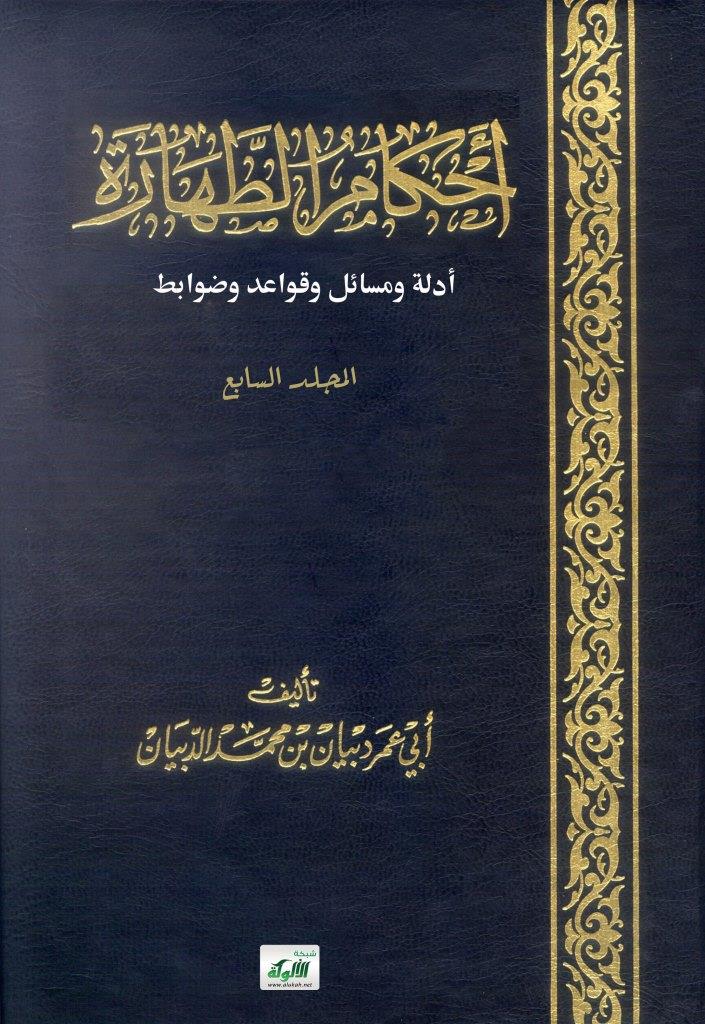 بسم الله الرحمن الرحيمالحمد لله رب العالمين والصلاة والسلام على أشرف الأنبياء والمرسلين نبينا محمد، وعلى آله وصحبه أجمعين. أما بعد، فهذا هو المجلد السابع في سلسلة كتاب الطهارة، والمجلد الثاني في طهارة الخبث، وهو مخصص للطهارة من حاجة الإنسان الطبيعية (البول والغائط) عن طريق الاستنجاء والاستجمار، وقد عرفنا في المجلد السابق الأعيان والنجسة، وكيفية الطهارة منها، وهذا الكتاب يدخل في كيفية الطهارة من النجاسة إلا أنه في نجاسة خاصة تتعلق بحاجة الإنسان، وفي محل مخصوص، وهو القبل والدبر.وقد اعتنى الفقهاء في هذه الطهارة، وجعلوا لها بابًا مستقلًا عن سائر النجاسات، ومن كمال هذه الشريعة أن ربطت الأمور الجبلية بأنواع من العبادات. فالناظر في الآداب الإسلامية، ومنها آداب الاستنجاء يلحظ كمال هذه الشريعة وشمولها، بحيث جعلت المسلم في كل أحواله مرتبطًا بعبادة الله سبحانه وتعالى، فالبول والغائط من الأمور الجبلية، ولكن الشارع فتح لعباده في هذا الأمر أبوابًا من العبادات، ولولا ذلك لكان التقرب بها بدعة، وهكذا سائر الأمور الجبلية، فالأكل والشرب مجبول عليهما الإنسان، ولكن ما يميز المسلم أن جعل من هذا الأمر الذي لا بد منه صفات تجعله مرتبطًا بالله، فالتسمية في أوله، والأكل في اليمين، ومما يلي الإنسان، والحمد في آخره، ونحو ذلك هي من العبادات التي هي مصداق لقوله تعالى: (قُلْ إِنَّ صَلاَتِي وَنُسُكِي وَمَحْيَايَ وَمَمَاتِي لِلّهِ رَبِّ الْعَالَمِينَ (162) لاَ شَرِيكَ لَهُ) [الأنعام: 162، 163]. وقوله تعالى: (مَّا فَرَّطْنَا فِي الكِتَابِ مِن شَيْءٍ) [الأنعام: 38].وهكذا البول والغائط ترتبط فيه مجموعة من العبادات تبدأ قبل الدخول في الأماكن المخصصة، وحال قضاء الحاجة، وتنتهي بعد الفراغ من حاجته، ومن هذه الآداب ما هو واجب يأثم الإنسان بتركه، ومنها ما هو مندوب، ومنها ما هو مكروه.وقد قال بعض الكفار ساخرًا من تعاليم الإسلام، بأنه يعلم حتى آداب الخلاء، فأجابه الصحابي سلمان جواب العزيز بدينه، (1260-1) فقد روى مسلم من طريق الأعمش، عن إبراهيم، عن عبد الرحمن ابن يزيد، عن سلمان، قال: قيل له: قد علمكم نبيكم صلى الله عليه وسلم كل شيء، حتى الخراءة؟! قال: فقال: أجل، لقد نهانا أن نستقبل القبلة لغائط أو بول، أو أن نستنجي باليمين، أو أن نستنجي بأقل من ثلاثة أحجار، أو أن نستنجي برجيع أو بعظم().قال الطيبي: جواب سلمان من باب أسلوب الحكيم؛ لأن المشرك لما استهزأ كان من حقه أن يهدد أو يسكت عن جوابه، لكن ما التفت سلمان إلى استهزائه، وأخرج الجواب مخرج المرشد الذي يرشد السائل المجد يعني ليس هذا مكان الاستهزاء، بل هو جد وحق، فالواجب عليك ترك العناد والرجوع اليه().فالحمد لله الذي هدانا لهذا الدين العظيم، وما كنا لنهتدي لولا أن هدانا الله. خطة البحث في هذا الكتاب:خطة البحث مكونة من أبواب وفصول ومباحث وفروع على غرار البحوث السابقة على النحو التالي.التمهيد: في التعريف اللغوي.الباب الأول: في حكم الاستنجاءالفصل الأول: خلاف العلماء في حكم الاستنجاء.الفصل الثاني: هل الاستنجاء على الفور أم على التراخي.الفصل الثالث: في العاجز عن الاستنجاء.الباب الثاني: في آداب الخلاء. الفصل الأول: في آداب تتعلق بالدخول والخروج وقضاء الحاجة.المبحث الأول: حكم التسمية عند الدخول.المبحث الثاني: في حكم التعوذ من الخبث والخبائث.الفرع الأول: هذه الآداب خاصة في المكان المعد أم في كل مكان؟الفرع الثاني: متى يقال الذكر الوارد في دخول الخلاء؟الفرع الثالث: إذا دخل الخلاء بطفل فهل يعيذ الطفل بالذكر الوارد؟المبحث الثالث: في حكم  لبس الحذاء عند الدخول للخلاء.المبحث الرابع: في حكم تقديم الرجل اليسرى عند الدخول واليمنى عند الخروج.المبحث الخامس: في الاعتماد على الرجل اليسرى حال قضاء الحاجة.المبحث السادس: في الكلام أثناء قضاء الحاجة.الفرع الأول: في ذكر الله تعالى داخل الخلاء.الفرع الثاني: الكلام في الخلاء.المبحث السابع: في اللبث على الحاجة فوق الحاجة.المبحث الثامن: في حكم تغطية الرأس.المبحث التاسع: في مسح الذكر عند الفراغ من البول.المبحث العاشر: في نتر الذكر.المبحث الحادي عشر: في حكم قول غفرانك.فرع: مناسبة طلب المغفرة بعد قضاء الحاجة.المبحث الثاني عشر: في حكم الحمد بعد الخروج من الخلاء.المبحث الثالث عشر: في حكم تنظيف اليد بعد غسل دبره.المبحث الرابع عشر: في البول واقفًا.الفصل الثاني: في آداب قضاء الحاجة المتعلقة بالمكان.المبحث الأول: في طلب المكان الرخو.المبحث الثاني: في حكم الاستتار.الفرع الأول: في حكم الابتعاد عن أعين الناس إذا كان في فضاء.الفرع الثاني:  في حكم ستر العورة عن الناس عند قضاء الحاجة.الفرع الثالث: في رفع الثوب قبل الدنو من الأرض.الفرع الرابع: إذا لم يتمكن من قضاء الحاجة إلا بالنظر إلى عورته.المبحث الثالث: في حكم استقبال الريح حال البول.المبحث الرابع: في حكم استقبال القبلة واستدبارها ببول أو غائط.المبحث الخامس: في حكم استقبال القبلة واستدبارها حال الاستنجاء.المبحث السادس: في استقبال النيرين (الشمس والقمر).المبحث السابع: في البول في الطريق والظل النافع وتحت شجرة مثمرة.المبحث الثامن: البول في المسجد.المبحث التاسع: البول في الشق ونحوه.المبحث العاشر: البول على القبر.المبحث الحادي عشر: البول في الإناء.المبحث الثاني عشر: التحول عن موضع قضاء الحاجة عند الاستنجاء.الباب الثالث: في صفة الاستنجاء والاستجمار.الفصل الأول: في التسمية عند الاستنجاء والاستجمار.الفصل الثاني: حكم النية للاستنجاء.الفصل الثالث: يبدأ الرجل بالقبل قبل الدبر.الفصل الرابع: هل يكفي في الاستنجاء غلبة الظن أم لا بد من اليقين؟الفصل الخامس: في صفة الإنقاء.المبحث الأول: في صفة الإنقاء بالحجر.المبحث الثاني: في صفة الإنقاء بالماء.الفصل السادس: قول العلماء في الأثر المتبقي بعد الاستجمار.فرع: ما تطاير من الماء وقت الاستنجاء.الفصل السابع:  القول في قطع الاستنجاء على وتر.الفصل الثامن: في صفة المسح بالأحجار.الفصل التاسع: لا يباشر الاستنجاء بيده اليمنى ولا يمس الذكر بها حال البول.المبحث الأول: هل يكره مس الذكر مطلقًا، أو حال البول فقط؟المبحث الثاني: إذا استنجى بيمينه هل يجزئه ذلك؟.المبحث الثالث: إشكال وجوابه.المبحث الرابع: حكم مس الدبر.المبحث الخامس: حكم مس فرج المرأة.الفصل العاشر: الشك بعد الفراغ من الاستنجاء.الفصل الحادي عشر: نضح الماء على الفرج والسراويل.الباب الرابع: في الاستجمار.الفصل الأول: خلاف العلماء في جواز الاستجمار.الفصل الثاني: في شروط الاستجمار.الشرط الأول: في اشتراط ثلاثة أحجار.مبحث: في الاكتفاء بحجر واحد له ثلاث شعب.الشرط الثاني: أن تكون الأحجار ونحوها طاهرة.الشرط الثالث: أن يكون المستنجى به غير عظم وروث.مبحث: حكم النهي عن الاستنجاء بالعظام والروث.الشرط الرابع: في اشتراط أن يكون المستجمر به من الأحجار.الشرط الخامس: أن يكون الحجر ونحوه منقيًا.خلاف العلماء في الاستنجاء بالزجاج.مبحث: إذا استنجى بزجاج فهل يجزئه الاستجمار أو يتعين الماء؟الشرط السادس: في اشتراط أن يكون جامدًا.الشرط السابع: في اشتراط  ألا يكون المستجمر به حممة.الشرط الثامن: في اشتراط أن يكون المستجمر به غير محترم.المبحث الأول: الاستنجاء بالكتب الشرعية.المبحث الثاني: الاستنجاء بما هو طعام للآدمي وغيره.المبحث الثالث: ألا يكون المستنجى به حيوانًا.الفرع الأول: الاستنجاء بشيء من الحيوان متصل به.الفرع الثاني: الاستنجاء بجلد الحيوان المنفصل.فرع: ما منع الاستنجاء به لحرمته لا يجوز البول عليه. الباب الخامس: في ما يستنجى منه.الفصل الأول: في الاستنجاء من البول والغائط.الفصل الثاني: في الاستنجاء من المذي.الفصل الثالث: في الاستنجاء من الودي.الفصل الرابع: في الاستنجاء من المني.الفصل الخامس: في الاستنجاء من الحدث الدائم.المبحث الأول: هل يعتبر الخروج الدائم للنجاسة حدثًا أم يعفى عنه.المبحث الثاني: في وجوب غسل فرج من به حدث دائم عند الوضوء.المبحث الثالث: شد عصابة الفرج عند الوضوء. الفصل السادس: في الاستنجاء من البعر الناشف والحصاة.الفصل السابع: في الاستنجاء من الريح.الباب السادس: في الاستنجاء بالماء.الفصل الأول: خلاف العلماء في الاستنجاء بالماء.الفصل الثاني: أيهما أفضل الاستنجاء أم الاستجمار؟ الفصل الثالث: في الجمع بين الحجارة والماء وأيهما يقدم.الفصل الرابع: متى يتعين الاستنجاء بالماء؟المبحث الأول: إذا تجاوز الخارج موضع العادة.المبحث الثاني: إذا استجمر بمنهي عنه ثم استجمر بعده بمباح فهل يتعين الماء؟المبحث الثالث: في تعين الماء في الاستنجاء من المذي.المبحث الثالث: في تعين الماء في الاستنجاء من الدم والقيح.المبحث الرابع: هل يتعين الماء في بول المرأة؟المبحث الخامس: في تعين الماء إذا عرق فسال أثر الاستجمار.المبحث السادس: في تعين الماء إذا خرج البول والغائط من غير السبيلين.الباب السابع: حكم الترتيب بين الاستنجاء والوضوء.هذا ما وفقت لجمعه ودراسته، وأسأل الله سبحانه وتعالى بأسمائه الحسنى وصفاته العليا أن يجعل عملي خالصًا لوجهه الكريم، مقربًا إليه، سببًا في مغفرته ورضوانه، مبعدًا لي عن سخطه وغضبه، وأن يرزق هذا البحث وغيره القبول والانتفاع من إخواني طلبة العلم، وأن يغفر لي تقصيري وجهلي وتفريطي وإسرافي في أمري، إنه ولي ذلك والقادر عليه. ***تمهيدفي التعريف اللغويالاستنجاء ومثله الاستجمار والاستبراء والاستنقاء كلها ألفاظ لها علاقة في كتابنا، ولذا يحسن بي قبل أن ندخل في تفاصيل أحكام هذه العبادة أن نقدم تعريفها اللغوي، وقد قيل: إن الحكم على الشيء فرع عن تصوره.تعريف الاستنجاء:الاستنجاء: من نجا ينجو نجوًا. يقال: نجا الشجرة ينجوها نجوًا: إذا قطعها من أصولها.قال شمر: وأرى الاستنجاء في الوضوء من هذا لقطعه العذرة بالماء. ونجا فلان ينجو نجوًا: إذا أحدث من ريح، أو غائط، يقال: ما نجا منذ أيام: أي ما أتى الغائط.والنجو: ما يخرج من البطن من ريح أو غائط.وفي الصحاح: استنجى: مسح موضع النجو أو غسله(). وقدم المسح على الغسل؛ لأنه هو المعروف في بدء الإسلام، وإنما التطهر بالماء زيادة على أصل الحاجة.واستنجى: تحرى إزالة النجو أو طلب نجوة: أي قطعة مدر لإزالة الأذى، كقولهم: استجمر: إذا طلب جمارًا أو حجرًا.وقال ابن الأثير: الاستنجاء استخراج النجو من البطن، أو إزالته عن بدنه بالغسل والمسح. أو من نجوت الشجرة وأنجيتها: إذا قطعتها، كأنه قطع الأذى عن نفسه، أو من النجوة للمرتفع من الأرض، كأنه يطلبها ليجلس عليها().تعريف الاستجمار.الاستجمار: مأخوذ من الجمار: هي الصغار من الأحجار، جمع جمرة، ومنها سموا المواضع التي ترمى جمارًا وجمرات لما بينهما من الملابسة.واستجمر: أي استنجى بالجمار: وهي الأحجار الصغار().وفي اللسان: قيل: الاستجمار هو الاستنجاء، واستجمر واستنجى واحد().قلت: جاء هذا في حديث سلمان رضي الله عنه في مسلم: لقد نهانا أن نستقبل القبلة لغائط أو بول، أو أن نستنجي باليمين، أو أن نستنجي بأقل من ثلاثة أحجار ().تعريف الاستطابة.الاستطابة: تطلق كناية على الاستنجاء. وسمي بها من الطيب؛ لأنه يطيب جسده بإزالة ما عليه من الخبث بالاستنجاء: أي يطهره، ويقال منه: استطاب الرجل فهو مستطيب، و أطاب نفسه فهو مطيب، والمطيب، والمستطيب: المستنجي، مشتق من الطيب، وروي عن النبي أنه نهى أن يستطيب الرجل بيمينه. الاستطابة و الإطابة  كناية عن الاستنجاء().(1261-2) وقد روى أحمد، قال: حدثنا سعيد بن منصور، قال: حدثنا يعقوب ابن عبد الرحمن، عن أبي حازم، عن مسلم بن قرط، عن عروة بن الزبير، عن عائشة، أن رسول الله صلى الله عليه وسلم قال: إذا ذهب أحدكم إلى الغائط فليذهب معه بثلاثة أحجار يستطيب بهن، فإنهن تجزئ عنه().تعريف الاستبراء:الاستبراء في اللغة: طلب البراءة. والاستبراء في الطهارة: طلب البراءة من البول: وهو أن يستفرغ بقية البول، وينقي موضعه ومجراه حتى يبرئهما منه، أي يبينه عنهما كما يبرأ من الدين والمرض. والاستبراء: استنقاء الذكر عن البول. واستبرأ الذكر: طلب براءته من بقية بول فيه بتحريكه ونتره وما أشبه ذلك().تعريف الاستنقاء.الاستنقاء: طلب النقاوة، وهي النظافة، ونقاه: أي نظفه. وقال في المغرب: الاستنقاء: المبالغة في تنقية البدن(). قلت: ومنه تنقيته من البول والغائط، وقد جاء في حديث حمنة بنت جحش مرفوعًا: إنما هذه ركضة من ركضات الشيطان، فتحيضي ستة أيام أو سبعة أيام في علم الله، ثم اغتسلي حتى إذا رأيت أنك قد طهرت واستنقأت فصلي ثلاثًا وعشرين ليلة أو أربعًا وعشرين ليلةً. الحديث ().وأما المعنى الاصطلاحي لهذه الألفاظ، فلا يخرج عن المعنى اللغوي، ولذلك تعمدت ألا أذكر تعريفها الاصطلاحي.***الباب الأول في حكم الاستنجاءالفصل الأولخلاف العلماء في حكم الاستنجاءمدخل في ذكر الضوابط الفقهية: الأصل في الأمر الوجوب وفي النهي التحريم. الأمر بصيغة الخبر يقصد به توكيد الأمر، وتوكيده لا يعني إلا الوجوب، قال صلى الله عليه وسلم في المذي: يغسل ذكره ويتوضأ().  لا يلزم من العفو عن أثر النجاسة العفو عن عينها. كل نجاسة ظاهرة لا مشقة في إزالتها تجب إزالتها للصلاة.  التخيير بين الحجارة والماء ينافي التعيين، ولا ينافي الوجوب كخصال الكفارة. وقيل:  كل نجاسة لا يلزم إزالة أثرها لا يلزم إزالة عينها كدم البراغيث. كل نجاسة لا تجب إزالتها بالماء، لا تجب إزالتها بغير الماء قياسًا على أثر النجاسة.[م-582] اختلف العلماء في حكم الاستنجاء، هل هو واجب أم سنة؟فقيل: إنه سنة()، وهو مذهب الحنفية، وقول في مذهب المالكية().وقيل: إن الاستنجاء واجب، وهو قول في مذهب المالكية()، ومذهب الشافعية، والحنابلة(). دليل من قال: الاستنجاء سنة:   الدليل الأول:قوله تعالى: (يَاأَيُّهَا الَّذِينَ آمَنُواْ إِذَا قُمْتُمْ إِلَى الصَّلاةِ فاغْسِلُواْ وُجُوهَكُمْ وَأَيْدِيَكُمْ إِلَى الْمَرَافِقِ) [المائدة: 6].قال الجصاص في بيان وجه الدلالة:حوت هذه الآية الدلالة من وجهين على ما قلنا:أحدهما: إيجابه على المحدث غسل هذه الأعضاء، وإباحة الصلاة به، وموجب الاستنجاء فرضًا مانع ما أباحته الآية، وذلك يوجب النسخ، وغير جائز نسخ الآية إلا بما يوجب العلم من النقل المتواتر، وذلك غير معلوم في إيجاب الاستنجاء. ومع ذلك فإنهم متفقون على أن هذه الآية غير منسوخة، وأنها ثابتة الحكم، وفي اتفاقهم على ذلك ما يبطل قول موجبي الاستنجاء فرضا. والوجه الآخر من دلالة الآية: قوله تعالى: (أَوْ جَاءَ أَحَدٌ مَّنكُم مِّنَ الْغَائِطِ) الآية: [المائدة: 6]؛ فأوجب التيمم على من جاء من الغائط، وذلك كناية عن قضاء الحاجة، فأباح صلاته بالتيمم من غير استنجاء، فدل ذلك على أنه غير فرض.  ويجاب عن هذا:بأن الذي يقوم إلى الصلاة لا يجب عليه الاستنجاء، فالاستنجاء واجب في حال خروج النجاسة من المخرج، لا في حال الوضوء، فلو قلنا بوجوب الاستنجاء  عند كل وضوء لصح لكم الاستدلال، فالآية دليل على أن الاستنجاء ليس من أعمال الوضوء، وهذا لا نخالف فيه.ومثله يقال في قوله تعالى: (أَوْ جَاءَ أَحَدٌ مَّنكُم مِّنَ الْغَائِطِ) [المائدة: 6].    الدليل الثاني:(1262-3) ما رواه أحمد من طريق عيسى بن يونس، حدثنا ثور بن يزيد، عن حصين الحبراني، عن أبي سعد، عن أبي هريرة، قال: قال رسول الله صلى الله عليه وسلم:من اكتحل فليوتر، من فعل فقد أحسن، ومن لا، فلا حرج عليه. ومن استجمر فليوتر، من فعل فقد أحسن، ومن لا، فلا حرج، ومن أكل فما تخلل فليلفظ، ومن أكل بلسانه فليبتلع، من فعل فقد أحسن، ومن لا، فلا حرج، ومن أتى الغائط فليستتر، فإن لم يجد إلا أن يجمع كثيبًا فليستدبره، فإن الشيطان يلعب بمقاعد بني آدم، من فعل فقد أحسن، ومن لا، فلا حرج().[إسناده ضعيف، يرويه مجهول، عن مجهول]().وجه الاستدلال:قال في نصب الراية: الاستدلال به من وجهين: أحدهما: أنه نفى الحرج في تركه، ولو كان فرضًا لكان في تركه حرج.الثاني: أنه قال: من فعل فقد أحسن، ومن لا فلا حرج، ومثال هذا لا يقال في المفروض، وإنما يقال هذا في المندوب إليه والمستحب. ويجاب من وجهين:الوجه الأول: أن نفي الحرج لا يرجع إلى الاستنجاء، وإنما إلى الايتار، لأنه أقرب مذكور، وهو صفة في الاستنجاء، وسوف يأتي حكم الايتار فيه.الثاني: أن الحديث ضعيف، يرويه مجهول عن مثله، وسبق بيانه في التخريج.   الدليل الثالث:قالوا: إن الفقهاء متفقون على العفو عن النجاسة اليسيرة، وهذا منها. ويجاب على هذا: أننا وإن سلمنا أن يسير النجاسات معفو عنها في الجملة، فإننا لا نسلم أن أثر الاستنجاء من البول والغائط من اليسير المعفو عنه، وإنما يعفى عن يسير النجاسة في حالتين:الأولى: أن يلحق في الاحتراز منها مشقة، ولذلك حكم الشارع بطهارة الهرة؛ لمشقة الاحتراز منها.الثاني: ألا يمكن إزالتها، كالأثر المتبقي في الاستجمار، فإنه لا يمكن إزالته إلا بالماء، وطهارة من به سلس بول، والمستحاضة ونحو ذلك.وطهارة الاستنجاء لا تلحق مشقة بالاحتراز منها، ويمكن إزالتها بيسر وسهولة، والبول والغائط من الأمور الجبلية التي تتكرر، وقد أمرنا بالاستنجاء منها، وبين لنا الشارع صفة الاستجمار، وعدد الأحجار، ولم ينقل في السنة أن الصحابة كانوا يتركون الاستنجاء للعفو عنها، والله أعلم.   الدليل الرابع:قالوا: إن الاستنجاء لا يجب بالماء مع وجوده، والقدرة عليه، ومن غير ضرورة توجب تركه، فإذا لم يجب الاستنجاء بالماء، وهو آلة التطهير، فكيف يجب بالحجارة أو غيرها من المخففات، وهي ليست مطهرة(). ويجاب عن هذا من وجهين: الوجه الأول: أن النجاسة عين خبيثة بأي مزيل زالت فقد زال حكمها، ولا يتعين الماء في إزالة النجاسة، ولذلك جاء تطهير النعل وذيل المرأة بالتراب، وسوف نذكر أدلة هذه المسألة في مبحث مستقل. الوجه الثاني: كون الاستنجاء بالماء ليس واجبًا بعينه، لا يعني سقوط الاستنجاء، كما هو الحال في التخيير بين خصال كفارة الأيمان، (فَكَفَّارَتُهُ إِطْعَامُ عَشَرَةِ مَسَاكِينَ مِنْ أَوْسَطِ مَا تُطْعِمُونَ أَهْلِيكُمْ أَوْ كِسْوَتُهُمْ أَوْ تَحْرِيرُ رَقَبَةٍ) [المائدة: 89] فلا يقال: كون الإطعام ليس واجبًا يدل على أن كفارة الأيمان ليست واجبة، فالواجب في الاستنجاء أحد أمرين إما الماء أو الحجارة أو ما يقوم مقامهما. دليل من قال بوجوب الاستنجاء:   الدليل الأول:(1263-4) ما رواه أحمد، قال: حدثنا يحيى بن سعيد، حدثنا محمد بن عجلان، حدثني القعقاع بن حكيم، عن أبي صالح، عن أبي هريرة قال: قال رسول الله صلى الله عليه وسلم: إنما أنا لكم مثل الوالد أعلمكم، فإذا أتى أحدكم الخلاء فلا تستقبلوها ولا تستدبروها، ولا يستنج بيمينه، وكان يأمر بثلاثة أحجار، وينهى عن الروث والرمة().[حسن] ().وجه الاستدلال:قوله: (وكان يأمرنا بثلاثة أحجار) والأصل في الأمر الوجوب.   الدليل الثاني:(1264-5) ما رواه أحمد، قال: حدثنا سريج، حدثنا ابن أبي حازم، عن أبيه، عن مسلم بن قرط، عن عروة بن الزبير، عن عائشة، أن رسول الله صلى الله عليه وسلم قال: إذا ذهب أحدكم إلى الغائط فليذهب معه بثلاثة أحجار يستطيب بهن، فإنهن تجزئ عنه().[إسناده فيه لين] ().   الدليل الثالث:(1265-6) ما رواه مسلم من طريق أبي معاوية، عن الأعمش، عن إبراهيم، عن عبد الرحمن بن يزيد، عن سلمان قال: قيل له: قد علمكم نبيكم صلى الله عليه وسلم كل شيء حتى الخراءة، قال: فقال: أجل، لقد نهانا أن نستقبل القبلة لغائط أو بول، أو أن نستنجي باليمين، أو أن نستنجي بأقل من ثلاثة أحجار، أو أن نستنجي برجيع أو بعظم().وجه الدلالة: أننا إذا كنا نهينا أن نستنجي بحجر واحد أو حجرين، فما بالك بمن ترك الاستنجاء بالكلية، فهذا أولى بالنهي، والأصل في النهي التحريم.   الدليل الرابع:معلوم أن البول والغائط نجسان بالإجماع، وقد كلف الإنسان بإزالة النجاسة عند فعل عبادة تشترط لها الطهارة، منها حديث أسماء في غسل دم الحيض، وهو في الصحيحين، ومنها حديث أنس في بول الأعرابي، وهو متفق عليه، والأحاديث في ذلك كثيرة، فنحتاج إلى دليل على جواز الصلاة، والإنسان لم يقم بالاستنجاء من البول والغائط، ولا دليل.   الدليل الخامس: (1266-7) ما رواه البخاري، قال: حدثنا عثمان، قال: حدثنا جرير، عن منصور، عن مجاهد، عن ابن عباس قال: مر النبي صلى الله عليه وسلم بحائط من حيطان المدينة أو مكة، فسمع صوت إنسانين يعذبان في قبورهما، فقال النبي صلى الله عليه وسلم: يعذبان، وما يعذبان في كبير، ثم قال: بلى، كان أحدهما لا يستتر من بوله، وكان الآخر يمشي بالنميمة. الحديث ورواه مسلم بنحوه().وجه الاستدلال:أن الحديث وإن لم يكن صريحًا في وجوب الاستنجاء، لكنه صريح في وجوب إزالة النجاسة من البول، فيبقى الحديث شاملًا لكل بول، سواء كان الأثر المتبقي بعد البول، أو البول نفسه، فمن لم يوجب قطع نجاسة البول بعد الفراغ منه فعليه الدليل.وأخرت هذا الدليل؛ لأن دلالته ليست صريحة.الراجح من الخلاف:لا شك أن قول الشافعية والحنابلة في وجوب الاستنجاء أقوى من حيث الأدلة، وهو الذي يليق بدين الإسلام دين الطهارة والنظافة.***الفصل الثانيهل الاستنجاء على الفور أم على التراخي؟مدخل في ذكر الضابط الفقهي: الأمر المطلق، هل هو على الفور، أم على التراخي؟  الواجب لغيره يجب عند وجوب ذلك الشيء.[م-583] لما كان الاستنجاء هو من باب إزالة النجاسة، وإزالة النجاسة واجبة للصلاة صرح الشافعية بأن الاستجمار لا يجب على الفور، بل يجوز تأخيره حتى يريد الطهارة أو الصلاة()، ويستحب تعجيله. الدليل بأن الاستنجاء على التراخي:   الدليل الأول: (1267-8) ما رواه البخاري في صحيحه: وقال أحمد بن شبيب، حدثنا أبي، عن يونس، عن ابن شهاب، قال: حدثني حمزة بن عبد الله، عن أبيه قال كانت الكلاب تبول وتقبل وتدبر في المسجد في زمان رسول الله صلى الله عليه وسلم فلم يكونوا يرشون شيئا من ذلك().واستدل به أبو داود في السنن على أن الأرض تطهر إذا لاقتها النجاسة بالجفاف، لقوله: (فلم يكونوا يرشون شيئًا من ذلك) فإذا نفي الرش كان نفي صب الماء من باب الأولى، فلولا أن الجفاف يفيد تطهير الأرض ما تركوا ذلك.   الدليل الثاني:قياس إزالة النجاسة على بقية شروط الصلاة، فإذا دخل وقت الصلاة وجب الاستنجاء وجوبًا موسعًا بسعة الوقت، ومضيقًا بضيقه كبقية الشروط(). والدليل على استحباب تعجيل إزالة النجاسة.حديث أنس في تطهير بول الأعرابي، فقد بادر النبي صلى الله عليه وسلم في  إهراق الماء على بوله، (1268-9) فقد روى البخاري رحمه الله، قال: حدثنا موسى بن إسماعيل، قال حدثنا همام، أخبرنا إسحاق، عن أنس بن مالك أن النبي صلى الله عليه وسلم رأى أعرابيًا يبول في المسجد، فقال: دعوه حتى إذا فرغ دعا بماء فصبه عليه، ورواه مسلم().***الفصل الثالثفي العاجز عن الاستنجاءمدخل في ذكر الضوابط الفقهية: المحرم لغيره تبيحه الحاجة ككشف العورة. أو بعبارة أخرى:  ما حرِّم تحريم الوسائل فالحاجة تبيحه. تجوز مباشرة الممنوع للتخلص منه(). ما جاز فعله مع الميت جاز فعله مع الحي؛ لأن حرمة الميت والحي واحدة().  [م-584] إذا عجز الإنسان عن الاستنجاء، فمن يرى أن الاستنجاء سنة فهذا واضح أنه لا يجب عليه شيء؛ لأنه لو تركه مع القدرة لم يأثم، فكيف إذا تركه مع عدم القدرة عليه، وأما من يرى وجوب الاستنجاء مطلقًا أو يراه واجبًا إذا تجاوز المخرج المعتاد فهل ينجيه غيره أم لا؟فقيل: يسقط عنه الاستنجاء، وهو مذهب الحنفية()، واختيار الشوكاني().وقيل: إن أمكنه الاستنجاء بمن يجوز له النظر من زوجة أو أمة لزمه، وإلا سقط عنه، وهذا مذهب الحنابلة()، ومثله مذهب المالكية في الرجل إلا أنهم قالوا في المرأة: لا يجوز أن توكل غيرها بغسله من جارية أو غيرها لكن إن تطوع زوجها بغسله عنها فبها ونعمت، ولا يجب عليه ذلك، وإن أبى فلها أن تصلي بالنجاسة، ولا تكشف عورتها لأحد(). دليل من قال بسقوط الاستنجاء عند العجز:   الدليل الأول: كل الأدلة التي  استدلوا على عدم وجوب الاستنجاء استدلوا بها هنا، فإذا كان الاستنجاء ليس واجبًا، وكان كشف العورة للغير محرمًا، فلا يرتكب المحرم من أجل تحقيق أدب من الآداب. وقد أجبت عن أدلتهم هناك في حكم الاستنجاء فانظرها هناك يا رعاك الله.   الدليل الثاني:  على التسليم بأن الاستنجاء واجب، فإن الواجبات كلها تسقط مع العجز، فالتكليف من شرطه القدرة، وهذا غير قادر.(1269-10) فقد روى البخاري من طريق مالك، عن أبي الزناد، عن الأعرج، عن أبي هريرة، عن النبي صلى الله عليه وسلم، قال: دعوني ما تركتكم، إنما أهلك من كان قبلكم سؤالهم واختلافهم على أنبيائهم، فإذا نهيتكم عن شيء فاجتنبوه، وإذا أمرتكم بأمر فأتوا منه ما استطعتم. ورواه مسلم().وجه الاستدلال:قوله صلى الله عليه وسلم: (فأتوا منه ما استطعتم) وهذا لا يستطيع الاستنجاء.  ويناقش:لا خلاف بأن الواجبات تسقط مع العجز، ولكن القدرة تارة يكون قادرًا بنفسه، وتارة يكون قادرًا بغيره، فإذا وجد من ينجيه لم يكن عاجزًا.   دليل من قال: يلزمه إن كان عنده أمة أو زوجة متطوعة:لما كان كشف العورة للأمة والزوجة مباحًا، كان مباشرة الزوجة والأمة للاستنجاء مباحًا أيضًا.والحقيقة أن الخلاف يرجع إلى حكم كشف العورة للحاجة، والذي أراه أن كشف العورة للحاجة جائز للأجنبي.أولًا : لأن كشف العورة محرم لغيره، وما كان محرمًا لغيره أباحته الحاجة وذلك كإباحة العرايا، وإباحة كشف العورة للتداوي.فإذا جاز بيع العرايا والرجع في معرفة التساوي إلى الخرص لمجرد الحاجة إلى أكل الرطب تفكهًا، وقلنا: إنه من باب التفكه؛ لأن الإنسان يملك تمرًا،  لكن ليس عنده رطب، فإذا كان الشرع نظر إلى حاجة هذا الشخص في التفكه، فكونه يباح له أن يتخلص من النجاسات بواسطة شخص آخر أولى، خاصة أن بقاء النجاسة على البدن يؤذي الرجل كما يؤذي من يجالسه للرائحة الكريهة التي تنبعث منه.ومثله التداوي فإنه لا يعتبر ضرورة بل يعتبر حاجة بدليل أنه يجوز تركه، ولم يرشد الرسول صلى الله عليه وسلم المرأة السوداء إليه(1270-11) فقد روى البخاري من طريق عمران أبي بكر، قال: حدثني عطاء ابن أبي رباح قال: قال لي ابن عباس: ألا أريك امرأة من أهل الجنة؟ قلت: بلى. قال: هذه المرأة السوداء أتت النبي صلى الله عليه وسلم فقالت: إني أصرع، وإني أتكشف، فادع الله لي. قال: إن شئت صبرت ولك الجنة، وإن شئت دعوت الله أن يعافيك. فقالت: أصبر، فقالت: إني أتكشف فادع الله لي أن لا أتكشف، فدعا لها. ورواه مسلم().فأرشدها إلى الصبر، ولو كان التداوي لازمًا لأرشدها إليه.(1271-12) ومنها ما رواه البخاري من طريق حصين بن عبد الرحمن، عن سعيد بن جبير،عن ابن عباس رضي الله عنهما قال: خرج علينا النبي صلى الله عليه وسلم يومًا، فقال: عرضت علي الأمم فجعل يمر النبي معه الرجل والنبي معه الرجلان والنبي معه الرهط والنبي ليس معه أحد، ورأيت سوادًا كصثيرًا سد الأفق، فرجوت أن تكون أمتي، فقيل: هذا موسى وقومه، ثم قيل لي: انظر فرأيت سوادًا كثيرًا سدَّ الأفق، فقيل لي: انظر هكذا وهكذا فرأيت سوادًا كثيرًا سدَّ الأفق، فقيل: هؤلاء أمتك، ومع هؤلاء سبعون ألفًا يدخلون الجنة بغير حساب، فتفرق الناس ولم يبين لهم، فتذاكر أصحاب النبي صلى الله عليه وسلم فقالوا: أما نحن فولدنا في الشرك، ولكنا آمنا بالله ورسوله، ولكن هؤلاء هم أبناؤنا، فبلغ النبي صلى الله عليه وسلم فقال: هم الذين لا يتطيرون ولا يسترقون ولا يكتوون، وعلى ربهم يتوكلون ... الحديث رواه مسلم بنحوه().فقوله: لا يسترقون: أي لا يطلبون الرقية.ومع ذلك أجاز الفقهاء كشف العورة للتداوي، مع أنه حاجة وليس ثمت ضرورة، مع أننا في الاستنجاء قد لا نحتاج إلى كشف العورة، وإنما يحتاج من ينجي غيره إلى مباشرة العورة بحائل فقط دون النظر إليها. وإذا كان الميت في غسله ينجى فالحي أولى بالاستنجاء من الميت لما يلي:أولًا: أن بقاء النجاسة على الحي يؤذيه أذى شديدًا، وإيذاء الحي أشد من إيذاء الميت، ويجب إزالة كل أذى عنه متى ما كان مستطيعًا.ثانيًا: أن بقاء النجاسة على غيره يؤذي غيره ممن يخالطه، ولا بد للإنسان من المخالطة.ثالثًا: أن هذا المريض مكلف بأداء الصلاة، ويجب لها الطهارة متى كان مقتدرًا بنفسه أو بغيره، وبقاؤه على حالته تلك يوجب له من الحرج والألم النفسي ما لم يعلم قدره إلا الله، فمن أجل هذا وغيره يجب تطهيره من النجاسة وتنقيته منها متى كان ذلك بالإمكان، والله أعلم.***الباب الثانيفي آداب الخلاءالفصل الأولفي آداب تتعلق بالدخول والخروج وقضاء الحاجةالمبحث الأولفي حكم التسمية عند الدخولمدخل في ذكر الضوابط الفقهية: الأصل في العبادات المنع، وفي العادات الإباحة. التسمية قد تكون شرطًا كما في التذكية، وقد تكون بدعة كالتسمية للدخول في الصلاة أو للأذان، وقد تكون مستحبة كالتسمية للأكل، وأحكامها قائمة على التوقيف، وليس الاستحسان. [م-585] ذهب الفقهاء إلى مشروعية التسمية عند دخول الخلاء().وقيل: لا تشرع التسمية مطلقًا، وهو قول في مذهب المالكية().وقيل: لا تشرع عند الدخول، وتشرع عند الخروج، وهو قول في مذهب المالكية(). دليل من قال بمشروعية التسمية:   الدليل الأول: الإجماع.وممن حكى الإجماع على مشروعية التسمية عند دخول الخلاء النووي، قال: وهذا الأدب -يعني: قول بسم الله- متفق على استحبابه، ويستوي فيه الصحراء والبنيان().   الدليل الثاني:(1272-13) قال الحافظ ابن حجر: روى العمري، من طريق عبد العزيز بن المختار، عن عبد العزيز بن صهيب، عن أنس، عن رسول الله صلى الله عليه وسلم: إذا دخلتم الخلاء، فقولوا: بسم الله أعوذ بالله من الخبث والخبائث.[ذكر التسمية في الحديث شاذ]().    الدليل الثالث:(1273-14) روى ابن أبي شيبة، قال: حدثنا هشيم، عن أبي معشر، هو نجيح، عن عبد الله بن أبي طلحة، عن أنس، أن النبي صلى الله عليه وسلم كان إذا دخل الكنيف، قال: بسم الله، اللهم إني أعوذ بك من الخبث والخبائث().[سنده ضعيف] ().   الدليل الرابع:(1274-15) ما رواه الترمذي، قال: حدثنا محمد بن حميد الرازي، حدثنا الحكم بن بشير بن سلمان، حدثنا خلاد الصفار، عن الحكم بن عبد الله النصري، عن 
أبي إسحاق، عن أبي جحيفة، عن علي بن أبي طالب رضي الله عنه، أن رسول الله صلى الله عليه وسلم قال: ستر ما بين أعين الجن وعورات بني آدم إذا دخل أحدهم الخلاء أن يقول: بسم الله. قال أبو عيسى: هذا حديث غريب لا نعرفه إلا من هذا الوجه وإسناده ليس بذاك القوي().[إسناده ضعيف]().  الراجح: أن التسمية ليست مشروعة في الدخول إلى الخلاء، وحديث أنس في الصحيحين ليس فيه ذكر للتسمية، والله أعلم. ***المبحث الثانيفي حكم التعوذ من الخبث والخبائثمدخل في ذكر الضابط الفقهي: الفعل التعبدي المجرد من النبي صلى الله عليه وسلم إذا لم يكن بيانًا لمجمل واجب فهو على الاستحباب. [م-586] يستحب أن يقول قبل الدخول: أعوذ بالله من الخبث والخبائث(). الدليل على المشروعية:(1275-16) ما رواه البخاري من طريق شعبة، عن عبد العزيز بن صهيب قال: سمعت أنسًا يقول كان النبي صلى الله عليه وسلم إذا دخل الخلاء قال اللهم إني أعوذ بك من الخبث والخبائث. ورواه مسلم أيضًا().   الدليل الثاني: الإجماع على مشروعية هذا الذكر، نقل الإجماع جماعة منهم النووي في المجموع()، وابن قاسم في حاشيته على الروض()، وغيرهم.وقال النووي في شرحه لصحيح مسلم: وهذا الأدب مجمع على استحبابه، ولا فرق فيه بين البنيان والصحراء().قال أحمد: ما دخلت قط المتوضأ، ولم أقلها إلا أصابني ما أكره().قال الخطابي: الخبُث بضم الباء: جمع خبيث والخبائث جمع خبيثة يريد ذكران الشياطين وإناثهم. اهـوقيل: الخبث: الشر والمكروه، والخبائث: الشياطين، فكأنه استعاذ من الشر وأهله. وقال ابن العربي: أصل الخبث في كلام العرب المكروه، فإن كان من الكلام فهو الشتم، وإن كان من الملل فهو الكفر، وإن كان من الطعام، فهو الحرام، وإن كان من الشراب فهو الضار. اهـوقال الخطابي: عامة أصحاب الحديث يقولون الخبْث ساكنة الباء وهو غلط والصواب الخبُث مضمومة الباء(). وجاء في عون المعبود: قال ابن سيد الناس: وهذا الذي أنكره الخطابي هو الذي حكاه أبو عبيد القاسم بن سلام، وحسبك به جلالة، وقال القاضي عياض: أكثر روايات الشيوخ بالإسكان. وقال القرطبي: رويناه بالضم والإسكان().وقال ابن تيمية: والأول أقوى -يعني الضم- لأن: فعيل: اذا كان صفة جمع على فعلاء، مثله: ظريف: ظرفاء، وكريم: وكرماء، وإنما يجمع على فُعُل إذا كان اسمًا مثل، رغيف: ورغُف ونذير ونُذُر، ولأنه أكثر().وقال ابن دقيق العيد: ذكر الخطابي في أغاليط المحدثين روايتهم له بإسكان الباء. ولا ينبغي أن يعد هذا غلطا؛ لأن فُعُل -بضم الفاء والعين- يخفف عينه قياسا. فلا يتعين أن يكون المراد بالخبث -بسكون الباء- ما لا يناسب المعنى، بل يجوز أن يكون -وهو ساكن الباء- بمعناه، وهو مضموم الباء. نعم من حمله -وهو ساكن الباء- على ما لا يناسب،  فهو غالط في الحمل على هذا المعنى، لا في اللفظ().وقال الحافظ: يجوز إسكان الموحدة كما في نظائره مما جاء على هذا الوجه، ككتب، ورسل(). اهـ***الفرع الأولفي محل هذه الآداب الجمهور على أن التعوذ أدب لقضاء الحاجة وكشف العورة ودخول مكانها فتشمل الصحراء والبينان.[م-587] اختلف العلماء في ذلك:فقيل: يشرع في البنيان وفي الصحراء، لكن إن كان المكان معدًا لقضاء الحاجة قال الذكر قبل دخوله المكان، وإن كان في الصحراء قال الذكر قبل أن يشمر ثوبه. قال الحافظ: وهذا مذهب الجمهور().وقيل: إن هذا الذكر خاص في الأماكن المعدة لقضاء الحاجة(). دليل من قال: الذكر خاص بالحشوش(1276-17) ما رواه أحمد عن أسباط وعبد الوهاب، عن سعيد بن أبي عروبة، عن قتادة، عن القاسم الشيباني، عن زيد بن أرقم، قال: قال رسول الله صلى الله عليه وسلم: إن هذه الحشوش محتضرة، فإذا أراد أحدكم أن يدخل، فليقل: اللهم إني أعوذ بك من الخبث والخبائث().[رجاله ثقات، إلا أن قتادة قد اختلف عليه في إسناده] ().وجه الاستدلال:أن الرسول صلى الله عليه وسلم أمر بالاستعاذة، ثم علل الأمر بأن هذه الحشوش محتضرة، فظاهره أن غيرها ليس مثلها مما لم يكن معدًا لقضاء الحاجة، فوجود الشياطين في هذه الحشوش أكثر من وجودهم في غيرها. ويناقش من وجهين: الوجه الأول: أن الحديث قد اختلف فيه على قتادة في إسناده. الوجه الثاني: أنه إنما سمي موضع الخلاء حشًا؛ لأنهم كانوا يقضون حاجاتهم في البساتين؛ لأن الحش في اللغة: هو البستان. دليل من قال الذكر ليس خاصًا في البنيان:(1277-18) ما رواه البخاري من طريق شعبة، عن عبد العزيز بن صهيب قال: سمعت أنسا يقول كان النبي صلى الله عليه وسلم إذا دخل الخلاء قال اللهم إني أعوذ بك من الخبث والخبائث. ورواه مسلم أيضًا().فالخلاء: هو الموضع الذي يخلو الإنسان بنفسه لقضاء الحاجة، ولا يشترط أن يكون معدًا لقضاء الحاجة، كما أطلق الغائط على المكان المنخفض من الأرض، في قوله صلى الله عليه وسلم: إذا أتيتم الغائط. وجاء في العين: الخلاء ممدود: البراز: وهو اسم للفضاء الواسع يكنى به عن قضاء الغائط كما يكنى عنه بالخلاء.قال ابن حجر: هل يختص هذا الذكر بالأمكنة المعدة لذلك، لكونها يحضرها الشياطين، كما ورد في حديث زيد بن أرقم في السنن، أو يشمل حتى لو بال في إناء مثلًا جانب البيت؟ الأصح الثاني().وقد يقال: إن الخلاء وإن كان هذا هو أصل اسمه فإنه قد نقل إلى الأماكن المعدة لقضاء الحاجة، كما أن الغائط الأصل فيه الموضوع المنخفض، ونقل إلى ما يخرج من الإنسان.  الراجح: الذي تميل إليه نفسي أن هذا الذكر لا يختص في الأماكن المعدة لقضاء الحاجة، خاصة أن حديث زيد بن أرقم قد تكلم فيه، وحديث أنس أصح منه، وهو مطلق في أماكن الخلاء، والله أعلم.***الفرع الثانيمتى يقال الذكر الوارد في دخول الخلاء[م-588] الخلاف في هذه المسألة يرجع إلى الخلاف في مسألة أخرى، وهي ذكر الله في الخلاء، فمن منعه طلب أن يقال هذا الذكر قبل دخول الخلاء، ومن أجاز ذكر الله في الخلاء لم يمنع، وسوف نأتي على تفصيل هذه المسألة في مبحث مستقل إن شاء الله، والخلاف في هذه المسألة على خمسة أقوال:قيل: يقول هذا الذكر قبل دخول الخلاء إن كان المكان معدًا لذلك، وإلا قاله في أول الشروع كتشمير ثيابه، وهذا مذهب الجمهور من الحنفية والشافعية والحنابلة.وقيل: يقوله قبل الدخول إن كان المكان معدًا لذلك، وإن كان في مكان لم يعد لذلك فإنه يقول هذا الذكر ما لم يجلس لقضاء الحاجة. وهو قول في مذهب المالكية.وقيل: يقوله: ما لم يكشف عورته. وهو قول في مذهب المالكية.وقيل: يقوله ما لم يخرج منه الحدث، وهو قول في مذهب المالكية.وقيل: يقوله مطلقًا، ولو خرج منه الحدث، هو قول في مذهب المالكية أيضًا.وسوف نأتي على ذكر أدلة المسألة، وعزو الأقوال إلى كتب المذاهب في مسألة ذكر الله في الخلاء إن شاء الله تعالى.***الفرع الثالثفي إعاذة الطفل بالذكر الواردمدخل في ذكر الضابط الفقهي: التعوذ هل هو من آدب قضاء الحاجة، أو هو أدب لدخول مكانها، أو لهما معًا؟[م-589] قال الرملي: «إذا دخل الخلاء بطفل لقضاء حاجة الطفل فهل يسن له أن يقول على وجه النيابة عن الطفل: بسم الله اللهم إني أعوذ بك، أو يقول: اللهم إنه يعوذ بك، أو لا يسن قول شيء من ذلك؟ قال الرملي: فيه نظر، ولا يبعد أن يقول ذلك ويقول إنه يعوذ بك»(). والذي يظهر لي أن الجواب مبني على مسألة هل التعوذ من أجل دخول هذه الأماكن المحتضرة من الشياطين، أو من أجل قضاء الحاجة وكشف العورة، أو منهما جميعًا؟ فإن كان من أجل قضاء الحاجة وكشف العورة تعوذ للطفل فقط، وإن كان من أجل أن هذه الحشوش محتضرة، تكثر فيها الشياطين، فيتعوذ له وللطفل، فيقول: اللهم إنا نعوذ بك، أو يتعوذ عن نفسه، ويعوذ الطفل بقوله: اللهم أني أعيذه بك من الخبث والخبائث، ونحو ذلك، وتعويذ الطفل بالأذكار المشروعة وارد في الشرع. (1278-19) فقد روى البخاري من طريق المنهال، عن سعيد بن جبير، عن ابن عباس رضي الله عنهما قال كان النبي صلى الله عليه وسلم يعوذ الحسن والحسين، ويقول: إن أباكما كان يعوذ بها إسماعيل وإسحاق: أعوذ بكلمات الله التامة، من كل شيطان وهامة، ومن كل عين لامة(). والله أعلم.***المبحث الثالثاستحباب لبس الحذاء عند الدخول للخلاء[م-590] استحب بعض فقهاء الشافعية()، والحنابلة()، لبس الحذاء عند دخول الخلاء. دليل الاستحباب:(1279-20) ما رواه البيهقي من طريق إسماعيل بن عياش، عن أبي بكر بن عبدالله، عن حبيب بن صالح، قال: كان رسول الله صلى الله عليه وسلم إذا دخل الخلاء لبس حذاءه، وغطى رأسه().[إسناده ضعيف مع إرساله] ().قال النووي: وقد اتفق العلماء على أن الحديث المرسل، والضعيف، والموقوف يتسامح به في فضائل الأعمال، ويعمل بمقتضاه وهذا منها().قلت: لنا غنية في العمل بالحديث الصحيح عن الضعيف، ثم العمل بالمرسل عند الشافعية يعمل فيه بشروط لم تتوفر في هذا المرسل، منها أن يكون رجاله ثقاتًا، وأن يعتضد، وهذا إسناده ضعيف، ولم يعتضد.   الدليل الثاني:من النظر، قالوا: إن لبس الحذاء يقي الرجل من النجاسة، فإذا دخل حافيًا قد تتنجس رجلاه، وقد يكون المحل غير طاهر، فقد يدخله الصغير الذي لا يتوقى عن نشر النجاسة في الأرض، فلبس الحذاء فيه حماية للقدم من التلوث بالنجاسة، وقد يصيب الإنسان شيء من الوسواس، هل تنجست قدماه أم لا؟ وقطع وسواس الشيطان مطلوب.قلت: هذا التعليل ظاهر، لكن ما دام أن المسألة لم يثبت فيها نص، فلو عبر بكلمة: ينبغي، أو الأولى أو أي عبارة أخرى لا تكون مشتملة على ألفاظ شرعية من الاستحباب، أو الكراهة، ونحوها لكان أفضل، والله أعلم.***المبحث الرابعفي حكم تقديم الرجل اليسرىعند الدخول واليمنى عند الخروجمدخل في ذكر الضابط الفقهي: اليمين تقدم في باب التكريم، واليسرى تقدم في عكسه، وما لا يمكن إلحاقه في أحد منهما، فالأصل فيه اليمين.[م-591] استحب الفقهاء تقديم الرجل اليسرى عند دخول الخلاء، وتقديم الرجل اليمنى عند الخروج(). دليل المشروعية:   الدليل الأول: الإجماع.قال النووي: وهذا الأدب متفق على استحبابه(). ونقل الإجماع أيضًا ابن قاسم في حاشيتيه().   الدليل الثاني:جاءت نصوص كثيرة أن ما كان من باب التكريم قدم فيه اليمين، وما كان ضده قدم فيه اليسار، ومن هذه النصوص.(1280-21) ما رواه أحمد، قال: حدثنا عبد الوهاب، عن سعيد، عن أبي معشر، عن النخعي، عن الأسود، عن عائشة أنها قالت:كانت يد رسول الله صلى الله عليه وسلم اليمنى لطهوره ولطعامه وكانت اليسرى لخلائه وما كان من أذى. قال أحمد: وحدثنا ابن أبي عدي عن سعيد عن رجل عن أبي معشر عن إبراهيم عن عائشة نحوه.[الراجح في إسناده الانقطاع]().(1281-22) ومنها: ما رواه أحمد، قال: حدثنا حسين بن علي، عن زائدة، عن عاصم، عن المسيب، عن حفصة زوج النبي صلى الله عليه وسلم، قالت: كان رسول الله صلى الله عليه وسلم إذا أخذ مضجعه وضع يده اليمنى تحت خده الأيمن، وكانت يمينه لطعامه وطهوره وصلاته وثيابه، وكانت شماله لما سوى ذلك، وكان يصوم الاثنين والخميس().[إسناده مضطرب]().(1282-23) ومنها: ما رواه مسلم من طريق يحيى بن أبي كثير، عن عبد الله ابن أبي قتادة، عن أبيه قال: قال رسول الله صلى الله عليه وسلم: لا يمسكن أحدكم ذكره بيمينه، وهو يبول، ولا يتمسح من الخلاء بيمينه، ولا يتنفس في الإناء. رواه مسلم، ورواه البخاري بغير هذا اللفظ().فالحديث ظاهر في إكرام اليمين، واختصاص اليسرى بالأذى.(1283-24) ومنها ما رواه البخاري من طريق مالك، عن أبي الزناد، عن الأعرج،عن أبي هريرة رضي الله عنه أن رسول الله صلى الله عليه وسلم قال: إذا انتعل أحدكم فليبدأ باليمين، وإذا نزع فليبدأ بالشمال، ليكن اليمنى أولهما تنعل، وآخرهما تنزع().وهذا الحديث أيضًا ظاهر في إكرام اليمين.ومنها حديث تقديم الرجل اليمنى في دخول المسجد، واليسرى في خروجه، (1284-25) أخرجه الحاكم من طريق أبي خليفة القاضي، حدثنا أبو الوليد الطيالسي، ثنا شداد أبو طلحة، قال: سمعت معاوية بن قرة يحدث عن أنس بن مالك، أنه كان يقول: من السنة إذا دخلت المسجد أن تبدأ برجلك اليمنى، وإذا خرجت أن تبدأ برجلك اليسرى.[أرجو أن يكون حسنًا]().قال النووي: قال أصحابنا وغيرهم من العلماء: يستحب تقديم اليمنى في كل ما هو من باب التكريم كالوضوء، والغسل ولبس الثوب، والنعل والخف، والسراويل، ودخول المسجد، والسواك، والاكتحال وتقليم الأظفار، وقص الشارب، ونتف الإبط، وحلق الرأس والسلام من الصلاة، والخروج من الخلاء، والأكل والشرب، والمصافحة، واستلام الحجر الأسود، والأخذ والعطاء، وغير ذلك مما هو في معناه.ويستحب تقديم اليسار في ضد ذلك، كالامتخاط والاستنجاء، ودخول الخلاء، والخروج من المسجد، وخلع الخف والسراويل والثوب والنعل، وفعل المستقذرات، وأشباه ذلك.وقال ابن تيمية: «قد استقرت قواعد الشريعة على أن الأفعال التي تشترك فيها اليمنى واليسرى تقدم فيها اليمنى إذا كانت من باب الكرامة كالوضوء والغسل، والابتداء بالشق الأيمن في السواك، ونتف الإبط، وكاللباس، والانتعال والترجل، ودخول المسجد والمنزل، والخروج من الخلاء، ونحو ذلك.وتقدم اليسرى في ضد ذلك، كدخول الخلاء، وخلع النعل، والخروج من المسجد، والذي يختص بإحداهما إن كان بالكرامة كان باليمين، كالأكل والشرب والمصافحة، ومناولة الكتب، وتناولها، ونحو ذلك.وإن كان ضد ذلك كان باليسرى، كالاستجمار، ومس الذكر، والاستنثار، والامتخاط، ونحو ذلك».اهـولو قيل: إن الأمور ثلاثة: ما كان ظاهرًا أنه من باب التكريم، فتقدم فيه اليمنى.وما كان ظاهرًا أنه من باب الأذى، فتقدم فيه اليسرى.وما لا يمكن إلحاقه في أحد منهما، فالأصل فيه اليمين، (1285-26) لما رواه البخاري، قال: حدثنا حفص بن عمر، قال: حدثنا شعبة، قال: أخبرني أشعث بن سليم، قال: سمعت أبي، عن مسروق، عن عائشة قالت: كان النبي صلى الله عليه وسلم يعجبه التيمن في تنعله وترجله وطهوره، في شأنه كله. ورواه مسلم بنحوه().لكان هذا القول أقرب إلى الصواب، وأوفق بالدليل، والله أعلم.***المبحث الخامسفي الاعتماد على الرجل اليسرى حال قضاء الحاجةمدخل في ذكر الضوابط الفقهية: كل فعل من العبادات توفر سببه على عهد النبي صلى الله عليه وسلم، ولم يفعله ولم يكن هناك مانع من فعله فالمشروع تركه.  الأصل في العبادات عدم المشروعية. الاستحباب حكم شرعي يقوم على دليل شرعي.  الصواب لا يعرف بكثرة القائلين به.[م-592] استحب الحنفية، والمالكية، والشافعية، والحنابلة()، الاعتماد على الرجل اليسرى حال قضاء الحاجة.وقيل: لا يستحب، اختاره بعض المحققين().دليل من قال بالاستحباب:   الدليل الأول: من الأثر.(1286-27) ما رواه البيهقي من طريق زمعة()، عن محمد بن عبد الرحمن، عن رجل من بني مدلج، عن أبيه، قال: قدم علينا سراقة بن جعشم فقال: علمنا رسول الله صلى الله عليه وسلم إذا دخل أحدنا الخلاء أن يعتمد اليسرى، وينصب اليمنى().[إسناده ضعيف مسلسل بالمجاهيل]().   الدليل الثاني: من النظر.قالوا: الاعتماد على اليسرى أسهل في خروج الحدث، وحكمة ذلك: أن المعدة في الشق الأيمن، فإذا اعتمد على ذلك صار المحل كالمزلق لخروج الحدث، فهي شبه الإناء الملآن الذي أقعد على جنبه للتفريغ منه، بخلاف ما إذا أقعد معتدلًا.ويجاب: بأن هذا الكلام غير دقيق، والمرجع فيه إلى الطب، وليس لنظر الفقهاء، والغائط لا يخرج من المعدة مباشرة إلى الخارج حتى يقال: إن المعدة في الشق الأيمن، ويكون الاعتماد على اليسرى من أجل إفراغها من الفضلات، والله أعلم.ثم وقفت على كلام للدكتور محمد بن علي البار، نقله الشيخ ابن بسام في توضيح الأحكام، قال: «إن أحسن طريقة فسيولوجية لقضاء الحاجة؛ لإخراج الفضلات: الجلوس على الأرض، والاتكاء على الرجل اليسرى، وذلك أن شكل المستقيم -وهو آخر الأمعاء الغليظة- وفيه تخزن الفضلات على شكل (4) فإن  اتكأ على اليسرى، صار مستقيمًا، وسهل نزول الغائط، كما أن خلف المستقيم معى بكسر الميم، وفتح العين منونة غليظًا يدعى القولون السيني؛ لأنه على شكل (س) وكذلك يستقيم وضعه عند الاتكاء على الرجل اليسرى، وذلك كله من أسباب سهولة خروج الفضلات»().ومن خلال قراءتي لبحوث الدكتور محمد بن علي البار باعتباره طبيبًا ذا توجهات إسلامية وله كتابات نافعة وفقه الله، وله جهد في عمل الدعوة يشكر عليه إلا أنني رأيت أنه يأخذ كلام الفقهاء غير المعصوم على أنه من الشريعة المعصومة، ثم يبحث له في الطب ما يؤكده، ليقال: إن الشريعة قد سبقت الطب إلى هذا، ولهذا أرتاح إلى كلام الطبيب الذي ليس له خلفية شرعية في الاستدلال بكلامه وأفرح به أكثر من الطبيب الذي له ثقافة شرعية، وهي ليست بالقدر الذي يجعله يفرق بين الشريعة وبين كلام الفقهاء الذي لا دليل عليه. والله أعلم.    الدليل الثالث:أن في الاعتماد على اليسرى إكرامًا لليمين.ويجاب عنه: لو كان ذلك من باب إكرام اليمين لجاء الأمر به، أو فعله من الرسول صلى الله عليه وسلم فلما لم ينقل الأمر به، ولا فعله، وكان يتكرر من الرسول صلى الله عليه وسلم ومن صحابته علم أنه غير مشروع، والله أعلم.دليل من قال: لا يشرع.الأصل عدم المشروعية، فمن استحب شيئًا فعليه الدليل، وما ورد في ذلك فليس بصحيح، ولا حسن، ولا ضعيف خفيف الضعف، وإثبات الأحكام الشرعية بما لا تقوم به حجة لا يجوز.وهذا هو الراجح.***المبحث السادسفي الكلام أثن´اء قضاء الحاجةالفرع الأولفي ذكر الله تعالى داخل الخلاءمدخل في ذكر الضوابط الفقهية: كان النبي صلى الله عليه وسلم يذكر الله على كل أحيانه. يجب حمل العام على عمومه، والمطلق على إطلاقه حتى يرد دليل التخصيص أو التقييد.  النصوص لا تخصص، ولا تقيد إلا بنصوص مثلها. [م-593] اختلف العلماء في ذكر الله داخل الخلاء، كأن يجيب المؤذن، أو يحمد الله إذا عطس، ومنه دخول الخلاء بشيء فيه ذكر الله، كورقة كتب فيها اسم من أسماء الله، وكالدراهم المنقوش فيها ذكر الله، ونحو ذلك على قولين:فقيل: يكره أن يذكر الله داخل الخلاء، وهو مذهب الحنفية، وقول في مذهب المالكية، ومذهب الشافعية والحنابلة().وهذا المذهب منسوب إلى ابن عباس رضي الله عنهما ().وقيل: لا مانع من ذكر الله داخل الكنيف، فإذا عطس فليحمد الله ولو كان على حاجته، وهو قول مالك، ورجحه القرطبي من المالكية، وهو رواية عند أحمد، ورجحه ابن تيمية().وهذا المذهب منسوب إلى عبد الله بن عمرو رضي الله عنه، والنخعي، وابن سيرين والشعبي().ونقل الإجماع على جواز ذكر الله في القلب حال قضاء الحاجة(). دليل من قال يكره ذكر الله تعالى حال قضاء الحاجة:   الدليل الأول:أن الرسول صلى الله عليه وسلم كان يتعوذ قبل دخول الخلاء، ولو كان الأمر غير مكروه لكان التعوذ مصاحبًا للفعل عند الشروع في قضاء الحاجة، فلما قدمه على سببه علم كراهيته له فيه.(1287-28) فقد روى البخاري في الأدب المفرد، قال: حدثنا أبو النعمان، حدثنا سعيد بن زيد، حدثنا عبد العزيز بن صهيب، قال: حدثني أنس، قال: كان النبي صلى الله عليه وسلم إذا أراد أن يدخل الخلاء قال: اللهم إني أعوذ بك من الخبث والخبائث().[انفرد بقوله: إذا أراد أن يدخل سعيد بن زيد، عن عبد العزيز بن صهيب، والحديث في الصحيحين، من طرق عن عبد العزيز بن صهيب، بلفظ: إذا دخل الخلاء، ولم يقل: إذا أراد أن يدخل] ().وقد يقال: إن هذه الرواية ليست معارضة لرواية الصحيحين، بل هي مبينة لها؛ فتكون معنى: إذا دخل الخلاء: أي إذا أراد أن يدخل؛ لأن إذا تأتي قبلية، وبعدية، ومصاحبة بحسب القرائن().   الدليل الثاني:(1288-29) ما رواه مسلم، قال: حدثنا محمد بن عبد الله بن نمير، حدثنا أبي، حدثنا سفيان، عن الضحاك بن عثمان، عن نافع، عن ابن عمر، أن رجلا مرَّ، ورسول الله صلى الله عليه وسلم يبول، فسلم، فلم يرد عليه().وأجيب: بأنه يحتمل أنه لم يرد عليه؛ لأنه على غير طهر، كما جاء في بعض الأحاديث.(1289-30) فقد روى أبو داود من طريق عبد الأعلى، حدثنا سعيد، عن قتادة، عن الحسن، عن حضين بن المنذر أبي ساسان، عن المهاجر بن قنفذ أنه أتى النبي صلى الله عليه وسلم وهو يبول، فسلم عليه، فلم يرد عليه حتى توضأ، ثم اعتذر إليه، فقال: إني كرهت أن أذكر الله عز وجل إلا على طهر، أو قال: على طهارة().[صحيح]().فالحديث ظاهر بأنه لم يترك السلام بناء على أنه في الخلاء، وأن ذكر الله مكروه في هذا المكان، وإنما ترك السلام؛ لأنه ليس على طهارة؛ لأنه لو سلم بعد الفراغ من البول لم يرد عليه أيضًا؛ لأنه يصدق عليه أنه ليس على طهارة.  الدليل الثالث:(1290-31) ما رواه ابن ماجه، قال: حدثنا سويد بن سعيد، حدثنا عيسى بن يونس، عن هاشم بن البريد، عن عبد الله بن محمد بن عقيل، عن جابر بن عبد الله، أن رجلًا مر على النبي صلى الله عليه وسلم، وهو يبول، فسلم عليه، فقال له رسول الله صلى الله عليه وسلم: إذا رأيتني على مثل هذه الحالة فلا تسلم علي؛ فإنك إن فعلت ذلك لم أرد عليك().[ضعيف]().   الدليل الرابع:(1291-32) ما رواه أبو داود، قال: حدثنا نصر بن علي، عن أبي علي الحنفي، عن همام، عن ابن جريج، عن الزهري، عن أنس قال: كان النبي صلى الله عليه وسلم إذا دخل الخلاء وضع خاتمه(). [الحديث معلول]().   الدليل الخامس:من النظر، قالوا: إن في ذلك تكريمًا لاسم الله سبحانه وتعالى، وتكريم اسماء الله تعالى، وإبعادها عن الأماكن الخبيثة، وصونها عن ذلك من تعظيم الله سبحانه وتعالى، فإذا كان الإنسان يستحب له أن لا يذكر الله تعالى إلا على طهارة، كما تقدم من حديث ابن عمر تعظيمًا لله سبحانه، وهي طهارة من الحدث، فتعظيم الله عن نجاسة الخبث من باب أولى.   الدليل السادس: (1292-33) روى ابن أبي شيبة، قال: حدثنا عبد الرحمن بن مهدي، عن زمعة، عن سلمة بن وهرام، عن عكرمة، قال: كان ابن عباس إذا دخل الخلاء ناولني خاتمه.[ضعيف فيه زمعة بن صالح، وقد توبع](). دليل من قال: يذكر الله حتى في الخلاء:   الدليل الأول:(1293-34) ما رواه مسلم من طريق البهي، عن عروة، عن عائشة قالت كان النبي صلى الله عليه وسلم يذكر الله على كل أحيانه().وجه الاستدلال:قوله صلى الله عليه وسلم في الحديث: (كل) وكل من ألفاظ العموم. وقوله: (أحيانه) أي أوقاته، وهي نكرة مضافة، فتعم كل وقت، ومنه حال قضاء الحاجة. وأجيب:بأن المقصود يذكر الله متطهرًا ومحدثًا، وجنبًا، وفي حال القعود والمشي، والقيام والاضطجاع، وليس المقصود أنه يذكر الله حال قضاء الحاجة؛ لأن الذي يظهر أن هذه الحال ليست داخلة في إطلاق الحديث، فالمطلق والعام إنما يدخل فيه ما يتبادر إلى ذهن المخاطب دخوله، والله أعلم.   الدليل الثاني:قالوا: لا يوجد نص صريح في النهي عن ذكر الله، وقد شرع الله لنا ذكره في كل حال، وأمرنا أن نذكره ذكرًا كثيرًا، وحذر من نسيان ذكره، فلا نترك هذه النصوص إلا لنص صريح لا نزاع فيه، وما ذكرتموه لا يكفي لمعارضة ما ذكر: فقولكم: إن الرسول صلى الله عليه وسلم كان يقول الذكر قبل دخول الخلاء، إذا سلم ذلك فيكون دليلًا على استحباب هذا الذكر قبل الدخول، ولا يلزم منه كراهية ذكره بعد الدخول؛ لأن ترك المستحب لا يلزم منه ارتكاب المكروه، مع أن رواية الأكثر للحديث كان يقول إذا دخل الخلاء، وتفرد بقوله: (إذا أراد أن يدخل) راو ليس بالقوي.وأما حديث تركه رد السلام على من سلم عليه، فقد سبق الجواب عليه، ولا نجتهد في طلب العلة وقد نص عليها الشارع: (إني كرهت أن أذكر الله على غير طهر).وأما حديث وضع الخاتم، فقد علمتم أنه معلول.وأما قولكم: إن فيه تكريمًا لذكر الله، فنحن لا نذكر الله إلا تكريمًا وتعظيمًا له.  الدليل الثالث:(1294-35) ما رواه البخاري، قال: حدثنا عثمان بن أبي شيبة، حدثنا جرير، عن منصور، عن سالم، عن كريب، عن ابن عباس رضي الله عنهما قال: قال النبي صلى الله عليه وسلم: لو أن أحدهم إذا أراد أن يأتي أهله قال: باسم الله اللهم جنبنا الشيطان، وجنب الشيطان ما رزقتنا؛ فإنه إن يقدر بينهما ولد في ذلك لم يضره شيطان أبدًا. وأخرجه مسلم().وجه الاستدلال:ترجم له البخاري في صحيحه بقوله: باب التسمية على كل حال، وعند الوقاع.قال الحافظ: «فيه إشارة إلى تضعيف ما ورد من كراهية ذكر الله في حالين: الخلاء والوقاع»().فإذا كان الإنسان يذكر الله حال كشف العورة في الجماع، فلا مانع من ذكر الله حال البول والغائط، والله أعلم.   الدليل الرابع:كان رسول الله صلى الله عليه وسلم يقرأ القرآن، ورأسه في حجر عائشة، وهي حائض، فإذا كان قربه من النجاسة لا يمنعه أن يقرأ القرآن، لم يمنع حال قضاء الحاجة.(1295-36) فقد روى البخاري من طريق منصور، عن أمه، عن عائشة قالت: كان النبي صلى الله عليه وسلم يقرأ القرآن، ورأسه في حجري، وأنا حائض، ورواه مسلم بنحوه().   الدليل الخامس:الراجح من أقوال أهل العلم أن الحائض تقرأ القرآن، مع أن حدثها مستمر، ودم الحيض بمنزلة البول، بجامع أن كلا منهما نجس، ومنتن الرائحة، ومن مخرج واحد، ومع ذلك قد تقرأ القرآن ودمها يسيل، فما المانع أن تذكر الله بغير القرآن إذا احتاجت إلى ذلك حال قضاء الحاجة.   الدليل السادس:كان معروفًا ذكر الله في حال الخلاء عن بعض السلف، وهذا يذكر للاستئناس، وليس ذكره من باب الاحتجاج(1296-37) روى ابن أبي شيبة، قال: حدثنا ابن علية، عن ابن عون، عن محمد -يعني: ابن سيرين- سئل عن الرجل يعطس في الخلاء؟ قال: لا أعلم به بأسًا بذكر الله عز وجل().[صحيح].(1297-38) وروى أيضًا من طريق منصور، عن إبراهيم، قال: يحمد الله فإنه يصعد(). [وسنده صحيح].(1298-39) وروى ابن أبي شيبة أيضًا، قال: حدثنا ابن إدريس، عن حصين، عن الشعبي في الرجل يعطس على الخلاء، قال: يحمد الله().[رجاله ثقات] ().فهؤلاء ثلاثة من التابعين يرون أنه لا بأس بذكر الله في الخلاء.فالراجح من الخلاف: جواز ذكر الله تعالى ولو كان على حاجته، فإذا عطس فلا يمنع أن يحمد الله، وإذا سمع المؤذن فلا مانع من إجابته، ولم أقف على دليل صحيح صريح يمنع من ذكر الله حال قضاء الحاجة، والله أعلم.***مسألةبسملة المتوضيء في الخلاءمدخل في ذكر الضابط الفقهي: إذا تعارض الأمر والنهي فإن كان الأمر للوجوب والنهي لغير التحريم قدم الأمر، وإلا قدم النهي.[م-594] إذا توضأ الرجل في الخلاء فهل يبسمل؟ أما من يرى وجوب التسمية في الوضوء، وكذلك من يرى إجابة المؤذن فإنه يفعل ذلك ولو كان في الخلاء؛ لأن المكروه تبيحه الحاجة، فلا يبقى مكروهًا مع الحاجة، فما بالك بالواجب.وأما من يرى سنية التسمية وإجابة المؤذن، فهنا تعارض الأمر والنهي على القول بكراهة ذلك، فهل يقدم الأمر، أو يقدم النهي؟(1299-40) فالظاهر تقديم النهي؛ لما رواه البخاري من طريق مالك، عن 
أبي الزناد، عن الأعرج، عن أبي هريرة عن النبي صلى الله عليه وسلم قال: دعوني ما تركتكم، إنما هلك من كان قبلكم بسؤالهم واختلافهم على أنبيائهم، فإذا نهيتكم عن شيء، فاجتنبوه وإذا أمرتكم بأمر فأتوا منه ما استطعتم، ورواه مسلم().فالأمر يتعلق بالاستطاعة، والنهي حتم تركه.وسوف نأتي على حكم التسمية في الوضوء في باب سنن الوضوء، والأقوال فيها ثلاثة:فقيل: تجب التسمية.وقيل: بل هي من سنن الوضوء.وقيل: لا تشرع.ومع ذلك لا ينبغي أن يعطى حكمًا عامًا، بل يرجع إلى طبيعة الخلاف، فليس كل خلاف يكون الراجح قويًا، والمرجوح ضعيفًا، ففي بعض المسائل تتجاذب الأقوال، فيكون أحدها قويًا، والآخر أقوى منه، وليست المقابلة بين ضعيف وقوي، والخلاف في التسمية ليس كالخلاف في إجابة المؤذن، وهكذا، وسوف نأتي في سنن الوضوء على أدلة حكم التسمية في الوضوء، وما فيه من آثار إن شاء الله تعالى.***الفرع الثانيفي الكلام في الخلاءمدخل في ذكر الضوابط الفقهية: النهي عن الكلام في الخلاء، هل يتعلق بالمكان أو حال قضاء الحاجة؟  الكراهة حكم شرعي، يفتقر إلى دليل شرعي. الأصل في العادات الإباحة.[م-595] الكلام في الخلاء إن كان في ذكر الله تعالى، فقد سبق بحثه، وإن كان كلامًا غير ذلك، فقد اختلف فيه:فقيل: يكره إلا لحاجة، وهو مذهب الجمهور().وقيل: لا يتنحنح().وقيل: يحرم، اختاره ابن عبيدان من الحنابلة().وقيل: يحرم إن كان الكلام من رجلين يضربان الغائط كاشفين عن عورتيهما().وقيل: لا يكره، وهو الراجح.وظاهر كلامهم أن الكراهة لا تختص بحال قضاء الحاجة، بل ما دام في المكان المعد لقضاء الحاجة.واختار بعضهم أن الكراهة تختص بقاضي الحاجة دون المكان(). دليل الكراهة:(1300-41) ما رواه أحمد من طريق عكرمة بن عمار، عن يحيى بن أبي كثير، عن هلال بن عياض، قال: حدثني أبو سعيد الخدري قال: سمعت رسول الله صلى الله عليه وسلم قال: لا يخرج الرجلان يضربان الغائط، كاشفان عورتهما، يتحدثان فإن الله يمقت على ذلك().[إسناده ضعيف، وفيه اضطراب] ().والحديث لو صح لدل على التحريم، وليس على الكراهة، لكن قالوا: إن التحريم خاص بمن جمع كل أوصاف الحديث، رجلان يمشيان إلى الغائط كاشفين عن عورتيهما، يتكلمان، فمن فعل بعض موجبات المقت، فقد ارتكب مكروهًا.قال الشوكاني: القرينة الصارفة إلى معنى الكراهة الإجماع على أن هذا الكلام غير محرم في هذه الحالة(). دليل من قال: يكره التنحنح:لا أعلم له دليلًا، والتنحنح ليس كلامًا، فلو تنحنح الإنسان، وهو في صلاته لم تبطل صلاته على الصحيح، ولو كان متعمدًا.وقد نص الشافعية على أنه لا يكره التنحنح. قال في تحفة المحتاج: «والأقرب أن مثل التنحنح عند طرق باب الخلاء من الغير ليعلم هل فيه أحد أم لا؟ لا يسمى كلامًا، وبتقديره فهو لحاجة، وهي دفع دخول الغير عليه»(). اهـ دليل من قال: لا يكره:حجته أن الكراهة حكم شرعي، يفتقر إلى دليل شرعي، ولا دليل على الكراهة، والأصل في مثل هذا الإباحة حتى يثبت النهي من الشارع، ولم يثبت نهي، والله أعلم.***المبحث السابعفي اللبث على الحاجة فوق الحاجةمدخل في ذكر الضابط الفقهي: حكم اللبث على الحاجة فوق الحاجة يرجع إلى حكم كشف العورة بلا حاجة إذا خلا من الناظر، هل الأصل فيه التحريم أو الكراهة، أو الإباحة؟ وسوف يأتي بحثها إن شاء الله تعالى.  يغتفر في الدوام ما لا يغتفر في الابتداء.[م-596] استحب الحنفية، والشافعية، أن لا يطيل القعود فوق الحاجة().وفي مذهب الحنابلة ثلاثة أقوال: التحريم، وهو أشهرها().والكراهة، والجواز بلا كراهة(). دليل من منع المكث فوق الحاجة:الأول: قالوا: إن فيه كشفًا للعورة بلا حاجة.الثاني: ما يروى عن لقمان الحكيم.(1301-42) ذكره ابن المنذر بلا إسناد، قال: وروينا عن لقمان أنه قال لمولاه: إن طول القعود على الخلاء يجمع منه الكبد، ويأخذ منه الناسور().الثالث: الإجماع، قال النووي في المجموع: وهذا الأدب -يعني: عدم إطالة القعود- مستحب بالاتفاق().وقال ابن قاسم رحمه الله في حاشيته: قد حكي الإجماع على تحريمه.قلت: وفي ذلك نظر، فلعله يعني الإجماع الذي نقله النووي، فإنه ينقل كثيرًا من إجماعات النووي، وهو إجماع على الاستحباب، لا على التحريم، وقد ذكرنا وجهًا في مذهب أحمد أنه يجوز بلا كراهة().هذا غاية ما يمكن أن يستدل به لهذا القول.ويمكن مناقشة هذا القول بما يلي:أما الجواب عن قولهم بأنه كشف للعورة بلا حاجة، فسوف يأتي الجواب عنه في مسألة: رفع الثوب قبل الدنو من الأرض.وأما الجواب عن الاستدلال بما يروى عن لقمان الحكيم، فهذا لا أصل له.قال الشوكاني: «ومما يضحك منه التمسك بما روي عن لقمان الحكيم، أنه يورث الباسور، فيا لله العجب ممن لا يتحاشى عن تدوين مثل هذا الكلام في كتب الهداية، ولقد أبعد النجعة من اعتمد في مثل هذه المسألة الشرعية على لقمان الحكيم»().وأما الجواب عن قولهم: بأنه يدمي الكبد، ويورث الناسور. فإن ذلك مرجعه إلى الطب، فإذا أخبر طبيب ثقة، ولو كافرًا بأن هذا يحصل منه ذلك، حرمناه. والعجب من الحنابلة كيف يعتبر رفع الثوب قبل دنوه من الأرض مكروهًا فقط مع أنه كشف للعورة بلا حاجة، ويعتبر إطالة المكث من المحرمات، مع أنه قد يقال: إن إطالة اللبث في الخلاء تبع لأمر مباح، بخلاف من فعل ذلك ابتداء من غير حاجة، وقد يغتفر في الابتداء ما لا يغتفر في الاستدامة، وقد يثبت تبعًا ما لا يثبت استقلالًا، فيتسامح في إطالة المكث، ما لا يتسامح في كشفه لعورته قبل دنوه من الأرض، والله أعلم.(1302-43) وأما ما رواه الترمذي في سننه، قال: حدثنا أحمد بن محمد بن نيزك البغدادي، حدثنا الأسود بن عامر، حدثنا أبو محياة، عن ليث، عن نافع، عن ابن عمر، أن رسول الله صلى الله عليه وسلم قال: إياكم والتعري؛ فإن معكم من لا يفارقكم إلا عند الغائط، وحين يفضي الرجل إلى أهله، فاستحيوهم وأكرموهم. قال أبو عيسى هذا حديث غريب لا نعرفه إلا من هذا الوجه وأبو محياة اسمه يحيى بن يعلى.[إسناده ضعيف] ().فالراجح: أن القول بالتحريم قول ضعيف، وأما الكراهة فيتجه إلا أنه مبني على مسألة حكم كشف العورة والإنسان خالٍ، فإن كان ذلك مباحًا فهو مباح، وإلا كان مكروهًا، ولا يتجاوز به الكراهة.***المبحث الثامنفي استحباب تغطية الرأس حال قضاء الحاجةمدخل في ذكر الضابط الفقهي: استحباب تغطية الرأس صح عن أبي بكر رضي الله عنه ومرد ذلك إلى العرف، وليس الشرع.[م-597] استحب الحنفية، والمالكية، والشافعية، والحنابلة، تغطية الرأس عند قضاء الحاجة().   دليل الاستحباب:(1303-44) ما رواه البيهقي من طريق إسماعيل بن عياش، عن أبي بكر ابن عبد الله، عن حبيب بن صالح، قال: كان رسول الله صلى الله عليه وسلم إذا دخل الخلاء لبس حذاءه، وغطى رأسه().[إسناده ضعيف مع إرساله]().   الدليل الثاني:(1304-45) ما رواه ابن عدي، من طريق محمد بن يونس، ثنا خالد بن 
عبد الرحمن المخزومي، ثنا سفيان الثوري، عن هشام بن عروة، عن أبيه، عن عائشة قالت: كان رسول الله صلى الله عليه وسلم إذا دخل الخلاء غطى رأسه، وإذا أتى أهله غطى رأسه().[موضوع]().   الدليل الثالث:(1305-46) ما رواه ابن أبي شيبة، قال: حدثنا ابن المبارك، عن يونس، عن الزهري، قال: أخبرني عروة، عن أبيه أن أبا بكر الصديق قال وهو يخطب الناس: يا معشر المسلمين استحيوا من الله، فو الذي نفسي بيده إني لأظل حين أذهب إلى الغائط في الفضاء مغطى رأسي استحياء من ربي().[رجاله ثقات].وقال البيهقي: وروي عن أبي بكر، وهو عنه صحيح().(1306-47) ومن الآثار، روى ابن أبي شيبة، قال: حدثنا ابن علية، عن ابن طاوس، قال: أمرني أبي إذا دخلت الخلاء أن أقنع رأسي. قلت: لم أمرك بذلك؟ قال: لا أدري().[رجاله ثقات].   الدليل الرابع:ذكر بعض الفقهاء جملة من التعاليل لاستحباب تغطية الرأس عند دخول الخلاء، فقالوا منها: يغطي رأسه حياء من الله سبحانه وتعالى.ومنها: أنه أجمع لمسام البدن، وأسرع لخروج الفضلات!!ولأنه قد يصل إلى شعره ريح الخلاء فيعلق به(). وقال الحطاب: إن كشف الرأس حال قضاء الحاجة يصيبه مرض يقال له: اللوى يمنع الخارج!! ()والذي صح من هذه التعليلات ما ذكره الصديق رضي الله عنه: وهو الحياء من الله سبحانه وتعالى.ولولا ما صح عن الصديق رضي الله عنه لقلت: في استحباب هذا نظر؛ لأن العورة وهي العورة يباح للإنسان إذا أراد الاغتسال أن يغتسل وهو عريان، وإن كان الستر أفضل، كما فعله موسى عليه الصلاة والسلام وأيوب، وهذا ثابت عنهما، فكيف بتغطية الرأس.(1307-48) فقد روى البخاري من طريق عبد الرزاق، عن معمر، عن همام ابن منبه، عن أبي هريرة عن النبي صلى الله عليه وسلم قال: كانت بنو إسرائيل يغتسلون عراة ينظر بعضهم إلى بعض، وكان موسى صلى الله عليه وسلم يغتسل وحده، فقالوا: والله ما يمنع موسى أن يغتسل معنا إلا أنه آدر، فذهب مرة يغتسل، فوضع ثوبه على حجر، ففر الحجر بثوبه، فخرج موسى في إثره يقول: ثوبي يا حجر ثوبي يا حجر حتى نظرت بنو إسرائيل إلى موسى، فقالوا: والله ما بموسى من بأس، وأخذ ثوبه، فطفق بالحجر ضربًا، فقال أبو هريرة: والله إنه لندب بالحجر ستة أو سبعة ضربًا بالحجر، ورواه مسلم().(1308-49) وروى البخاري من طريق الرزاق، أخبرنا معمر، عن همام، عن أبي هريرة عن النبي صلى الله عليه وسلم قال: بينما أيوب يغتسل عريانًا خر عليه رجل جراد من ذهب، فجعل يحثي في ثوبه، فنادى ربه: يا أيوب ألم أكن أغنيتك عما ترى. قال: بلى يا رب، ولكن لا غنى بي عن بركتك().ومع ذلك يكفي في الاستحباب ما جاء عن أبي بكر الصديق رضي الله عنه، فينبغي تعظيم ما يروى عن صحابة رسول الله صلى الله عليه وسلم لمنزلتهم عند الله سبحانه، وصحبتهم لرسول الله صلى الله عليه وسلم وجهادهم في نشر الدين والعلم، وهذا من آحادهم، فكيف إذا كان هذا عن خليفة رسول الله صلى الله عليه وسلم ومن له سنة متبعة، فلا يعظم صحابة رسول الله إلا مؤمن، ولا يبغضهم إلا زنديق، ولا يبعد أن يكون الباعث على ذلك هو العرف، وليس النص الشرعي، والله أعلم.***المبحث التاسعفي مسح الذكر عند الفراغ من البولمدخل في ذكر الضوابط الفقهية: الباقي في المخرج من البول هل هو في حكم الخارج أو في حكم الداخل؟  كل فعل توفر سببه على عهد النبي صلى الله عليه وسلم، ولم يفعله ولم يكن هناك مانع من فعله فالمشروع تركه. قال ابن تيمية: سلت البول بدعة.[م-598] سلت الذكر عند الفراغ من البول، ويسميه بعض الفقهاء الاستبراء: أي طلب البراءة من البول وذلك باستخراج ما في المخرج منه، وهو خاص بالبول دون الغائط()، وقد اختلف الفقهاء في حكمه:فقيل: يجب سلت الذكر، وهو مذهب الحنفية، والمالكية().وقيل: يستحب، وهو مذهب الشافعية، والحنابلة().وقيل: يختلف باختلاف الأشخاص، فمن كان من طبعه وعادته أنه لا يطهر إلا بالاستبراء فعله، ومن غلب على ظنه أنه طهر، استنجى، ولو لم يستبرئ، اختاره بعض الحنفية(). وقيل: يكره، اختاره بعض المحققين كابن تيمية()، وهو الراجح. دليل من قال بوجوب الاستبراء بسلت ونحوه:(1309-50) ما رواه النسائي، قال: أخبرنا محمد بن قدامة، قال حدثنا جرير، عن منصور، عن مجاهد، عن ابن عباس قال: مر رسول الله صلى الله عليه وسلم بحائط من حيطان مكة أو المدينة، فسمع صوت إنسانين يعذبان في قبورهما، فقال رسول الله صلى الله عليه وسلم: يعذبان، وما يعذبان في كبير، ثم قال: بلى كان أحدهما لا يستبرئ من بوله، وكان الآخر يمشي بالنميمة. الحديث().وجه الاستدلال:قالوا: الاستبراء: طلب البراءة من البول، وذلك باستفراغ ما في المخرج منه، كما يقال: براءة الرحم: خلوه من الحمل. فالبراءة من البول: خلو الذكر منه، وذلك بسلته. وأجيب: بأن رواية الأكثر: لا يستتر. وفي رواية لمسلم: لا يستنزه، وهي بمعنى: لا يستتر().ثم لوكان الاستبراء: هو سلت الذكر لنقل عن الرسول صلى الله عليه وسلم فعله، فلم يكن رسول الله صلى الله عليه وسلم يسلت ذكره، ولا يتنحنح، ولا يمشي خطوات قبل الاستنجاء، وكل ذلك من فعل أهل الوسوسة، ومن تلاعب الشيطان ببني آدم، ولم ينقل عن الصحابة فعل ذلك، ولو فعلوه لنقل عنهم، والله أعلم.   الدليل الثاني:قال محمد عليش: إن الاستبراء شرط مطلق في صحة الوضوء إجماعًا، وعلل ذلك: بأن الباقي من البول في المخرج خارج حكمًا، فهو مناف للوضوء، وشرط صحة الوضوء عدم المنافي().والصحيح أن البول في الذكر ليس في حكم الخارج، ولا ينقض الوضوء إلا بخروجه من الذكر، ومشاهدته، وإذا كان كذلك لم يجب الاستبراء منه، بل نقل ابن تيمية اتفاق العلماء على أنه لا يجب إخراج البول الواقف().والغريب أن الذين قالوا بوجوب الاستبراء كالحنفية والمالكية هم الذين يقولون: إن الاستنجاء كله ليس بواجب، فلو ترك النجاسة على مخرجيه لم يجب عليه غسلها، فهلا قالوا ذلك في سلت الذكر. دليل من قال بالسنية:(1310-51) ممكن أن يستدل له بما رواه البخاري من طريق عبد الله بن أبي قتادة، عن أبيه قال: قال رسول الله صلى الله عليه وسلم: إذا شرب أحدكم فلا يتنفس في الإناء، وإذا بال أحدكم فلا يمسح ذكره بيمينه، وإذا تمسح أحدكم فلا يتمسح بيمينه، وأخرجه مسلم بنحوه().فقوله: لا يسمح ذكره بيمينه، مفهومه أنه يمسح ذكره بشماله، ولا يقصد فيه الاستنجاء؛ لأنه قال بعده: ولا يتمسح بيمينه. دليل من قال: لا يشرع:  الدليل الأول: أنه لم يرد عن النبي صلى الله عليه وسلم، ولا أرشد إليه، (وَمَا كَانَ رَبُّكَ نَسِيّاً) [مريم: 64].   الدليل الثاني:أنه مضر بالصحة، يورث السلس، وما كان كذلك يحرم فعله.   الدليل الثالث: أن ذلك قد ينتهي به إلى الوسواس والعياذ بالله، والوسواس غلو في الطهارة وتعد وظلم، مع ما يحمل الإنسان من تفويت للواجبات، وأحيانًا في الوقوع في المحرمات.   الدليل الرابع:اعتبره ابن تيمية من البدع، قال في مجموع الفتاوى: «سلت البول بدعة، لم يشرع ذلك رسول الله صلى الله عليه وسلم والحديث المروي في ذلك ضعيف لا أصل له، والبول يخرج بطبعه، وإذا فرغ انقطع بطبعه، وهو كما قيل: كالضرع، إن تركته قر، وإن حلبته در، وكلما فتح الإنسان ذكره فقد يخرج منه، ولو تركه لم يخرج منه، وقد يخيل إليه أنه خرج منه شيء، ولم يخرج، والبول يكون واقفًا في رأس الإحليل لا يقطر، فإذا عصر الذكر أو الفرج أو الثقب بحجر أو أصبع أو غيره خرجت الرطوبة، فهذا أيضًا بدعة، وذلك أن البول الواقف لا يحتاج إلى إخراج باتفاق العلماء، لا بحجر ولا أصبع، ولا غير ذلك، بل كلما أخرجه جاء غيره؛ فإنه يرشح دائمًا»(). وجه من قال يفعله من يحتاج إليه:نقل النووي عن إمام الحرمين قوله: «إن المختار أن هذا يختلف باختلاف الناس، والمقصود أن يظن أنه لم يبق في مجرى البول شيء يخاف خروجه، فمن الناس من يحصل له هذا المقصود بأدنى عصر، ومنهم من يحتاج إلى تكراره، ومنهم من يحتاج إلى تنحنح، ومنهم من يحتاج إلى مشي خطوات، ومنهم من يحتاج إلى صبر لحظة، ومنهم من لا يحتاج إلى شيء من هذا، وينبغي لكل أحد أن لا ينتهي إلى حد الوسوسة»().قلت: إذا كان البائل يحتاج إلى شيء من ذلك فهذا دليل مرض لا صحة؛ لأنه خلاف الطبيعة، فينبغي له طلب العلاج، والحمد لله على العافية.الراجح: أنه لا يشرع له شيء من ذلك لعدم وجود دليل يدل على المشروعية، والله أعلم.***المبحث العاشرفي نتر الذكرالفرع الأولفي تعريف النترتعريف النتر:قال في المصباح المنير: نترته نترًا من باب: قَتَلَ: جذبته في شدة، والنترة المرة، والجمع نترات، مثل سجدة وسجدات().وفي اللسان: النَّتْر: الجذب بجفاء، واستنتر الرجل بوله: اجتذبه واستخرج بقيته من الذكر عند الاستنجاء ().ومنه نترني فلان بكلامه: إذا شدده لك وغلظه، واستنتر: طلب النتر، وحرص عليه، واهتم به().***الفرع الثانيفي حكم نتر البولمدخل في ذكر الضوابط الفقهية: الباقي في المخرج من البول هل هو في حكم الخارج أو في حكم الداخل؟  كل فعل توفر سببه على عهد النبي صلى الله عليه وسلم، ولم يفعله ولم يكن هناك مانع من فعله فالمشروع تركه. قال ابن تيمية: نتر  الذكر بدعة.[م-599] حكم النتر يرجع إلى حكم الاستبراء من البول، فالقائلون بوجوب الاستبراء كالحنفية والمالكية يرون أن على البائل أن يستبرئ من بوله، سواء كان عن طريق النتر أو النحنحة أو المشي خطوات، أو عن طريق مسح الذكر، فلو توقف الاستبراء على النتر كان واجبًا عندهم(). وقد تكلمت في مسألة سابقة عن حكم الاستبراء بمسح الذكر من أصله إلى رأسه.بينما الشافعية والحنابلة يرون استحباب النتر().وقيل: لا يشرع النتر، اختاره ابن تيمية رحمه الله(). دليل من قال: النتر مشروع:  الدليل الأول:وجوب الاستبراء من البول، وقد سبق ذكر الأدلة عليه في مسألة مستقلة. وقد تمت مناقشة هذه الأدلة والجواب عنها ويزاد: بأن الرسول صلى الله عليه وسلم كان من أكمل الناس طهارة واستتارًا من البول، فإن كان هذا الاستبراء الذي يذكرونه من النتر والنحنحة، والمشي، والقيام والقعود الخ إن كان فعله  فأين الدليل على أنه فعله؟ وإن لم يفعله لم يكن هذا بيانًا للاستتار من البول المذكور في حديث صاحب القبرين المعذبين، وفيه: (كان أحدهما لا يستتر من بوله)، فلم يرشد الشرع إلا بالاستنجاء إما بماء أو بأحجار، هذا هو حقيقة الاستبراء.   الدليل الثاني:قالوا: إن التوقي من البول والاحتراز منه واجب إجماعًا، وفي النتر تحقيق لذلك. ويجاب: بأن الذي أوجب الاحتراز من البول والتوقي منه لم يفعله، ولو كان خيرًا لفعله، ولو فعله لنقل إلينا.   الدليل الثالث:(1311-52) ما رواه أحمد، قال: حدثنا روح، حدثنا زكريا بن إسحاق، عن عيسى بن يزداد، عن أبيه قال: قال رسول الله : إذا بال أحدكم فلينتر ذكره ثلاث مرات().[ضعيف](). دليل من قال لا يشرع النتر:الأدلة التي استدل بها من يقول: لا يشرع سلت الذكر، يستدل بها هنا على عدم مشروعية النتر، فلو كان النتر مشروعًا لفعله خير الخلق، ولو فعله لنقل إلينا، هذا مع ما فيه من كونه مضرًا للذكر، جالبًا للوسوسة.قال ابن تيمية: «التنحنح بعد البول والمشي، والطفر إلى فوق، والصعود في السلم، والتعلق في الحبل، وتفتيش الذكر بإسالته وغير ذلك كل ذلك بدعة، ليس بواجب ولا مستحب عند أئمة المسلمين، بل وكذلك نتر الذكر بدعة على الصحيح، لم يشرع ذلك رسول الله، وكذلك سلت البول بدعة لم يشرع ذلك رسول الله، والحديث المروي في ذلك ضعيف، لا أصل له، والبول يخرج بطبعه، فإذا فرغ انقطع بطبعه، وهو كما قيل: كالضرع إن تركته قر، وإن حلبته در»().***المبحث الحادي عشرفي حكم قول غفرانك بعد الخروج من الخلاءمدخل في ذكر الضابط الفقهي: لم يصح ذكر بعد قضاء الحاجة إلا قول غفرانك.[م-600] استحب الفقهاء أن يقول: إذا خرج من الخلاء غفرانك(). والدليل على هذا: (1312-53) ما رواه أحمد، قال: حدثنا هاشم بن القاسم، حدثنا إسرائيل، عن يوسف بن أبي بردة، عن أبيه قال: حدثتني عائشة أن النبي  كان إذا خرج من الغائط قال غفرانك().[حديث حسن]().مبحثمناسبة طلب المغفرة بعد قضاء الحاجة[م-601] ذكر النووي وجهين: الوجه الأول: أنه استغفر من ترك ذكر الله تعالى، حال لبثه على الخلاء، وكان لا يهجر ذكر الله تعالى إلا عند الحاجة().وقد تعقبه بعضهم: بأنه امتنع عن ذكر الله بأمر الله، فهو محمود في ذلك غير مذموم، ومن فعل فعلًا محمودًا كان المناسب له الشكر، وليس الاستغفار.وممكن أن يقال: إن المرأة ناقصة عن الرجل في دينها، وقد فسره النبي  بأنها إذا حاضت لم تصل ولم تصم، مع أنها تركت الصلاة اتباعًا للشرع، وهي محمودة في تركها للصلاة، ولو فعلت لكانت مستحقة للذم. والذي يترجح لي أن المرأة لا تثاب على تركها للصلاة؛ لأنها ليست مكلفة في الصلاة حال حيضها، ثم تركت الصلاة لوجود عذر، وإنما هي ليست مخاطبة بالصلاة حال الحيض، بخلاف من كان من عادته فعل شيء، وكان مخاطبًا به مطلوبًا منه فعله، ثم تركه لعذر، فإنه يكتب له، وقد بحثت هذه  المسألة في كتابي الحيض والنفاس، وذكرت أقوال أهل العلم فيها، والله أعلم.الوجه الثاني:قال النووي: «إنه استغفر خوفًا من تقصيره في شكر نعمة الله تعالى التي أنعمها عليه، فقد أطعمه، ثم هضمه، ثم سهل خروجه، فرأى شكره قاصرًا عن بلوغ هذه النعمة، فتداركه بالاستغفار»().وهذا ليس ببعيد، فإذا كان أكل الطعام من النعيم، وتمام ذلك بخروجه، فقد قال تعالى: (ﮩ ﮪ ﮫ ﮬ ﮭ) [التكاثر: 8]. فناسب أن يطلب المغفرة، والله أعلم. الوجه الثالث: قال ابن القيم: «في هذا من السر -والله أعلم- أن النجو يثقل البدن ويؤذيه باحتباسه، والذنوب تثقل القلب وتؤذيه باحتباسها فيه، فهما مؤذيان مضران بالبدن والقلب، فحمد الله عند خروجه على خلاصه من هذا المؤذي لبدنه، وسأل أن يخلصه من المؤذي الآخر، ويريح قلبه منه، ويخففه، وأسرار كلماته وأدعيته فوق ما يخطر بالبال»(). فيكون بذهاب الأذى الحسي، تذكر الأذى المعنوي: وهو الذنوب، فسأل الله المغفرة.الوجه الرابع: يذكره بعض الفقهاء، وليس له أصل.قال الخرشي: «لما كان خروج الأخبثين بسبب خطيئة آدم، ومخالفة الأمر حيث جعل مكثه في الأرض، وما تنال ذريته فيها عظة للعباد، وتذكرة لما تؤول إليه المعاصي، فقد روي: أنه حين وجد من نفسه ريح الغائط، قال: أي رب، ما هذا؟ فقال تعالى: هذا ريح خطيئتك، فكان نبينا، يقول: حين خروجه من الخلاء: غفرانك، التفاتًا إلى هذا الأصل، وتذكيرًا لأمته بهذه العظة»().ولا يبعد أن يكون هذا التعليل من الإسرائيليات، خاصة أن النصارى هم الذين يرون أن بني آدم يحملون خطيئة أبيهم، فيحتاجون إلى الاستغفار عن ذنب لم يعملوه، والله أعلم.***المبحث الثاني عشرفي حكم الحمد بعد الخروج من الخلاءمدخل في ذكر الضابط الفقهي:  لم يصح ذكر بعد قضاء الحاجة إلا قول غفرانك.[م-602] استحب الفقهاء أن يقول بعد خروجه من الخلاء: الحمد لله الذي أذهب عني الأذى وعافاني(). دليل الاستحباب:    الدليل الأول: (1313-54) ما رواه ابن ماجه من طريق عبد الرحمن المحاربي، عن إسماعيل ابن مسلم، عن الحسن وقتادة، عن أنس بن مالك قال كان النبي  إذا خرج من الخلاء قال: الحمد لله الذي أذهب عني الأذى وعافاني().[إسناده ضعيف]().   الدليل الثاني:(1314-55) ما رواه ابن أبي شيبة، قال: حدثنا عبدة بن سليمان ووكيع، عن سفيان، عن منصور، عن أبي علي، أن أبا ذر كان يقول إذا خرج من الخلاء: الحمد لله الذي أذهب عني الأذى وعافاني().[موقوف، وإسناده ضعيف]().   الدليل الثالث:(1315-56) ما رواه ابن أبي شيبة، قال: حدثنا عبدة، عن جبير، عن الضحاك، قال: كان حذيفة إذا خرج من الخلاء قال: الحمد لله... وذكر الحديث().[ضعيف جدًا]().   الدليل الرابع:(1316-57) روى ابن أبي شيبة، قال: حدثنا إسحاق بن منصور، قال: حدثنا هريم، عن ليث، عن المنهال بن عمرو، قال: كان أبو الدرداء إذا خرج من الخلاء قال: الحمد لله الذي أماط عني الأذى وعافاني().[ضعيف]().فصار الحديث يروى من حديث أنس مرفوعًا، وهو ضعيف، ومن حديث أبي ذر، والصواب موقوف من قوله، وفيه ضعف، وعن حذيفة، وهو ضعيف جدًا، وعن أبي الدرداء موقوفًا عليه، وهو ضعيف، وعليه فلا يثبت في الباب شيء، والله أعلم.قال أبو حاتم الرازي: «أصح حديث في هذا الباب -يعني في باب الدعاء عند الخروج من الخلاء- حديث عائشة»(). اهـ والذي فيه قول: غفرانك- وسبق الكلام عليه.وقال الترمذي: لا نعرف في هذا الباب إلا حديث عائشة ().وضعف الحديث النووي في الخلاصة().وقال في مصباح الزجاجة: هذا حديث ضعيف  ولا يصح فيه بهذا اللفظ عن النبي  شيء().***الفصل الثالث عشرفي حكم تنظيف اليد بعد غسل دبره يشرع تنظيف اليد بالمطهرات بعد إزالة النجاسة بها. [م-603] يستحب له أن يدلك يده في الأرض أو بغيرها من المطهرات بعد غسل دبره لقطع الرائحة عنها، وهو مذهب الحنفية، والمالكية، والشافعية، والحنابلة().وقيل: يجب غسلها، وهو قول في مذهب الحنفية().وهل يشترط ذهاب الرائحة، على قولين في مذهب الحنفية(). دليل الاستحباب:   الدليل الأول:(1317-58) ما رواه البخاري من طريق سالم بن أبي الجعد، عن كريب، عن ابن عباس، عن ميمونة أن النبي  اغتسل من الجنابة فغسل فرجه بيده ثم دلك بها الحائط ثم غسلها ثم توضأ وضوءه للصلاة فلما فرغ من غسله غسل رجليه().ولفظ مسلم: ثم أدخل يده في الإناء، أفرغ بها على فرجه، وغسله بشماله، ثم ضرب بشماله الأرض فدلكها دلكًا شديدًا، ثم توضأ وضوءه للصلاة().   الدليل الثاني:(1318-59) ما رواه أحمد، قال: حدثنا حجاج، قال: أخبرنا شريك، عن إبراهيم بن جرير، عن أبي زرعة، عن أبي هريرة قال: كان النبي  إذا دخل الخلاء دعا بماء، فاستنجى، ثم مسح بيده على الأرض ثم توضأ().[ضعيف]().والدليل الأول كاف في الاستدلال، وهذا الأدب ظاهر أثرًا ونظرًا، وهو شاهد على أن الدين الإسلامي ولله الحمد لم يترك صغيرة ولا كبيرة مما قد يحتاجها الإنسان إلا وقد أرشد إليها، فأين هذا من الديانات التي تدين بالقذارة والنجاسة، وصدق الله (مَّا فَرَّطْنَا فِي الكِتَابِ مِن شَيْءٍ) [الأنعام: 38].وخير الهدي هدي محمد صلى الله عليه وسلم، فلا تجد خيرًا في أي نحلة أو ملة إلا وتجد في هذه الشريعة ما هو أكمل وأتم، فلله الحمد على إكمال دينه، (الْيَوْمَ أَكْمَلْتُ لَكُمْ دِينَكُمْ وَأَتْمَمْتُ عَلَيْكُمْ نِعْمَتِي وَرَضِيتُ لَكُمُ الإِسْلاَمَ دِيناً) [المائدة: 3].رضينا بالله ربا، وبالإسلام دينًا وبمحمد  نبيًا.***المبحث الرابع عشرفي حكم البول واقفًامدخل في ذكر الضوابط الفقهية: الأصل في العادات الإباحة. الأفعال الجبلية من الرسول  على الإباحة.  البول واقفًا جائز إذا أمن التلوث والناظر. [م-604] اختلف الفقهاء في البول، والإنسان قائم: فقيل: يكره من غير عذر، وهو مذهب الحنفية()، والشافعية()، ورواية عن أحمد().وقيل: لا بأس به إن أمن التلوث والناظر، وهو نص المدونة()، والمشهور من مذهب الحنابلة().واستحب بعض المالكية البول جالسًا، وهو نص خليل في مختصره()، ولا يلزم من ترك المستحب الوقوع في المكروه.فإن كان البول واقفًا من عذر جاز بالاتفاق(). دليل من قال: لا بأس بالبول قائمًا:   الدليل الأول:لم يأت نهي من الشارع عن البول واقفًا، والأصل الإباحة حتى يأتي دليل يدل على المنع.   الدليل الثاني:(1319-60) ما رواه البخاري، قال: حدثنا آدم، قال: حدثنا شعبة، عن الأعمش، عن أبي وائل، عن حذيفة قال أتى النبي  سباطة قوم، فبال قائمًا، ثم دعا بماء، فجئته بماء فتوضأ().   الدليل الثالث:(1320-61) ما رواه أحمد، قال: أبي ثنا عفان، ثنا حماد بن سلمة، أنا عاصم بن بهدلة وحماد، عن أبي وائل، عن المغيرة بن شعبة أن رسول الله  أتى على سباطة بني فلان، فبال قائمًا. قال حماد بن أبي سليمان: ففحج رجليه().[المحفوظ حديث أبي وائل، عن حذيفة، وحديث أبي وائل عن المغيرة وهم، والله أعلم]().   الدليل الرابع: (1321-62) من الآثار، ما رواه ابن أبي شيبة، عن ابن إدريس، عن الأعمش، عن أبي ظبيان، قال: رأيت عليًا بال قائمًا، ثم توضأ، ومسح على نعليه،  ثم أقام المؤذن، فخلعهما().[رجاله ثقات]().   الدليل الخامس:(1322-63) ما رواه ابن أبي شيبة، قال: حدثنا ابن إدريس، عن الأعمش، عن زيد، قال: رأيت عمر بال قائمًا.[صحيح](). دليل من قال يكره البول قائمًا:(1323-64) ما رواه أحمد، قال: وكيع، عن سفيان، عن المقدام بن شريح بن هانئ، عن أبيه، قالت عائشة: من حدثك أن رسول الله  بال قائمًا فلا تصدقه، ما بال رسول الله  قائمًا منذ أنزل عليه القرآن().[صحيح]().فقالوا: إن قول عائشة هذا ناسخ لحديث حذيفة. وأجيب عنه:قال الحافظ: «الصواب أنه غير منسوخ، والجواب عن حديث عائشة أنه مستند إلى علمها، فيحمل على ما وقع منه في البيوت، وأما في غير البيوت فلم تطلع هي عليه، وقد حفظه حذيفة، وهو من كبار الصحابة، وقد بينا أن ذلك كان بالمدينة، فتضمن الرد على ما نفته من أن ذلك لم يقع بعد نزول القرآن»().   الدليل الثاني:(1324-65) ما رواه ابن ماجه، قال: حدثنا محمد بن يحيى، ثنا عبد الرزاق، ثنا ابن جريج، عن عبد الكريم بن أبي أمية، عن نافع، عن ابن عمر، عن عمر قال: رآني رسول الله  وأنا أبول قائمًا، فقال: يا عمر لا تبل قائمًا، فما بلت قائمًا بعد().[إسناده ضعيف جدًا، ومتنه منكر]().ويعارضه ما تقدم عن عمر في أدلة القول الأول أن زيد بن وهب الجهني، قال: رأيت عمر بال قائمًا.   الدليل الثالث:(1325-66) ما رواه البخاري في التاريخ الكبير()، والبزار()، والطبراني في الأوسط()، من طريق سعيد بن عبيد الله بن جبير، حدثنا عبد الله بن بريدة، عن أبيه، قال: قال رسول الله  ثلاث من الجفاء: أن يبول الرجل قائمًا، أو يمسح جبهته قبل أن يفرغ من صلاته، أو ينفخ في سجوده.قال البزار: لا نعلم رواه عن عبد الله بن بريدة، عن أبيه، إلا سعيد، ورواه عن سعيد عبد الله بن داود وعبد الواحد بن واصل.[ضعفه الترمذي وغيره] ().   الدليل الرابع:(1326-67) ما رواه ابن أبي شيبة، قال: حدثنا وكيع، عن سفيان، عن عاصم، عن المسيب بن رافع، قال: قال عبد الله: من الجفاء أن يبول قائمًا ().[المسيب لم يسمع من ابن مسعود]().   الدليل الخامس:(1327-68) ما رواه البيهقي من طريق عدي بن الفضل، عن علي، عن الحكم، عن أبي نضرة، عن جابر بن عبد الله قال: نهى رسول الله  أن يبول الرجل قائمًا ().[ضعيف جدًا] ().وأجابوا عن كون الرسول صلى الله عليه وسلم بال قائمًا بعدة أجوبة منها:الأول: أنه كان به صلى الله عليه وسلم وجع الصلب، وأن العرب كانت تستشفي لوجع الصلب، ولا دليل على هذا.الثاني: أنه فعل ذلك لوجع في مأبضه. (1328-69) فقد أخرج الحاكم، وعنه البيهقي من طريق حماد بن غسان الجعفي، حدثنا معن بن عيسى، أخبرنا مالك بن أنس، عن أبي الزناد، عن الأعرج، عن أبي هريرة، أن النبي صلى الله عليه وسلم بال قائمًا من جرح كان بمأبضه.[إسناده ضعيف]().الثالث: قالوا: إنه لم يجد مكانًا يصلح للقعود، فاحتاج إلى القيام، وقد يكون خشي أن يرتد عليه بوله خاصة أنه بال على سباطة القوم.الرابع: قالوا: إنما بال قائمًا؛ لأنها حالة يؤمن معها خروج الريح، ففعل ذلك لكونه قريبًا من الديار.(1329-70) ويؤيده ما رواه ابن المنذر، من طريق سعيد بن عمرو بن سعيد، قال: قال عمر: البول قائمًا أحصن للدبر().[رجاله ثقات إلا أن سعيد بن عمرو بن سعيد لم يدرك عمر].فالوجوه المتقدمة كلها ضعيفة، والصواب أنه فعل ذلك لبيان الجواز، بل إن العرب كانت تعد البول قاعدًا من شأن المرأة.(1330-71) فقد روى أحمد، قال: حدثنا وكيع، حدثنا الأعمش، عن زيد بن وهب، عن عبد الرحمن بن حسنة، قال:كنت أنا وعمرو بن العاص جالسين، قال: فخرج علينا رسول الله صلى الله عليه وسلم ومعه درقة أو شبهها، فاستتر بها، فبال جالسًا. قال: فقلنا: أيبول كما تبول المرأة؟! قال: فجاءنا، فقال: أو ما علمتم ما أصاب صاحب بني إسرائيل؟ كان الرجل منهم إذا أصابه شيء من البول، قرضه، فنهاهم عن ذلك، فعذب في قبره().[صحيح]().قال السيوطي: قال الشيخ ولي الدين العراقي: هل المراد التشبه بها في الستر أو الجلوس أو فيهما؟محتمل، وفهم النووي الأول، فقال في شرح أبي داود: معناه أنهم كرهوا ذلك، وزعموا أن شهامة الرجال لا تقتضي الستر على ما كانوا عليه في الجاهلية. قال الشيخ ولي الدين: ويؤيد الثاني رواية البغوي في معجمه، فإن لفظها، فقال بعضنا لبعض: يبول رسول الله صلى الله عليه وسلم كما تبول المرأة، وهو قاعد. وفي معجم الطبراني: يبول رسول الله صلى الله عليه وسلم وهو جالس كما تبول المرأة. وفي سنن ابن ماجة: قال أحمد بن عبد الرحمن المخزومي: كان من شأن العرب البول قائمًا، ألا تراه في حديث عبد الرحمن بن حسنة يقول يقعد ويبول(). الراجح من الخلاف:جواز البول واقفًا بشرطه، وهو الأمن من الناظر، وأما الأمن من التلوث فليس بشرط؛ لأن التلوث بالنجاسة ليس محرمًا، وإنما يجب عليه أن يتخلى من النجاسة عند إرادة العبادة التي من واجبها الطهارة كالصلاة، والله أعلم.***المبحث السادس عشراستحباب أن يهيئ ما يستجمر به قبل جلوسهمدخل في ذكر الضابط الفقهي: يشرع التأكد من وجود الماء أو الحجارة أو ما يقوم مقامهما قبل قضاء الحاجة. [م-605] استحب المالكية()، والشافعية()، والحنابلة()، أن يهيئ ما يستجمر به قبل جلوسه. دليل الاستحباب:   الدليل الأول:(1331-72) ما رواه أحمد، قال: حدثنا سعيد بن منصور، قال: حدثنا يعقوب ابن عبد الرحمن، عن أبي حازم، عن مسلم بن قرط، عن عروة بن الزبير، عن عائشة، أن رسول الله صلى الله عليه وسلم قال: إذا ذهب أحدكم إلى الغائط فليذهب معه بثلاثة أحجار يستطيب بهن، فإنهن تجزئ عنه().[إسناده فيه لين] ().   الدليل الثاني:(1332-73) ما رواه الطبراني، قال: حدثنا محمد بن عبدوس بن كامل، قال: حدثنا مخلد بن خالد، قال: حدثنا إبراهيم بن خالد الصنعاني، قال: حدثنا رباح بن زيد، عن معمر، عن سماك بن الفضل، عن أبي رشدين، عن سراقة  بن مالك بن جعشم، أنه كان إذا جاء من عند رسول الله صلى الله عليه وسلم حدث قومه وعلمهم، فقال له رجل يومًا -وهو كأنه يلعب- ما بقي لسراقة إلا أن يعلمكم كيف التغوط؟  فقال سراقة: إذا ذهبتم إلى الغائط فاتقوا المجالس على الظل، والطريق، خذوا النبل، واستنشبوا على سوقكم، واستجمروا وترًا(). [إسناده ضعيف مع أنه موقوف]().قال النووي: النُبَل بضم النون وفتح الموحدة: هي الحجارة الصغيرة().    الدليل الثالث:من النظر، قالوا: لأنه إذا لم يعد الأحجار أو الماء، وتحرك لتحصيل المزيل ربما انتشرت النجاسة فلا يكفيه إلا الماء، وربما تلوثت ثيابه بالنجاسة، فكان الأفضل أن يعدها قبل جلوسه ليزيلها مباشرة.***الفصل الثانيفي آداب قضاء الحاجة المتعلقة بالمكانالمبحث الأولفي طلب المكان الرخومدخل في ذكر الضابط الفقهي: الاحتياط في توقي النجاسات مطلوب ما لم يبلغ حد الوسوسة. [م-606] يستحب أن يطلب لبوله موضعًا رخوًا، وهو مذهب الأئمة الأربعة().    الدليل الأول: الإجماع.قال النووي: وهذا الأدب متفق على استحبابه().   الدليل الثاني:أن طلب المكان الرخو مشروع حتى لا يرتد عليه رشاش من بوله.(1333-74) فقد روى البخاري من طريق جرير، عن منصور، عن مجاهد، عن ابن عباس قال: مر النبي صلى الله عليه وسلم بحائط من حيطان المدينة أو مكة، فسمع صوت إنسانين يعذبان في قبورهما، فقال النبي صلى الله عليه وسلم: يعذبان، وما يعذبان في كبير، ثم قال: بلى، كان أحدهما لا يستتر من بوله، وكان الآخر يمشي بالنميمة. الحديث ورواه مسلم بنحوه().قال الشوكاني: «إن كان البول في الصلب مما يتأثر عنه عود شيء منه إلى البائل، فتجنب ذلك واجب؛ لأن التلوث به حرام، وما يتسبب عن الحرام حرام»(). ويجاب: بأن التخلي عن النجاسة واجب في عبادة تشترط لها الطهارة من النجاسة كالصلاة، وقبل ذلك مستحب.    الدليل الثالث:(1334-75) ما رواه أحمد، قال: حدثنا بهز، حدثنا شعبة، حدثنا أبو التياح، عن شيخ لهم، عن أبي موسى، قال: مال رسول الله صلى الله عليه وسلم إلى دمث إلى جنب حائط، فبال قال: شعبة: فقلت لأبي التياح جالسًا؟ قال: لا أدري، قال: فقال رسول الله صلى الله عليه وسلم: إن بني إسرائيل كانوا إذا أصابهم البول قرضوه بالمقاريض، فإذا بال أحدكم فليرتد لبوله().[ضعيف]().   الدليل الرابع:(1335-76) روى الطبراني في الأوسط من طريق يحيى بن إسحاق السيلحيني، حدثنا سعيد بن زيد، عن واصل مولى أبي عيينة، عن يحيى بن عبيد، عن أبيه، عن أبي هريرة، قال: كان النبي صلى الله عليه وسلم يتبوأ لبوله كما يتبوأ لمنزله.[ضعيف، والمعروف أنه مرسل] ().قال السيوطي: «يتبوأ بالهمز لبوله كما يتبوأ لمنزله: أي يطلب موضعًا يصلح كما يطلب موضعًا يصلح للسكنى، يقال: تبوأ منزلًا: أي اتخذه، فالمراد: اتخاذ محل يصلح للبول فيه. قال الحافظ العراقي: واستعمال هذه اللفظة على جهة التأكيد، والمراد: أنه يبالغ في طلب ما يصلح لذلك، ولو قصر زمنه، كما يبالغ في استصلاح المنزل الذي يراد للدوام، وفيه أنه يندب لقاضي الحاجة أن يتحرى أرضًا لينة من نحو تراب أو رمل، لئلا يعود عليه الرشاش، فينجسه، فإذا لم يجد إلا صلبة لينها بنحو عود، والله أعلم»().   الدليل الخامس:(1336-77) روى أبو داود في المراسيل حدثنا موسى بن إسماعيل، حدثنا  الوليد بن مسلم، أخبرنا الوليد بن سليمان بن أبي السائب، عن طلحة بن أبي قنان، أن النبي صلى الله عليه وسلم كان إذا أراد أن يبول فأتى عزازًا من الأرض أخذ عودًا فنكت به حتى يثري، ثم يبول ().[ضعيف على إرساله] ().   الدليل السادس:(1337-78) ما رواه ابن عدي في الكامل()، وابن حبان في المجروحين()، من طريق عمر بن هارون البلخي، عن الأوزاعي، عن يحيى بن أبي كثير، عن عبد الله ابن أبي قتادة، عن أبيه، قال: كان النبي صلى الله عليه وسلم يتبوأ للبول، كما يتبوأ الرجل لنفسه منزلًا.[ضعيف جدًا] ().***المبحث الثانيفي استحباب الاستت´ارالفرع الأولفي حكم التواري عن أعين الناس في الفضاءمدخل في ذكر الضوابط الفقهية: الفعل التعبدي المجرد من النبي صلى الله عليه وسلم إذا لم يكن بيانًا لمجمل واجب فهو على الاستحباب. التواري عن الناس لقضاء الحاجة إن كان لستر البدن فهو مستحب، وإن كان لستر العورة فهو واجب.  التواري عن الناس هل يشرع للبول والغائط، أو للغائط فقط؟[م-607] يندب لقاضي الحاجة إذا كان في الفضاء التباعد عن الناس، ذكر هذا الآداب كل من المالكية، والشافعية، والحنابلة (). دليل المشروعية:   الدليل الأول:(1338-79) ما رواه البخاري من طريق أبي معاوية، عن الأعمش، عن مسلم، عن مسروق، عن مغيرة بن شعبة، قال: كنت مع النبي صلى الله عليه وسلم في سفر، فقال: يا مغيرة خذ الإداوة، فأخذتها، فانطلق رسول الله صلى الله عليه وسلم حتى توارى عني، فقضى حاجته. الحديث، ورواه مسلم().   الدليل الثاني:(1339-80) ما رواه مسلم من طريق محمد بن عبد الله بن أبي يعقوب، عن الحسن بن سعد مولى الحسن بن علي، عن عبد الله بن جعفر قال: أردفني رسول الله صلى الله عليه وسلم ذات يوم خلفه، فأسر إلي حديثًا لا أحدث به أحدًا من الناس، وكان أحب ما استتر به رسول الله صلى الله عليه وسلم لحاجته هدف، أو حائش نخل().   الدليل الثالث:(1340-81) ما رواه أحمد، قال: حدثنا محمد بن عبيد، حدثنا محمد بن عمرو، عن أبي سلمة، عن المغيرة بن شعبة قال: كنت مع رسول الله صلى الله عليه وسلم في بعض أسفاره، وكان إذا ذهب أبعد في المذهب، فذهب لحاجته وقال يا مغيرة اتبعني بماء فذكر الحديث().[صحيح]().   الدليل الرابع:(1341-82) ما رواه أحمد، قال: حدثنا عفان، حدثنا يحيى بن سعيد، عن 
أبي جعفر الخطمي، قال: حدثنا عمارة بن خزيمة والحارث بن فضيل، عن عبد الرحمن بن أبي قراد قال: خرجت مع النبي صلى الله عليه وسلم حاجًا، فرأيته خرج من الخلاء، فاتبعته بالإداوة أو القدح، فجلست له بالطريق، وكان إذا أتى حاجته أبعد().[صحيح]().   الدليل الخامس:(1342-83) ما رواه أبو داود من طريق إسماعيل بن عبد الملك، عن أبي الزبير، عن جابر بن عبد الله أن النبي صلى الله عليه وسلم كان إذا أراد البراز انطلق حتى لا يراه أحد().[ضعيف]().   الدليل السادس:(1343-84) ما رواه ابن ماجه من طريق يونس بن خباب، عن يعلى بن مرة أن النبي صلى الله عليه وسلم كان إذا ذهب إلى الغائط أبعد().[إسناده فيه ضعف] ().   الدليل السابع:(1344-85) ما رواه أبو يعلى في مسنده، قال: حدثني أبو بكر الرمادي، حدثنا ابن أبي مريم، حدثنا نافع -يعني: ابن عمر- عن عمرو بن دينار، عن ابن عمر قال: كان النبي صلى الله عليه وسلم يذهب لحاجته إلى المغمس. قال نافع: نحو ميلين عن مكة().[صحيح] ().   الدليل الثامن:(1345-86) ما رواه أبو يعلى من طريق يوسف بن عطية، عن عطاء بن أبي ميمونة،عن أنس، قال: كان رسول الله صلى الله عليه وسلم إذا انطلق لحاجته تباعد حتى لا يكاد يرى().[ضعيف جدًا] ().   الدليل التاسع:(1346-87) ما رواه أحمد، قال: حدثنا سريج بن النعمان، قال: حدثنا عيسى ابن يونس، حدثنا ثور بن يزيد، عن حصين الحبراني، عن أبي سعد، عن أبي هريرة، قال: قال رسول الله صلى الله عليه وسلم: من اكتحل فليوتر، من فعل فقد أحسن، ومن لا، فلا حرج عليه. ومن استجمر فليوتر، من فعل فقد أحسن، ومن لا، فلا حرج، ومن أكل فما تخلل فليلفظ، ومن أكل بلسانه فليبتلع، من فعل فقد أحسن، ومن لا، فلا حرج، ومن أتى الغائط فليستتر، فإن لم يجد إلا أن يجمع كثيبًا فليستدبره، فإن الشيطان يلعب بمقاعد بني آدم، من فعل فقد أحسن، ومن لا، فلا حرج().[ضعيف، يرويه مجهول، عن مجهول]().ولو كان الحديث صحيحًا لكان الاستتار واجبًا؛ فإذا كان تركه يفضي إلى أن يتلاعب الشيطان بمقاعد بني آدم، فكيف يكون الاستتار مستحبًا.  الدليل العاشر:(1347-89) ما رواه الطبراني في الأوسط من طريق سعد بن طريف الإسكاف، عن عكرمة، عن ابن عباس قال كان رسول الله صلى الله عليه وسلم إذا أراد الحاجة أبعد المشي، فانطلق ذات يوم لحاجته، ثم توضأ، ولبس أحد خفيه، فجاء طائر أخضر، فأخذ الخف الآخر، فارتفع به، ثم ألقاه، فخرج منه أسود سابح، فقال رسول الله صلى الله عليه وسلم: هذه كرامة أكرمني الله بها، ثم قال رسول الله صلى الله عليه وسلم: اللهم إني أعوذ بك من شر من يمشي على بطنه، ومن شر من يمشي على رجلين، ومن شر من يمشي على أربع().[إسناده ضعيف جدًا] ().هذه الأدلة من السنة، وقد كان يكفي ذكر الصحيح عن الضعيف، لكن أردت أن أستوعب تخريج الأحاديث لمن أراد أن ينظر في صحتها، والله أعلم.   الدليل الحادي عشر:استدلوا على مشروعية الإبعاد في الفضاء بالإجماع.قال النووي: وهذان الأدبان -يعني: البعد والاستتار- متفق على استحبابهما().وابتعاد الإنسان هل يشرع للبول والغائط، أو للغائط فقط؟ فقد يقال يشرع للغائط فقط، (1348-90) لما أخرج مسلم من طريق الأعمش، عن شقيق، عن حذيفة قال: كنت مع النبي صلى الله عليه وسلم فانتهى إلى سباطة قوم فبال قائمًا، فتنحيت فقال: ادنه، فدنوت حتى قمت عند عقبيه، فتوضأ فمسح على خفيه. وأخرجه البخاري().فهنا بال الرسول صلى الله عليه وسلم وأمر حذيفة أن يكون قريبًا منه:فقيل: فعله لبيان الجواز.وقيل: استدناه ليستتر به عن أعين الناس، واستدبره حذيفة، (1349-91) فقد روى الطبراني حدثنا أحمد بن رشدين المصري، حدثنا خالد ابن عبد السلام الصدفي، حدثنا الفضل بن المختار، عن عبد الله بن موهب، عن عصمة بن مالك، قال: خرج علينا رسول الله صلى الله عليه وسلم في بعض سكك المدينة، فانتهى إلى سباطة قوم، فقال: يا حذيفة استرني(). وسكت عليه الحافظ في الفتح.والحق أن هذا الطريق موضوع().وقيل: فعله؛ لأنه في البول خاصة، وهو أخف من الغائط؛ لاحتياجه إلى زيادة تكشف، ولم يقترن به من الرائحة. ولأن الغرض من الإبعاد هو التستر، وهو حاصل لمن بال قائمًا بإرخاء ذيله، ودنوه من الساتر.وقيل: فعله؛ لأنه بال قائمًا، ولو بال قاعدًا لتباعد، فلا بأس لمن بال قائمًا أن يبول بقرب الناس؛ لأن البول قائمًا أحصن للدبر()، وقد روي عن عمر، ولا أظنه يصح. (1350-92) فقد روى ابن المنذر، حدثنا إسحاق، عن عبد الرزاق، عن ابن عيينة، عن مطرف، عن سعيد بن عمرو بن سعيد، قال: قال عمر: البول قائمًا أحصن للدبر().[ورجاله كلهم ثقات إلا أن سعيد بن عمرو بن سعيد لم يدرك عمر].(1351-93) وقد روى ابن أبي شيبة، قال: حدثنا ابن إدريس وابن نمير، عن عبيد الله بن عمر، عن نافع، عن ابن عمر، عن عمر: مابلت قائمًا منذ أسلمت().[إسناده صحيح].***الفرع الثانيفي ستر العورة عن الناس عند قضاء الحاجةمدخل في ذكر الضوابط الفقهية: التواري عن الناس لقضاء الحاجة إن كان لستر البدن فهو مستحب، وإن كان لستر العورة فهو واجب.  ستر السوأة عن الناس مستقر في الفطر، وإنما سميت العورة سوأة؛ لأنه يسوء صاحبها انكشافها.  عاقب الله آدم على معصيته أن بدت سوأته.  اللباس: معنوي وهو لباس التقوى، وحسي، وهو نوعان: ضروري وهو ما يواري السوأة، وتكميلي وهو لباس الزينة، قال تعالى: (يُوَارِي سَوْآتِكُمْ وَرِيشاً وَلِبَاسُ التَّقْوَى ذَلِكَ خَيْرٌ) [الأعراف: 26].  كشف العورة من فعل إبليس من لدن آدم إلى اليوم، قال تعالى: (يَنزِعُ عَنْهُمَا لِبَاسَهُمَا) [الأعراف: 27].[م-608] ذهب الفقهاء إلى وجوب ستر العورة عن الناس(). أدلة وجوب ستر العورة:والدليل على ذلك من الكتاب والسنة والإجماع.أما الكتاب فقال تعالى: (قُل لِّلْمُؤْمِنِينَ يَغُضُّوا مِنْ أَبْصَارِهِمْ وَيَحْفَظُوا فُرُوجَهُمْ) [النور: 30].(1352-94) ومن السنة: ما رواه أحمد، قال: حدثنا يحيى بن سعيد وإسماعيل ابن إبراهيم، عن بهز قال: حدثني أبي، عن جدي قال قلت يا رسول الله عوراتنا ما نأتي منها وما نذر قال: احفظ عورتك إلا من زوجتك أو ما ملكت يمينك قال قلت يا رسول الله فإذا كان القوم بعضهم في بعض قال إن استطعت أن لا يراها أحد فلا يرينها قلت فإذا كان أحدنا خاليا قال فالله تبارك وتعالى أحق أن يستحيا منه. حدثنا عبد الرزاق حدثنا معمر عن بهز فذكر مثله قال فالله عز وجل أحق أن يستحيا منه ووضع يده على فرجه().[إسناده حسن]().   الدليل الثاني:(1353-95) روى مسلم من طريق زيد بن أسلم، عن عبد الرحمن ابن أبي سعيد الخدري، عن أبيه، أن رسول الله صلى الله عليه وسلم قال: لا ينظر الرجل إلى عورة الرجل، ولا المرأة إلى عورة المرأة، ولا يفضي الرجل إلى الرجل في ثوب واحد، ولا تفضي المرأة إلى المرأة في الثوب الواحد().   الدليل الثالث: من الإجماع.قال النووي: ستر العورة عن العيون واجب بالإجماع().ونقل الإجماع معه جماعة().***الفرع الثالثفي رفع الثوب قبل الدنو من الأرضمدخل في ذكر الضوابط الفقهية: رفع الثوب قبل الدنو من الأرض إذا لم يكن هناك ناظر يرجع إلى حكم كشف العورة والإنسان خال. هل الأصل في كشف العورة بلا حاجة، ولا ناظر، التحريم، أو الكراهة، أو الإباحة؟ شرع من قبلنا ليس شرعًا لنا إذا ورد في شرعنا ما ينسخه؟[م-609] استحب الفقهاء أن لا يرفع ثوبه قبل الدنو من الأرض، وبعضهم عبر بكراهة رفع الثوب. وهو مذهب الأئمة الأربعة().وقيل: يحرم، وهو رواية عن الإمام أحمد().وقيل: يجوز بلا كراهة، يعني: ولم يكن ثم ناظر ينظر إلى عورته().قال الطيبي: يستوي فيه الصحراء والبنيان؛ لأن رفع الثوب كشف للعورة، وهو لا يجوز إلا عند الحاجة، ولا ضرورة في الرفع قبل القرب من الأرض(). دليل من قال: يستحب أن لا يرفع ثوبه من الأرض:  الدليل الأول:الإجماع، قال النووي: هذا الأدب مستحب بالاتفاق().   الدليل الثاني:(1354-96) ما رواه أبو داود، قال: حدثنا زهير بن حرب، حدثنا وكيع، عن الأعمش، عن رجل، عن ابن عمر أن النبي صلى الله عليه وسلم كان إذا أراد حاجة لا يرفع ثوبه حتى يدنو من الأرض(). [إسناده ضعيف] ().   الدليل الثالث:(1355-97) ما رواه الطبراني، من طريق الحسين بن عبيد الله العجلي، ثنا شريك، عن عبد الله بن محمد بن عقيل، عن جابر، أن النبي صلى الله عليه وسلم كان إذا أراد الحاجة لم يرفع ثوبه حتى يدنو من الأرض().[موضوع] (). دليل من قال: يحرم كشف ثوبه قبل دنوه من الأرض:   الدليل الأول:دلت السنة على تحريم كشف العورة، ولو كان الإنسان خاليًا.(1356-98) لما رواه أحمد، قال: حدثنا يحيى بن سعيد وإسماعيل بن إبراهيم عن بهز قال حدثني أبي، عن جدي قال: قلت: يا رسول الله عوراتنا ما نأتي منها وما نذر؟ قال: احفظ عورتك إلا من زوجتك أو ما ملكت يمينك. قال قلت: يا رسول الله فإذا كان القوم بعضهم في بعض قال: إن استطعت أن لا يراها أحد فلا يرينها. قلت: فإذا كان أحدنا خاليا؟ قال: فالله تبارك وتعالى أحق أن يستحيا منه().[إسناده حسن] ()وجه الاستدلال:قال ابن حجر: «ظاهر حديث بهز يدل على أن التعري في الخلوة غير جائز مطلقًا». اهـقلت: لأن وجوب ستر العورة عن الناس لا ينازع فيه أحد، فإذا كان الله أحق أن يستحيا منه من الناس، كان ستر العورة خاليًا أولى بالمنع هذا ما يفيده قوله: (فالله أحق) كما استدل به في قوله: (اقضوا الله فالله أحق بالقضاء). (1357-99) فقد روى البخاري، قال: حدثنا آدم، حدثنا شعبة، عن أبي بشر قال: سمعت سعيد بن جبير، عن ابن عباس رضي الله عنهما قال: أتى رجل النبي صلى الله عليه وسلم فقال له: إن أختي قد نذرت أن تحج، وإنها ماتت فقال النبي صلى الله عليه وسلم: لو كان عليها دين أكنت قاضيه؟ قال: نعم. قال: فاقض الله، فهو أحق بالقضاء().وكونه ثبت عن موسى وأيوب عليهما السلام اغتسالهما عريانين، فهذا في شريعتهما، وقد جاء في شريعتنا ما يدل على وجوب ستر العورة خاليًا.قال الشوكاني: «أصل ستر العورة الوجوب، فلا يحل كشف شيء منها إلا لضرورة، كما يكون عند خروج الحاجة، فالاستتار قبل حالة الخروج واجب، فيكشف عورته حال الانحطاط لخروج الخارج، لا حال كونه قائمًا، ولا حال كونه ماشيًا إلى قضاء الحاجة»().  ويجاب عن هذا:بأن يقال: قوله: (فالله أحق بالقضاء)، هذا التعبير لا يدل على الوجوب، فالصيام عن الميت، ووفاء نذره لا يجب على غير الميت، وإن كان القضاء عنه من الوفاء له والبر به، لكن الأصل في العبادة أنها واجبة على الإنسان نفسه، فإن تطوع أحد من الورثة كان محسنًا، فلا يدل تعبير (فالله أحق) على وجوب قضاء العبادة عن الميت، وإذا لم يدل تعبير (فالله أحق) على وجوب قضاء العبادة عن الميت لم يدل على على وجوب ستر العورة والإنسان خال، والله أعلم.***الفرع الثالثفي رفع الثوب قبل الدنو من الأرضمدخل في ذكر الضوابط الفقهية: المحرم لذاته تبيحه الضرورة، والمحرم لغيره تبيحه الحاجة.  يغتفر في الدوام ما لا يغتفر في الابتداء.[م-610] إذا لم يتمكن الإنسان من قضاء الحاجة إلا بالنظر إليه، فعل ذلك بعد أن يأمرهم بكف أبصارهم، وبالإنكار عليهم إن لم يفعلوا؛ لأن كشف العورة محرم لغيره()، فتبيحه مجرد الحاجة، فكيف وهو هنا مضطر إلى كشفها، ولذلك يجوز كشف عورته للتداوي مع أن التداوي ليس بواجب، ولو تركه لا يلام. وأما الاستنجاء فهل يتركه باعتبار أنه لا يجب عليه فعله مع النظر إليه؛ لأن إزالة النجاسة ليست واجبة على الفور، ويحاول تخفيفها وتقليلها بنحو حجر ونحوه من تحت ساتر ما أمكن. أو يقال: يغتفر في الدوام ما لا يغتفر في الابتداء، وما دام قد كشف عورته لقضاء الحاجة فليقطع النجاسة قبل سترها، وهذا أقرب عندي والله()، والله أعلم.***المبحث الثالثفي كراهية استقبال الريحمدخل في ذكر الضابط الفقهي: الاحتياط في توقي النجاسات مطلوب، ما لم يبلغ حد الوسوسة. [م-611] يكره استقبال الريح حال البول، وهو مذهب الجمهور(). دليل الكراهة:   الدليل الأول:(1358-100) ما رواه الطحاوي من طريق ابن لهيعة، عن أبي الأسود، عن الأعرج، عن أبي هريرة عن رسول الله صلى الله عليه وسلم قال: إذا خرج أحدكم لغائط أو بول فلا يستقبل القبلة ولا يستدبرها، ولا يستقبل الريح().[زيادة ولا يستقبل الريح زيادة منكرة انفرد بها ابن لهيعة، وهو ضعيف، وحديث أبي هريرة في صحيح مسلم وليس فيه هذه الزيادة] ().   الدليل الثاني:(1359-101) ما رواه الدارقطني من طريق مبشر بن عبيد، حدثني الحجاج ابن أرطاة، عن هشام بن عروة، عن أبيه، عن عائشة رضي الله عنها قالت: مر سراقة بن مالك المدلجي على رسول الله صلى الله عليه وسلم فسأله عن التغوط، فأمره أن يتنكب القبلة ولا يستقبلها ولا يستدبرها، ولا يستقبل الريح، وأن يستنجي بثلاثة أحجار ليس فيها رجيع، أو ثلاثة أعواد، أو ثلاث حثيات من تراب.قال الدارقطني: لم يروه إلا مبشر بن عبيد، وهو متروك الحديث().وجاء من مسند سراقة مرفوعًا، والراجح وقفه().  الدليل الثالث:(1360-102) ما رواه ابن عدي، من طريق يوسف بن السفر بن الفيض 
أبي الفيض، ثنا الأوزاعي، عن يحيى، عن أبي سلمة، عن أبي هريرة، قال: كان رسول الله صلى الله عليه وسلم يكره البول في الهواء.حكم عليه ابن عدي بالوضع().   الدليل الرابع:(1361-103) قال الحافظ: روى ابن قانع عن الحضرمي رفعه: إذا بال أحدكم فلا يستقبل الريح ببوله، فترده عليه. قال الحافظ: إسناده ضعيف جدًا().   الدليل الخامس:من النظر أن في استقبال الريح قد يتلوث بالنجاسة بأن يرتد عليه بوله.هذا ما وقفت عليه مما ورد في الباب، والمعتمد في الكراهة التعليل، وإلا فالدليل لا يثبت فيه شيء، والله أعلم.***المبحث الرابعفي حكم استقبال القبلة واستدبارها ببول أو غائطمدخل في ذكر الضوابط الفقهية: إذا خالف فعل الرسول صلى الله عليه وسلم قوله، حمل الأمر على الاستحباب، والنهي على الكراهة، إلا أن يدل دليل على اختصاص الفعل بالنبي صلى الله عليه وسلم. ما كان علته تكريم القبلة لم يختلف فيه الصحراء عن البنيان. القول مقدم على الفعل.[م-612] اختلف العلماء في حكم استقبال القبلة واستدبارها حال قضاء الحاجة إلى سبعة أقوال،فقيل: يحرم مطلقًا، وهو المشهور من مذهب الحنفية()، ورجحه من المالكية 
ابن العربي()، ورواية في مذهب أحمد()، واختاره ابن حزم().وهو قول أبي أيوب الأنصاري، وأبي هريرة، وابن مسعود، ومجاهد، وإبراهيم النخعي، والثوري، وأبي ثور، وعطاء، والأوزاعي وغيرهم.وقيل: يجوز مطلقًا، وهو قول عائشة رضي الله عنها، وعروة، وربيعة، وداود().وقيل: يحرم استقبال القبلة واستدبارها في الصحراء، ويجوز في البنيان ونحوه، وهو مذهب المالكية()،والشافعية()، والحنابلة()، ونسبه الحافظ في الفتح إلى الجمهور، واختاره البخاري في صحيحه، قال ابن حجر: وهو أعدل الأقوال.وقيل: يكره استقبال القبلة واستدبارها().وقيل: يحرم الاستقبال في الصحراء والبنيان، ويحل الاستدبار فيهما، وهو رواية عن أبي حنيفة، وأحمد().وقيل: يجوز الاستدبار في البنيان فقط، وهو وجه في مذهب الحنابلة().وقيل: إن التحريم مختص بأهل المدينة، ومن كان على سمتها، وأما من كانت قبلته في جهة المشرق أو المغرب فيجوز له الاستقبال والاستدبار مطلقًا، وهذا أضعف الأقوال، والله أعلم. دليل من قال بالتحريم مطلقًا في الصحراء والبنيان:   الدليل الأول:(1362-104) ما رواه البخاري، قال: حدثنا علي بن عبد الله، قال: حدثنا سفيان، قال: حدثنا الزهري، عن عطاء بن يزيد الليثي، عن أبي أيوب الأنصاري، أن النبي صلى الله عليه وسلم قال: إذا أتيتم الغائط فلا تستقبلوا القبلة ولا تستدبروها، ولكن شرقوا أو غربوا. قال أبو أيوب: فقدمنا الشأم، فوجدنا مراحيض بنيت قبل القبلة، فننحرف ونستغفر الله تعالى، ورواه مسلم().وجه الاستدلال من الحديث:أن النهي عن استقبال القبلة واستدبارها مطلق في الحديث، فيشمل ما إذا كان في الصحراء أو في البنيان، وهذا هو الذي فهمه أبو أيوب راوي الحديث رضي الله عنه، فإنه كان ينحرف عن القبلة في المرحاض، وهو بنيان، ويستغفر الله؛ لأنه اعتبر ذلك ذنبًا ممن فعله، ومشروع للمسلم أن يستغفر الله إذا رأى كثرة المعاصي حتى لا تشمله عقوبة عامة، وغضب من الله (وَمَا كَانَ اللَّهُ مُعَذِّبَهُمْ وَهُمْ يَسْتَغْفِرُونَ) [الأنفال: 33].   الدليل الثاني:(1363-105) ما رواه مسلم من طريق سهيل، عن القعقاع، عن أبي صالح، عن أبي هريرة عن رسول الله صلى الله عليه وسلم قال إذا جلس أحدكم على حاجته فلا يستقبل القبلة ولا يستدبرها().ولم يستثن الحديث من ذلك شيئًا، فوجب أن يشمل الصحراء والبنيان.   الدليل الثالث:(1364-106) ما رواه مسلم من طريق الأعمش، عن إبراهيم، عن عبد الرحمن بن يزيد، عن سلمان، قال: قيل له: قد علمكم نبيكم صلى الله عليه وسلم كل شيء، حتى الخراءة؟! قال: فقال: أجل، لقد نهانا أن نستقبل القبلة لغائط أو بول، أو أن نستنجي باليمين، أو أن نستنجي بأقل من ثلاثة أحجار، أو أن نستنجي برجيع أو بعظم().   الدليل الرابع:(1365-107) ما رواه الطبراني، قال: حدثنا أحمد، قال: حدثنا أحمد بن حرب الموصلي، حدثنا القاسم بن يزيد الجرمي، عن إبراهيم بن طهمان، عن حسين المعلم، عن يحيى بن أبي كثير، عن أبي سلمة، عن أبي هريرة، قال: قال رسول الله صلى الله عليه وسلم: من لم يستقبل القبلة، ولم يستدبرها في الغائط كتب له حسنة، ومحي عنه سيئة. قال الطبراني: لم يروه عن يحيى إلا حسين، ولا عنه إلا إبراهيم، ولا عنه إلا القاسم، تفرد به أحمد.[رجاله ثقات إلا أحمد بن حرب الموصلي وشيخه، وهما صدوقان] ().   الدليل الخامس:(1366-108) ما رواه البزار في مسنده من طريق مسدد، قال: أخبرنا حصين ابن نمير قال: أخبرنا سفيان بن حسين، عن الحكم، عن إبراهيم، عن علقمة قال: قال رجل من المشركين لعبد الله: إني لأحسب صاحبكم قد علمكم كل شيء، حتى علمكم كيف تأتون الخلاء. قال: إن كنت مستهزئًا، فقد علمنا أن لا نستقبل القبلة بفروجنا، وأحسبه قال: ولا نستنجي بأيماننا، ولا نستنجي بالرجيع، ولا نستنجي بالعظم، ولا نستنجي بدون ثلاثة أحجار().[أخطأ فيه سفيان بن حسين، والمحفوظ أنه من مسند سلمان] ().   الدليل السادس:(1367-109) ما رواه أحمد، قال: حدثنا يونس بن محمد، حدثنا ليث -يعني: ابن سعد-، عن يزيد -يعني: ابن أبي حبيب- أنه سمع عبد الله بن الحارث الزبيدي يقول: أنا أول من سمع النبي صلى الله عليه وسلم يقول: لا يبولُ أحدكم مستقبل القبلة، وأنا أول من حدث الناس بذلك().[صحيح]().   الدليل السادس. أن العلة في النهي تكريم القبلة، ولذلك قال: لا تستقبلوا القبلة. وهذا موجود في الصحاري والبنيان، ولو كان مجرد الحائل كافيًا لجاز في الصحاري لوجود الجبال والأشجار بيننا وبين الكعبة، وأما جهة القبلة فلا حائل بيننا وبينها. قال ابن العربي: «ظاهر الأحاديث يقتضي أن الحرمة إنما هي للقبلة، لقوله: (لا تستقبلوا القبلة) فذكرها بلفظها، فأضاف الاحترام لها». اهـ(1368-110) على أن الدارقطني روى في سننه من طريق زمعة بن صالح، عن سلمة بن وهرام، قال: سمعت طاووسًا قال: قال رسول الله صلى الله عليه وسلم إذا أتى أحدكم البراز، فليكرم قبلة الله، فلا يستقبلها، ولا يستدبرها، ثم ليستطب بثلاثة أحجار، أو ثلاثة أعواد، أو ثلاث حثيات من تراب، ثم ليقل: الحمد لله الذي أخرج ما يؤذيني، وأمسك ما ينفعني().[إسناده ضعيف، ورفعه منكر، والصواب وقفه على طاووس](). دليل من قال بالجواز مطلقًا:   الدليل الأول: الأصل الحل، فلا يجوز المنع إلا بدليل لا معارض له، وقد نظرنا في الأدلة فإذا هي متعارضة، فلم يجب العمل بشيء منها، فرجعنا إلى الأصل، وهو الحل().   الدليل الثاني:(1369-111) ما رواه أحمد من طريق إبراهيم بن سعد، عن ابن إسحاق، حدثني أبان بن صالح، عن مجاهد بن جبر، عن جابر بن عبد الله الأنصاري قال: كان رسول الله صلى الله عليه وسلم قد نهانا عن أن نستدبر القبلة أو نستقبلها بفروجنا إذا أهرقنا الماء، قال: ثم رأيته قبل موته بعام يبول مستقبل القبلة().[حسن]().ولا يعتبر هذا الحديث مخالفًا لحديث أبي أيوب وسلمان وأبي هريرة حتى يضعف لذلك، بل هو موافق لها في كونه نهى عن استقبال القبلة أولًا، ولكنه زاد أن الرسول صلى الله عليه وسلم رآه يفعل ذلك، ومخرج الحديث ليس واحدًا حتى يقال بشذوذه، فلا أجد مناصًا من قبوله. وقد أجيب عنه بأجوبة منها: الجواب الأول: أنه حكاية فعل للرسول صلى الله عليه وسلم، فلا يقدم على القول، ولا يعارضه أيضًا، فيحتمل أن يكون خاصًا بالنبي صلى الله عليه وسلم، والقول تشريع للأمة.وهذا الاحتمال ضعيف؛ لأن الأصل التأسي بالنبي صلى الله عليه وسلم (لَقَدْ كَانَ لَكُمْ فِي رَسُولِ اللَّهِ أُسْوَةٌ حَسَنَةٌ) [الأحزاب: 21]، حتى يأتي دليل صحيح صريح بأن ذلك خاص بالنبي صلى الله عليه وسلم.الجواب الثاني: يحتمل أنه كان يبول إلى ساتر، ولا يتعين الساتر أن يكون بناء؛ لأن ذلك هو المعهود من حاله صلى الله عليه وسلم لمبالغته في التستر، ولا فرق في الساتر بين الجدار والدابة وكثيب الرمل، ونحوها.وقد يقال في الرد بأن الأحكام لا تثبت بالاحتمال.الجواب الثالث: يحتمل أن فعله لبيان الجواز، ولبيان أن النهي ليس للتحريم، وإنما هو للكراهة فقط. وهذا هو الذي يتمشى مع القواعد.   الدليل الثالث:(1370-112) ما رواه أحمد من طريق خالد الحذاء، عن خالد بن أبي الصلت، عن عراك،عن عائشة قالت: قال رسول الله صلى الله عليه وسلم: قد فعلوها؟ استقبلوا بمقعدتي القبلة().[إسناده ضعيف]().قال ابن حزم: «حديث عائشة ساقط؛ لأن روايه خالد الحذاء، وهو ثقة، عن خالد بن أبي الصلت، وهو مجهول. ثم قال: ولو صح لما كان لهم فيه حجة؛ لأن نصه يبين أنه إنما كان قبل النهي؛ لأن من الباطل المحال أن يكون رسول الله صلى الله عليه وسلم ينهاهم عن استقبال القبلة بالبول والغائط، ثم ينكر عليهم طاعته في ذلك، هذا ما لا يظنه مسلم، ولا ذو عقل، وفي هذا الخبر إنكار ذلك عليهم، فلو صح لكان منسوخًا بلا شك».   الدليل الثالث:(1371-113) استدل بعضهم بما رواه البخاري من طريق مالك، عن يحيى ابن سعيد، عن محمد بن يحيى بن حبان، عن عمه واسع بن حبان، عن عبد الله بن عمر، أنه كان يقول: إن ناسًا يقولون إذا قعدت على حاجتك فلا تستقبل القبلة ولا بيت المقدس، فقال عبد الله بن عمر: لقد ارتقيت يومًا على ظهر بيت لنا، فرأيت رسول الله صلى الله عليه وسلم على لبنتين مستقبلا بيت المقدس لحاجته. الحديث().وجه الاستدلال:أن النبي صلى الله عليه وسلم نهى عن استقبال القبلة واستدبارها، فكون الرسول صلى الله عليه وسلم استدبر القبلة في حديث ابن عمر، وحديث جابر دليل على جواز استقبالها، فهذا دليل على أن النهي عن الاستقبال والاستدبار منسوخ، وأن الاستقبال والاستدبار كلاهما جائز. ونوزع هذا الاستدلال بما يلي:أما القائلون بالتحريم مطلقًا، فأجابوا عن حديث ابن عمر بأجوبة منها:الجواب الأول: يحتمل أن يكون فعل ابن عمر قبل النهي عن استدبار القبلة؛ لأنه على البراءة الأصلية.قال ابن حزم: «ليس فيه -يعني: حديث ابن عمر- أن ذلك كان بعد النهي، وإذا لم يكن ذلك فيه، فنحن على يقين من أن ما في حديث ابن عمر موافق لما كان الناس عليه قبل أن ينهى النبي صلى الله عليه وسلم عن ذلك، وهذا ما لا شك فيه، فحكم حديث 
ابن عمر منسوخ قطعًا بنهي النبي صلى الله عليه وسلم عن ذلك، هذا يعلم ضرورة، ومن الباطل المحرم ترك اليقين بالظنون، وأخذ المتيقن نسخه، وترك المتيقن أنه ناسخ، وقد رجحنا في غير هذا المكان أن كل ما صح أنه ناسخ، لحكم منسوخ، فمن المحال الباطل أن يكون الله تعالى يعيد الناسخ منسوخًا، والمنسوخ ناسخًا، ولا يبين ذلك تبيانًا لا إشكال فيه، إذ لو كان هذا لكان الدين مشكلًا غير بين، ناقصًا غير كامل، وهذا باطل، قال الله تعالى: (الْيَوْمَ أَكْمَلْتُ لَكُمْ دِينَكُمْ) [المائدة: 3] وقال تعالى: (لِتُبَيِّنَ لِلنَّاسِ مَا نُزِّلَ إِلَيْهِمْ) [النحل: 44]. انتهى كلام ابن حزم().الجواب الثاني: حديث ابن عمر فعل، وأحاديث النهي قول، والقول مقدم على الفعل؛ لأن الفعل قد يكون فعله معذورًا، أو ناسيًا بخلاف القول، وقد يكون الفعل خاصًا بالنبي صلى الله عليه وسلم. ورد هذا:أن الأصل عدم العذر والنسيان، وكونه خاصًا بالنبي صلى الله عليه وسلم سبق الجواب عليه.الجواب الثالث: أن حديث ابن عمر لو أخذنا به فليس فيه إلا جواز الاستدبار، وليس فيه جواز الاستقبال. وهذا القول بناء على أن حديث جابر لم يثبت عندهم، أو لم يطلعوا عليه، وسبق لنا أنه حديث حسن إن شاء الله تعالى. جواب القائلين بالتفريق بين الصحراء وغيرها:أن حديث ابن عمر دليل على جواز ذلك في البنيان، وأن المنع مختص بالصحراء؛ لأننا لما رأينا رسول الله صلى الله عليه وسلم استقبل القبلة واستدبرها، واستحال أن يأتي رسول الله صلى الله عليه وسلم ما نهى عنه، علمنا أن الحال التي استقبل فيها القبلة واستدبرها غير الحال التي نهى عنها، فأنزلنا النهي عن ذلك في الصحاري، والرخصة في البيوت؛ لأن حديث ابن عمر في البيوت، ولم يصح لنا أن يجعل أحد الخبرين ناسخًا للآخر؛ لأن الناسخ يحتاج إلى تاريخ، أو دليل لا معارض له، ولا سبيل إلى القول بالنسخ ما وجد إلى استعمال الدليلين، والقول بالنسخ إبطال لأحدهما(). دليل من فرق بين الصحراء والبنيان:    الدليل الأول:حملوا حديث أبي أيوب الأنصاري: أن النبي صلى الله عليه وسلم قال: إذا أتيتم الغائط فلا تستقبلوا القبلة ولا تستدبروها، ولكن شرقوا أو غربوا. ورواه مسلم().ومثله حديث سلمان وابن مسعود وأبي هريرة حملوا هذه الأحاديث على الصحراء.وحملوا حديث ابن عمر رضي الله عنهما: لقد ارتقيت يومًا على ظهر بيت لنا، فرأيت رسول الله صلى الله عليه وسلم على لبنتين مستقبلًا بيت المقدس لحاجته. الحديث().على جواز استدبار القبلة إذا كان ذلك في البنيان.وحملوا حديث جابر رضي الله عنه: كان رسول الله صلى الله عليه وسلم قد نهانا عن أن نستدبر القبلة أو نستقبلها بفروجنا إذا أهرقنا الماء، قال: ثم رأيته قبل موته بعام يبول مستقبل القبلة().حملوا هذا الحديث على جواز الاستقبال إذا كان هناك ساتر من جدار أو غيره، مع أن حديث جابر ليس فيه ذكر الساتر، لكن قالوا: هو المعهود من حاله صلى الله عليه وسلم لمبالغته في التستر حال قضاء الحاجة.قال الحافظ ابن حجر: «دل حديث ابن عمر على جواز استدبار القبلة في الأبنية، وحديث جابر على جواز استقبالها، ولولا ذلك لكان حديث أبي أيوب لا يخص من عمومه بحديث ابن عمر إلا جواز الاستدبار فقط، ولا يلحق به الاستقبال قياسًا؛ لأنه لا يصح إلحاقه به، لكونه فوقه»().  الدليل الثاني:(1372-114) ما رواه أبو داود، قال: حدثنا محمد بن يحيى بن فارس، ثنا صفوان بن عيسى، عن الحسن بن ذكوان، عن مروان الأصفر، قال: رأيت ابن عمر أناخ راحلته مستقبل القبلة، ثم جلس يبول إليها، فقلت: يا أبا عبد الرحمن أليس قد نهي عن هذا؟ قال: بلى إنما نهي عن ذلك في الفضاء، فإذا كان بينك وبين القبلة شيء يسترك فلا بأس().[إسناده فيه لين]().وجه الاستدلال:قالوا: إن قول ابن عمر: إنما نهي عن هذا في الفضاء، يدل على أنه علم ذلك من رسول الله صلى الله عليه وسلم، فيكون له حكم الرفع.وأجيب:هذا القول من ابن عمر يحتمل أن يكون قال ذلك فهمًا منه للفعل الذي شاهده من النبي صلى الله عليه وسلم ورواه، فكأنه لما رأى النبي صلى الله عليه وسلم في بيت حفصة مستدبرًا للقبلة، فهم اختصاص النهي بالبنيان، فلا يكون هذا الفهم حجة، ولا يصلح هذا للاستدلال به، خاصة وقد عارضه غيره من الصحابة، منهم أبو أيوب، وإذا اختلف الصحابة لم يكن في قول أحد منهم حجة، هذا على التسليم بأن قول ابن عمر: إنما نهي عن هذا بالفضاء صحيح، ومع تضعيفه فلا حاجة إلى هذا التوجيه، والله أعلم.   الدليل الثالث:من النظر، قالوا: إن التكريم وإن كان لجهة القبلة، فإن التفريق بين البنيان والصحراء له حظ من النظر، وذلك أن الأمكنة المعدة لقضاء الحاجة تكون مأوى للشياطين، فليست صالحة لكونها قبلة؛ ولأن الحديث يقول: إذا أتى أحدكم الغائط فلا يستقبل القبلة. وحقيقة الغائط: هو المكان المطمئن من الأرض في الفضاء، وهذه حقيقته اللغوية، فلا يدخل فيه البنيان أصلًا، وإن كان قد صار يطلق على كل مكان أعد لذلك مجازًا، فيختص النهي به؛ إذ الأصل في الإطلاق الحقيقة. قال الحافظ: وهذا الجواب للإسماعيلي، وهو أقواها.وقالوا أيضًا: إن استقبال القبلة إنما يتحقق في الفضاء، وأما الجدار والأبنية، فإنها إذا استقبلت أضيف إليها الاستقبال عرفًا().   الدليل الرابع:(1373-115) ما رواه الدارقطني() من طريق موسى بن وارد.ورواه البيهقي() من طريق يعقوب بن كعب الحلبي، كلاهما عن حاتم بن إسماعيل، عن عيسى بن أبي عيسى، قال: قلت للشعبي: عجبت لقول أبي هريرة، ونافع عن ابن عمر. قال: وما قالا؟ قلت: قال أبو هريرة: لا تستقبلوا القبلة ولا تستدبروها. وقال نافع، عن ابن عمر: رأيت النبي صلى الله عليه وسلم ذهب مذهبًا مواجه القبلة. فقال: أما قول أبي هريرة ففي الصحراء. إن لله تعالى خلقًا من عباده يصلون في الصحراء، فلا تستقبلوهم، ولا تستدبروهم، وأما بيوتكم هذه التي يتخذونها للنتن، فإنه لا قبلة لها.[ضعيف جدًّا]().ومع ضعفه، فإن متنه منكر؛ فإنه علله بوجود المصلين في الصحراء، لا تكريمًا للقبلة، وقد رده ابن العربي من خمسة أوجه:الأول: أنه موقوف على الشعبي.الثاني: أنه إخبار عن غيب، فلا يثبت إلا عن الشارع.الثالث: أنه لو كان لحرمة المصلين ما جاز التشريق والتغريب؛ لأن العورة لا تخفى معه أيضًا عن المصلين، وهذا يعرف باختبار المعاينة.الرابع: أن النهي علل بحرمة القبلة، لقوله: لا تستقبلوا القبلة، فذكرها بلفظها، وأضاف الاحترام لها.الخامس: أن الإسناد فيه رجل متروك().وقال النووي: قول المصنف: ولأن في الصحراء خلقًا من الملائكة والجن يصلون. هكذا قال أصحابنا واعتمدوه، ورواه البيهقي بإسناد ضعيف، عن الشعبي التابعي من قوله. وهو تعليل ضعيف؛ فإنه لو قعد قريبًا من حائط، واستقبله، ووراءه فضاء واسع، جاز بلا شك، صرح به إمام الحرمين والبغوي وغيرهما، ويدل على ما قدمناه عن ابن عمر، أنه أناخ راحلته، وبال إليها، فهذا يبطل هذا التعليل، فإنه لو كان صحيحًا لم يجز في هذه الصورة، فإنه مستدبر الفضاء الذي فيه المصلون، ولكن التعليل الصحيح أن جهة القبلة معظمة، فوجب صيانتها في الصحراء، ورخص فيها بالبناء للمشقة(). اهـ دليل من قال بكراهة الاستقبال والاستدبار:قالوا: إن الرسول صلى الله عليه وسلم إذا نهى عن شيء، فالأصل فيه التحريم، وإذا خالف النهي انتقل من التحريم إلى الكراهة.وأن الرسول صلى الله عليه وسلم إذا أمر بشيء اقتضى الوجوب، فإذا خالف ذلك الأمر انتقل الأمر إلى الاستحباب، فالرسول صلى الله عليه وسلم نهى عن الاستقبال والاستدبار مطلقًا، ثم خالف ذلك في الاستدبار كما في حديث ابن عمر، وخالف ذلك في الاستقبال كما في حديث جابر، فانتقل النهي من التحريم إلى الكراهة، والله أعلم.فالأحاديث القولية مطلقة، تشمل الاستقبال والاستدبار، والصحراء والبنيان، وكون الرسول صلى الله عليه وسلم فعل ذلك في البنيان، هل ورد أن الرسول صلى الله عليه وسلم بين أنه إنما خالف النهي؛ لأنه كان في البنيان، أم أن كونه في البنيان وقع اتفاقًا، فهو وصف غير مؤثر في الحكم؟ الذي يترجح لي الثاني. ولو كان البنيان مؤثرًا لما أطلق الرسول صلى الله عليه وسلم النهي في أحاديث كثيرة منها حديث أبي أيوب، وسلمان وابن مسعود وأبي هريرة، وغيرها.والذي يؤيد ذلك حديث جابر، فإن الراوي لم يذكر أنه كان في البنيان، ولم يذكر أن الرسول صلى الله عليه وسلم عمد إلى ساتر، فاعتماد أن البنيان مؤثر في الحكم، ويلحق به الساتر علة مظنونة مستنبطة، قد تكون علة مؤثرة، وقد لا تكون، وفهم جابر رضي الله عنه في حديثه قد بين أن الرسول صلى الله عليه وسلم نهى عن استقبال القبلة، ثم وقع منه مخالفة لما نهى، وهو واضح أن النهي كان مطلقًا، وأن الرسول صلى الله عليه وسلم قد خالف ذلك بعد أن نهى، واعتبار أن الفعل يكون ناسخًا للقول ضعيف أيضًا، فالراجح عندي القول بالكراهة. دليل من قال يحرم الاستقبال مطلقًا ويحل الاستدبار مطلقًا:وأما الذين قالوا بتحريم الاستقبال في الصحراء والبنيان، وجواز الاستدبار فيهما فاستدلوا بتحريم الاستقبال بحديث أبي أيوب وسلمان وغيرهما. وقد تقدم ذكر الأحاديث.واستدلوا بجواز الاستدبار مطلقًا بحديث ابن عمر: ارتقيت فوق ظهر بيت حفصة لبعض حاجتي .. الحديث. ومنعنا الاستقبال مطلقًا؛ لأنه لم يقم دليل على جوازه()، ولا يصح قياس الاستقبال على الاستدبار لعدم مساواة الفرع بالأصل، لكون الاستقبال أشد قبحًا من الاستدبار. دليل من قال بجواز الاستدبار في البنيان فقط:تمسك هذا القائل بظاهر حديث ابن عمر، فإنه صلى الله عليه وسلم استدبر القبلة في البنيان، فيخصص النهي عن استدبار القبلة، ويبقى النهي عن الاستقبال مطلقًا بلا مخصص، شاملًا للصحراء والبنيان، والله أعلم. دليل من قال: يحرم حتى في القبلة المنسوخة:   الدليل الأول:(1374-116) ما رواه ابن أبي شيبة، من طريق سليمان بن بلال، ووهيب، فرقهما، قالا: حدثنا عمرو بن يحيى المازني، عن أبي زيد، عن معقل الأسدي، وقد صحب النبي صلى الله عليه وسلم قال: نهى رسول الله صلى الله عليه وسلم أن نستقبل القبلتين بغائط أو بول().[ضعيف]().وقد نقل الخطابي الإجماع على عدم تحريم استقبال بيت المقدس لمن لا يستدبر في استقباله الكعبة، والله أعلم.وفي هذا الإجماع نظر، فقد خالف فيه ابن سيرين وإبراهيم النخعي، نقله عنهما الحافظ في الفتح().(1375-117) وقد روى ابن أبي شيبة، قال: حدثنا هشيم، عن ابن عون، عن ابن سيرين، قال: كانوا يكرهون أن يستقبلوا واحدة من القبلتين().[رجاله ثقات].وقول التابعي: كانوا يكرهون يقصد به الصحابة رضوان الله عليهم، ولعل الصحابة كانوا يكرهون ذلك؛ لأن استقبالهم بيت المقدس يستلزم استدبار الكعبة، فالعلة استدبار القبلة، لا استقبال بيت المقدس، فقد ثبت أن الرسول صلى الله عليه وسلم استقبل بيت المقدس حال قضاء الحاجة، كما في حديث ابن عمر، وقد تقدم. دليل من قال: التحريم خاص بأهل المدينة ومن على سمتها:وهذا القول هو أضعف الأقوال، وقد أخذوه من عموم قوله صلى الله عليه وسلم: (ولكن شرقوا أو غربوا) قاله أبو عوانة، صاحب المزني، وهذه ظاهرية بحتة، ولا يوجد حكم يخص به أهل المدينة دون غيرهم، والعلة تكريم القبلة، وهم وغيرهم سواء في ذلك.بقي أن نشير قبل ختام هذا البحث أن القائلين بالتفريق بين الصحراء والبنيان لا فرق عندهم في الساتر بين الجدار والدابة والوهدة، وكثيب الرمل، ونحو ذلك، ولو أرخى ذيله في قبالة القبلة فهل يحصل به الستر، وجهان عند الشافعية والحنابلة، الصحيح منهما عندهما الاكتفاء بذلك حيث أمن التنجس؛ لأن المقصود ألا يستقبل القبلة ولا يستدبرها بسوأته، وهذا المقصود يحصل بالذيل، وبه قال المالكية().وإذا قلنا: إن الساتر مؤثر في جواز الاستقبال والاستدبار حال قضاء الحاجة، ومعلوم أن الفضاء فيه جبال وأشجار وغيرها، فهل يشترط مسافة معينة من الساتر حتى يكون مؤثرًا، أو يكفي وجود الساتر ولو بعد من الإنسان، وهل يشترط في الساتر قدرٌ معينًٌ في ارتفاعه، أو لا يشترط. أما القائلون بالتحريم مطلقًا كالحنفية فلا يحتاجون إلى هذا التفصيل.وأما القائلون بالتفريق بين الصحراء والبنيان، فهم يفصلون في ذلك: قال ابن ناجي من المالكية: لم أقف عندنا على مقدار السترة(). وأما الشافعية()، والحنابلة()، فقالوا: إن كان قضاء الحاجة في بيت بني لذلك كالمرحاض ونحوه، فلا يشترط أن يكون قريبًا من الساتر، وإن كان في غيره، فقالوا: يشترط أن يكون بينه وبين الساتر نحو ثلاثة أذرع، فما دونها، وأن يكون ارتفاع الساتر مرتفعًا قدر مؤخرة الرحل، فإن زاد ما بينهما على ثلاثة أذرع، أو قصر الحائل عن مؤخرة الرحل، فهو حرام. وإنما اعتبروا في المسافة ثلاثة أذرع كسترة الصلاة، واعتبروا مؤخرة الرحل في الارتفاع من أجل أن تستر أسفله ليحصل المقصود. وكل هذه الشروط تدل على أن اشتراط الساتر فيه ضعف؛ لأن كل هذه المقادير تحتاج إلى توقيف، ولا توقيف هنا.وهذا التفصيل لا يلزمنا إذا رجحنا القول بكراهة استقبال القبلة واستدبارها حال قضاء الحاجة، في الصحراء والبنيان، والله أعلم.***المبحث الخامسفي حكم استقبال القبلة واستدبارها حال الاستنجاءمدخل في ذكر الضوابط الفقهية: الأصل في العادات الحل.  النهي عن استقبال القبلة بالبول والغائط، هل هو للخارج النجس، أو لكشف العورة ونحوها؟  أحكام القبلة توقيفية فيشرع استقبالها في الدعاء، ويشرع استدبارها للإمام حال خطبة الجمعة، وينهى عنهما حال قضاء الحاجة، وما سكت عنه فلا يشرع إلا بتوقيف. لا يستدل بالأخص على الأعم، ولا بالأخف على الأغلظ، فالنهي عن استقبال القبلة حال الغائط أخص من النهي عن كشف العورة حال استقبالها.[م-613] اختلف العلماء في استقبال القبلة واستدبارها عند الاستنجاء:فقيل: يكره الاستقبال والاستدبار، وهو المشهور من مذهب الحنفية().وقيل: يكره الاستقبال فقط، وهو المشهور من مذهب الحنابلة().وقيل: لا يكره الاستقبال والاستدبار حال الاستنجاء، ومثله الجماع، وخروج الريح، وهو المشهور من مذهب الشافعية()، وقول في مذهب الحنابلة().وقال المراداوي من الحنابلة: ويتوجه التحريم().ولم أقف على نص في مذهب المالكية إلا أن تكون مقيسة على الجماع، وهم قد نصوا على تحريم الوطء في الفضاء مستقبلًا القبلة أو مستدبرها().ويرجع اختلافهم إلى اختلافهم في علة المنع من استقبال القبلة بالبول والغائط، هل هو للخارج النجس، أو لكشف العورة ونحوها؟ فمن علل بالأول أباح الاستنجاء، ومن علل بالثاني منعه، والله أعلم.والصحيح جواز الاستنجاء مستقبل القبلة، لعدم وجود الدليل المقتضي للتحريم، أو الكراهة، (وَمَا كَانَ رَبُّكَ نَسِيّاً) [مريم: 64].ولأن الأصل في الأشياء الحل. فلا نحرم ولا نكره شيئًا إلا بنص. وتكريم القبلة في مثل هذا الأمر يحتاج إلى توقيف، نعم جاء النص فيه بالبول والغائط، فلا يتعداه إلى غيره، ولو كان الانحراف عن القبلة من شرع الله حال الاستنجاء أو الوطء لجاء النص فيه من الشرع لحاجة الناس إليه، بل قد بالغ الحنفية حتى كرهوا مد الرجل إلى القبلة في النوم وغيره عامدًا، وهذا تكلف لا يعرف عن السلف رحمهم الله().***المبحث السادسفي استقبال النيرين )الشمس والقمرمدخل في ذكر الضابط الفقهي: الكراهة حكم شرعي يفتقر إلى دليل شرعي. [م-614] كره جمهور الفقهاء من الحنفية()، وقول في مذهب المالكية()، وعليه جمهور الشافعية()، والحنابلة()، استقبال عين الشمس والقمر().وقيل: يكره استقبالهما واستدبارهما، اختاره بعض الحنفية ()، وبعض الشافعية().وقيل: لا يكره مطلقًا الاستقبال والاستدبار، اختاره بعض المالكية()، وبعض الشافعية()، وبعض الحنابلة()، ورجحه الشوكاني(). دليل من قال بالكراهة:(1376-118) ما رواه الحكيم الترمذي في كتاب المناهي، كما في تلخيص الحبير، من طريق عباد بن كثير، عن عثمان الأعرج، عن الحسن، قال: حدثني سبعة من أصحاب النبي صلى الله عليه وسلم منهم أبو هريرة وجابر، وعبد الله بن عمر، وأنس بن مالك يزيد بعضهم على بعض في الحديث: أن النبي صلى الله عليه وسلم نهى أن يبال في المغتسل، ونهى عن البول في الماء الراكد، ونهى عن البول في المشارع، ونهى أن يبول الرجل، وفرجه باد إلى الشمس والقمر ... وذكر حديثًا طويلًا في نحو خمسة أوراق().[قال الحافظ: وهو حديث باطل لا أصل له، بل هو من اختلاق عباد]().   الدليل الثاني:أوردوا تعاليل فيها نظر كثير، فقالوا: كره؛ لأن معهما ملائكة؛ ولأن أسماء الله مكتوبة عليهما، ولأنهما يلعنانه؛ ولأن نورهما من نور الله، وقيل: لشرفهما بالقسم بهما، فأشبهتا الكعبة().أما قولهم: إن معهما ملائكة، فلا يقتضي ذلك كراهة؛ لأن كثيرًا من مخلوقات الله قد وكل فيها ملائكة كالسحاب، والجبال وغيرهما، فهل يكره استقبال الغيم مثلا؟ وأما القول بأن أسماء الله مكتوبة عليهما، فهذا يحتاج إلى توقيف، فأين الدليل عليه؟ وكذلك يقال عن قولهم: بأنهما يلعنان من يستقبلهما.وأما قولهم بأن فيهما من نور الله، فلا شك أن نورهما نور مخلوق، وليس المقصود بنور الله الذي هو صفته، وإذا كان كذلك فلا يقتضي هذا التعليل كراهة، ولو أخذنا بهذا التعليل لكره استقبال ضوئهما، بحيث لا يستقبل ضوء الشمس والقمر حال البول، وأنتم إنما كرهتم استقبال عينهما.وأما قولهم: إن الله قد أقسم بهما، فقد أقسم الله بالنجوم أيضًا، وأقسم بالضحى، وأقسم بالليل، فلا تقضى فيها الحاجات إذًا، فهذه التعاليل هالكة. دليل من قال: لا يكره استقبال الشمس والقمر:   الدليل الأول:عدم الدليل على الكراهة، والكراهة حكم شرعي يفتقر إلى دليل شرعي.  الدليل الثاني:(1377-119) ما رواه البخاري، قال: حدثنا علي بن عبد الله، قال: حدثنا سفيان، قال: حدثنا الزهري، عن عطاء بن يزيد الليثي،عن أبي أيوب الأنصاري أن النبي صلى الله عليه وسلم قال: إذا أتيتم الغائط فلا تستقبلوا القبلة ولا تستدبروها، ولكن شرقوا أو غربوا. قال أبو أيوب: فقدمنا الشأم، فوجدنا مراحيض بنيت قبل القبلة، فننحرف، ونستغفر الله تعالى، ورواه مسلم().وجه الاستدلال:قوله: (ولكن شرقوا أو غربوا) فيه الإذن باستقبال الشرق أو الغرب واستدبارهما، فلا بد أن يكونا أو أحدهما في الشرق أو الغرب، والله أعلم. الراجح: جواز استقبال النيرين. قال ابن القيم: لم ينقل عنه صلى الله عليه وسلم في ذلك كلمة واحدة، لا بإسناد صحيح، ولا ضعيف، ولا مرسل، ولا متصل، وليس لهذه المسألة أصل في الشرع().وقال الشوكاني: وأما استقبال النيرين فهذه من غرائب أهل الفروع، فإنه لم يدل على ذلك دليل لا صحيح، ولا حسن، ولا ضعيف، وما روي في ذلك فهذا كذب على رسول الله صلى الله عليه وسلم، ومن رواية الكذابين، وإن كان ذلك بالقياس على القبلة، فقد اتسع الخرق على الراقع، ويقال لهذا القائس: ما هكذا تورد يا سعد الإبل.. وأعجب من هذا إلحاق النجوم النيرات بالقمرين، فإن الأصل باطل، فكيف بالفرع، وكان ينبغي لهذا القائس أن يلحق السماء، فإن لها شرفًا عظيمًا، لكونها مستقر الملائكة، ثم يلحق الأرض؛ لأنه مكان العبادات والطاعات، ومستقر عباد الله الصالحين، فحينئذ تضيق على قاضي الحاجة الأرض بما رحبت، ويحتاج أن يخرج عن هذا العالم عند قضاء الحاجة، وسبحان الله ما يفعل التساهل في إثبات أحكام الله من الأمور التي يبكى لها تارة، ويضحك منها أخرى().***المبحث السابعفي البول في الطريق والظل النافع وتحت شجرة مثمرةمدخل في ذكر الضوابط الفقهية: ليس للإنسان أن يفعل ما يؤذي الآخرين في أماكن اجتماعهم، ولو كان في أكل مباح كالبصل.  من آذى الناس استحق لعنهم. انتفاع الإنسان بالأماكن العامة مقيد بألا يؤذي الآخرين.  تقديم المصلحة العامة على المصلحة الخاصة.[م-615] اختلف العلماء في حكم البول في الطريق والظل النافع:فقيل: يكره البول فيها، وهذا مذهب الحنفية، واختاره بعض المالكية، وعليه أكثر أصحاب الشافعية، ورواية في مذهب أحمد().وقيل: اتقاء هذه الأماكن مندوب، وهذا هو المشهور من مذهب المالكية، وهي عبارة خليل في مختصره، وابن الحاجب في جامع الأمهات وغيرهما().وقيل: يحرم البول فيها، اختاره القاضي عياض من المالكية()، ورجحه النووي من الشافعية()، وهو المشهور من مذهب أحمد، وجزم به في المغني وغيره(). أدلة القائلين بالتحريم:   الدليل الأول:من الكتاب، قوله تعالى: (وَالَّذِينَ يُؤْذُونَ الْمُؤْمِنِينَ وَالْمُؤْمِنَاتِ بِغَيْرِ مَا اكْتَسَبُوا فَقَدِ احْتَمَلُوا بُهْتَاناً وَإِثْماً مُّبِيناً) [الأحزاب: 58].ولا شك أن الذي يتغوط في طريق الناس، وفي ظلهم ومجالسهم أنه قد آذى المؤمنين بذلك.   الدليل الثاني:(1378-120) ما رواه مسلم من طريق العلاء، عن أبيه، عن أبي هريرة أن رسول الله صلى الله عليه وسلم قال: اتقوا اللعانين. قالوا: وما اللعانان يا رسول الله؟ قال: الذي يتخلى في طريق الناس، أو في ظلهم().   الدليل الثالث:(1379-121) ما رواه أبو داود من طريق سعيد بن الحكم، عن نافع بن يزيد، حدثني حيوة بن شريح، أن أبا سعيد الحميري حدثه، عن معاذ بن جبل قال: قال رسول الله صلى الله عليه وسلم: اتقوا الملاعن الثلاثة: البراز في الموارد وقارعة الطريق والظل(). [ضعيف]().ومعنى قوله: (اتقوا اللاعنين)، أو (الملاعن) يحتمل أن يكون المعنى: أي الملعون فاعلهما. فيكون المراد من اسم الفاعل اسم المفعول.ويحتمل أن يكون المعنى: أي الجالبين للعن، أي الباعثين للناس عليه، فإنه سبب للعن من فعله في هذه المواضع، وهذا المعنى يرجع إلى الأول؛ لأن المسلمين لا يلعنون ولا ينبغي لهم أن يلعنوا أحدًا إلا لشخص مستحق للعن، ولو كان غير مستحق لنهى الشرع عن لعنه، فبأي المعنيين حملناه، فإنه دليل على أن صاحبه ملعون، والعياذ بالله، وهذا دليل على أن فعله محرم، وليس مكروهًا كما قيل.   الدليل الرابع:(1380-122) ما رواه أحمد، قال: حدثنا محمد بن سلمة، عن هشام، عن الحسن،عن جابر بن عبد الله قال: قال رسول الله صلى الله عليه وسلم: إذا سرتم في الخصب فأمكنوا الركاب أسنانها، ولا تجاوزوا المنازل، وإذا سرتم في الجدب فاستجدوا، وعليكم بالدلج؛ فإن الأرض تطوى بالليل، وإذا تغولت لكم الغيلان فنادوا بالأذان، وإياكم والصلاة على جواد الطريق، والنزول عليها؛ فإنها مأوى الحيات والسباع، وقضاء الحاجة فإنها الملاعن().[ضعيف] ().   الدليل الخامس: (1381-123) ما رواه أحمد من طريق عبد الله ـ يعني ابن المبارك ـ قال: أخبرنا ابن لهيعة قال: حدثني ابن هبيرة، قال: أخبرني من سمع ابن عباس يقول:سمعت رسول الله صلى الله عليه وسلم: يقول: اتقوا الملاعن الثلاث. قيل: ما الملاعن يا رسول الله؟ قال: أن يقعد أحدكم في ظل يستظل فيه، أو في طريق، أو في نقع ماء().[ضعيف]().قال في فيض القدير: نقع ماء: أي ماء ناقع: أي مجتمع ومستنقع الماء().   الدليل السادس:(1382-124) ما رواه الطبراني، قال: حدثنا محمد بن حبان بن بكر الباهلي البصري ببغداد، ثنا كامل بن طلحة الجحدري، ثنا محمد بن عمرو الأنصاري، عن محمد بن سيرين، قال: قال رجل لأبي هريرة: قد أفتيتنا في كل شيء، يوشك أن تفتينا في الخرء. فقال: سمعت رسول الله صلى الله عليه وسلم يقول: من سل سخيمته على طريق عامرة من طرق المسلمين فعليه لعنة الله والملائكة والناس أجمعين().[ضعيف]().   الدليل السابع:(1383-125) ما رواه ابن ماجه من طريق عمرو بن خالد، حدثنا ابن لهيعة، عن قرة، عن ابن شهاب، عن سالم، عن أبيه، أن النبي صلى الله عليه وسلم نهى أن يصلى على قارعة الطريق، أو يضرب الخلاء عليها، أو يبال فيها().[ضعيف]().   الدليل الثامن:(1384-126) ما رواه الطبراني من طريق شعيب بن بيان، ثنا عمران القطان، عن قتادة، عن أبي الطفيل، عن حذيفة بن أسيد، أن النبي صلى الله عليه وسلم قال: من آذى المسلمين في طرقهم، وجبت عليه لعنتهم().[إسناده فيه لين] ().   الدليل التاسع:(1385-127) ما رواه الطبراني من طريق فرات بن السائب، عن ميمون ابن مهران، عن ابن عمر، قال: نهى رسول الله صلى الله عليه وسلم أن يتخلى الرجل تحت شجرة مثمرة، ونهى أن يتخلى على ضفة نهر جار().[ضعيف جدًا] ().   الدليل العاشر:(1386-128) ما رواه الطبراني من طريق رباح بن زيد، عن معمر، عن سماك ابن الفضل، عن أبي رشدين، عن سراقة بن مالك بن جعشم، أنه كان إذا جاء من عند رسول الله صلى الله عليه وسلم حدث قومه وعلمهم، فقال له رجل يومًا -وهو كأنه يلعب- ما بقي لسراقة إلا أن يعلمكم كيف التغوط؟ فقال سراقة: إذا ذهبتم الى الغائط فاتقوا المجالس على الظل، والطريق، خذوا النبل واستنشبوا على سوقكم، واستجمروا وترًا(). [ضعيف موقوف]().   الدليل الحادي عشر:(1387-129) ما رواه الخطيب في تاريخه، من طريق داود بن عبد الجبار، حدثنا سلمة بن المجنون، قال: سمعت أبا هريرة يقول: قال رسول الله صلى الله عليه وسلم: من تغوط على ضفة نهر يتوضأ منه ويشرب، فعليه لعنة الله والملائكة والناس أجمعين().[ضعيف جدًا] ().   الدليل الثاني عشر:(1388-130) حديث سعد بن أبي وقاص مرفوعًا: اتقوا الملاعن. [رجح الدارقطني وقفه]().هذه الأدلة من السنة، وإن كان في بعضها ضعف، إلا أن أكثرها من الضعف المنجبر، وقد كان يكفي في الاستدلال حديث أبي هريرة في مسلم، إلا أن الكتاب كان من شرطه أن يأتي على أغلب الأحاديث الواردة في الباب، الصحيح منها والسقيم. والله أعلم. تنبيهات على هذه المسألة:التنبيه الأول:الطريق إذا لم تكن مطروقة فلا بأس بالتبول فيها، لقوله صلى الله عليه وسلم: (في طريق الناس) أي الذي يحتاجون إليه بطرقه.وفي حديث أبي هريرة: (من سل سخيمته في طريق عامرة من طرق المسلمين) وسبق تخريجه.وفي حديث حذيفة: (من آذى المسلمين في طرقهم).والطريق المهجور لا يؤذي المسلمين، فالحكم يدور مع علته.التنبيه الثاني:الظل الذي لا ينتفع به فلا بأس بالتبول فيه، فالمراد هنا بالظل: هو الظل الذي اتخذه الناس مقيلًا ومنزلًا ينزلونه، وليس كل ظل يحرم قضاء الحاجة تحته، ولأنه ثبت عن النبي صلى الله عليه وسلم كما في صحيح مسلم من حديث عبد الله بن جعفر: كان أحب ما استتر به النبي صلى الله عليه وسلم لحاجته هدف أو حائش نخل. وقال ابن خزيمة في تفسير قوله: هدف أو حائش نخل، فقال: الهدف: هو الحائط. والحائش من النخل: هو النخلات المجتمعات، وإنما سمي البستان حائشًا لكثرة أشجاره، ولا يكاد الهدف يكون إلا وله ظل إلا وقت استواء الشمس، فأما الحائش من النخل فلا يكون وقت من الأوقات بالنهار إلا ولها ظل، والنبي صلى الله عليه وسلم قد كان يستحب أن يستتر الإنسان في الغائط بالهدف والحائش، وإن كان لهما ظل انتهى().ولقوله في حديث أبي هريرة: (قيل: وما اللعنان يا رسول الله: قال الذي يتبول في طريق الناس أو في ظلهم). فحين أضاف الظل إليهم علم أنه الظل الذي يستظلون به، أما الظل الذي لا يستظلون به، فليس هو من ظلهم، والله أعلم.التنبيه الثالث: ذكر بعض الفقهاء من الحنفية والمالكية بأنه يلحق بالظل في الصيف محل الاجتماع في الشمس في الشتاء. وهذا قياس جلي؛ لأن العلة ليست من أجل الظل أو من أجل الشمس، إنما العلة أذية المؤمنين في أماكن اجتماعهم، ويدخل فيه محل مدارسهم، وأماكن بيعهم، ونحوها().قال ابن عابدين: ينبغي تقييده بما إذا لم يكن محلًّا للاجتماع على محرم، أو مكروه، وإلا فقد يقال بطلب ذلك لدفعهم عنه.قلت: قد يقول قائل: إن النهي مطلق، فيدخل حتى هذا في النهي عن البول، وقد يقال: بأن ذلك يغتفر؛ لأنه من باب إزالة المنكر، كما أن هجر المسلم محرم، ويغتفر إذا كان ذلك رادعًا له أو لغيره عن بدعة ونحوها، لكن ينبغي ألا يفعل ذلك حتى يغلب على ظنه أن الفعل يحقق المصلحة منه، ولا يحملهم على منكر أكبر، وأن النصيحة لا تجدي في تغيير المنكر، ولا يفعل ذلك إلا إذا كان ما يفعل في تلك الأماكن محرمًا، وليس مكروهًا، والله أعلم.التنبيه الرابع:اشتملت الأحاديث على النهي عن الموارد. والمقصود بالموارد، قال الخطابي: هي طرق الماء، واحده: مورد(). وفي فيض القدير: المراد بها: مناهل الماء، أو الأمكنة التي يأتي إليها الناس، ورجح الأول بموافقته لقوله في الحديث: (أو نقع ماء) والحديث يفسر بعضه بعضًا، وإرادة طرق الماء بعيدة هنا. والله أعلم().أو يكون مقصوده النهي عن البول في الماء الراكد، وقد ذكرنا أحاديث النهي عنه في مباحث المياه، وذكرنا حكم البول في الماء الراكد، فقيل: يحرم البول في الماء القليل مطلقًا؛ لأنه ينجسه ويتلفه على نفسه وعلى غيره. ولأن الأصل في النهي التحريم. وقد اختار هذا بعض الحنفية وبعض المالكية، والنووي من الشافعية.وقيل: يكره مطلقًا، كما هو مذهب الشافعية.وفرق الحنابلة بين البول والتغوط، فحرموا التغوط فيه، وكرهوا البول، والله أعلم().التنبيه الخامس:قوله: (اتقوا اللاعنين) وقوله: (اتقوا الملاعن) قال النووي في الأذكار: «ظاهر هذه الأحاديث تدل على جواز لعن العاصي مع التعيين، أي أنه لو لم يجز لعنه كانت اللعنة على لاعنه، والمشهور حرمة لعن المعين. وأجاب الزين العراقي: بأنه قد يقال: إن ذلك من خصائص المصطفى صلى الله عليه وسلم لقوله: اللهم إني أتخذ عهدًا عندك أيما مسلم سببته أو لعنته. الحديث، والله أعلم»().التنبيه السادس:قيد جمهور الفقهاء بأن تكون الشجرة لها ثمرة.قال النووي: وإنما لم يقولوا بتحريم ذلك؛ لأن تنجس الثمار به غير متيقن().وفي حاشية ابن عابدين: ذكر العلة، فقال: خوفًا من إتلاف الثمر، وتنجسه، والمتبادر أن المراد وقت الثمرة، ويلحق به ما قبله بحيث لا يأمن زوال النجاسة بمطر أو نحوه كجفاف أرض من بول، ويدخل فيه الثمر المأكول وغيره، ولو مشمومًا لاحترام الكل، والانتفاع به().قال النووي: وهذا الذي ذكره -يعني: من كراهية البول في مساقط الثمار- متفق عليه، ولا فرق بين الشجر المباح (غير المملوك) والذي يملكه، ولا بين وقت الثمر، وغير وقته؛ لأن الموضع يصير نجسًا، فمتى وقع الثمر تنجس، وسواء البول والغائط، وإنما ذكروا البول تنبيهًا للأعلى على الأدنى(). اهـقلت: قد يأتي إلى الشجرة صاحبها لسقي أو تقليم أو غيره، ولو لم يكن تحتها ثمرة، فيتأذى من النجاسة، ويدخل في عموم النهي عن أذية المؤمنين.وقيل: بتحريم ذلك، وهي رواية في مذهب أحمد بشرط أن يكون عليها ثمرة مقصودة، فإن لم يكن عليها ثمرة، ولم يكن لها ظل مقصود لم يحرم، والله أعلم.***المبحث الثامنالتبول في المسجدمدخل في ذكر الضوابط الفقهية: تنزه المساجد عن النجاسات وعن كل ما يستقدر من مخاط وبصاق وإن لم يكن نجسًا.  إن هذه المساجد لا تصلح لشيء من هذا البول ولا القذر.[م-616] يحرم البول في المسجد.وهل يحرم إذا بال في إناء في المسجد؟ فيه خلاف:فقيل: يحرم، وهو مذهب الحنفية()، وظاهر مذهب المالكية()، وهو أصح الوجهين في مذهب الشافعية()، والمذهب عند الحنابلة().وقيل: يجوز، وهو أحد الوجهين في مذهب الشافعية(). دليل من قال يحرم البول في المسجد:  الدليل الأول:(1389-131) ما رواه البخاري من طريق شعيب، عن الزهري، قال: أخبرني عبيد الله بن عبد الله بن عتبة بن مسعود، أن أبا هريرة قال: قام أعرابي فبال في المسجد، فتناوله الناس، فقال لهم النبي صلى الله عليه وسلم: دعوه، وهريقوا على بوله سجلًا من ماء، أو ذنوبًا من ماء؛ فإنما بعثتم ميسرين، ولم تبعثوا معسرين().وجه الاستدلال:قال ابن حجر: «وفي هذا الحديث من الفوائد: تعظيم المسجد وتنزيهه عن الأقذار، وأن الاحتراز من النجاسة كان مقررًا في نفوس الصحابة، ولهذا بادروا إلى الإنكار بحضرته صلى الله عليه وسلم قبل استئذانه، ولما تقرر عندهم أيضا من طلب الأمر بالمعروف والنهي عن المنكر. ولم ينكر النبي صلى الله عليه وسلم على الصحابة، ولم يقل لهم: لم نهيتم الأعرابي؟ بل أمرهم بالكف عنه للمصلحة الراجحة، وهو دفع أعظم المفسدتين باحتمال أيسرهما، وتحصيل أعظم المصلحتين بترك أيسرهما. وفيه المبادرة إلى إزالة المفاسد عند زوال المانع لأمرهم عند فراغه بصب الماء»().   الدليل الثاني:(1390-132)ما رواه مسلم من طريق عكرمة بن عمار، حدثنا إسحق بن أبي طلحة،حدثني أنس بن مالك -وهو عم إسحق- قال: بينما نحن في المسجد مع رسول الله صلى الله عليه وسلم إذ جاء أعرابي فقام يبول في المسجد فقال أصحاب رسول الله صلى الله عليه وسلم: مه مه. قال: قال رسول الله صلى الله عليه وسلم: لا تزرموه، دعوه، فتركوه حتى بال ثم إن رسول الله صلى الله عليه وسلم دعاه فقال له: إن هذه المساجد لا تصلح لشيء من هذا البول ولا القذر، إنما هي لذكر الله عز وجل والصلاة وقراءة القرآن أو كما قال رسول الله صلى الله عليه وسلم قال: فأمر رجلا من القوم، فجاء بدلو من ماء، فشنه عليه. ورواه البخاري دون قوله: إن هذه المساجد ... إلخ().فقوله: (إن هذه المساجد لا تصلح لشيء من البول والقذر).نص على شيئين: النجاسات، وذلك مثل البول، فتنزه المساجد عن سائر النجاسات.والقذر: أي ما يستقذر، وإن لم يكن نجسًا، كالمخاط والبصاق والرائحة الكريهة كالثوم والبصل، ونحوهما، فينزه المسجد عنها، وإن لم تكن من النجاسات.   الدليل الثالث:(1391-133) ما رواه البخاري من طريق شعبة، قال: حدثنا قتادة، قال: سمعت أنس بن مالك قال: قال النبي صلى الله عليه وسلم: البزاق في المسجد خطيئة، وكفارتها دفنها. ورواه مسلم().فإذا نزه المسجد من البصاق، وهو طاهر، فتنزيه المسجد من النجاسات أولى.  الدليل الرابع:(1392-134) ما رواه البخاري من طريق عبيد الله قال: حدثني نافع،عن ابن عمر رضي الله عنهما أن النبي صلى الله عليه وسلم قال في غزوة خيبر: من أكل من هذه الشجرة -يعني الثوم- فلا يقربن مسجدنا، ورواه مسلم(). دليل من قال: يجوز البول في إناء في المسجد:(1393-135) ما رواه أحمد، قال: حدثنا إسحاق بن عيسى، حدثنا ابن لهيعة، قال: كتب إلي موسى بن عقبة يخبرني عن بسر بن سعيد، عن زيد بن ثابت أن رسول الله صلى الله عليه وسلم احتجم في المسجد. قلت لابن لهيعة: في مسجد بيته؟ قال: لا، في مسجد الرسول صلى الله عليه وسلم().[إسناده ضعيف] ().وجه الاستدلال:إذا جازت الحجامة بالمسجد جاز البول قياسًا على الدم. ويجاب:ابن لهيعة ضعيف، وقد وهم فيه، ذكر ذلك مسلم في كتابه القيم التمييز، قال رحمه الله: «وهذه رواية فاسدة من كل جهة، فاحش خطؤها في المتن والإسناد جميعًا، وابن لهيعة المصحِّف في متنه المغفل في إسناده، وإنما الحديث أن النبي صلى الله عليه وسلم احتجر في المسجد بخوصة أو حصير يصلي فيها .... ثم ساق بإسناده إلى موسى بن عقبة، قال: سمعت أبا النضر يحدث، عن بسر بن سعيد، عن زيد بن ثابت، أن النبي صلى الله عليه وسلم اتخذ حجرة في المسجد من حصير، فصلى رسول الله صلى الله عليه وسلم فيها ليالي حتى اجتمع إليه أناس، ثم فقدوا صوته ليلة وظنوا أنه قد نام، فجعل بعضهم يتنحنح بأن يخرج إليهم ....»().ثالثًا: لو تنزلنا، وقلنا بصحة الحديث، فإنه لا يصح القياس، فالبول غير الدم، فإن قلنا بنجاسته، وهو قول ضعيف، فإن الدم يعفى عن يسيره، والبول لا يعفى عن يسيره، وإن قلنا بطهارة الدم، وهو الصحيح، فإنه لا مجال لقياس النجس على الطاهر، وليس هذا موضع بحث طهارة الدم.(1394-136) وقد روى البخاري من طريق  هشام، عن أبيه، عن عائشة قالت: أصيب سعد يوم الخندق في الأكحل، فضرب النبي صلى الله عليه وسلم خيمة في المسجد ليعوده من قريب، فلم يرعهم -وفي المسجد خيمة من بني غفار- إلا الدم يسيل إليهم، فقالوا: يا أهل الخيمة، ما هذا الذي يأتينا من قبلكم؟ فإذا سعد يغذو جرحه دمًا، فمات فيها، ورواه مسلم، واللفظ للبخاري().***المبحث التاسعفي البول في الشق ونحوهمدخل في ذكر الضابط الفقهي: حكم مساكن الحشرات والهوام حكم الحشرات نفسها: فالحشرات والهوام أقسام: منها ما أمرنا بقتله ابتداء، لكونه معتديًا بطبعه، كالحية والعقرب.ومنها: ما نهينا عن قتله كالنملة والنحلة.ومنها ما سكت عنه، فهذا النوع والذي قبله لا يعتدى عليه إلا إذا اعتدى أو آذى، وحكم مساكنها حكمها. ما لم نؤمر بقتله لا نعتدي على مساكنه لاحترامه، وما أمرنا بقتله لا نعتدي على مساكنه بالبول خوفًا من خروجه فنتلوث بالنجاسة.[م-617] كره الفقهاء البول في الشق ونحوه كالجحر: وهو ما يحفره الهوام والسباع لأنفسها. وهو مذهب الأئمة الأربعة(). دليل الكراهة:   الدليل الأول:الإجماع. قال النووي: وهذا الذي قاله المصنف من الكراهة -يعني: من البول في الثقب ونحوه- متفق عليه، وهي كراهة تنزيه().   الدليل الثاني:(1395-137) ما رواه أحمد، قال: حدثنا معاذ بن هشام، حدثني أبي، عن قتادة، عن عبد الله بن سرجس، أن النبي صلى الله عليه وسلم قال: لا يبولن أحدكم في الجحر. الحديث وفيه: قالوا لقتادة: ما يكره من البول في الجحر؟ قال يقال: إنها مساكن الجن().[تفرد به معاذ بن هشام عن أبيه، واختلف في سماع قتادة من عبد الله بن سرجس]).وما يقال: إنها مساكن الجن، هذا قول قتادة، ليس قولًا مرفوعًا، وقد ساقه بصيغة: يقال إنها مساكن الجن. وهذا لا يقبل إلا بتوقيف.(1396-138) وقد روى الطبراني، قال: حدثنا أبو مسلم الكشي، ثنا أبو عاصم، عن ابن عون، عن ابن سيرين قال: بينا سعد يبول قائمًا إذ اتكأ، فمات قتلته الجن فقالوا: نحن قتلنا سيد الخزر ج، سعد بن عبادة رميـناه بسـهمين فلم يخطىء فؤاده().[ضعيف]().وقال بعضهم: لعله أراد صغار الحيات، فإنها يقال لها جن، وجنان، وأحدها جانٌّ.   الدليل الثالث:من النظر، فإنه ينهى عن البول في الجحر؛ لأن في ذلك مفسدتين:الأولى: أن هذه الهوام قد تخرج من جحرها، فيفزع منها، فيتلوث بالنجاسة.الثانية: أن في ذلك اعتداء على هذه الهوام، وإفسادًا لمساكنها، دون أن تؤذيه، وقد علم أن الحشرات والهوام أقسام: منها ما أمرنا بقتله ابتداء، لكونه معتديًا بطبعه، كالحية والعقرب.ومنها: ما نهينا عن قتله كالنملة والنحلة.ومنها ما سكت عنه، فهذا النوع لا يعتدى عليه إلا إذا اعتدى أو آذى، ولذا جاء في حديث أبي هريرة في الصحيحين: إذا وقع الذباب في إناء أحدكم فليغمسه ... الحديث. مع أن غمسه قد يكون سببًا في هلاكه أحيانًا كما لو كان الشراب حارًا، أو دهنًا، أو نحوهما، ولكنه حين اعتدى وسقط في الإناء أمرنا بذلك، ولم يأت نص بقتله ابتداء.***المبحث العاشرفي البول على القبرمدخل في ذكر الضابط الفقهي: حرمة الميت كحرمة الحي.[م-618] اختلف العلماء في البول على القبر:فقيل: يكره البول على القبر، وهو مذهب الحنفية، ولعلها كراهة تحريم()، وقول في مذهب الحنابلة().وقيل: يحرم البول على القبر، وهو مذهب الجمهور().وأما البول بقربه، فقيل: يكره البول بقربه().وقيل: لا يكره، وهو رواية عن أحمد(). دليل من قال: يحرم البول عليه.   الدليل الأول:(1397-139) ما رواه مسلم من طريق سهيل، عن أبيه، عن أبي هريرة قال قال رسول الله صلى الله عليه وسلم لأن يجلس أحدكم على جمرة، فتحرق ثيابه، فتخلص إلى جلده خير له من أن يجلس على قبر().وجه الاستدلال:إذا كان الجلوس على القبر محرمًا، فالبول والتغوط عليه أشد حرمة، مع أن 
أبا حنيفة() ومالكًا() فسرا الجلوس على القبر كناية عن الجلوس عليه لقضاء الحاجة، فيكون الاستدلال إما بالقياس الجلي، وإما بالنص حسب تفسير المالكية، وإن كان تفسير المالكية فيه ضعف().   الدليل الثاني: ما رواه أحمد من طريق شعبة، عن محمد بن عبد الرحمن الأنصاري، عن عمرة، سمعت عائشة تقول: كسر عظم الميت مثل كسر عظم الحي. وكان مولى من أهل المدينة يحدثه عن عائشة عن النبي صلى الله عليه وسلم. [صحيح، وروي مرفوعًا، قال البخاري: وغير مرفوع أكثر]().ووقفه لا يؤثر على الاحتجاج به، لأن مثل هذا لا يقال بالرأي، والمقصود ككسر الحي بالإثم، وليس مطلقًا، حيث لا قود في كسر عظم الميت. دليل من قال: يكره البول بقربه:استدل هذا القول بأدلة القائلين بالتحريم إلا أنهم حملوها على الكراهة، كما حملوا على النهي عن البول في طريق الناس وفي ظلهم على الكراهة، وقالوا: إن هذا قد يؤذي الأحياء ممن يأتي لزيارة القبور، ومثله البول بالقرب من القبر فإنه في معنى المنهي عنه، بجامع الأذية في الكل. دليل من قال: لا يكره البول بقرب القبر:(1398-140) روى ابن ماجه، قال: حدثنا محمد بن إسماعيل بن سمرة، ثنا المحاربي، عن الليث بن سعد، عن يزيد بن أبي حبيب، عن أبي الخير مرثد بن عبد الله اليزني، عن عقبة بن عامر قال: قال رسول الله صلى الله عليه وسلم: لأن أمشي على جمرة أو سيف أو أخصف نعلي برجلي أحب إلي من أن أمشي على قبر مسلم، وما أبالي أوسط القبور قضيت حاجتي، أو وسط السوق().[المحفوظ فيه وقفه على عقبة] ().***المبحث الحادي عشرالتبول في الإناءمدخل في ذكر الضوابط الفقهية: الأصل في العادات الحل. الكراهة حكم شرعي يفتقر إلى دليل شرعي.  الاحتياط في التوقي من أسباب التلوث بالنجاسة مطلوب، ما لم يبلغ حد الوسوسة.[م-619] يجوز البول في إناء، وهو مذهب الشافعية()، واختاره ابن قدامة في المغني().وقيل: يكره إن كان بلا حاجة، وهو مذهب الحنابلة().وخص المالكية الكراهة بالآنية النفيسة كالذهب والفضة(). دليل من جوز البول في إناء:   الدليل الأول:الأصل الجواز، وقد حكى الشوكاني في جوازه الإجماع.قال الشوكاني: جواز إعداد الآنية للبول فيها بالليل، وهذا مما لا أعلم فيه خلافًا().   الدليل الثاني:(1399-141) ما رواه النسائي، قال: خبرنا عمرو بن علي، قال: حدثنا أزهر، أنبأنا ابن عون، عن إبراهيم، عن الأسود، عن عائشة قالت: يقولون: إن النبي صلى الله عليه وسلم أوصى إلى علي، لقد دعا بالطست؛ ليبول فيها، فانخنثت نفسه وما أشعر، فإلى من أوصى؟().[صحيح] ().   الدليل الثالث:(1400-142) ما رواه أبو داود، قال: حدثنا محمد بن عيسى، ثنا حجاج، عن ابن جريج، عن حكيمة بنت أميمة بنت رقيقة، عن أمها أنها قالت: كان للنبي صلى الله عليه وسلم قدح من عيدان تحت سريره يبول فيه بالليل().[فيه لين](). دليل من قيده بالحاجة:لعلهم رأوا أن ذلك كان في وقت قبل أن تنتشر الحشوش في البيوت في المدينة، وكان الخروج لقضاء الحاجة ليلًا فيه مشقة، أو رأوا أن في ذلك نجاسة للآنية، فيقيد بالحاجة، أو رأوا أن الأدلة الدالة على الجواز تشعر بقيد الحاجة؛ لأنها إما بوقت مرض النبي صلى الله عليه وسلم أو في وقت الليل، وكلها تدل على وجود الحاجة إلى هذا الفعل، فقيدوه بالحاجة، والله أعلم. دليل من خص الكراهة بالآنية النفيسة:دليله أن البول في الآنية الثمينة يدل على السرف والخيلاء، وهذا منهي عنه في آيات وأحاديث كثيرة، وليس النهي عائدًا إلى ذات البول، وإنما ما يكون فيه من إسراف وخيلاء، ولا شك أن من يبول في آنية الذهب والفضة أنه مسرف، مع ما قد يقال: إن البول في آنية الذهب والفضة يدخل في الاستعمال، وقد حررت الخلاف في حكم استعمال آنية الذهب والفضة في غير الأكل والشرب في مسألة مستقلة من هذا الكتاب. والقول الأول أقوى، وهو الراجح أن البول في الإناء جائز، والأصل الحل، والله أعلم.***المبحث الثاني عشرفي التحول عن موضع قضاء الحاجة عند الاستنجاءمدخل في ذكر الضوابط الفقهية: الاحتياط في التوقي من أسباب التلوث بالنجاسة مطلوب، ما لم يبلغ حد الوسوسة.  الأصل في النهي التحريم، إلا أن تدل قرينة على أن المراد به الكراهة. قطع كل ما يؤدي إلى الوسوسة مشروع.[م-620] استحب الجمهور أن يتحول عن موضع قضاء الحاجة عند الاستنجاء()، بشرطين: الأول: أن يكون الاستنجاء بالماء، فإن كان الاستنجاء بالحجارة، فلا يشرع له التحول؛ لأن التحول قد يزيده تلوثًا. الثاني: عند خوف التلوث، فإن أمن التلوث لم يشرع له الانتقال، كما في المرحاض؛ لأن التلوث فيه مأمون. دليل الاستحباب:    الدليل الأول:(1401-143) روى الإمام أحمد في مسنده من طريق أبي عوانة، عن داود بن عبد الله الأودي،عن حميد الحميري، قال: لقيت رجلًا صحب النبي صلى الله عليه وسلم أربع سنين، كما صحبه أبوهريرة أربع سنين قال: نهانا رسول الله صلى الله عليه وسلم أن يمتشط أحدنا كل يوم، وأن يبول في مغتسله. الحديث(). [رجاله ثقات] ().   الدليل الثاني:(1402-144) ما رواه أحمد، قال: حدثنا عبد الرزاق، حدثنا معمر، أخبرني أشعث، عن الحسن، عن عبد الله بن مغفل، قال: قال رسول الله صلى الله عليه وسلم: لا يبولن أحدكم في مستحمه، ثم يتوضأ فيه؛ فإن عامة الوسواس منه().[اختلف في وقفه ورفعه، والحسن قد سمع من عبد الله بن مغفل]().قال الخطابي: «المستحم: المغتسل، ويسمى مستحمًا باسم الحميم، وهو الماء الحار الذي يغتسل به، وإنما نهي عن ذلك إذا لم يكن المكان جددًا صلبًا، أو لم يكن مسلك ينفذ فيه البول، ويسيل فيه الماء، فيوهم المغتسل أنه أصابه من قطره ورشاشه، فيورثه الوسواس»().***الباب الثالثفي صفة الاستنجاء والاستجمارالفصل الأولفي التسمية عند الاستنجاء والاستجمارمدخل في ذكر الضوابط الفقهية: الأصل في العبادات الحضر.[م-621] لم أقف على كلام لأحد من أهل العلم أنه استحب للإنسان أن يسمي إذا أراد الشروع في الاستنجاء أو الاستجمار.وقد ذكرنا الخلاف في مشروعية التسمية عند إرادة الدخول لمكان الخلاء في فصل مستقل، فلعلهم رأوا أن التسمية السابقة لدخول الخلاء إنما هي للبول والغائط والاستنجاء منهما، خاصة إذا علمنا أن الجمهور يكرهون ذكر الله في الخلاء، كما أني لا أعلم دليلًا من السنة أن الرسول صلى الله عليه وسلم كان يسمي عند مباشرته للاستنجاء، فنستطيع أن نقول: بأن التسمية عند البدء بالاستنجاء أو الاستجمار غير مشروعة، فلا قائل بها فقهًا، ولم يرد فيها أثر منقول فيما أعلم، والله أعلم.(1403-145) ولا يستدل للتسمية للاستنجاء بما رواه أحمد، قال: حدثنا يحيى ابن آدم، حدثنا ابن مبارك، عن الأوزاعي، عن قرة بن عبد الرحمن، عن الزهري، عن أبي سلمة، عن أبي هريرة قال: قال رسول الله صلى الله عليه وسلم: كل كلام أو أمر ذي بال لا يفتح بذكر الله، فهو أبتر أو قال: أقطع().[فإن إسناده ضعيف ومتنه مضطرب] ().ومع ضعف الحديث فإن هناك عبادات لا تشرع فيها التسمية، منها الأذان، والدخول في الصلاة، فلا يقال: إن التسمية مشروعة في كل شيء، والاستنجاء شيء، لأننا نقول: إن الاستنجاء يتكرر من النبي صلى الله عليه وسلم كثيرًا، فهل نقل من فعله أنه كان يسمي، أو نقل من قوله: أن الإنسان يسمي إذا شرع في الاستنجاء؟ وإذ لم يوجد تكون التسمية في الاستنجاء بدعة، والله أعلم.***الفصل الثانيحكم النية للاستنجاءمدخل في ذكر الضوابط الفقهية: كل ما كانت صورة فعله كافية في تحصيل مصلحته فإنه لا يفتقر إلى نية كإزالة النجاسة. كل ما تمحض للتعبد أو غلبت عليه شائبته فإنه يفتقر إلى نية كالصلاة والتيمم.وكل ما كان معقول المعنى أو غلبت عليه شائبته فإنه لا يفتقر إلى نية كإزالة النجاسة.  الطهارة من الخبث من باب التروك لا يفتقر إلى نية.[م-622] اتفق الجمهور على أن الطهارة من الخبث لا تشترط له نية، ومنه الاستنجاء()، وخالف أكثر المالكية فاشترطوا النية في الاستنجاء من المذي خاصة، وهو المعتمد في المذهب().وقال القرافي: تشترط النية في إزالة كل النجاسات، وهو خلاف شاذ().دليل الجمهور على عدم اشتراط النية:   الدليل الأول: الإجماع.حكى جماعة من أهل العلم الإجماع على أن طهارة الخبث لا تحتاج إلى نية، منهم القرطبي في تفسيره()، وابن بشير وابن عبد السلام من المالكية()، والبغوي، وصاحب الحاوي من الشافعية().   الدليل الثاني:قالوا: إن الطهارة من الخبث من باب التروك، وهو لا يحتاج إلى نية كترك الزنا والخمر، فلو أن المطر نزل على ثوب نجس، فزالت النجاسة طهر الثوب ولو لم ينو؛ لأن النجاسة عين خبيثة متى زالت زال حكمها. دليل المالكية على اشتراط النية:(1404-146) ما رواه البخاري من طريق زائدة، عن أبي حصين، عن أبي عبد الرحمن،عن علي قال: كنت رجلًا مذاء، فأمرت رجلًا أن يسأل النبي صلى الله عليه وسلم لمكان ابنته، فسأل فقال: توضأ واغسل ذكرك().فقوله صلى الله عليه وسلم: (اغسل ذكرك)، حقيقة في جميع الذكر، فهو مفرد مضاف، فيعم جميع الذكر، فيغسل مخرج الذكر من أجل النجاسة، أما بقية الذكر فالراجح عندهم أن غسله تعبدي غير معقول المعنى، وهذا سبب اشتراط النية. وقال بعضهم: إن غَسْل الذكر إنما هو من أجل قطع مادة المذي، فهو كغسل النجاسات، لا يفتقر إلى نية، والمعتمد القول الأول().والراجح قول الجمهور، وأن طهارة الخبث لا تفتقر إلى نية، وسوف يأتي بحث مستقل هل يغسل الذكر كله، أو يغسل رأس الحشفة منه، أو يغسل الذكر كله مع الأنثيين في الاستنجاء من المذي، وكلها أقوال فقهية للأئمة، رجحت منها أن غسل الذكر كله لا يجب، وإنما الواجب غسل رأس الحشفة، وبالتالي يكون قول المالكية قولًا مرجوحًا، لأنه بني على قول مرجوح، وهو وجوب غسل جميع الذكر، والله أعلم.***الفصل الثالثيب´دأ الرجل بالقبل قبل الدبرمدخل في ذكر الضوابط الفقهية: كل مسألة لا نص فيها من أمور العادات فالأمر فيها على التوسعة.  الاستحباب حكم شرعي يفتقر إلى دليل شرعي.[م-623] اختلف الفقهاء أيهما أفضل يبدأ في الاستنجاء بالقبل أم بالدبر:فقيل: يبدأ بالدبر قبل القبل، وهو قول أبي حنيفة رحمه الله().وقيل: يبدأ بالقبل قبل الدبر، وهو مذهب أبي يوسف ومحمد من الحنفية()وقيل: يبدأ بالقبل قبل الدبر إلا إن كان القبل يقطر عند ملاقاة الماء لدبره، اختاره بعض المالكية().وقيل: يستحب إن كان يستنجي بالماء تقديم القبل على الدبر، وإن كان بالحجر قدم الدبر على القبل، اختاره بعض الشافعية().وقيل: يبدأ ذكر وبكر بقبل، والثيب تخير بأيهما تبدأ، وهو مذهب الحنابلة().وقيل: إن المرأة تتخير مطلقًا بكرًا كانت أو ثيبًا، وهو وجه في مذهب الحنابلة().هذه هي الأقوال في المسألة، ولا أعلم أن هناك نصًا في استحباب تقديم القبل أو العكس، وإنما المسألة مبنية على تعاليل استنبطها بعض القوم، ورأى أنها كافية في الاستحباب، فمن استحب تقديم القبل على الدبر، قال: من أجل أن يأمن التلوث عند الاستنجاء بالدبر؛ لأن يده قد تمس ذكره، فتتنجس يده.ومن استحب تقديم الدبر على القبل، قال: لأنه إذا قام بدلك دبره وما حوله قطر البول كما هو مشاهد، فلا تكون هناك فائدة في تقديم القبل، وهذا اختيار 
أبي حنيفة، وهو الذي جعل المالكية يستحبون تقديم القبل على الدبر إلا في رجل يعرف من نفسه أنه إذا مس الماء الدبر قطر بوله.وأما من فرق بين البكر والثيب، رأى أن البكر يخرج بولها فوق الفرج، والعذرة تمنع نزول البول فيه، فأشبهت الرجل من هذا الوجه بخلاف الثيب، والصحيح أن المرأة ليست كالرجل، فإن ذكر الرجل يتدلى وقد يلوث اليد إذا لم يبدأ بالقبل قبل الدبر بخلاف المرأة.وبهذه التعليلات نعرف أنها كلها مبنية على استحسان ليس أكثر، وليس في المسألة نص، والأمر واسع، ولو كان هناك صفة مشروعة لجاء الشرع بها (وَمَا كَانَ رَبُّكَ نَسِيّاً) [مريم: 64] والله أعلم.***الفصل الرابعهل يكفي في الاستنجاء غلبة الظن أم لا بد من اليقينمدخل في ذكر الضوابط الفقهية: الظن معمول به إلا ما قام الدليل على إهماله. ويتفرع عليه: أن الواجب ظن الإنقاء في الاستنجاء. وقيل:  لا يلتفت إلى غلبة الظن إذا أمكن اليقين بلا مشقة، كالمكي الذي يقدر على استقبال عين الكعبة، فلا يصح منه الاجتهاد بغلبة الظن. قلت: اليقين ممكن في الماء مع المشقة، أما في الاستجمار ففيه حرج لبقاء أثر لا يزيله إلا الماء.[م-624] إذا علم هذا فقد اختلف الفقهاء في الاستنجاء هل يكفي فيه غلبة الظن، أو يكفي فيه ظن الإنقاء؟ فقيل: يكفي فيه غلبة الظن، وهو مذهب الجمهور().وقيل: لا بد من اليقين، وهو قول في مذهب الحنفية()، وقول في مذهب الحنابلة(). دليل من قال: يكفي غلبة الظن:   الدليل الأول:(1405-147) ما رواه البخاري من طريق هشام بن عروة، عن أبيه، عن عائشة قالت كان رسول الله صلى الله عليه وسلم إذا اغتسل من الجنابة غسل يديه وتوضأ وضوءه للصلاة، ثم اغتسل، ثم يخلل بيده شعره حتى إذا ظن أنه قد أروى بشرته أفاض عليه الماء ثلاث مرات، ثم غسل سائر جسده، وقالت: كنت أغتسل أنا ورسول الله صلى الله عليه وسلم وسلم من إناء واحد، نغرف منه جميعًا، ورواه مسلم، واللفظ للبخاري().وجه الاستدلال:قوله: (حتى إذا ظن أنه قد أروى بشرته) وغسل الجنابة إحدى الطهارتين؛ لأن الطهارة إما عن حدث، وإما عن خبث، فإذا جاز الاكتفاء بالظن في طهارة الحدث، جاز في طهارة الخبث. ويناقش هذا الاستدلال: أولًا : يحتمل أن يكون الظن هنا، بمعنى العلم، فيكون معناه: حتى إذا ظن أنه قد أروى بشرته: أي حتى إذا علم. وإطلاق الظن على العلم كثير في اللغة العربية، قال تعالى: (إِنِّي ظَنَنتُ أَنِّي مُلاقٍ حِسَابِيَهْ) [الحاقة: 20]، وقال: (فَظَنُّوا أَنَّهُم مُّوَاقِعُوهَا) [الكهف: 53]، وقد يطلق العلم على الظن، قال تعالى: (فَإِنْ عَلِمْتُمُوهُنَّ مُؤْمِنَاتٍ) [الممتحنة: 10]، فالعلم هنا متعذر؛ لأن الإيمان أمر قلبي، لكن يراد به غلبة الظن.ثانيًا: على التسليم أن الظن في الحديث على بابه، فلم يكتف بالظن، ألا ترى أنه حين ظن أنه أروى بشرته، أفاض عليه الماء ثلاث مرات، فيحصل العلم بتعميم الماء، والله أعلم.   الدليل الثاني:جاء العمل بالظن في كثير من العبادات، والطهارة من الاستنجاء مقيسة عليها.(1406-148) منها ما رواه البخاري من طريق منصور، عن إبراهيم، عن علقمة، قال: قال عبد الله: صلى النبي صلى الله عليه وسلم -قال إبراهيم: لا أدري زاد أو نقص- فلما سلم قيل له: يا رسول الله أحدث في الصلاة شيء؟ قال: وما ذاك؟ قالوا: صليت كذا وكذا، فثنى رجليه، واستقبل القبلة، وسجد سجدتين، ثم سلم، فلما أقبل علينا بوجهه قال: إنه لو حدث في الصلاة شيء لنبأتكم به، ولكن إنما أنا بشر مثلكم أنسى، كما تنسون، فإذا نسيت فذكروني، وإذا شك أحدكم في صلاته فليتحر الصواب، فليتم عليه ثم ليسلم، ثم يسجد سجدتين. ورواه مسلم().وجه الاستدلال:قوله: فليتحر الصواب. فالتحري عمل بالظن، وإذا جاز العمل بالظن في الصلاة وهي مقصودة، جاز العمل بالظن في الطهارة لها، والله أعلم.(1407-149) ومنها: ما رواه البخاري من طريق أبي أسامة، عن هشام بن عروة، عن فاطمة، عن أسماء بنت أبي بكر الصديق رضي الله عنهما قالت: أفطرنا على عهد النبي صلى الله عليه وسلم في يوم غيم ثم طلعت الشمس().ولو أمروا بالقضاء لنقل، فإذا جاز التحري بدخول وقت الصلاة، جاز التحري للطهارة لها.   الدليل الثالث:قالوا: إن طلب اليقين في مثل هذه الأشياء يكون فيه حرج ومشقة، والحرج مدفوع عن هذه الأمة، قال سبحانه: (وَمَا جَعَلَ عَلَيْكُمْ فِي الدِّينِ مِنْ حَرَجٍ) [الحج: 78]، وقال سبحانه: (مَا يُرِيدُ اللَّهُ لِيَجْعَلَ عَلَيْكُم مِّنْ حَرَجٍ) [المائدة: 6]. دليل من قال: لا بد من اليقين:   الدليل الأول:قالوا: اليقين لا يزول إلا بيقين مثله، والنجاسة متيقنة فلا بد من اليقين بزوالها، وإنما يكتفى بغلبة الظن إذا تعذر اليقين، واليقين هنا غير متعذر.   الدليل الثاني:(1408-150) ربما يستدل بعضهم بما رواه البخاري من طريق منصور، عن مجاهد، عن ابن عباس قال: مر النبي صلى الله عليه وسلم بحائط من حيطان المدينة أو مكة، فسمع صوت إنسانين يعذبان في قبورهما، فقال النبي صلى الله عليه وسلم: يعذبان، وما يعذبان في كبير، ثم قال: بلى، كان أحدهما لا يستتر من بوله، وكان الآخر يمشي بالنميمة. الحديث ورواه مسلم بنحوه().ويجاب بأن الحديث ليس في رجل يستنجي، ويعمل بغلبة ظنه، وإنما رجل لا يستنزه من بوله، ولا يقوم بما أوجب الله عليه من الطهارة والتحرز من البول، والله أعلم.***الفصل الخامسفي صفة الإنقاءالمبحث الأولفي صفة الإنقاء بالحجرمدخل في ذكر الضابط الفقهي للمسألة: يسير النجاسة وأثرها معفو عنه على الصحيح للمشقة. [م-625] اختلف العلماء في صفة الإنقاء بالحجر على قولين:فقيل: بقاء أثر لا يزيله إلا الماء، وهو مذهب الشافعية()، والحنابلة().وقيل: خروج الحجر الأخير لا أثر به إلا يسيرًا، وهو قول في مذهب الحنابلة()، ورجحه ابن تيمية().والثاني أقوى؛ والقول الأول فيه حرج ومشقة، والحرج مرفوع عن هذه الأمة إن شاء الله، والنجاسة اليسيرة معفو عنها إجماعًا كما سيأتي بحثه إن شاء الله في فصل لا حق، وقد اختار الحنفية والمالكية أن الاستنجاء كله ليس بواجب ما دام أن النجاسة لم تتجاوز الموضع المعتاد، فما بالك بالأثر اليسير جدًا يبقى على المحل؟***المبحث الثانيفي صفة الإنقاء بالماءمدخل في ذكر الضابط الفقهي: النجاسة عين خبيثة متى زالت زال حكمها. [م-626] اختلف الفقهاء في صفة الإنقاء بالماء، فقيل: لا يعتبر عدد معين، بل المطلوب أن يعود المحل كما كان، وهو مذهب الحنفية()، والمالكية()، والشافعية()، وقول في مذهب الحنابلة().وقيل: المطلوب غسل المحل سبع غسلات، وهو قول في مذهب الحنابلة().وقيل: ثلاث غسلات، وهو قول في مذهب الحنابلة()، والراجح الأول. دليل من قال: لا يشترط في الاستنجاء عدد معين:   الدليل الأول:قالوا: القياس على الطهارة من دم الحيض، فإذا كان دم الحيض لا يشترط لطهارته عدد معين، فكذلك البول والغائط.(1409-151) فقد روى البخاري، قال: حدثنا محمد بن المثنى، قال: حدثنا يحيى، عن هشام، قال: حدثتني فاطمة عن أسماء، قالت: جاءت امرأة إلى النبي صلى الله عليه وسلم، فقالت: أرأيت إحدانا تحيض في الثوب، كيف تصنع. قال: تحته، ثم تقرصه بالماء، وتنضحه، وتصلي فيه. ورواه مسلم().وجه الاستدلال: فهنا الرسول صلى الله عليه وسلم لم يذكر عددًا في غسل نجاسة دم الحيض، والمقام مقام بيان، وجواب عن سؤال كيف يطهر الثوب، وقد أرشد الرسول صلى الله عليه وسلم إلى حته، وقرصه، وغسله، مع أن الحت ليس بواجب مع الغسل، فيبعد أن ينص على ما ليس بواجب، ويهمل ما هو واجب، فدل على أن تكرار الغسل ليس بواجب، ولا فرق بين نجاسة تكون على الثوب أو نجاسة تكون على البدن؛ لأن المطلوب إزالة النجاسة في كل منهما.    الدليل الثاني: (1410-152) ما رواه البخاري من طريق أبي معاوية، حدثنا هشام بن عروة، عن أبيه، عن عائشة قالت: جاءت فاطمة بنت أبي حبيش إلى النبي صلى الله عليه وسلم، فقالت: يا رسول الله إني امرأة أستحاض فلا أطهر، أفأدع الصلاة؟ فقال رسول الله صلى الله عليه وسلم: لا إنما ذلك عرق وليس بحيض فإذا أقبلت حيضتك فدعي الصلاة وإذا أدبرت فاغسلي عنك الدم ثم صلي. قال وقال أبي ثم توضئي لكل صلاة حتى يجيء ذلك الوقت().وجه الاستدلال: أن الرسول صلى الله عليه وسلم أمرها بغسل الدم، بقوله صلى الله عليه وسلم: (فاغسلي عنك الدم، ثم صلي). ولو كان العدد معتبرًا لبينه النبي صلى الله عليه وسلم وقد علم أنه لا يجوز تأخير البيان عن وقت الحاجة كما هو مقرر في أصول الفقه.    الدليل الثالث: (1411-153) ما رواه أحمد، قال: ثنا يحيى بن سعيد، عن سفيان، قال: حدثني ثابت أبو المقدام، قال: حدثني عدى بن دينار، قال: سمعت أم قيس بنت محصن قالت:سألت رسول الله صلى الله عليه وسلم عن الثوب يصيبه دم الحيض. قال:حكيه بضلع، واغسليه بالماء والند وسدر. [صحيح]().وجه الاستدلال: الاستدلال بهذا الحديث كالاستدلال بالذي قبله، وقد ذكر السدر مع كونه ليس واجبًا، فكيف يترك ذكر العدد لو كان العدد واجبًا.    الدليل الرابع: من النظر، قالوا: النجاسة عين محسوسة، ووجوب غسلها معلل ببقائها، فإذا زالت من الغسلة الأولى ارتفع حكمها. دليل من قال: يجب غسل النجاسة في الاستنجاء سبع مرات:قـال ابن قدامة: روي عن ابن عمر أنه قال: أمرنا بغسـل الأنجاس سبعًا().والجواب على هذا من وجهين. الأول: أن هذا الأثر لا يعرف مسندًا في كتب الحديث، إنما ذكره الحنابلة في كتبهم الفقهية، فلا حجة فيه. الثاني: على فرض صحته قد روي ما يدل على أنه منسوخ.(1412-154) فقد روى أحمد من طريق أيوب بن جابر، عن عبد الله -يعني 
ابن عصمة- عن ابن عمر قال:كانت الصلاة خمسين والغسل من الجنابة سبع مرار، والغسل من البول سبع مرار، فلم يزل رسول الله صلى الله عليه وسلم يسأل حتى جعلت الصلاة خمسًا، والغسل من الجنابة مرة، والغسل من البول مرة ().[ضعيف]().   الدليل الثاني: قالوا: ثبت الأمر بغسل نجاسة الكلب سبعًا، وغيرها من النجاسات قياسًا عليه.  والدليل على وجوب غسل نجاسة الكلب سبعًا:(1413-155) ما رواه البخاري من طريق مالك، عن أبي الزناد، عن الأعرج، عن أبي هريرة، قال: إن رسول الله صلى الله عليه وسلم، قال: إذا شرب الكلب في إناء أحدكم فليغسله سبعا. ورواه مسلم().وأجيب: بأن نجاسة الكلب مغلظة لا يمكن قياس النجاسة العادية على النجاسة المغلظة، أرأيت نجاسة دم الحيض مع أنه مجمع على نجاسته كما قدمنا إلا أنه لم يرد فيه تكرار الغسل، ولم يرد ذكر التراب في تطهير شيء من النجاسات إلا نجاسة الكلب، والرواية التي فيها ذكر التراب رواها مسلم في صحيحة، (1414-156) قال مسلم: حدثنا زهير بن حرب، حدثنا إسماعيل بن إبراهيم، عن هشام بن حسان، عن محمد بن سيرين، عن أبي هريرة، قال: قال رسول الله صلى الله عليه وسلم: طهور إناء أحدكم إذا ولغ فيه الكلب أن يغسله سبع مرات أولاهن بالتراب (). دليل من قال: يشترط ثلاث غسلات:   الدليل الأول:(1415-157) روى مسلم من طريق أبي معاوية، ووكيع، عن الأعمش، عن إبراهيم، عن عبد الرحمن بن يزيد، عن سلمان قال: قيل له: قد علمكم نبيكم صلى الله عليه وسلم كل شيء حتى الخراءة، قال: فقال: أجل، لقد نهانا أن نستقبل القبلة لغائط أو بول، أو أن نستنجي باليمين، أو أن نستنجي بأقل من ثلاثة أحجار، أو أن نستنجي برجيع أو بعظم().وجه الاستدلال: قالوا: إذا كان الاستجمار لا بد فيه من ثلاثة أحجار، فكذلك الاستنجاء بالماء لا بد فيه من ثلاث غسلات. وأجيب: بأن هناك فرقًا بين الماء والأحجار، فالأحجار لا تزيل النجاسة بالكلية، ولذلك اشترط العدد بخلاف الماء فإنه يزيل عين النجاسة حتى لا يبقي لها أثرًا.   الدليل الثاني:(1416-158) ما رواه مسلم من طريق خالد، عن عبد الله بن شقيق، عن أبي هريرة، أن النبي صلى الله عليه وسلم قال: إذا استيقظ أحدكم من نومه فلا يغمس يده في الإناء حتى يغسلها ثلاثًا؛ فإنه لا يدري أين باتت يده. وهو في البخاري دون قوله: ثلاثًا().وجه الاستدلال:إذا كان النبي صلى الله عليه وسلم أمر القائم من نوم الليل أن يغسل يده ثلاثًا معللًا بتوهم النجاسة، فوجوب الثلاث مع تحققها أولى.وأجيب: بأنه قد تقدم الخلاف في العلة من أمر القائم بغسل يده ثلاثًا من نوم الليل، وأن هناك خلافًا، هل غسل اليد تعبدي أو معقول المعنى؟ وهل هو للوجوب أم للاستحباب؟ ولو كان غسلها من أجل النجاسة لكفى غسلها مرة واحدة، ولن تكون أكثر نجاسة من دم الحيض، ومع ذلك لم يطلب تكرار الغسل. الراجح: أرى أن الاستنجاء بالماء ليس فيه عدد معين، وإنما يغسل حتى يغلب على ظنه أن المحل رجع كما كان قبل البول والغائط، والله أعلم.***الفصل السادسفي الأثر المتبقي بعد الاستجمارمدخل في ذكر الضابط الفقهي: يسير النجاسة وأثرها معفو عنه على الصحيح للمشقة.[م-627] اختلف العلماء في أثر الاستجمار:فقيل: نجس، معفو عن يسيره.وقيل: طاهر(). وحكي الإجماع على أنه معفو عنه.قال ابن قدامة: «وقد عفي عن النجاسات المغلظة لأجل محلها في ثلاثة مواضع: أحدها: محل الاستنجاء، فعفي فيه عن أثر الاستجمار بعد الإنقاء واستيفاء العدد بغير خلاف نعلمه. واختلف أصحابنا في طهارته، فذهب أبو عبد الله بن حامد وأبو حفص بن المسلمة إلى طهارته، وهو ظاهر كلام أحمد، فإنه قال في المستجمر يعرق في سراويله: لا بأس به، ولو كان نجسًا لنجسه. ثم قال: وقال أصحابنا المتأخرون: لا يطهر المحل، بل هو نجس». اهـ أي نجس معفو عنه().وقال البهوتي: وأثر الاستجمار نجس؛ لأنه بقية الخارج من السبيل، يعفى عن يسيره بعد الإنقاء واستيفاء العدد، بغير خلاف نعلمه(). الدليل على أن الاستجمار مطهر:(1417-159) ما رواه الدارقطني، من طريق يعقوب بن حميد بن كاسب، أخبرنا سلمة بن رجاء، عن الحسن بن فرات القزاز، عن أبيه، عن أبي حازم الأشجعي، عن أبي هريرة، قال: إن النبي صلى الله عليه وسلم نهى أن يستنجى بروث أو عظم، وقال: إنهما لا يطهران().[ضعيف، فيه ثلاثة ضعفاء، ابن كاسب، وسلمة، والحسن بن فرات يرويه بعضهم عن بعض، وقد انفردوا بقولهم: (إنهما لا يطهران) ويصعب إلصاق الوهم بواحد منهم، حيث لا يوجد متابع لأي منهم]().   الدليل الثاني:أن النجاسة تزال بأي مزيل، ولا يتعين الماء في إزالتها، فكيف زالت زال حكمها، فإذا استنجى الإنسان، وأزال عين النجاسة فقد طهر المحل، والدليل على أن الماء لا يتعين في إزالة النجاسة أحاديث كثيرة في تطهير ذيل المرأة بالتراب، وتطهير النعل بدلكه في التراب، (1418-160) فقد روى أحمد، قال: ثنا أبو كامل، ثنا زهير -يعني ابن معاوية- ثنا عبد الله بن عيسى، عن موسى بن عبد الله، قال: وكان رجل صدق، عن امرأة من بني عبد الأشهل قالت: قلت: يا رسول الله إن لنا طريقًا إلى المسجد منتنة، فكيف نصنع إذا مطرنا؟ قال: أليس بعدها طريق هي أطيب منها؟ قالت: قلت: بلى. قال: فهذه بهذه().[صحيح]().(1419-161) ومنها ما رواه أحمد، قال: ثنا يزيد، أنا حماد بن سلمة، عن 
أبي نعامة، عن أبي نضرة، عن أبي سعيد الخدري، أن رسول الله صلى الله عليه وسلم صلى، فخلع نعليه، فخلع الناس نعالهم، فلما انصرف قال: لم خلعتم نعالكم؟ فقالوا: يا رسول الله رأيناك خلعت فخلعنا. قال: إن جبريل أتاني فأخبرني أن بهما خبثًا فإذا جاء أحدكم المسجد فليقلب نعله فلينظر فيها فإن رأى بها خبثًا فليمسه بالأرض ثم ليصل فيهما().[صحيح]().(1420-162) ومنها ما رواه البخاري، قال: حدثنا أبو نعيم، قال: حدثنا إبراهيم بن نافع، عن ابن أبي نجيح، عن مجاهد، قال: قالت عائشة: ما كان لإحدانا إلا ثوب واحد تحيض فيه، فإذا أصابه شيء من دم، قالت بريقها فقصعته بظفرها().فإذا كانت النعل تطهر بالتراب، وكان التراب لها طهورًا، وكان ذيل المرأة يطهره ما بعده من التراب الطيب، وكان الريق ربما طهر الثوب يصيبه شيء من دم الحيض، فكذلك مكان البول والغائط يطهره الأحجار ونحوها، والله أعلم.***فرعما تطاير من الماء وقت الاستنجاءمدخل إلى ضابط المسألة الفقهي: المشقة تجلب التيسير.[م-628] جاء في المعيار المعرب: وسئل أبو حفص عما تطاير في الثوب وقت الاستنجاء؟فأجاب: إن كان أول شروعه فهو نجس، وإن كان مما بعده فهو طاهر().قلت: ينبغي أن يفصل إن كان يسيرًا جدًا فهو من المعفو عنه؛ لأن المشقة قد تلحق به، وقد حكي الإجماع في العفو عن أثر الاستجمار مع بقاء قدر من النجاسة لا يزيلها إلا الماء، وإن كان كثيرًا عرفًا كان التفصيل الذي ذكره جيدًا.***الفصل السابعالقول في قطع الاستنجاء على وترمدخل في ذكر الضوابط الفقهية: من استجمر فليوتر. الوتر مستحب فيما ورد في إيتاره نص كالاستجمار، ولا يشرع في التطهير بالماء. النهي عن الاستنجاء بأقل من ثلاثة أحجار، هل هو راجع إلى طلب الإيتار فيكون مستحبًا، أو راجع إلى اختلاف الحجر عن الماء، فالماء يزيل العين والأثر ودلالته قطعية، فلا يشترط فيه عدد بخلاف الحجر فلا يزيل الأثر، ودلالته ظنية فاشترط فيه العدد. [م-629] استحب الفقهاء قطع الاستجمار على وتر، على خلاف بينهم هل يتحقق الوتر بحجر واحد، أم يتحقق الوتر بعدد المسحات الثلاث بحسب اختلافهم في وجوب الاستنجاء:فمن يرى أن الاستنجاء سنة، كما هو المشهور من مذهب الحنفية()، والمالكية()، أو يرى أن الاستنجاء واجب، ولكن لا يشترط ثلاثة أحجار، بل المقصود الإنقاء ولو بحجر واحد، فيرى أن تحقيق السنة في قطعه على وتر يتحقق ولو بحجر واحد إذا أنقى().وأما من يرى وجوب الثلاث مسحات أو ثلاثة أحجار، فيكون قطعه على وتر بعدها مستحبًا، كما لو أنقى بأربعة أحجار فيستحب له حجر خامس، أو أنقى بستة أحجار فيستحب له حجر سابع، أما لو أنقى بثلاث أو خمس، فلا يستحب له الزيادة، وهذا مذهب الشافعية، والحنابلة().وقيل: يجب الوتر في الاستنجاء بالحجارة مطلقًا، اختاره بعض الشافعية()، وهو رأي ابن حزم(). دليل استحباب قطع الاستنجاء على وتر.(1421-163) ما رواه البخاري من طريق مالك، عن أبي الزناد، عن الأعرج، عن أبي هريرة أن رسول الله صلى الله عليه وسلم قال: إذا توضأ أحدكم فليجعل في أنفه، ثم لينثر، ومن استجمر فليوتر، وإذا استيقظ أحدكم من نومه فليغسل يده قبل أن يدخلها في وضوئه؛ فإن أحدكم لا يدري أين باتت يده. ورواه مسلم().   الدليل الثاني:(1422-164) ما رواه مسلم من طريق ابن جريج، أخبرني أبو الزبير، أنه سمع جابر بن عبد الله يقول: قال رسول الله صلى الله عليه وسلم: إذا استجمر أحدكم فليوتر().   الدليل الثالث:(1423-165) ما روه مسلم من حديث أبي سعيد الخدري وأبي هريرة، قال: قال رسول الله صلى الله عليه وسلم: من توضأ فليستنثر، ومن استجمر فليوتر().   الدليل الرابع:(1424-166) ما رواه ابن أبي شيبة، عن أبي الأحوص، عن منصور، عن هلال بن يساف، عن سلمة بن قيس، قال: قال رسول الله صلى الله عليه وسلم: إذا توضأت فانتثر، وإذا استجمرت فأوتر().[صحيح] ().   الدليل الخامس:(1425-167) ما رواه أحمد، قال: حدثنا حسن ويحيى بن إسحاق، قالا: حدثنا ابن لهيعة، حدثنا أبو يونس، عن أبي هريرة أن رسول الله صلى الله عليه وسلم قال: إذا اكتحل أحدكم فليكتحل وترًا، وإذا استجمر فليستجمر وترًا().[ضعيف من أجل ابن لهيعة]().   الدليل السادس:(1426-168) ما رواه ابن خزيمة، قال: أخبرنا أبو غسان مالك بن سعد القيسي، نا روح -يعني: ابن عبادة- ثنا أبو عامر الخزاز، عن عطاء، عن أبي هريرة، أن النبي صلى الله عليه وسلم قال: إذا استجمر أحدكم فليوتر، فإن الله وتر يحب الوتر، أما ترى السموات سبعًا، والأرض سبعًا، والطواف سبعًا ... وذكر أشياء().[انفرد به أبو عامر صالح بن رستم، وهو كثير الخطأ] ().   الدليل السابع:(1427-169) ما رواه أبو يعلى، قال: حدثنا الأخنسي أحمد بن عمران، حدثنا محمد بن فضيل وسمعته يقول: حدثنا إبراهيم الهجري، عن أبي الأحوص، عن عبد الله، عن رسول الله صلى الله عليه وسلم قال: إن الله وتر يحب الوتر، فإذا استجمرت فأوتر().[ضعيف جدًا]().دليل من قال: إن الإيتار واجب:استدل بحديث أبي هريرة في الصحيحين مرفوعًا: ومن استجمر فليوتر.وبحديث جابر عند مسلم: إذا استجمر أحدكم فليوتر. وسبق تخريجهما في أدلة القول الأول.وجه الاستدلال:قالوا: قول الرسول صلى الله عليه وسلم: (من استجمر فليوتر) أمر، والأصل في الأمر الوجوب، ولا يوجد صارف يمنع من حمله على الوجوب.والشافعية والحنابلة حملوا الأمر بالإيتار إن كان في الثلاث مسحات، فالأصل فيها الوجوب، وما زاد حملوه على الاستحباب، وأخذوا من مفهوم حديث سلمان في مسلم: (ونهانا أن نستنجي بأقل من ثلاثة أحجار). فدل على أن الاكتفاء بأقل من ثلاثة أحجار محرم؛ لأنه الأصل في النهي، فصار الإيتار بثلاثة واجب، وما زاد على ا لثلاثة فقطعه على وتر مستحب. دليل من قال: يحصل الإيتار ولو بحجر واحد:(1428-170) استدلوا بما رواه أحمد من طريق عيسى بن يونس، حدثنا ثور ابن يزيد، عن حصين الحبراني، عن أبي سعد، عن أبي هريرة، قال: قال رسول الله صلى الله عليه وسلم: من اكتحل فليوتر، من فعل فقد أحسن، ومن لا، فلا حرج عليه. ومن استجمر فليوتر، من فعل فقد أحسن، ومن لا، فلا حرج، ومن أكل فما تخلل فليلفظ، ومن أكل بلسانه فليبتلع، من فعل فقد أحسن، ومن لا، فلا حرج، ومن أتى الغائط فليستتر، فإن لم يجد إلا أن يجمع كثيبًا فليستدبره، فإن الشيطان يلعب بمقاعد بني آدم، من فعل فقد أحسن، ومن لا، فلا حرج ().[ضعيف، يرويه مجهول، عن مجهول]().قالوا: فالمعتبر بالاستجمار: هو الإنقاء، دون العدد، فإن حصل بحجر واحد كفاه، وتحقق له سنة الإيتار.ورد عليهم:أولًا : أن هذا الحديث ضعيف، لا يرد الأحاديث الصحيحة كحديث سلمان، وحديث أبي هريرة، وحديث عائشة وغيرها.ثانيًا: لو ثبت أن الحديث صحيح، فلا بد من الجمع بينه وبين الأحاديث التي تنهى عن الاستنجاء دون ثلاثة أحجار، فيحمل الإيتار بما زاد على الثلاثة.ثالثًا: إذا كان المقصود هو الإنقاء كما تقولون، فإنه معلوم أن الإنقاء لا يحصل بحجر واحد غالبًا، هذا من جهة.ولو كفى الإنقاء لم يكن لاشتراط العدد معنى في حديث سلمان وحديث أبي هريرة وحديث عائشة وغيرها، فإنا نعلم أن الإنقاء قد يحصل بواحد، وليس هذا كالماء إذا أنقى كفى؛ لأن الماء يزيل العين والأثر، فدلالته قطعية، فلم يحتج إلى الاستظهار بالعدد، وأما الحجر فلا يزيل الأثر، وإنما يفيد الطهارة ظاهرًا لا قطعًا، فاشترط فيه العدد.(1429-171) رابعًا: يرد عليهم بما رواه أحمد، قال: ثنا علي بن بحر، حدثنا عيسى بن يونس، عن الأعمش، عن أبي سفيان، عن جابر قال: قال رسول الله صلى الله عليه وسلم: إذا استجمر أحدكم فليستجمر ثلاثًا().[إسناده حسن إن كان أبو سفيان سمعه من جابر، وقد رواه أبو الزبير عن جابر في مسلم، ولم يقل: ثلاثًا]().وسوف يأتي مزيد بحث في الكلام على مسألة هل يشترط ثلاثة أحجار، أم يكفي حجر واحد؟وإنما الكلام في مسألتنا هنا هل قطع الاستنجاء على وتر تتحقق السنة فيه بالحجر الواحد، أم تتحقق فيما زاد على الثلاثة، والله أعلم.كما أن الكلام في قطعه بالأحجار، أم الماء فالصحيح أنه لا يشرع فيه الإينار لعدم الدليل وقد تقدم الكلام عليه في الفصل الذي قبل هذا، والله الموفق.***الفصل الثامنفي صفة المسح بالأحجارمدخل في ذكر الضوابط الفقهية: الاستحباب حكم شرعي يفتقر إلى دليل شرعي.[م-630] اختلف الفقهاء في صفة المسح بالأحجار:فقيل: لا كيفية له، فكيف حصل الإنقاء أجزأ. رجحه السرخسي من الحنفية، ومال إليه ابن نجيم، وهو المنصوص عليه في السراج الوهاج والمجتبى()، وهو قول في مذهب الحنابلة().وهو الراجح.وقيل: كيفية الاستنجاء أن يمسح بالحجر الأول من جهة المقدم إلى خلف، وبالثاني من خلف الى قدام، وبالثالث من قدام الى خلف إذا كانت الخصية مدلاة، وإن كانت غير مدلاة يبتدىء من خلف الى قدام، والمرأة تبتدىء من قدام الى خلف خشية تلويث فرجها، وهو قول في مذهب الحنفية().وقيل: كيفيته في المقعد في الصيف للرجل إدبار الحجر الأول والثالث، وفي الشتاء العكس، اختاره بعض الحنفية().وقيل: يعم بكل حجر موضع النجو، وهو مذهب المالكية()، والحنابلة().وفي مذهب الشافعية ثلاثة أوجه:فقيل: يمر حجرًا من مقدم الصفحة اليمنى ويديره عليها، ثم على اليسرى حتى يصل الموضع الذي بدأ منه، ثم يمر الحجر الثاني من أول الصفحة اليسرى إلى آخرها، ثم على اليمنى حتى يصل موضع ابتدائه، ثم يمر بالثالث على المسربة، وهو الراجح في مذهب الشافعية ()، وذكره بعض الحنفية()، واختاره القاضي من الحنابلة().الوجه الثاني: أن يمسح بحجر الصفحة اليمنى وحدها، ثم بحجر اليسرى وحدها، وبالثالث المسربة()، واختاره بعض الحنابلة().والوجه الثالث: يضع حجرًا على مقدم المسربة ويمره إلى آخرها، ثم حجرًا على مؤخرة المسربة ويمره إلى أولها، ثم يحلق بالثالث، حكاه البغوي قال النووي: وهو غريب.واختلف الشافعية في هذا الخلاف، هل هو على الوجوب أو الاستحباب على قولين().وقيل: يكفي لكل جهة مسحها ثلاثا بحجر، والوسط مسحه ثلاثًا بحجر، وهو قول في مذهب الحنابلة(). دليل من قال: لا كيفية للاستنجاء:   الدليل الأول:قال: إن استحباب كيفية معينة تحتاج إلى توقيف من كتاب، أو سنة، أو إجماع، أو قول صاحب، ولم يصح دليل في المسألة.  الدليل الثاني:قالوا: إن المطلوب في الاستنجاء هو الإنقاء وإزالة النجاسة فكيف زالت النجاسة حصل المقصود، فلا يتكلف صفة معينة. دليل من قال: يمسح بالأول من المقدم وبالثاني عكسه وبالثالث كالأول:علل هذا الاستحباب بأنه إذا بدأ من جهة الخلف في أول مرة ربما لوث الخصية بالنجاسة، فتنتشر النجاسة إلى غير موضعها المعتاد، ثم لا تكفي إزالتها بالأحجار في حقه، ولكن إذا بدأ من جهة المقدم أمن تلوث الخصية بالنجاسة، ولذلك قال: إذا كانت الخصية غير مدلاة بدأ من جهة الخلف.وهذا التعليل لا يكفي في استحباب هذه الصفة في الاستنجاء، بل إن التعليل السابق أقوى، وأن المقصود من الاستجمار هو إزالة النجاسة، فكيف زالت حصل مقصود الشارع من مشروعية الاستجمار. دليل من طلب تعميم المحل بكل حجر:قالوا: إن المطلوب أن يعم المحل بكل حجر حتى يصدق عليه أنه مسح المحل ثلاث مسحات، فإذا لم تعم كل مسحة المحل كله لم تكن مسحة، بل كانت بعضها. دليل من فرق الأحجار بين الصفحتين والمسربة:(1430-172) ما رواه الدارقطني، قال: نا علي بن أحمد بن الهيثم العسكري، أخبرنا علي بن حرب، نا عتيق بن يعقوب الزبيري، نا أبي بن العباس بن سهل ابن سعد، عن أبيه، عن جده سهل بن سعد أن النبي صلى الله عليه وسلم سئل عن الاستطابة؟ فقال: أو لا يجد أحدكم ثلاثة أحجار: حجرين للصفحتين، وحجرًا للمسربة().[ضعيف] (). الراجح: أن الاستجمار لم يرد له في الشرع صفة معينة، بل المطلوب أمران: الأول: الإنقاء، وهو إزالة عين النجاسة، على الصفة المطلوبة التي قدمناها في صفة الإنقاء.الثاني: استعمال ثلاثة أحجار، بحيث لا يكتفى بحجر واحد، وكيف استعمل هذه الأحجار أجزأه، والكلام على استحباب صفة معينة يحتاج إلى توقيف، ولا توقيف في المسألة، والله أعلم.***الفصل التاسعلا يباشر الاستنجاء بيده اليمنى ولا يمس ذكره بهامدخل في ذكر الضوابط الفقهية: النهي عن مس الذكر باليمين حال البول، هل هو من باب تكريم اليمين باعتبار العضو طاهرًا، فيكون النهي للكراهة، أو من باب وقاية اليمين عن مباشرة النجاسة فيكون النهي للتحريم.  الأصل في النهي التحريم ويصرف عنه إلى الكراهة لأدنى صارف.[م-631] كره الفقهاء مس الفرج باليمين حال البول، واستنجاءه واستجماره بها، وهو مذهب الأئمة().وقيل: يحرم الاستنجاء باليمين، رجحه ابن نجيم من الحنفية()، واختاره 
ابن حزم()، ورجحه الشوكاني().وقيل: يكره مس الذكر باليمين، ويحرم الاستنجاء بها، اختاره بعض الحنابلة وبعض الشافعية(). دليل من قال: يحرم الاستنجاء باليمين:قال: ورد النهي عن الاستنجاء باليمين في أحاديث كثيرة، والأصل في النهي التحريم. ومن تلك الأحاديث مايلي:  الدليل الأول:(1431-173) ما رواه البخاري من طريق الأوزاعي، عن يحيى بن أبي كثير، عن عبد الله بن أبي قتادة، عن أبيه، عن النبي صلى الله عليه وسلم قال: إذا بال أحدكم فلا يأخذن ذكره بيمينه، ولا يستنجي بيمينه، ولا يتنفس في الإناء، ورواه مسلم().   الدليل الثاني:(1432-174) ما رواه مسلم من طريق وكيع وأبي معاوية، عن الأعمش، عن إبراهيم، عن عبد الرحمن بن يزيد، عن سلمان قال: قيل له: قد علمكم نبيكم صلى الله عليه وسلم كل شيء حتى الخراءة، قال: فقال: أجل، لقد نهانا أن نستقبل القبلة لغائط أو بول، أو أن نستنجي باليمين، أو أن نستنجي بأقل من ثلاثة أحجار، أو أن نستنجي برجيع أو بعظم().   الدليل الثالث:(1433-175) ما رواه أحمد، قال: حدثنا يحيى بن سعيد، حدثنا محمد بن عجلان، حدثني القعقاع بن حكيم، عن أبي صالح، عن أبي هريرة قال: قال رسول الله صلى الله عليه وسلم: إنما أنا لكم مثل الوالد أعلمكم، فإذا أتى أحدكم الخلاء فلا تستقبلوها ولا تستدبروها، ولا يستنجي بيمينه، وكان يأمر بثلاثة أحجار، وينهى عن الروث والرمة().[حسن]().   الدليل الرابع:(1434-176) روى أحمد، قال: حدثنا عبد الوهاب، عن سعيد، عن أبي معشر، عن النخعي، عن الأسود، عن عائشة أنها قالت: كانت يد رسول الله صلى الله عليه وسلم اليمنى لطهوره ولطعامه وكانت اليسرى لخلائه وما كان من أذى. قال أحمد: وحدثنا ابن أبي عدي عن سعيد عن رجل عن أبي معشر عن إبراهيم عن عائشة نحوه[الراجح في إسناده الانقطاع](). فهذه الأحاديث فيها النهي عن مس الذكر باليمين، وعن الاستنجاء باليمين، وأخذ بظاهرها ابن حزم ومن معه، فقالوا: يحرم الاستنجاء باليمين. دليل من قال: يكره الاستنجاء باليمين:حملوا النهي في الأحاديث السابقة على الكراهة، والقرينة الصارفة عندهم أن ذلك أدب من الآداب، فلا يصل النهي فيها للتحريم، فيحتمل أن تكون الحكمة من النهي كون اليد اليمنى معدة للأكل بها، فلو استنجى بها لأمكن أن يتذكر ذلك عند الأكل فيتأذى بذلك، والله أعلم. دليل من حرم مس الذكر باليمين وكره الاستنجاء بها:قالوا: ثبت النهي عن مس الذكر باليمين، وعن الاستنجاء باليمين كما في حديث أبي قتادة المتقدم، لكن قالوا: إن الاستنجاء باليمين أقبح من مس الذكر حال البول؛ لأن في الأولى مباشرة إزالة النجاسة باليد اليمنى، وفي الثاني مسه فقط دون الاستنجاء، والذكر في نفسه طاهر، وليس بنجس، لهذا حملنا النهي على الأصل في إزالة النجاسة باليمين، وأنه للتحريم، وحملنا النهي على الكراهة في مس الذكر؛ لأنه بضعة من الإنسان، والله أعلم. الراجح: أن القول بالتحريم قول قوي؛ لأن الصارف ليس واضحًا؛ نعم يتساهل الفقهاء بالصارف لو وجد، ويصرفون اللفظ من الوجوب للندب، ومن التحريم للكراهة لأدنى صارف، لكن لم يظهر لي حكمة كونه أدبًا من الآداب أن نحمله على الكراهة، ولا يخفى أن هذا الصارف ليس نصًا منصوصًا عليه، إنما هو شيء انقدح في النفس، وهي علة مستنبطة، فلا بد من حمله على الكراهة من قرينة جلية تكون سببًا في نقله من أصله الذي هو التحريم إلى الكراهة، والله أعلم.***المبحث الأولهل يكره مس الذكر باليمين مطلقًا أو حال البول فقطمدخل في ذكر الضوابط الفقهية: النهي عن الأغلظ لا يشمل الأخف. النهي عن مس الذكر باليمين حال البول، إن كان من باب تكريم اليمين كان النهي مطلقًا، وإن كان من باب وقاية اليمين عن مباشرة النجاسة كان النهي خاصًا بحال البول، وهو الراجح. [م-632] اختلف الفقهاء هل يكره مس الذكر باليمين مطلقًا أو حال البول؟ فقيل: يكره مس الذكر باليمين مطلقًا حال البول وغيره().وقيل: يكره حال البول فقط، وهو الظاهر(). دليل من قال: يكره حال البول:   الدليل الأول: (1435-177) ما رواه مسلم من طريق همام، عن يحيى بن أبي كثير، عن عبد الله بن أبي قتادة، عن أبيه قال: قال رسول الله صلى الله عليه وسلم: لا يمسكن أحدكم ذكره بيمينه، وهو يبول، ولا يتمسح من الخلاء بيمينه، ولا يتنفس في الإناء، ورواه البخاري بنحوه().وفي رواية للبخاري: إذا بال أحدكم فلا يأخذ ذكره بيمينه. وتقدم تخريجها.فقوله: وهو يبول: أي حالة كونه يبول، فلا يتعدى النهي إلى غيرها؛ لأن الأصل الحل، فلا يكره شيء، ولا يحرم إلا بيقين.  الدليل الثاني:(1436-178) ما رواه ابن أبي شيبة، قال: حدثنا ملازم بن عمرو، عن عبد الله ابن بدر، عن قيس بن طلق، عن أبيه قال: خرجنا وفدًا حتى قدمنا على رسول الله صلى الله عليه وسلم، فبايعناه وصلينا معه، فجاء رجل فقال: يا رسول الله ما ترى في مس الذكر في الصلاة؟ فقال: وهل هو إلا بضعة أو مضغة منك ().[ضعيف]().وجه الاستدلال:قوله: (إنما هو بعضة منك): دل على جواز مسه بكل حال، خرجت حالة البول بحديث أبي قتادة المتفق عليه، وبقي ما عداها على الإباحة. دليل من قال يكره مس الذكر مطلقًا:   الدليل الأول: ما رواه مسلم من طريق أيوب، عن يحيى بن أبي كثير، عن عبد الله بن أبي قتادة، عن أبي قتادة، أن النبي صلى الله عليه وسلم نهى أن يتنفس في الإناء، وأن يمس ذكره بيمينه، وأن يستطيب بيمينه(). ونوقش هذا: بأن الحديث قد رواه غير أيوب عن يحيى بن أبي كثير بالتقييد بالبول، فيحمل المطلق من هذا الحديث على المقيد، خاصة أن الحديث مخرجه واحد().   الدليل الثاني:ما رواه أحمد، قال: حدثنا عبد الوهاب، عن سعيد، عن أبي معشر، عن النخعي، عن الأسود، عن عائشة أنها قالت:كانت يد رسول الله صلى الله عليه وسلم اليمنى لطهوره ولطعامه وكانت اليسرى لخلائه وما كان من أذى.قال أحمد: وحدثنا ابن أبي عدي عن سعيد عن رجل عن أبي معشر عن إبراهيم عن عائشة نحوه.[الراجح في إسناده الانقطاع] ().   الدليل الثالث:ما رواه أحمد، قال: حدثنا حسين بن علي، عن زائدة، عن عاصم، عن المسيب، عن حفصة زوج النبي صلى الله عليه وسلم، قالت: كان رسول الله صلى الله عليه وسلم إذا أخذ مضجعه وضع يده اليمنى تحت خده الأيمن، وكانت يمينه لطعامه وطهوره وصلاته وثيابه، وكانت شماله لما سوى ذلك، وكان يصوم الاثنين والخميس().[إسناده مضطرب] ().  الدليل الرابع:ما رواه ابن ماجه من طريق الصلت بن دينار، عن عقبة بن صهبان، قال:سمعت عثمان بن عفان يقول: ما تغنيت، ولا تمنيت، ولا مسست ذكري بيميني منذ بايعت رسول الله صلى الله عليه وسلم. [ضعيف جدًا] ().   الدليل الخامس: قالوا: إذا نهي عن مس الذكر حال البول، مع مظنة الحاجة في تلك الحالة، فيكون النهي في غيرها مع عدم الحاجة من باب أولى. الراجح: أرى أن أقواها القول بجواز مس الذكر في غير حالة البول، ولا يمكن القياس على النهي عن مسه حال البول؛ لأن الشارع حريص على عدم ملابسة النجاسة، أما إذا انقطع البول فلا فرق بين الذكر وغيره من الأعضاء، ولا يقاس الأخف على الأغلظ، ولو كان مسه منهيًا عنه مطلقًا لجاءت النصوص الواضحة التي تنهى عن مسه مطلقًا، والإنسان قد لا ينفك عن الحاجة إلى مسه، فالقول بالمنع مع عدم قيام الدليل المانع فيه حرج وكلفة بلا دليل واضح، والله أعلم.***المبحث الثانيفي صحة الاستنجاء باليمين إذا وقعمدخل في ذكر الضوابط الفقهية: النهي عن الشيء لذاته يقتضي فساد المنهي عنه، والنهي عنه لغيره لا يقتضيه.  الحكم بالنجاسة معلل، فإذا زالت النجاسة بأي مزيل زال حكمها. [م-633] إذا استنجى بيمينه هل يجزئه ذلك؟ أما القائلون بالكراهة، فظاهر أنه يجزئ بلا إثم.وأما القائلون بالتحريم، فقد اختلفوا: فقيل: يجزئ مع الإثم().وقيل: لا يجزئ، وهو اختيار ابن حزم(). دليل من قال: لا يجزئ:  الدليل الأول:أن النهي عن الشيء يقتضي فساده؛ لأننا إذا صححنا الفعل المحرم نكون بذلك قد رتبنا على الفعل المحرم أثرًا صحيحًا، وهذا فيه مضادة لله ولرسوله صلى الله عليه وسلم؛ ولأن تصحيح الفعل المحرم فيه تشجيع على فعله، بخلاف ما إذا جعل لغوًا، فهذا يحمله على تركه. ويناقش: بأن النهي عن الشيء لا يقتضي فساده مطلقًا، فإن كان النهي لمعنى في غير المنهي عنه صح الفعل مع الإثم.ولهذا لو كان الصوم يضر بالرجل، كان الصيام عليه محرمًا، فلو صام صح صومه، وكذلك لو غصب سكينًا فذبح بها شاة، حلت الذبيحة، وإن كان استعمال السكين في الذبح محرمًا، ومثله مسألتنا فالاستنجاء باليمين منهي عنه ليس لذات الاستنجاء، وإنما إكرام لليمين، فإذا استنجى صح الاستنجاء.    الدليل الثاني: (1437-179) ما رواه مسلم من طريق سعد بن إبراهيم، عن القاسم بن محمد، قال: أخبرتني عائشة أن رسول الله صلى الله عليه وسلم قال: من عمل عملًا ليس عليه أمرنا فهو رد().وجه الاستدلال: قال ابن القيم: وقوله: (فهو رد) الرد: فَعْل بمعنى المفعول، أي فهو مردود، وعبر عن المفعول بالمصدر مبالغة، حتى كأنه نفس الرد، وهذا تصريح بإبطال كل عمل على خلاف أمره ورده، وعدم اعتباره في حكم المقبول، ومعلوم أن المردود هو الباطل بعينه،بل كونه ردًا أبلغ من كونه باطلًا، إذ الباطل قد يقال لما لا نفع فيه أو منفعته قليلة جدًا، وقد يقال لما ينتفع به ثم يبطل نفعه، وأما المردود فهو الذي لم يجعله شيئًا ولم يترتب عليه مقصوده أصلًا (). دليل من قال يجزئ مع الإثم:   الدليل الأول: قالوا: إن التحريم والصحة غير متلازمين، فتلقي الجلب منهي عنه، وإذا تُلُقِيَ كان البيع صحيحًا، وللبائع الخيار إذا أتى السوق، فثبوت الخيار فرع عن صحة البيع، ومثله الصلاة في الأرض المغصوبة، والصلاة في الثوب المسروق الصحيح صحة الصلاة مع الإثم، والله أعلم.ومن النظر: قالوا: لا يمكن أن نحكم بنجاسة المحل، مع زوال النجاسة، فالحكم مرتبط بعلته، فإذا ذهبت النجاسة طهر المحل.ولأن القاعدة الشرعية: أن العبادة الواقعة على وجه محرم: إن كان التحريم عائدًا إلى ذات العبادة، كصوم يوم العيد، لم تصح العبادة. وإن كان التحريم عائدًا إلى شرطها على وجه يختص بها كالصلاة بالثوب النجس على القول بأن الطهارة من النجاسة شرط، لم تصح إلا لعاجز أو عادم. وإن كان التحريم عائدًا إلى شرط العبادة، ولكن لا يختص بها، ففيها روايتان: فقيل: يصح، وهو الأرجح. وقيل: لا يصح، وهو المشهور من مذهب الحنابلة. وإن كان التحريم عائدًا إلى أمر خارج لا يتعلق بشرطها، كالوضوء من الإناء المحرم، فالراجح صحة العبادة، وعليه الأكثر().وهنا المنع ليس عائدًا على شرط العبادة التي هي الطهارة، وإنما عائد على أمر خارج، وهو الاستنجاء باليمين، فيصح الاستنجاء، وهل يستحق الإثم هذا عائد إلى حكم الاستنجاء باليمين، هل هو للتحريم أو للكراهة، والله أعلم.***المبحث الثالثإشكال وجوابه[م-634] نهي عن الاستنجاء باليمين، وعن مس الذكر بها، فإن استنجى باليد اليسرى، لزم منه مس الذكر باليمين على القول بأنه منهي عن مسه مطلقًا، وإن استنجى باليمين وقع في النهي، فما المخرج من ذلك؟قال النووي: «الصحيح الذي قاله الجمهور أنه يأخذ الحجر بيمينه، والذكر بيساره، ويحرك اليسار دون اليمين، فإن حرك اليمين، أو حركهما كان مستنجيًا باليمين، مرتكبًا لكراهة التنزيه»(). اهـوقال الخطابي في معالم السنن: «الصواب في مثل هذا أن يتوخى الاستنجاء بالحجر الضخم الذي لا يزول عن مكانه بأدنى حركة تصيبه، أو بالجدار، أو بالموضع الناتئ من وجه الأرض، أو بنحوها من الأشياء، فإن أدته الضرورة إلى الاستنجاء بالحجارة، والنبل ونحوها، فالوجه أن يتأتى بأن يلصق مقعدته إلى الأرض، ويمسك الممسوح بين عقبيه، ويتناول عضوه بشماله، فيمسحه به، وينزه عنه يمينه»().اهـوتعقبه ابن حجر، فقال: «وأثار الخطابي هنا بحثًا، وبالغ في التبجح به، وقال عن رأي الخطابي: بأنه هذه هيئة منكرة، بل يتعذر فعلها في غالب الأوقات»().وذكر النووي قولًا ثالثًا، ونسبه لبعض أصحابهم: بأنه يأخذ الذكر بيمينه، والحجر بيساره، ويحرك اليسار، لئلا يستنجي باليمين. حكاه صاحب الحاوي وغيره.قال النووي: وهذا غلط؛ فإنه منهي عن مس الذكر باليمين.***المبحث الرابعحكم مس الدبر باليمين حال قضاء الحاجةمدخل في ذكر الضابط الفقهي: التنصيص على الذكر لا مفهوم له، فيلحق به الدبر قياسًا أو من باب أولى. [م-635] المس وإن كان منصوصًا على الذكر، لكن يلحق به الدبر قياسًا، والتنصيص على الذكر لا مفهوم له.وقال ابن حزم: بأن النهي عن الاستنجاء باليمين خاص بالدبر، ويرى أن مسح البول باليمين جائز.وتعليل ابن حزم: بأنه لم ينه عنه، وإنما نهي عن الاستنجاء باليمين، ومسح البول لا يسمى استنجاء.وهذا القول ضعيف جدًا؛ لأنه إذا نهي عن مس الذكر، وهو يبول، فنهيه عن مباشرة البول من باب أولى، ثم هل يسلم له بأن مسح البول لا يسمى استنجاء؟فإذا نظرنا إلى أصل النجو في اللغة وجدنا أن من معانيه القطع، من قولهم: نجوت الشجرة: إذا قطعتها. وفي الاستنجاء من البول ونحوه قطع له، والمسح الذي لم يره ابن حزم استنجاء هو بحد ذاته قطع وإزالة للنجاسة، فاتضح أن مسح البول يسمى استنجاء، والله أعلم.***المبحث الخامسحكم مس فرج المرأةمدخل في ذكر الضابط الفقهي: ما ثبت في حق الرجال ثبت في حق النساء إلا بدليل.[م-636] التنصيص على ذكر الرجل لا مفهوم له، بل فرج المرأة كذلك، وإنما خص الذكر بالذكر لكون الرجال في الغالب هم المخاطبين، والنساء شقائق الرجال في الأحكام إلا ما خصه الدليل.وقال ابن حزم: ومس المرأة فرجها بيمينها وشمالها جائز(). دليل ابن حزم:أخذ ابن حزم رحمه الله بالظاهر، وأن المنهي عنه هو مس الذكر، لا مس فرج المرأة، وكل ما لا نص في تحريمه، فهو مباح بقوله تعالى: (وَقَدْ فَصَّلَ لَكُم مَّا حَرَّمَ عَلَيْكُمْ) [الأنعام: 119].وبحديث: (دعوني ما تركتكم).ولكن يقال: (وَلَوْ رَدُّوهُ إِلَى الرَّسُولِ وَإِلَى أُوْلِي الأَمْرِ مِنْهُمْ لَعَلِمَهُ الَّذِينَ يَسْتَنبِطُونَهُ مِنْهُمْ) [النساء: 83].***الفصل العاشرالشك بعد الفراغ من الاستنجاءمدخل في ذكر الضابط الفقهي: الشك الطارئ بعد الفراغ من العبادة لا تأثير له على الصحيح.  الشك بعد الفراغ من العبادة من باب تقديم الظاهر على الأصل.[م-637] لو شك بعد الاستنجاء هل غسل ذكره أم لا، وهل مسح اثنتين أم ثلاثًا لم تلزمه إعادته كما لو شك بعد الوضوء(). وقد نص الفقهاء على أن الشك بعد الفراغ من العبادة لا يؤثر فيها().وساق العمراني في البيان في المسألة وجهين، والله أعلم(). دليل القول بأن الشك بعد العبادة لا يؤثر:   الدليل الأول: أن الالتفات إلى الشك بعد الفراغ من العبادة لو كلف به العبد لأدى ذلك إلى الحرج والمشقة. قال الزركشي: «فرق الإمام الشافعي بين الشك في الفعل، وبين الشك بعد الفعل، فلم يوجب إعادة الثاني؛ لأنه يؤدى إلى المشقة، فإن المصلي لو كلف أن يكون ذاكرًا لما صلى لتعذر عليه ذلك، ولم يطقه أحد فسومح فيه»().   الدليل الثاني: تقديم الظاهر على الأصل؛ لأن الظاهر من  أفعال المكلفين أنها وقعت على الوجه الصحيح. قال ابن رجب في القواعد: «إذا شك بعد الفراغ من الصلاة أو غيرها من العبادات في ترك ركن منها، فإنه لا يلتفت إلى الشك، وإن كان الأصل عدم الإتيان به وعدم براءة الذمة، لكن الظاهر من أفعال المكلفين للعبادات أن تقع على وجه الكمال، فيرجح هذا الظاهر على الأصل»().***الفصل الحادي عشرنضح الماء على الفرج والسراويلمدخل في ذكر الضابط الفقهي: ما استحب لسبب خاص كدفع وسوسة ممن ابتلي بها يختص به، ولا عموم له. [م-638] إذا فرغ من الاستنجاء بالماء استحب له أن ينضح فرجه أو سراويله بشيء من الماء، إن كان الشيطان يريبه كثيرًا، وهو مذهب الحنفية، والمالكية().وقيل: يستحب مطلقًا، وهو مذهب الشافعية، والحنابلة()، قطعًا للوسواس.وقيل: لا ينتضح في الاستنجاء كما لا ينتضح في الاستجمار، وهو رواية عن أحمد(). دليل من قال: ينضح فرجه:   الدليل الأول:(1438-180) ما رواه أحمد، قال: حدثنا جرير، عن منصور، عن مجاهد، عن أبي الحكم أو الحكم بن سفيان الثقفي قال: رأيت رسول الله صلى الله عليه وسلم بال، ثم توضأ، ونضح فرجه. قال أحمد: حدثنا أسود بن عامر، قال: قال شريك: سألت أهل الحكم بن سفيان فذكروا أنه لم يدرك النبي صلى الله عليه وسلم ().[اختلف في إسناده، وهل هو متصل أم منقطع] ().وعلى تقدير صحته فليس فيه دليل؛ لأنه يحتمل أن يكون النضح هنا بمعنى الغسل، فيكون إشارة إلى الاستنجاء، كما قال في المذي: توضأ وانضح فرجك كما هو في مسلم سواء بسواء، وفي حديث أسماء في دم الحيض يصيب الثوب، في الصحيحين: قال: تحته، ثم تقرصه بالماء، ثم تنضحه، ثم تصلي فيه().   الدليل الثاني:(1439-181) رواه أحمد، قال: ثنا عفان، ثنا: حماد، ثنا علي بن زيد، عن سلمة ابن محمد بن عمار بن ياسر، عن عمار بن ياسر، أن رسول الله صلى الله عليه وسلم قال: إن من الفطرة -أو الفطرة- المضمضة والاستنشاق وقص الشارب والسواك وتقليم الأظفار وغسل البراجم ونتف الإبط والاستحداد والاختتان،  والانتضاح.[ضعيف]().   الدليل الثالث:(1440-182) ما رواه الترمذي من طريق أبي قتيبة سلم بن قتيبة، عن الحسن ابن علي الهاشمي، عن عبد الرحمن الأعرج،عن أبي هريرة أن النبي صلى الله عليه وسلم قال: جاءني جبريل، فقال: يا محمد إذا توضأت فانتضح().[ضعيف]().   الدليل الرابع:(1441-183) ما رواه أحمد، قال: حدثنا هيثم -قال عبد الله: وسمعته أنا من الهيثم بن خارجة- حدثنا رشدين بن سعد، عن عقيل، عن ابن شهاب، عن عروة ابن الزبير،عن أسامة بن زيد عن النبي صلى الله عليه وسلم أن جبريل عليه السلام لما نزل على النبي صلى الله عليه وسلم فعلمه الوضوء، فلما فرغ من وضوئه أخذ حفنة من ماء فرش بها نحو الفرج، قال فكان النبي صلى الله عليه وسلم يرش بعد وضوئه.[ضعيف]().   الدليل الخامس:(1442-184) ما رواه أبو داود، قال: أخبرنا قبيصة، أنبأ سفيان، عن زيد بن أسلم، عن عطاء بن يسار، عن ابن عباس أن النبي صلى الله عليه وسلم توضأ مرة مرة، ونضح فرجه.[ضعيف] ().   الدليل السادس:(1443-185) ما رواه ابن ماجه، قال: حدثنا محمد بن يحيى، حدثنا عاصم ابن علي، حدثنا قيس، عن ابن أبي ليلى، عن أبي الزبير، عن جابر قال توضأ رسول الله صلى الله عليه وسلم، فنضح فرجه().[ضعيف] (). دليل من قال: لا ينضح فرجه:  الدليل الأول:القياس على الاستجمار، كما أن الاستجمار لا ينضح الإنسان فرجه، فكذلك الاستنجاء بالماء. ويناقش: بأن النضح في الاستجمار غير متصور بخلاف الاستنجاء بالماء، كما أن هناك فرقًا بين الاستجمار والاستنجاء، فيشرع في الاستجمار القطع على وتر على خلاف في وجوب الثلاث، ولا يشرع ذلك في الاستنجاء، ويعفى عن أثر الاستجمار دون الاستنجاء.   الدليل الثاني:أن الأحاديث الصحيحة في وضوء رسول الله صلى الله عليه وسلم في الصحيحين وغيرها من حديث عثمان وحديث عبد الله بن زيد وغيرهما لم تذكر النضح، وهي مقدمة على غيرها. ويناقش: أن المقصود بالنضح بعد البول، وليس في الوضوء إذا لم يتقدمه بول، ولعل الوضوء في الأحاديث السابقة يقصد بها الاستنجاء بالماء؛ لأنه من المعلوم بأن الاستنجاء لا دخل له في الوضوء الشرعي.   الدليل الثالث:أن أحاديث النضح في الوضوء لا تخلو من مقال، وبالتالي لو كان النضح ثابتًا لجاء فيه حديث صحيح، ولا أرى في مثل هذه المسألة التي تتكرر أن يتساهل فيها فيصحح النضح بالشواهد، بل كون الأحاديث التي جاءت فيها كلها ضعيفة دليل على ضعف القول. دليل من قال: ينضح إن كان الشيطان يريبه كثيرًا:رأى أن هذا من العلاج للوسواس، وأن فيه نوعًا من قطع الوسوسة، حتى إذا رابه شيء قال: هذا من الماء، والقول به كعلاج لقطع الوسواس جيد، ومجرب، ولكن لا يقال: إنه سنة، وإنما يفعله لعارض، وإن كان العبد يقدر على دفع الوسوسة بدونه فهو أحب إلي، ومتى ما فتح الإنسان بابًا للشيطان أفسد عليه عبادته إما بغلو وإما بتقصير، والله المستعان وحده على شر الشيطان وشركه.***الباب الرابعفي الاستجمارالفصل الأولخلاف العلماء في جواز الاستجمارمدخل في ذكر الضوابط الفقهية: استعمال الحجارة منه ما هو تعبدي كرمي الجمار، فلا يجزئ غيره، ومنها ما هو معلل كالاستجمار، ولهذا عدي إلى كل طاهر منق غير مضر ولا محترم. لو كان الحجر متعينًا لكان تعليل الروثة بأنها ليست بحجر أولى من ردها بعلة أنها ركس. النجاسة عين خبيثة بأي مزيل زالت فقد زال حكمها.[م-639] اختلف العلماء في جواز الاستجمار بالحجارة:فقيل: يجوز الاستجمار بالحجارة، ولو مع وجود الماء والقدرة عليه، وهو مذهب الأئمة الأربعة().وقيل: لا يجوز الاستجمار بالحجارة إلا لمن عدم الماء، وادعى أن العمل بالاستجمار قد ترك العمل به، اختاره ابن حبيب من المالكية().الأدلة على جواز الاستجمار بالحجارة.   الدليل الأول:(1444-186) ما رواه أحمد، قال: حدثنا يحيى بن سعيد، حدثنا محمد بن عجلان، حدثني القعقاع بن حكيم، عن أبي صالح، عن أبي هريرة قال: قال رسول الله صلى الله عليه وسلم: إنما أنا لكم مثل الوالد أعلمكم، فإذا أتى أحدكم الخلاء فلا تستقبلوها ولا تستدبروها، ولا يستنج بيمينه، وكان يأمر بثلاثة أحجار، وينهى عن الروث والرمة().[حسن] ().   الدليل الثاني:(1445-187) ما رواه أحمد، قال: حدثنا سعيد بن منصور، قال: حدثنا يعقوب بن عبد الرحمن، عن أبي حازم، عن مسلم بن قرط، عن عروة بن الزبير، عن عائشة، أن رسول الله صلى الله عليه وسلم قال: إذا ذهب أحدكم إلى الغائط فليذهب معه بثلاثة أحجار يستطيب بهن، فإنهن تجزئ عنه().[إسناده فيه لين]().   الدليل الثالث:(1446-188) ما رواه مسلم، قال: حدثنا أبو بكر بن أبي شيبة، حدثنا أبو معاوية ووكيع، عن الأعمش حوحدثنا يحيى بن يحيى، واللفظ له، أخبرنا أبو معاوية، عن الأعمش، عن إبراهيم، عن عبد الرحمن بن يزيد، عن سلمان قال: قيل له: قد علمكم نبيكم صلى الله عليه وسلم كل شيء حتى الخراءة، قال: فقال: أجل، لقد نهانا أن نستقبل القبلة لغائط أو بول، أو أن نستنجي باليمين، أو أن نستنجي بأقل من ثلاثة أحجار، أو أن نستنجي برجيع أو بعظم().   الدليل الرابع:(1447-189) ما رواه الطبراني، قال: حدثنا بكر بن سهل الدمياطي، حدثنا عمرو بن هاشم البيروتي، حدثنا الهقل بن زياد، عن الأوزاعي، عن عثمان بن أبي سودة، عن أبي شعيب الحضرمي،عن أبي أيوب الأنصاري، قال: قال رسول الله صلى الله عليه وسلم: إذا تغوط أحدكم فليتمسح بثلاثة أحجار، فإن ذلك كافيه().[ضعيف]().   الدليل الخامس:(1448-190) ما أخرجه الطبراني من طريق أبي غسان محمد بن يحيى الكناني، حدثني أبي، عن ابن أخي ابن شهاب، عن عمه، قال: أخبرني ابن خلاد، أنا أباه سمع من النبي صلى الله عليه وسلم يقول: إذا تغوط أحدكم فليتمسح ثلاث مرات.[ضعيف] ().   الدليل السادس:(1449-191) ما رواه أحمد، قال: ثنا علي بن بحر، حدثنا عيسى بن يونس، عن الأعمش، عن أبي سفيان، عن جابر قال: قال رسول الله صلى الله عليه وسلم: إذا استجمر أحدكم فليستجمر ثلاثًا().[إسناده حسن إن كان أبو سفيان سمعه من جابر، ورواه أبو الزبير عن جابر في مسلم، ولم يقل: ثلاثًا] ().   الدليل السابع:(1450-192) ما رواه ابن أبي شيبة، قال: حدثنا ابن نمير وعبدة، عن هشام ابن عروة، عن عمرو بن خزيمة، عن عمارة بن خزيمة، عن خزيمة بن ثابت، قال: قال رسول الله صلى الله عليه وسلم: الاستطابة بثلاثة أحجار، ليس فيها رجيع().[ضعيف] ().   الدليل الثامن:ما ثبت من فعله صلى الله عليه وسلم أنه اكتفى بالحجارة في الاستنجاء، من ذلك: (1451-193) ما رواه البخاري رحمه الله، قال: حدثنا موسى بن إسماعيل، حدثنا عمرو بن يحيى بن سعيد، قال: أخبرني جدي، عن أبي هريرة رضي الله عنه، أنه كان يحمل مع النبي صلى الله عليه وسلم إداوة لوضوئه وحاجته، فبينما هو يتبعه بها فقال: من هذا؟ فقال: أنا أبو هريرة. فقال: ابغني أحجارًا أستنفض بها، ولا تأتني بعظم ولا بروثة، فأتيته بأحجار أحملها في طرف ثوبي حتى وضعت إلى جنبه، ثم انصرفت حتى إذا فرغ مشيت، فقلت: ما بال العظم والروثة؟ قال: هما من طعام الجن، وإنه أتاني وفد جن نصيبين، ونعم الجن، فسألوني الزاد، فدعوت الله لهم أن لا يمروا بعظم ولا بروثة إلا وجدوا عليها طعامًا().   الدليل التاسع:(1452-194) ما رواه البخاري، قال: حدثنا أبو نعيم، قال: حدثنا زهير، عن أبي إسحاق قال: ليس أبو عبيدة ذكره ولكن عبد الرحمن بن الأسود، عن أبيه، أنه سمع عبد الله يقول: أتى النبي صلى الله عليه وسلم الغائط، فأمرني أن آتيه بثلاثة أحجار، فوجدت حجرين، والتمست الثالث فلم أجده، فأخذت روثة، فأتيته بها، فأخذ الحجرين، وألقى الروثة وقال: هذا ركس().فلجميع هذه النصوص يجزم المسلم أن الحجارة تكفي في إزالة النجاسة من البول والغائط، مع أن الحجر قد لا ينقي المحل، فلا بد أن يبقى به أثر لا يزيله إلا الماء، وهذا من تيسير الشريعة، ومن التخفيف الذي وضعه الله سبحانه وتعالى عن عباده، خاصة أن الإنسان قد يحتاج إلى البول والغائط في مكان لا يوجد فيه ماء، فكان من سعة الله على عبادة أن يسر لهم إزالتها بأي مزيل من أحجار ونحوها.وللاستجمار بالحجارة شروط، سوف نذكرها، ونذكر كلام أهل العلم حولها إن شاء الله تعالى في المباحث التالية. دليل من قال: الاستجمار لا يجزي إلا لمن عدم الماء:لا أعلم له دليلًا من السنة على أن الاستنجاء بالحجارة مشروط بعدم القدرة على الماء، وأحاديث الاستجمار مطلقة، وليست مقيدة.قال ابن رشد: «لا اختلاف في أن من اكتفى في استنجائه بالأحجار دون الماء، فصلى أن صلاته تامة، ولا إعادة عليه في وقت ولا غيره، لما جاء أن النبي عليه السلام سئل عن الاستطابة، فقال: أو لا يجد أحدكم ثلاثة أحجار، إلا أن الماء أطهر وأطيب، ومن قدر على الجمع بين الأحجار والماء فهو أولى وأحسن»().***الفصل الثانيفي شروط الاستجمارالشرط الأولفي اشتراط ثلاثة أحجارمدخل في ذكر الضوابط الفقهية: اشتراط ثلاثة أحجار، هل يراد بالحجر معناه، فيكفي ثلاث مسحات، أو يراد لفظه فلا بد من أحجار ثلاثة، وإذا كان الاستجمار معقول المعنى بالإجماع ترجح الأول على الثاني.  النهي عن الاستنجاء بأقل من ثلاثة أحجار، يحتمل أن يكون ذلك على الاستحباب منه للوتر، ويحتمل أنه أراد به العدد الذي لا يطهِّر ما هو أقل منه؛ لاختلاف الحجر عن الماء، فالماء يزيل العين والأثر ودلالته قطعية، فلا يشترط فيه عدد، بخلاف الحجر فلا يزيل الأثر، ودلالته ظنية، فاشترط فيه العدد. لو كان المطلوب الايتار مطلقًا لما نص على الثلاث؛ لأن الايتار يحصل بأقل كالواحد وبأكثر كالخمس.[م-640] اختلف الفقهاء هل يشترط في الاستجمار ثلاثة أحجار، أم لا؟فقيل: لا يجب العدد، بل المعتبر الإنقاء، فكيف حصل أجزأ، وهو مذهب الحنفية، والمالكية().وقيل: لا بد من ثلاثة أحجار، فأكثر، وهو مذهب الشافعية، والحنابلة()، واختيار ابن حزم(). دليل الحنفية والمالكية على الاكتفاء بحجر واحد:   الدليل الأول:(1453-195) ما رواه البخاري من طريق عبد الرحمن بن الأسود، عن أبيه، أنه سمع عبد الله يقول: أتى النبي صلى الله عليه وسلم الغائط، فأمرني أن آتيه بثلاثة أحجار، فوجدت حجرين والتمست الثالث فلم أجده، فأخذت روثة فأتيته بها، فأخذ الحجرين، وألقى الروثة وقال: هذا ركس().وجه الاستدلال:قال الطحاوي: ففي هذا الحديث ما يدل أن النبي صلى الله عليه وسلم قعد للغائط في مكان ليس فيه أحجار، لقوله لعبد الله: ناولني ثلاثة أحجار، ولو كان بحضرته من ذلك شيء لما احتاج إلى أن يناوله من غير ذلك المكان، فلما أتاه عبد الله بحجرين وروثة، فألقى الروثة، وأخذ الحجرين، دل ذلك على استعماله الحجرين، وعلى أنه قد رأى أن الاستجمار بهما يجزيء، ولو كان لا يجزئ الاستجمار بما دون الثلاث لما اكتفى بالحجرين، ولأمر عبد الله أن يبغيه ثالثًا، ففي تركه ذلك دليل على اكتفائه بالحجرين().وطريق آخر للاستدلال على جواز الأقل من ثلاثة:أن الرسول صلى الله عليه وسلم طلب من ابن مسعود ثلاثة أحجار، فأتاه بحجرين، فإما أن يكون ابن مسعود لم يأته بالثالث، أو أنه أتاه به، وعلى الحالين ففيه دليل على عدم اشتراط ثلاثة أحجار؛ لأنه صلى الله عليه وسلم اقتصر في الموضعين على ثلاثة، فحصل لكل منهما أقل من ثلاثة.  وأجيب عن هذا الدليل:قالوا: كون الرسول صلى الله عليه وسلم لم يطلب حجرًا ثالثًا لاحتمال أن يكون اكتفى بالأمر الأول في طلب ثلاثة أحجار، فلم يجدد الأمر بطلب الثالث، أو اكتفى بطرف أحدهما عن الثالث؛ لأن المقصود بالثلاث أن يمسح بها ثلاث مسحات، وذلك حاصل ولو بواحد.قال ابن حزم رحمه الله: «وليس في الحديث أنه عليه السلام اكتفى بالحجرين، وقد صح أمره صلى الله عليه وسلم له أن يأتيه بثلاثة أحجار، فالأمر باق لازم، لابد من إبقائه»().أما قولكم: إنه استعمل في الموضعين ثلاثة، فحصل لكل منهما أقل من ثلاثة، فيحتمل أنه لم يخرج منه شيء إلا من سبيل واحد، خاصة إذا علمنا أن الرسول صلى الله عليه وسلم من عادته إذا أراد الغائط أبعد، حتى يستتر عن أعين الناس، بحيث لا يراه أحد، ولم يكن يفعل هذا في البول، فقد بال صلى الله عليه وسلم قائمًا، وحذيفة عند عقبه، فقول ابن مسعود: (أتى الغائط، فأمرني) ظاهره أنه لم يأمره حتى أتى مكان قضاء الحاجة، وهذا يرجح أنه كان للبول فقط.وقال الحافظ: وعلى تقدير أن يكون خرج منهما، فيحتمل أن يكون اكتفى للقبل بالمسح في الأرض، وللدبر بالثلاثة، أو مسح من كل منهما بطرفين.وأجاب ابن حزم بجواب آخر، وقصر وجوب ثلاثة أحجار للغائط فقط دون البول.قال رحمه الله: «فإن قيل: أمره عليه السلام بثلاثة أحجار، هو للغائط والبول معًا، فوقع لكل منهما أقل من ثلاثة أحجار.قلنا: هذا باطل؛ لأن النص ورد بأن لا يستنجي بأقل من ثلاثة أحجار، ومسح البول لا يسمى استنجاء»().وهذا أضعف الأجوبة.وقال ابن حزم أيضًا: «فإن بدأ بمخرج البول، أجزأت تلك الأحجار بأعيانها لمخرج الغائط، وإن بدأ بمخرج الغائط لم يجزه من تلك الأحجار إلا ما كان لا رجيع عليه فقط، والله أعلم»().(1454-196) وقد روى أحمد رحمه الله من طريق معمر، عن أبي إسحاق، عن علقمة بن قيس، عن ابن مسعود أن النبي صلى الله عليه وسلم ذهب لحاجته، فأمر ابن مسعود أن يأتيه بثلاثة أحجار، فجاءه بحجرين وبروثه، فألقى الروثة وقال: إنها ركس ائتني بحجر().[منقطع]().   الدليل الثاني:(1455-197) استدلوا بما رواه أحمد، قال: حدثنا سريج بن النعمان، قال: حدثنا عيسى بن يونس، حدثنا ثور بن يزيد، عن حصين الحبراني، عن أبي سعد، عن 
أبي هريرة، قال: قال رسول الله صلى الله عليه وسلم:من اكتحل فليوتر، من فعل فقد أحسن، ومن لا، فلا حرج عليه. ومن استجمر فليوتر، من فعل فقد أحسن، ومن لا، فلا حرج، ومن أكل فما تخلل فليلفظ، ومن أكل بلسانه فليبتلع، من فعل فقد أحسن، ومن لا، فلا حرج، ومن أتى الغائط فليستتر، فإن لم يجد إلا أن يجمع كثيبًا فليستدبره، فإن الشيطان يلعب بمقاعد بني آدم، من فعل فقد أحسن، ومن لا، فلا حرج ().[ضعيف، يرويه مجهول، عن مجهول] ().   الدليل الثالث:من النظر، قالوا: إن المقصود من الاستنجاء: هو الإنقاء، فلا معنى لاشتراط الزيادة بالثلاث بعد حصوله، ولهذا لو لم يحصل الإنقاء بالثلاث يزاد عليها إجماعًا، لكونه هو المقصود.وأجيب عن هذا:قولكم: إن المقصود: هو الإنقاء غير صحيح، فلو كان المقصود هو الإنقاء لخلا اشتراط العدد عن فائدة، فلما اشترط العدد لفظا، وعلم الإنقاء به معنى، دل على إيجاب الأمرين، ونظيره العدة بالقروء، فإن العدد معتبر، ولو تحققت براءة الرحم بقرء.ورد هذا الجواب:بأن العدة بالقروء فيها حكم كثيرة غير براءة الرحم، منها زيادة الأجل في حق الزوج في إرجاع زوجته، والنظر في الأصلح لهما. دليل الشافعية والحنابلة على اشتراط الثلاث:  الدليل الأول:(1456-198) ما رواه مسلم، قال: حدثنا أبو بكر بن أبي شيبة، حدثنا أبو معاوية ووكيع، عن الأعمش حوحدثنا يحيى بن يحيى، واللفظ له، أخبرنا أبو معاوية، عن الأعمش، عن إبراهيم، عن عبد الرحمن بن يزيد، عن سلمان قال: قيل له: قد علمكم نبيكم صلى الله عليه وسلم كل شيء حتى الخراءة، قال: فقال: أجل، لقد نهانا أن نستقبل القبلة لغائط أو بول، أو أن نستنجي باليمين، أو أن نستنجي بأقل من ثلاثة أحجار، أو أن نستنجي برجيع أو بعظم().وجه الاستدلال:قوله: (نهانا أن نستنجي بأقل من ثلاثة أحجار)، والأصل في النهي التحريم، ولا صارف له عنه.   الدليل الثاني:(1457-199) ما رواه أحمد، قال: حدثنا يحيى بن سعيد، حدثنا محمد بن عجلان، حدثني القعقاع بن حكيم، عن أبي صالح، عن أبي هريرة قال: قال رسول الله صلى الله عليه وسلم: إنما أنا لكم مثل الوالد أعلمكم، فإذا أتى أحدكم الخلاء فلا تستقبلوها ولا تستدبروها، ولا يستنج بيمينه، وكان يأمر بثلاثة أحجار، وينهى عن الروث والرمة().[حسن] ().وجه الاستدلال:قوله: (وكان يأمر بثلاثة أحجار) والأصل في الأمر الوجوب، ولا صارف له عنه.   الدليل الثالث:(1458-200) ما رواه أحمد من طريق أبي حازم، عن مسلم بن قرط، عن عروة بن الزبير، عن عائشة، أن رسول الله صلى الله عليه وسلم قال: إذا ذهب أحدكم إلى الغائط فليذهب معه بثلاثة أحجار يستطيب بهن، فإنهن تجزئ عنه().[فيه لين]().وجه الاستدلال: قوله صلى الله عليه وسلم: فليذهب معه بثلاثة أحجار. فهذا أمر، والأصل فيه الوجوب.   الدليل الرابع:(1459-201) ما رواه الطبراني، قال: حدثنا بكر، ثنا عمرو بن هاشم، ثنا الهقل بن زياد، عن الأوزاعي، عن عثمان بن أبي سودة، عن أبي شعيب الحضرمي، عن أبي أيوب الأنصاري، قال: قال رسول الله صلى الله عليه وسلم: إذا تغوط أحدكم فليتمسح بثلاثة أحجار، فإن ذلك كافيه().[ضعيف]().   الدليل الخامس:(1460-202) ما أخرجه الطبراني من طريق أبي غسان محمد بن يحيى الكناني، حدثني أبي، عن ابن أخي ابن شهاب، عن عمه، قال: أخبرني ابن خلاد، أنا أباه سمع من النبي صلى الله عليه وسلم يقول: إذا تغوط أحدكم فليتمسح ثلاث مرات.[ضعيف]().   الدليل السادس:(1461-203) ما رواه أحمد، قال: ثنا علي بن بحر، حدثنا عيسى بن يونس، عن الأعمش، عن أبي سفيان، عن جابر قال: قال رسول الله صلى الله عليه وسلم: إذا استجمر أحدكم فليستجمر ثلاثًا().[إسناده حسن إن كان أبو سفيان سمعه من جابر، ورواه أبو الزبير عن جابر في مسلم، ولم يقل: ثلاثًا]().   الدليل السابع:(1462-204) ما رواه ابن أبي شيبة، قال: حدثنا ابن نمير وعبدة، عن هشام ابن عروة، عن عمرو بن خزيمة، عن عمارة بن خزيمة، عن خزيمة بن ثابت، قال: قال رسول الله صلى الله عليه وسلم: الاستطابة بثلاثة أحجار، ليس فيها رجيع().[إسناده فيه لين] ().   الدليل الثامن:من النظر، قالوا: ليس الحجر كالماء، إذا أنقى كفى؛ لأن الماء يزيل العين والأثر فدلالته قطعية، فلم يحتج إلى الاستظهار بالعدد، وأما الحجر فلا يزيل الأثر، وإنما يفيد الطهارة ظاهرًا لا قطعًا، فاشترط فيه العدد (). جواب الحنفية والمالكية عن أدلة الشافعية والحنابلة:أجابوا عن الأحاديث السابقة بأن ذكر الأحجار الثلاثة خرجت مخرج الغالب والعادة؛ لأن النقاء يحصل بها غالبًا، أو أن الثلاثة تحمل على الكمال والاستحباب().وقال ابن الهمام: وما رووه من الأحاديث متروك ظاهرها، فإنه لو استنجى بحجر واحد له ثلاثة أحرف جاز بالإجماع(). ويجاب عن هذا:بأن حمل الأحاديث على الاستحباب خلاف الأصل، لإن الأصل في الأمر الوجوب، وفي النهي التحريم.كما أن القول بأنها خرجت مخرج الغالب يحتاج إلى دليل، وكما قلنا سابقًا، لما كان الماء يطهر طهارة كاملة، لم يشترط عدد، ولما كانت الحجارة يبقى منها أثر معفو عنه، اشترط لحصول العفو عن هذا النجاسة عدد معين، وهو ثلاثة أحجار. أما قولكم: إن الأحاديث التي تنص على ثلاثة أحجار متروك ظاهرها بالإجماع كما لو استنجى بحجر واحد له ثلاث شعب. فيقال: حكاية الإجماع ليست دقيقة، فإن ابن المنذر وابن حزم يريان وجوب ثلاثة أحجار، ولا يكفي ثلاث مسحات بحجر واحد له شعب.وعلى التنزل فمن تمسح بثلاث مسحات لا يكون بمنزلة من تمسح بحجر واحد مرة واحدة. فالقول الراجح أنه لا بد من ثلاثة أحجار أو ثلاث مسحات، والله أعلم.***المبحث الأولفي الاكتفاء بحجر واحد له ثلاث شعبمدخل في ذكر الضابط الفقهي: اشتراط ثلاثة أحجار، هل يراد بالحجر معناه، فيكفي ثلاث مسحات، أو يراد لفظه فلا بد من أحجار ثلاثة؟ وإذا كان الاستجمار معقول المعنى بالإجماع ترجح الأول على الثاني.[م-641] اختلف القائلون باشتراط ثلاثة أحجار، هل المطلوب ثلاث مسحات، بحيث يكفي الحجر الواحد إذا كان ذا ثلاث شعب، أو لا بد من ثلاثة أحجار.فقيل: يكفي الحجر الواحد إذا كان له ثلاث شعب، وهو مذهب الشافعية، والحنابلة().وقيل: لا بد من ثلاثة أحجار مطلقًا، هو رواية عن أحمد()، واختاره ابن المنذر()، ورجحه ابن حزم(). دليل من قال: يكفي حجر واحد له ثلاث شعب:قالوا: إن الشارع لما نص على ثلاثة الأحجار أراد من المستجمر ألا يكتفي بمسح المحل مرة واحدة، بل يكرر المسح ثلاث مرات، فكان المعنى ثلاثة أحجار: أي ثلاث مسحات، وإذا كان ذلك كذلك كان هذا حاصلًا ولو بحجر واحد، والدليل على صحته أنه لو مسح بطرف واحد وروماه، ثم جاء شخص آخر، فمسح بطرفه الآخر لأجزأهما بلا خلاف، واعتبر لكل واحد منهما مسحة. وأيضًا لو استجمر، ثم كسر المتنجس منها، واستجمر به ثانية لعد حجرين، وكذا لو غسله، ثم استنجى به. دليل من قال: لا بد من ثلاثة أحجار:   الدليل الأول:حديث سلمان رضي الله عنه: (ونهانا أن نستنجي بأقل من ثلاثة أحجار) فمن استنجى بحجر واحد ثلاث مسحات يكون قد استنجى بحجر واحد، وقد وقع في ما نهى عنه رسول الله صلى الله عليه وسلم، ولو كان المقصود ثلاث مسحات لجاء بها النص، والرسول صلى الله عليه وسلم أعطي جوامع الكلم، فلما لم يأت نص بالتعبير بالمسح، لزم الأخذ بظاهر النص، وأنه لا بد من ثلاثة أحجار.  الدليل الثاني:قال ابن المنذر: ليس يخلو الأمر بثلاثة أحجار من أحد أمرين: إما أن يكون أريد بها إزالة نجاسة، فإن كان هكذا فبما أزيلت النجاسة يجزي بحجر وغير حجر ولو أزيلت بحجر واحد.أو يكون عبادة فلا يجزي أقل من العدد. أو معنى ثالثًا.فيقال: أريد بها إزالة نجاسة وعبادة، فلما بطل المعنى الأول لم يبق إلا هذان المعنيان، ولا يجزي في واحد من المعنيين إلا بثلاثة أحجار؛ لأن العبادات لا يجوز أن ينتقص عددها، والخبر يدل على صحة ما قاله هذا القائل، وذلك موجود في حديث سلمان: (لا يكفي أحدكم دون ثلاثة أحجار) وكلما أمر الناس بعدد شيء لم يجز أقل منه، ولا يجزي أن ترمي الجمرة مع سبع حصيات، مع أن قول رسول الله صلى الله عليه وسلم مستغنى به عن غيره، ولا تأويل لما قال: (لا يكفي أحدكم دون ثلاثة أحجار) لمتأول معه ().وهذا الكلام جيد، إلا أن قياسه على الرمي فيه نظر، فالرمي عبادة غير معقولة المعنى، بخلاف إزالة النجاسة.فالراجح مذهب الشافعية والحنابلة، وأن المقصود من ثلاثة الأحجار تكرار المسح ثلاث مرات، كما أن المعتبر بقطع الاستنجاء على وتر إنما هو في المسح، وليس في عدد الأحجار، فلو مسح المستنجي ست مرات من ثلاثة أحجار لم يكن قد أتى بسنة الإيتار؛ لأن الإيتار المقصود به في عدد المسحات، لا عدد الأحجار، والله أعلم.***الشرط الثانيأن تكون الأحجار ونحوها طاهرةمدخل في ذكر الضابط الفقهي: رد الشارع الروثة، وعلل ذلك بأنها ركس؛ لهذا عدي الاستجمار إلى كل طاهر منق.[م-642] اختلف العلماء هل يشترط طهارة ما يستجمر به؟ فقيل: يشترط أن يكون طاهرًا، لا نجسًا، ولا متنجسًا()، وهو مذهب المالكية، والشافعية، والحنابلة().وقيل: يجزئ الاستجمار بكل ما يزيل العين من طاهر ونجس، وهو مذهب الحنفية()، وقول للإمام الطبري رحمه الله()، واختاره ابن تيمية().  الدليل على اشتراط الطهارة:   الدليل الأول:(1463-205) ما رواه البخاري من طريق عبد الرحمن بن الأسود، عن أبيه أنه سمع عبد الله يقول: أتى النبي صلى الله عليه وسلم الغائط، فأمرني أن آتيه بثلاثة أحجار، فوجدت حجرين والتمست الثالث فلم أجده، فأخذت روثة، فأتيته بها، فأخذ الحجرين وألقى الروثة وقال: هذا ركس().وجه الاستدلال:قوله: هذا ركس. فإن معنى الركس في اللغة يحتمل أمرين:الأول: الركس بمعنى: الرجيع.والثاني: الركس بمعنى: النجس. فعلل النبي صلى الله عليه وسلم تركه بأنه رجس.وقد قال بعضهم: ليس في الحديث دليل على اشتراط الطهارة، وإنما فيه ترك الاستنجاء بالروث، ولا يلزم من ذلك النجاسة، كما لم يلزم من تركه الاستنجاء بالعظم والمحترمات.فأجاب النووي بقوله: «إن الاعتماد في الاستدلال على قوله صلى الله عليه وسلم: (إنها ركس) وليس على مجرد تركه الاستنجاء بها، قال: ولا يجوز أن يحمل على أنه مجرد إخبار بأنها رجيع، فإن ذلك إخبار بالمعلوم، فيؤدي الحمل عليه إلى خلو الكلام عن فائدة، فوجب حمل الكلام على ما ذكرناه من تفسير الركس بمعنى: النجس»().   الدليل الثاني:(1464-206) ما رواه الدارقطني، من طريق يعقوب بن حميد بن كاسب، أخبرنا سلمة بن رجاء، عن الحسن بن فرات القزاز، عن أبيه، عن أبي حازم الأشجعي، عن أبي هريرة، قال: إن النبي صلى الله عليه وسلم نهى أن يستنجى بروث أو عظم، وقال: إنهما لا يطهران().[ضعيف]().   الدليل الثالث:من جهة النظر، قالوا: إن النجس: نجس في نفسه، فلا يمكن أن يطهر غيره.   الدليل الرابع:قالوا: إن الاستجمار رخصة عندهم؛ لأن الأصل في إزالة النجاسة هو الماء، والرخصة لا تحصل بحرام، يعني: بملابسة النجاسة.والصحيح أن الاستجمار على وفق القياس، وليس هو رخصة، لأن إزالة النجاسة إذا أزيلت بأي مزيل زال حكمها، ولا يختص هذا في محل الاستجمار، كما قدمنا في دلك النعل بالتراب()، وفي تطهير ذيل المرأة()، ونحوهما. دليل من قال: يجزئ الاستجمار بكل مزيل ولو كان نجسًا:قالوا: إن النجاسة عين خبيثة متى زالت زال حكمها، وحديث ابن مسعود غايته عدم الاستنجاء بالنجس، لكن إذا استنجى فقد طهر مع الإثم، لكن لا يمكننا الحكم بنجاسة المحل، وقد ارتفعت النجاسة، فالنهي والصحة غير متلازمين، فقد تجتمع الصحة والتحريم. الراجح:القول بصحة الاستنجاء بالنجس، ولا يقال هذا القول ابتداء، لكن لو استنجى أحد بما نهي عن الاستنجاء به، وجاء يسأل هل يجزئه ذلك؟ قلنا: يجزئك، ولا تعد.***الشرط الثالثأن يكون المستنجى به غير عظم وروثمدخل في ذكر الضوابط الفقهية: النهي عن الشيء لذاته يقتضي فساد المنهي عنه، والنهي عنه لغيره لا يقتضيه.وبعبارة أخرى:  كل منهي عنه له جهتان: أحدهما مأمور به، وهو الاستنجاء، والأخرى منهي عنه كونه في عظم أو روث، فإذا نفكت جهة الأمر عن جهة النهي لم يقتض النهي الفساد.  الحكم بالنجاسة معلل، فإذا زالت بأي مزيل زال حكمها.[م-643] اختلف العلماء في الاستنجاء بالعظم والروث. فقيل: لا يستنجي بهما، وهو مذهب الشافعية، والحنابلة، وابن حزم من الظاهرية().وقيل: يستنجي بهما، وهو اختيار أشهب من المالكية(). وقيل: لا يستنجي بهما، وإن خالف واستنجى أجزأه، وهو مذهب الحنفية()، والمالكية()، وابن تيمية من الحنابلة(). دليل من قال: لا يستنجي بعظم وروث:   الدليل الأول:(1465-207) ما رواه البخاري من طريق عبد الرحمن بن الأسود، عن أبيه أنه سمع عبد الله يقول: أتى النبي صلى الله عليه وسلم الغائط، فأمرني أن آتيه بثلاثة أحجار، فوجدت حجرين والتمست الثالث فلم أجده، فأخذت روثة، فأتيته بها، فأخذ الحجرين وألقى الروثة وقال: هذا ركس().   الدليل الثاني:(1466-208) ما رواه مسلم من طريق وكيع وأبي معاوية، عن الأعمش، عن إبراهيم، عن عبد الرحمن بن يزيد، عن سلمان قال: قيل له: قد علمكم نبيكم صلى الله عليه وسلم كل شيء حتى الخراءة، قال: فقال: أجل، لقد نهانا أن نستقبل القبلة لغائط أو بول، أو أن نستنجي باليمين، أو أن نستنجي بأقل من ثلاثة أحجار، أو أن نستنجي برجيع أو بعظم().   الدليل الثالث:(1467-209) ما رواه البخاري من طريق عمرو بن يحيى بن سعيد، قال: أخبرني جدي، عن أبي هريرة رضي الله عنه، أنه كان يحمل مع النبي صلى الله عليه وسلم إداوة لوضوئه وحاجته، فبينما هو يتبعه بها فقال: من هذا؟ فقال: أنا أبو هريرة. فقال: ابغني أحجارًا أستنفض بها، ولا تأتني بعظم ولا بروثة، فأتيته بأحجار أحملها في طرف ثوبي حتى وضعت إلى جنبه، ثم انصرفت حتى إذا فرغ مشيت، فقلت: ما بال العظم والروثة؟ قال: هما من طعام الجن، وإنه أتاني وفد جن نصيبين، ونعم الجن، فسألوني الزاد، فدعوت الله لهم أن لا يمروا بعظم ولا بروثة إلا وجدوا عليها طعامًا().  الدليل الرابع:(1468-210) ما رواه مسلم من طريق زكرياء بن إسحق، حدثنا أبو الزبير، أنه سمع جابرًا يقول: نهى رسول الله صلى الله عليه وسلم أن يتمسح بعظم أو ببعر().   الدليل الخامس:(1469-211) ما رواه أحمد من طريق محمد بن عجلان، حدثني القعقاع بن حكيم، عن أبي صالح، عن أبي هريرة قال: قال رسول الله صلى الله عليه وسلم: إنما أنا لكم مثل الوالد أعلمكم، فإذا أتى أحدكم الخلاء فلا تستقبلوها ولا تستدبروها، ولا يستنجي بيمينه، وكان يأمر بثلاثة أحجار، وينهى عن الروث والرمة().[حسن]().قال الطحاوي: الرمة: العظام.   الدليل السادس:(1470-212) ما رواه أحمد، قال: حدثنا يحيى بن غيلان، قال: حدثنا المفضل، قال: حدثني عياش بن عباس، أن شييم بن بيتان أخبره، أنه سمع شيبان القتباني يقول: استخلف مسلمة بن مخلد رويفع بن ثابت الأنصاري على أسفل الأرض، قال: فسرنا معه قال: قال لي رسول الله صلى الله عليه وسلم: يا رويفع لعل الحياة ستطول بك بعدي، فأخبر الناس أنه من عقد لحيته، أو تقلد وترًا، أو استنجى برجيع دابة أو بعظم فإن محمدًا صلى الله عليه وسلم بريء منه().[ضعيف] ().   الدليل السابع:(1471-213) ما رواه عبد الرزاق، عن ابن جريج، قال: أخبرني عبد الكريم ابن أبي المخارق، أن الوليد بن مالك بن عبد القيس أخبره، أن محمد بن قيس مولى سهل بن حنيف أخبره، أن سهل بن حنيف أخبره، أن رسول الله صلى الله عليه وسلم قال له: أنت رسولي إلى أهل مكة. قل: إن رسول الله صلى الله عليه وسلم أرسلني يقرأ السلام عليكم، ويأمركم بثلاث لا تحلفوا بغير الله، وإذا تخليتم فلا تستقبلوا القبلة ولا تستدبروها، ولا تستنجوا بعظم ولا ببعرة().[ضعيف جدًا] ().والعلة في النهي: إما أن يكون الروث والعظم طاهرين، أو نجسين:فإن كانا طاهرين، فالعلة فيهما أنهما طعام إخواننا من الجن وطعام دوابهم.(1472-214) لما رواه البخاري من طريق عمرو بن يحيى بن سعيد، قال: أخبرني جدي، عن أبي هريرة رضي الله عنه، أنه كان يحمل مع النبي صلى الله عليه وسلم إداوة لوضوئه وحاجته، فبينما هو يتبعه بها فقال: من هذا؟ فقال: أنا أبو هريرة. فقال: ابغني أحجارًا أستنفض بها، ولا تأتني بعظم ولا بروثة، فأتيته بأحجار أحملها في طرف ثوبي حتى وضعت إلى جنبه، ثم انصرفت حتى إذا فرغ مشيت، فقلت: ما بال العظم والروثة؟ قال: هما من طعام الجن، وإنه أتاني وفد جن نصيبين، ونعم الجن، فسألوني الزاد، فدعوت الله لهم أن لا يمروا بعظم ولا بروثة إلا وجدوا عليها طعامًا().وروى مسلم من طريق عبد الأعلى، عن داود، عن عامر، عن علقمة،عن ابن مسعود، وفيه: قال رسول الله صلى الله عليه وسلم: أتاني داعي الجن، فذهبت معه، فقرأت عليهم القرآن قال: فانطلق بنا، فأرانا آثارهم وآثار نيرانهم، وسألوه الزاد فقال: لكم كل عظم ذكر اسم الله عليه يقع في أيديكم أوفر ما يكون لحمًا، وكل بعرة علف لدوابكم. فقال رسول الله صلى الله عليه وسلم: فلا تستنجوا بهما؛ فإنهما طعام إخوانكم(). وإن كان العظم والروث نجسين، كان علة النهي النجاسة، (1473-215) لما رواه البخاي من حديث ابن مسعود رضي الله عنه، قال: أتى النبي صلى الله عليه وسلم الغائط، فأمرني أن آتيه بثلاثة أحجار، فوجدت حجرين والتمست الثالث فلم أجده، فأخذت روثة، فأتيته بها، فأخذ الحجرين وألقى الروثة وقال: هذا ركس().وسقنا إسناده في أول دليل في مسألتنا هذه. فقوله صلى الله عليه وسلم: هذا ركس: أي نجس كما بيناه من قبل، ولا ينبغي أن يفسر الركس بمعنى الرجيع، فإن ذلك إخبار بالمعلوم، فيؤدي الحمل عليه إلى خلو الكلام من فائدة، والله أعلم. دليل من قال: يجوز الاستنجاء بالعظم والروث:لا أعلم له دليلًا، وقد صرح أشهب بأنه لا يعلم فيه نهيًا، وهذا دليل على أنه لم يبلغه النهي، ولو بلغه لقال به؛ لأن النهي ثابت في صحيح البخاري ومسلم من حديث أبي هريرة وابن مسعود وغيرهما كما سقناه في أدلة القول الأول. دليل من قال: لا يستنجي، وإذا استنجى أجزأ:قالوا: إن كان العظم والروث طعام إخواننا من الجن، فإن هذا لا يمنع من صحة الاستنجاء، كما لو استنجى بثوب غيره، فكونه قد اعتدى على ثوب غيره لم يمنع من الاستنجاء به، وإن كان العظم والروث نجسين فإن هذا أيضًا لا يمنع من صحة الاستنجاء؛ لأن العظم نجاسته لا تتعدى كما لو كان خاليًا من الرطوبة، وكذلك البعر الناشف لا تتعدى نجاسته إلى البدن، فهو يزيل النجاسة، ولا ينجس غيره، وبالتالي فإن النهي عن الاستنجاء منهما منفك عن كونهما ينظفان المحل، وكيف نحكم على المحل بالنجاسة وقد زالت عينها؟وهذا أقرب الأقوال، أنه لا يستنجي بهما، وإن فعل أجزأ إذا أنقت المحل، والله أعلم.***فرعالنهي عن العظام والروث للكراهة أو للتحريممدخل في ذكر الضوابط الفقهية: الأصل في النهي التحريم.  النهي عن الاستنجاء لا يعني النهي عن سائر الانتفاعات بسبب أنه طعام الجن ودوابهم. ظاهر النهي عن الاستنجاء يشمل المملوك والمباح.  الإخبار بالغيبيات الواجب فيه التسليم؛ لأنه خبر من لا ينطق عن الهوى.النهي عن الاستنجاء بالعظم والروث من الإخبار بالغيبيات التي يجب فيها التسليم، والسؤال: هل يشمل النهي المملوك أو يختص بالمباح؟ ظاهر النصوص الإطلاق، فقد يقال: إن هذا خاص بالمباح؛ لأن النهي لما كان من أجل طعام الجن ودوابهم فهو معارض بالملكية السابقة، ومن ملك شيئًا اختص به.وقد يقال: حتى المباح فهو لمن سبق، ووضع اليد عليه تجعل المستجمر أحق به من غيره، ومع ذلك لما نهي عن الاستنجاء بهما مع سبق يده عليهما دل على أنه منهي عن الاستنجاء بهما، ولو كان يملكهما. وقد يقال: إن هذا التفصيل يصح في حال الاضطرار إلى العظم والروث، فيقدم المالك وواضع اليد على غيره، أما في حال الاختيار ففي الحجارة غنية عنهما، والنهي عن الاستجمار لا يعني النهي عن سائر الانتفاعات الأخرى بحجة أنه طعام الجن ودوابهم فحاجة الإنسان مقدمة على غيره؛ لأن الأصل أن الله أباح لنا جميع ما على الأرض إلا ما نهي عنه.وأما كيف يطعمه الجن ودوابهم فهذا أمر غيبي لم يكشف لنا إلا أنه لا يعني الاستهلاك كما يفعل الآدمي بطعامه؛ لأننا نشاهد العظام والروث تبلى وتفسد، ومع ذلك فالمسلم منهي عن الاستنجاء بهما، ولو فسدتا، والله أعلم.إذا علم ذلك نأتي إلى بحث ما كلفنا به، وما لم نكلف به فالواجب التفويض؛ لأنه خبر من لا ينطق عن الهوى إن هو إلا وحي يوحى، فأقول: [م-644] اختلف الفقهاء هل النهي عن الاستجمار بالروث والعظام هل هو للكراهة أم للتحريم؟فقيل: يكره، اختاره بعض الحنفية().وقيل: يكره في العظم والروث الطاهرين، وهو مذهب المالكية().وقيل: يحرم، اختاره بعض الحنفية()، وبعض المالكية()، وهو مذهب الشافعية()، والحنابلة(). دليل من قال: يكره:قالوا: إن الأصل في النهي التحريم، لكن مقتضى التعليل بأنه زاد إخواننا من الجن جعلنا نحمل النهي على الكراهة دون التحريم. دليل من قال: يحرم:قالوا: الأصل في النهي التحريم، ولا توجد قرينة صارفة للنهي عن هذا الأصل.بل قالوا: إن مقتضى التعليل يقتضي التحريم؛ لأن العظم والروث لما كان طعام إخواننا من الجن، كان في الاستنجاء به، تعد وإفساد له، أما التعدي فظاهر، فلأن كل عظم وروث جعل من طعامهم وطعام دوابهم، فكانوا أحق به.وأما الإفساد، فلأن هذا الطعام إذا استنجي به أدى إلى إفساده عليهم، وما جمع بين التعدي والإفساد كيف لا يكون حرامًا؟ دليل من قال: يكره إن كان العظم والروث طاهرين ويحرم إن كانا نجسين:لعلهم سبب التفريق عندهم إن العظم والروث إن كانا طاهرين كان في الاستنجاء بهما ملابسة للنجاسة، وهي مكروهة عندهم، بخلاف ما إذا كانا طاهرين.ولو عكسوا لم يبعدوا، لأن العظم والروث إن كانا نجسين فاستعمال النجاسة على وجه لا يتعدى لا يمنع منه، كما انتفع من شحم الميتة، فإنه يطلى به السفن ويدهن به الجلود ويستصبح به الناس كما في حديث جابر المتفق عليه.(1474-216) فقد روى البخاري من طريق الليث، عن يزيد بن أبي حبيب، عن عطاء بن أبي رباح، عن جابر بن عبد الله رضي الله عنهما أنه سمع رسول الله صلى الله عليه وسلم يقول عام الفتح، وهو بمكة: إن الله ورسوله حرم بيع الخمر والميتة والخنزير والأصنام. فقيل: يا رسول الله أرأيت شحوم الميتة، فإنها يطلى بها السفن، ويدهن بها الجلود، ويستصبح بها الناس؟ فقال: لا هو حرام، ثم قال رسول الله صلى الله عليه وسلم عند ذلك: قاتل الله اليهود؛ إن الله لما حرم شحومها جملوه ثم باعوه فأكلوا ثمنه، ورواه مسلم().وأما إذا كان العظم والروث طاهرين فإن فيه كما بينا سابقًا تعديًا وإفسادًا فينبغي أن يكون حرامًا، لو قيل هذا لم يبعد. الراجح: أن النهي للتحريم، لأنه الأصل في نهي رسول الله صلى الله عليه وسلم، وإذا خالف، واستنجى به، فهل يجزئه أم لا؟أما القائلون بالكراهة فظاهر، وأما القائلون بالتحريم فهل يصح أم لا فيه خلاف بيناه في مسألة مستقلة في اشتراط أن يكون المستنجى به طاهرًا، وفي ما سبق من الفصول، والله أعلم.***الشرط الرابعفي اشتراط أن يكون المستجمر به من الأحجارمدخل في ذكر الضوابط الفقهية: لما خص النهي بالعظم والروثة دل على جواز غيرهما، ولو لم يكن حجرًا. تعليل الشارع الروثة بأنها ركس، يقتضي اعتبار غير الحجر، وإلا لعلل بأنها ليست بحجر. الاستنجاء عبادة معقولة المعنى، والتعبد فيها بالإزالة لا بالمزيل. فلم يتعين الحجر.  النجاسة عين خبيثة متى زالت بأي مزيل زال حكمها.[م-645] اختلف الفقهاء هل يشترط أن يكون الاستجمار من الأحجار، أو يجوز أن يكون من الخشب والورق ونحوهما؟فقيل: يجوز الاستجمار بكل طاهر منق من حجر أو ورق أو خشب ونحوها، وهو مذهب الحنفية، والمالكية، والشافعية، والحنابلة().وقيل: لا يجوز إلا الماء أو بالأحجار ونحوها مما هو من جنس الأرض، ولا يجوز بالورق والخشب وغيرها من غير جنس الأحجار، وهو اختيار أصبغ من المالكية()، وابن حزم من الظاهرية(). دليل الجمهور على جواز الورق والخشب:   الدليل الأول:(1475-217) ما رواه البخاري من طريق عمرو بن يحيى بن سعيد، قال: أخبرني جدي، عن أبي هريرة رضي الله عنه، أنه كان يحمل مع النبي صلى الله عليه وسلم إداوة لوضوئه وحاجته، فبينما هو يتبعه بها فقال: من هذا؟ فقال: أنا أبو هريرة. فقال: ابغني أحجارًا أستنفض بها، ولا تأتني بعظم ولا بروثة، فأتيته بأحجار أحملها في طرف ثوبي حتى وضعت إلى جنبه، ثم انصرفت. الحديث().فقوله: (ولا تأتني بعظم ولا روثة) لما خص النهي بالعظم والروثة دل على جواز غيرهما، ولو لم يكن حجرًا كالورق والخشب.   الدليل الثاني:(1476-218) ما رواه البخاري من طريق عبد الرحمن بن الأسود، عن أبيه أنه سمع عبد الله يقول: أتى النبي صلى الله عليه وسلم الغائط، فأمرني أن آتيه بثلاثة أحجار، فوجدت حجرين والتمست الثالث فلم أجده، فأخذت روثة، فأتيته بها، فأخذ الحجرين وألقى الروثة وقال: هذا ركس().وجه الاستدلال:أن النبي صلى الله عليه وسلم علل منع الاستنجاء بها بكونها ركسًا، ولم يعلل بكونها ليست حجرًا. وهذا يعني جواز الاستنجاء بكل طاهر منق ما لم يكن رجسًا أو محترمًا.   الدليل الثالث:(1477-219) ما رواه البيهقي، قال: أخبرنا أبو محمد عبد الله بن يحيى بن عبد الجبار السكري ببغداد، نا إسماعيل بن محمد الصفار، ثنا عباس بن عبد الله الترقفي، نا يحيى بن يعلى، نا أبي، عن غيلان، عن أبي إسحاق، عن مولى عمر يسار بن نمير، قال كان عمر رضي الله عنه إذا بال قال: ناولني شيئا أستنجي به، قال: فأناوله العود والحجر، أو يأتي حائطًا يتمسح به، أو يمس الأرض ولم يكن يغسله. قال البيهقي: وهذا أصح ما روي في هذا الباب وأعلاه().[رجاله ثقات إلا أن غيلان بن جامع لم أقف هل سمع من أبي إسحاق قبل أو بعد تغيره] ().   الدليل الرابع:(1478-220) ما رواه الدارقطني من طريق مبشر بن عبيد، حدثني الحجاج ابن أرطاة، عن هشام بن عروة، عن أبيه، عن عائشة رضي الله عنها قالت: مر سراقة بن مالك المدلجي على رسول الله صلى الله عليه وسلم فسأله عن التغوط، فأمره أن يتنكب القبلة ولا يستقبلها ولا يستدبرها، ولا يستقبل الريح، وأن يستنجي بثلاثة أحجار ليس فيها رجيع، أو ثلاثة أعواد، أو ثلاث حثيات من تراب.قال الدارقطني: لم يروه إلا مبشر بن عبيد، وهو متروك الحديث().   الدليل الخامس:(1479-221) ما رواه الدارقطني، قال: أخبرنا عبد الباقي بن قانع، أخبرنا أحمد ابن الحسن المضري، أخبرنا أبو عاصم، أخبرنا زمعة بن صالح، عن سلمة ابن وهرام، عن طاوس، عن ابن عباس قال: قال رسول الله صلى الله عليه وسلم: إذا قضى أحدكم حاجته فليستنج بثلاثة أعواد، أو ثلاثة أحجار، أو بثلاث حثيات من التراب. قال زمعة: فحدثت به 
ابن طاوس، فقال: أخبرني أبي عن ابن عباس بهذا سواء().[موضوع] ().   الدليل السادس:من النظر، قالوا: إن النجاسة عين خبيثة، متى زالت بأي مزيل زال حكمها، وليس التعبد بالمزيل، ولكن التعبد بالإزالة، فالحجر وما كان مثله أو أنقى منه يحصل به المقصود، وهو طهارة المحل، والله أعلم. دليل ابن حزم على وجوب الاقتصار على الماء أو الحجارة:يرى ابن حزم أن الاستنجاء يقتصر على ما ورد فيه النص، وقد جاء الاستنجاء بالماء في أحاديث كثيرة سوف نسوق ما وقفنا عليه منها في باب الاستنجاء بالماء، وجاء الاستنجاء بالحجارة، وقد ذكرنا ما وقفت عليه منها في باب الاستجمار بالحجارة، ولم يرد النص في الاستنجاء إلا بالماء أو الحجارة، فطلب الاستنجاء بغيرهما لم يدل عليه الدليل، فلا يجوز الاستنجاء به، ولا يرى ابن حزم القياس حتى يقيس على الحجارة غيرها مما يزيل النجاسة، أو ربما يكون أنقى منها في الإزالة. ويرد على ابن حزم: كيف جوزت الاستجمار بالرمل والتراب مع أنه لم يأت به نص، فإن كان الدليل هو الاستجمار بالحجارة، فهذا باب من القياس، وأنت لا ترى القياس، وإن كان اتباعًا للدليل فلا أعلم نصًا في السنة في الاستجمار بالرمل والتراب.واستدل بعضهم من وجه آخر، فقال: إن الاستجمار رخصة، فيقتصر بها على ما ورد().وقال ابن المنذر: «لا نحفظ عن رسول الله شيئًا من الأخبار أنه أمر بالاستنجاء بغير الحجارة، ومن استنجى بالحجارة كما أمر به رسول الله صلى الله عليه وسلم فقد أتى بما عليه، وإن استنجى بغير الحجارة، فالذي نحفظ عن جماعة من أهل العلم أنهم قالوا: ذلك جائز، والاستنجاء بالحجارة أحوط»().***الشرط الخامسأن يكون الحجر ونحوه منقيًامدخل في ذكر الضابط الفقهي:  الاستنجاء بما لا ينقي مخالف لمقصود الشارع.[م-646] اشترط الفقهاء أن يكون الحجر أو ما يقوم مقامه منقيًا().لأن المقصود من الاستجمار هو الإنقاء، فالذي لا ينقي لا حاجة إلى الاستجمار به، وعليه: فقيل: يكره الاستجمار بزجاج، وهو مذهب الحنفية().وقيل: لا يجوز الاستجمار بالزجاج، وهو مذهب الجمهور(). علة الكراهة عند الحنفية:بينا في حكم الاستنجاء أن الحنفية لا يرونه واجبًا، وإنما يرون تركه مكروهًا، فإذا استنجى بأداة لا تنقي بقي حكم الكراهة لم يرتفع، والله أعلم. علة النهي عن الاستنجاء بالزجاج:علل الفقهاء النهي عن الاستنجاء بالزجاج بأمرين:الأول: أنه لا ينقي، والمقصود من الاستجمار هو الإنقاء، فإذا كان الزجاج لا ينقي المحل كان الاستنجاء به عبثًا.الثاني: أن الزجاج قد يضر بالمقعدة.والذي يظهر من التعليل أنه لا يوجد نص في النهي عن الاستنجاء بالزجاج أو بالحجر الأملس، وإذا استنجى به فإن تم المقصود، وأزل عين النجاسة فقد طهر المحل، وإن لم ينق فإنه يكون مطالبًا بالاستنجاء حتى يطهر المحل، والله أعلم.***فرعفي تعين الاستنجاء بالماء على من استنجى بالزجاجمدخل في ذكر الضوابط الفقهية: ما قارب الشيء هل يعطى حكمه؟ الاستجمار هل هو رخصة، أو عزيمة؟ أو بمعنى آخر:  الاستجمار هل هو على خلاف الأصل فيقتصر على الحجارة، أو لا فيقاس عليه غيره؟وعلى التسليم بأنه ثبت على خلاف القياس، فالصواب أنه يصح القياس على ما ثبت خلافًا للأصل إذا كان معللًا ().وعلى القول بأنه رخصة:  هل النجاسة القريبة من محل الاستنجاء، يكفي فيها الاستجمار بالحجارة؛ لأن ما قارب الشيء يعطى حكمه.أو لا بد من غسلها بالماء؛ لأن الرخصة في الاستجمار بالحجارة قاصرة على محل الاستنجاء، دون ما قرب منه؟[م-647] اختلف الفقهاء في هذه المسألة:فقيل: إن كان حين استنجى بالزجاج بسط النجاسة بحيث تعدت محلها، فإن الماء يتعين في هذه الحالة، وإلا فتكفيه الحجارة، وهذا مذهب المالكية()، والشافعية().وفي مذهب الحنابلة ثلاثة أقوال فيما إذا استجمر بمنهي عنه، ثم استجمر بمباح:فقيل: لا يجزئ مطلقًا، ويتعين الماء.وقيل: يجزئ مطلقًا الاستجمار بالحجارة.وقيل: إن أزال شيئًا أجزأ، وإلا تعين الماء().وأما من يرى أن الاستجمار مجزئ، ولو تعدت النجاسة مخرجها المعتاد، فإنه ليس بحاجة إلى هذا التفصيل، وهو الراجح، وسوف يأتي الكلام في مسألة مستقلة: خلاف الفقهاء فيما إذا تجاوزت النجاسة مخرجها المعتاد، في بحث: متى يتعين الماء، فانظره إن شئت.***الشرط السادسفي اشتراط أن يكون المستجمر به جامدًامدخل في ذكر الضوابط الفقهية: الاستنجاء عبادة معقولة المعنى، والتعبد فيها بالإزالة لا بالمزيل، فلم يتعين الحجر.  النجاسة عين خبيثة متى زالت بأي مزيل زال حكمها. الاستجمار هل هو على خلاف الأصل فيقتصر على الحجارة، أو لا فيقاس عليه غيره؟وعلى التسليم بأنه ثبت على خلاف القياس، فالصواب أنه يصح القياس على ما ثبت خلافًا للأصل إذا كان معللًا ().وقيل:  كل مائع غير الماء لا يدفع النجاسة عن نفسه فلا يدفعها عن غيره.[م-648] اختلف الفقهاء فيما يستجمر به هل يشترط أن يكون جامدًا، أو يجزئ الاستنجاء بكل رطب أو مائع غير الماء؟فقيل: يجزئ كل مزيل للنجاسة سواء كان مائعًا أو جامدًا أو رطبًا، وهذا مذهب الحنفية، واختيار ابن تيمية().وقيل: لا يجزئ إلا ما كان جامدًا، أما الرطب والمائع من غير الماء فلا يجزئ الاستنجاء به، وهو مذهب المالكية، والشافعية، والحنابلة(). دليل الحنفية على إزالة الاستجمار بكل مائع ورطب:قالوا: إن كل مائع مزيل فإنه يطهر النجاسة، قياسًا على إزالة النجاسة بالماء بناء على أن الطهارة بالماء معلولة بعلة كونه قالعًا لتلك النجاسة، والمائع قالع فهو محصل ذلك المقصود فتحصل به الطهارة. وقيدوا المائع بكونه مزيلًا ليخرج الدهن والسمن واللبن وما أشبه ذلك؛ لأن الإزالة إنما تكون بأن يخرج أجزاء النجاسة مع المزيل شيئا فشيئًا، وذلك إنما يتحقق فيما ينعصر بالعصر بخلاف الخل وماء الباقلاء الذي لم يثخن فإنه مزيل، وكذا الريق، وعلى هذا فرعوا طهارة الثدي إذا قاء عليه الولد ثم رضعه حتى أزال أثر القيء()، وكذا إذا لحس أصبعه من نجاسة بها حتى ذهب الأثر، أو شرب خمرًا ثم تردد ريقه في فيه مرارًا طهر() حتى لو صلى صحت صلاته(). دليل الجمهور على اشتراط الماء أو الجامد:قالوا: جاءت أحاديث كثيرة في الاستنجاء بالماء()، كما جاءت أحاديث كثيرة بجواز الاستجمار بالحجارة()، قالوا: والأصل في النجاسات كلها أنها لا تزال إلا بالماء، جاء الاستجمار بالأحجار على خلاف الأصل فقبلناه في محله، ولا نتعداه لغيره، فلا نزيل النجاسة بالأحجار إذا كانت النجاسة على غير المخرج، ولا نزيلها بمائع غير الماء لعدم الدليل، بل إن المائع غير الماء قد ينشر النجاسة أكثر؛ لأنه سوف يتنجس المائع بمجرد الملاقاة، فيكون ما يصيب البدن منه يكون نجسًا، والنجس لا يطهر. والدليل على أن النجاسة لا تزال إلا بالماء أدلة كثيرة منها: قوله تعالى: (وَيُنَزِّلُ عَلَيْكُم مِّن السَّمَاءِ مَاءً لِّيُطَهِّرَكُم بِهِ) [الأنفال: 11].وجه الاستدلال: قال النووي: ذكر الله سبحانه امتنانًا، فلو حصل -يعني التطهير- بغيره لم يحصل الامتنان().  الدليل الثاني:(1480-222) ما رواه البخاري من طريق يحيى بن سعيد، قال: سمعت أنس بن مالك: قال جاء أعرابي، فبال في طائفة المسجد، فزجره الناس، فنهاهم النبي صلى الله عليه وسلم، فلما قضى بوله أمر النبي صلى الله عليه وسلم بذنوب من ماء، فأهريق عليه. ورواه مسلم().وجه الاستدلال:أن النبي صلى الله عليه وسلم حين أراد تطهير المسجد من بول الأعرابي أمر بالماء لقوله في الحديث: (أمر النبي صلى الله عليه وسلم بذنوب من ماء) فهذا الأمر دال على اختصاص الماء بالتطهير.   الدليل الثالث:(1481-223) ما رواه البخاري من طريق هشام، قال: حدثتني فاطمة، عن أسماء قالت: جاءت امرأة النبي صلى الله عليه وسلم فقالت: أرأيت إحدانا تحيض في الثوب كيف تصنع؟ قال: تحته، ثم تقرصه بالماء، وتنضحه وتصلي فيه، ورواه مسلم().وجه الاستدلال:أن النبي صلى الله عليه وسلم أرشد في تطهير الثوب من دم الحيض إلى الماء، ولم يرشد إلى غيره، فتعين الماء لإزالة النجاسة من دم الحيض، لكونه منصوصًا عليه، وباقي النجاسات مقيسة عليه. وأجيب عن هذه الأدلة:بأن هذه الأدلة تدل على أن الماء يزيل النجاسة، وهذا لا إشكال فيه، وهو محل إجماع، لكن ليس فيها دلالة على أن النجاسة لا تزال إلا بالماء .. وفرق بين المسألتين.   الدليل الرابع:قالوا: إذا كانت طهارة الحدث لا تكون إلا بالماء مع وجوده، فكذلك إزالة النجاسة لا تكون إلا بالماء.وأجيب: بأن القياس على طهارة الحدث قياس مع الفارق.أولًا : طهارة الحدث من باب فعل المأمور، وأما طهارة الخبث فمن باب ترك المحضور.ثانيًا: طهارة الحدث تشترط لها النية على الصحيح خلافًا للحنفية، بخلاف طهارة الخبث فهي من باب التروك لا تشترط لها النية كترك الزنا والخمر ونحوها.ثالثًا: طهارة الحدث طهارة تعبدية محضة غير معقولة المعنى، فبدن المحدث وعرقه وريقه طاهر، وأما طهارة الخبث فإنها طهارة معللة بوجود النجاسة الحسية.رابعًا: طهارة الحدث الصغرى تختص بأعضاء مخصوصة، ربما ليس لها علاقة بالحدث، فالحدث: الذي هو البول والغائط موجب لغسل الأعضاء الأربعة الطاهرة، بينما طهارة الخبث تتعلق بعين النجاسة أينما وجدت.خامسًا: طهارة الحدث لا تسقط بالجهل والنسيان على الصحيح بخلاف طهارة الخبث. دليل من قال: تزال النجاسة بأي مزيل:   الدليل الأول:الاستجمار ليس رخصة على خلاف القياس فلا نتعداه إلى غيره، بل يقال: إذا صح الاستجمار بالحجارة صح إزالة النجاسة بأي مزيل قياسًا عليه.  الدليل الثاني:صح تطهير النعلين بالتراب، وهو غير الماء، وليس في محل الاستجمار، (1482-224) فقد روى أحمد من طريق حماد بن سلمة، عن أبي نعامة، عن 
أبي نضرة، عن أبي سعيد الخدري، أن رسول الله صلى الله عليه وسلم صلى، فخلع نعليه، فخلع الناس نعالهم، فلما انصرف قال: لم خلعتم نعالكم؟ فقالوا: يا رسول الله رأيناك خلعت فخلعنا. قال: إن جبريل أتاني فأخبرني أن بهما خبثًا فإذا جاء أحدكم المسجد فليقلب نعله فلينظر فيها فإن رأى بها خبثًا فليمسه بالأرض ثم ليصل فيهما().[صحيح]().وصح تطهير ذيل المرأة بغير الماء، وفي غير محل الاستجمار أيضًا.(1483-225) روى أحمد، قال: ثنا أبو كامل، ثنا زهير -يعني ابن معاوية- ثنا عبد الله بن عيسى، عن موسى بن عبد الله، قال: وكان رجل صدق، عن امرأة من بني عبد الأشهل قالت: قلت: يا رسول الله إن لنا طريقًا إلى المسجد منتنة، فكيف نصنع إذا مطرنا؟ قال: أليس بعدها طريق هي أطيب منها؟ قالت: قلت: بلى. قال: فهذه بهذه().[إسناده صحيح]().فسقط دعوى أن إزالة النجاسة في الاستجمار بالحجارة على خلاف القياس، وأنه لا يتعدى فيها محلها، بل تزال النجاسة بأي مزيل كان.   الدليل الرابع:من النظر، قالوا: إن النجاسة عين خبيثة لها طعم أو لون أو رائحة، والمطلوب إزالة كل ذلك فإذا ذهب طعمها ولونها ورائحتها بأي مزيل زال حكمها وأصبح المحل طاهرًا. وهذا هو القول الراجح، والله أعلم.***الشرط السابعألا يكون المستجمر به حُمَمَةمدخل في ذكر الضوابط الفقهية: الأصل في العادات الإباحة إلا بدليل. الاستجمار عبادة معقولة المعنى، والتعبد فيها بالإزالة لا بالمزيل. الاستجمار عين خبيثة متى زالت زال حكمها. [م-649] وقع خلاف بين الفقهاء في حكم الاستنجاء بالحمم، ومثله الرماد().فقيل: يكره الاستنجاء به، وهو مذهب الحنفية، وقول في مذهب المالكية().وقيل: لا يجزئ مطلقًا، اختاره العراقيون من الشافعية().وقيل: إن كان صلبًا لا يتفتت أجزأ الاستنجاء به، وإن كان رخوًا يتفتت لم يجزئ، اختاره الخرسانيون من الشافعية().وقيل: يجزئ الاستنجاء بالحممة، وهو قول في مذهب المالكية(). دليل من قال: بالكراهة أو المنع:(1484-226) ما رواه أبو داود، قال: حدثنا حيوة بن شريح الحمصي، ثنا 
ابن عياش، عن يحيى بن أبي عمرو السيباني، عن عبد الله بن الديلمي، عن عبد الله بن مسعود، قال: قدم وفد الجن على رسول الله صلى الله عليه وسلم فقالوا: يا محمد انه أمتك أن يستنجوا بعظم أو روثة أو حممة؛ فإن الله تعالى جعل لنا فيها رزقًا. قال: فنهى النبي صلى الله عليه وسلم عن ذلك().[ذكر الحممة شاذة، فحديث ابن مسعود في مسلم وليس فيه إلا العظم والروثة] ().   الدليل الثاني:(1485-227) ما رواه البزار، من طريق أبي الأسود، قال: أخبرنا ابن لهيعة، عن ابن المغيرة -يعني عبيد الله- عن أبي سلمة بن عبد الرحمن، عن عبد الله بن الحارث بن جزء رضي الله عنه قال: نهى رسول الله صلى الله عليه وسلم أن يستنجي أحد بعظم أو روثة أو حممة().[ضعيف] ().   الدليل الثالث:من النظر: قالوا: إن الحممة إن كانت صلبة فقد تسود الجسم، وإن كانت تتفتت فلا يحصل منها الإنقاء المطلوب. دليل من قال يجزئ الاستنجاء بالحممة:   الدليل الأول: لم يثبت نهي عن الاستنجاء بالحممة، والأصل الجواز، فقد نقل عن مالك أنه قال: ما سمعت فيها نهيًا().   الدليل الثاني:كونها قد تتفتت هذا لا يكفي دليلًا في المنع، فقد ذهب كثير من الفقهاء إلى الاستنجاء بالرمل، وهو أكثر نعومة من الفحم إذا تتفتت، ومع ذلك فالرمل ينقي، وكونها قد تسود الجسم، فإنها عين طاهرة لا تنجس البدن حتى يتقى هذا، وقد يحتاج إلى الاستنجاء بها، ويكفي أن الكلام هذا لا يصح أن يكون دليلًا شرعيًا في المنع من الاستنجاء بها. الراجح: إن ثبت النهي عن الاستنجاء بالحممة قلت به، وإن كان النهي غير محفوظ، وهو الظاهر، فالأصل الجواز، والله أعلم.***الشرط الثامنأن يكون المستجمر به غير محترمالمبحث الأولالاستنجاء بالكتب الشرعيةمدخل في ذكر الضوابط الفقهية:  كل ما يؤدي إلى إضاعة المال سوى الماء والحجارة في الاستنجاء فالمسلم منهي عنه.  كل محترم غير الماء سواء كان لشرفه، أو لكونه مطعومًا أو لتعلق حق الغير به لا يجوز الاستنجاء به.[م-650] لا يستنجي بالكتب الشرعية، وهل هو على التحريم أو الكراهة خلاف؟ فقيل: يكره، ويجزئ، وهو مذهب الحنفية().وقيل: يحرم ويجزئ، وهو مذهب المالكية().وقيل: يحرم ولا يجزئ، وهو أصح الوجهين في مذهب الشافعية، والحنابلة(). تعليل الكراهة أو المنع:قالوا: إن الكتب الشرعية يجب احترامها، لما فيه من علم محترم، والاستنجاء بها إهانة، وهذا منهي عنه.ولأن الكتب الشرعية تعتبر من المال، فهي لها قيمة شرعًا، والاستنجاء بها إفساد لهذا المال، وإفساد الأموال منهي عنه.ولأن الكتب الشرعية لا تخلو من أسماء الله سبحانه وتعالى ومن أحاديث شريفة يجب توقيرها، ولا يجوز إهانتها.وقياسًا على النهي عن الاستنجاء بالعظم والروث؛ لأنه طعام إخواننا من الجن وطعام دوابهم، فإذا كان زاد الأبدان منهيًا عنه، فكذلك زاد الأرواح من العلوم الشرعية.والكراهة التي عند الحنفية لا يبعد أن تكون كراهة تحريم، لا كراهة تنزيه. تعليل من قال: إن استنجى بها، فأنقى أجزأ:قالوا: إن النجاسة قد زالت، فلا يمكن أن نحكم للمحل بالنجاسة وقد زالت عين النجاسة، والتحريم والصحة غير متلازمين، خاصة أن النهي عن الاستنجاء بها لمعنى آخر وهو احترام ما فيها، فكما نصحح الصلاة في الأرض المغصوبة، والصلاة في الثوب المسروق؛ لأن النهي ليس عائدًا للصلاة، وإنما لوصف الغصب والسرقة، وهذا لا يختص بالصلاة، فكذلك الاستنجاء بالكتب الشرعية، والله أعلم. تعليل من قال: لا يجزئ:   الدليل الأول:أن الاستجمار بغير الماء رخصة؛ لأن الأصل أن الاستنجاء يكون بالماء وحده، والرخصة لا تستباح بمعصية.   الدليل الثاني:أن هذا مخالف لأمر الله ورسوله، والنهي يقتضي فساد المنهي عنه، فإذا صححنا الفعل المحرم نكون بذلك قد رتبنا على الفعل المحرم أثرًا صحيحًا، وهذا فيه مضادة لله ولرسوله صلى الله عليه وسلم، ولأن تصحيح الفعل المحرم فيه تشجيع على فعله، بخلاف ما إذا جعل لغوًا، فهذا يحمله على تركه.(1486-228) وقد روى مسلم من طريق سعد بن إبراهيم، عن القاسم بن محمد، قال أخبرتني عائشة أن رسول الله صلى الله عليه وسلم قال: من عمل عملًا ليس عليه أمرنا فهو رد(). وقد سبق أن نقلنا كلام ابن القيم في شرحه لقوله: فهو رد. وأن الرد: فَعْل بمعنى المفعول، أي فهو مردود، ومعلوم أن المردود هو الباطل بعينه، بل كونه ردًا أبلغ من كونه باطلًا، إذ الباطل قد يقال لما لا نفع فيه أو منفعته قليلة جدًا، وقد يقال لما ينتفع به ثم يبطل نفعه، وأما المردود فهو الذي لم يجعله شيئًا ولم يترتب عليه مقصوده أصلًا (). الراجح من الخلاف:أرى أن القول بتحريم الاستجمار بالكتب الشرعية هو القول الراجح، وإذا خالف فعليه التوبة وعدم العود إلى هذا الفعل، مع الإجزاء، وقولهم: إن الاستنجاء بغير الماء رخصة، والرخصة لا تستباح بالمعصية غير مسلم لا في مقدمتها ولا في نتيجتها، أما المقدمة: وهو قولهم: إن الاستجمار رخصة، فنقول: الصحيح أن الاستجمار ليس برخصة، وأن النجاسة إذا زالت بأي مزيل زال حكمها، وقد ناقشنا هذا في مسألة مستقلة، وقدمت أدلة كثيرة على إزالة النجاسة بغير الماء، فإذا لم تصح المقدمة لم تسلم النتيجة، وعلى فرض أن تكون المقدمة صحيحة فلا نسلم النتيجة، وأن الرخصة لا تستباح بمعصية، بل الرخصة إذا حصل سببها أبيحت، ففي المسح على الخفين يمسح المسافر مطلقًا سواء كان المسافر في سفر طاعة أم معصية، وكذلك يقصر الصلاة ويفطر في رمضان؛ لأن النصوص مطلقة غير مقيدة، ولا يقيد النص الشرعي إلا نص مثله، وقد ناقشت هذه المسألة بشيء من التفصيل في كتابي المسح على الحائل، فليراجعه من شاء، والله أعلم.***المبحث الثانيألا يكون المستنجى به مطعومًامدخل في ذكر الضوابط الفقهية: كل محترم غير الماء سواء كان لشرفه، أو لكونه مطعومًا، أو لتعلق حق الغير به، لا يجوز الاستنجاء به. النهي عن الاستنجاء بما هو طعام للجن ودوابهم تنبيه على ما هو أعلى منه من النهي عن الاستنجاء بطعام الآدمي ودوابه.[م-651] ذهب الأئمة الأربعة إلى تحريم الاستنجاء بالطعام.وإذا خالف واستنجى أجزأه إذا حصل الإنقاء عند الحنفية والمالكية.وقيل: لا يجزئ، وهو مذهب الشافعية والحنابلة().ومثل طعام الآدمي طعام البهيمة فلا يستنجي به(). دليل المنع من الاستنجاء بالطعام:   الدليل الأول: (1487-229) ما رواه مسلم، قال: حدثنا محمد بن المثنى، حدثنا عبد الأعلى، عن داود، عن عامر قال: سألت علقمة هل كان ابن مسعود شهد مع رسول الله صلى الله عليه وسلم ليلة الجن، قال: فقال علقمة: أنا سألت ابن مسعود، فقلت: هل شهد أحد منكم مع رسول الله صلى الله عليه وسلم ليلة الجن؟ قال: لا، ولكنا كنا مع رسول الله صلى الله عليه وسلم ذات ليلة، ففقدناه، فالتمسناه في الأودية والشعاب، فقلنا: استطير أو اغتيل. قال: فبتنا بشر ليلة بات بها قوم، فلما أصبحنا إذا هو جاء من قبل حراء. قال: فقلنا: يا رسول الله فقدناك، فطلبناك، فلم نجدك، فبتنا بشر ليلة بات بها قوم، فقال: أتاني داعي الجن، فذهبت معه، فقرأت عليهم القرآن قال: فانطلق بنا، فأرانا آثارهم وآثار نيرانهم، وسألوه الزاد فقال: لكم كل عظم ذكر اسم الله عليه يقع في أيديكم أوفر ما يكون لحمًا، وكل بعرة علف لدوابكم. فقال رسول الله صلى الله عليه وسلم: فلا تستنجوا بهما؛ فإنهما طعام إخوانكم().وجه الاستدلال:إذا نهى الشارع عن الاستنجاء بالعظم والروث؛ لأنه طعام الجن وطعام دوابهم، فالنهي عن طعام الإنس وطعام دوابهم من باب أولى.   الدليل الثاني:أن الاستنجاء بالطعام مناف لشكر النعمة وتعظيمها، وعدم امتهانها، وقد ينتفع بها حيوان أو طير أو غيرهما من دواب الأرض، وعلى هذا ما يفعله بعض الناس من وضع بقايا الطعام مع حفائظ الأطفال المتنجسة، ودفعها على عمال النظافة واختلاطها بها من المنكر الذي يجب الابتعاد عنه شكرًا لنعمة الله، وحرصًا على المحافظ عليها.وأما أدلة الخلاف هل يجزئ فيما لو خالف واستنجى بطعام وأنقى المحل فانظره في المسألة التي قبل هذه، وهي الاستنجاء بالكتب الشرعية؛ فإن الأدلة فيها واحدة، بجامع أن كلا منهما محترم شرعًا.والراجح في هذه المسألة هو ما رجحته في المسألة التي قبل هذه، من صحته مع الإثم، والله أعلم.***المبحث الثالثأن يكون المستنجى به مباحًامدخل في ذكر الضوابط الفقهية: كل محترم غير الماء سواء كان لشرفه، أو لكونه مطعومًا أو لتعلق حق الغير به لا يجوز الاستنجاء به. هل المعدوم شرعًا كالمعدوم حسًا؟  هل النهي يقتضي فساد المنهي عنه؟  النهي عن الشيء لمعنى في غيره هل يقتضي فساده. تحريم الغصب خطاب تكليفي، هل يكون له أثر على صحة الطهارة، وهي خطاب وضعي.[م-652] تارة يطلق المباح في مقابلة المحرم، وتارة يطلق المباح ويراد به غير المملوك، وهو المقصود به هنا. فالجمهور على صحة الاستنجاء بالمغصوب(). واختار الحنابلة بأنه لا يصح الاستجمار بشيء مغصوب كورق وحجر ونحوها، قال المرداوي: وهو من المفرادت(). دليل اشتراط الإباحة:   الدليل الأول: قالوا: إن الاستجمار رخصة، والرخص لا تسباح بمحرم.والشيء المغصوب كسبه محرم بالاتفاق، (1488-230) فقد روى البخاري من طريق أيوب، عن محمد، عن ابن أبي بكرة،عن أبي بكرة ذكر النبي صلى الله عليه وسلم قال: فإن دماءكم وأموالكم، قال محمد: وأحسبه قال: وأعراضكم عليكم حرام كحرمة يومكم هذا، في شهركم هذا، ألا ليبلغ الشاهد منكم الغائب().   الدليل الثاني: إذا صححنا الاستجماء بالمغصوب فقد رتبنا على الفعل المحرم أثرًا صحيحًا، وهذا فيه مضادة لله ولرسوله صلى الله عليه وسلم. (1489-231) وقد روى مسلم من طريق سعد بن إبراهيم، عن القاسم بن محمد قال: أخبرتني عائشة أن رسول الله صلى الله عليه وسلم قال: من عمل عملًا ليس عليه أمرنا فهو رد().ومعنى رد: أي مردود عليه، والوضوء بالماء المغصوب خلاف أمر الله ورسوله صلى الله عليه وسلم.قال ابن حزم رحمه الله: «من توضأ بماء مغصوب، أو أخذ بغير حق، أو اغتسل به، أو من إناء كذلك، فلا خلاف بين أحد من أهل الإسلام أن استعماله ذلك الماء وذلك الإناء في غسله ووضوئه حرام، وبضرورة يدري كل ذي حس سليم أن الحرام المنهي عنه هو غير الواجب المفترض عمله، فإذ لا شك في هذا فلم يتوضأ الوضوء الذي أمره الله تعالى به، والذي لا تجزئ الصلاة إلا به، بل هو وضوء محرم، هو فيه عاص لله تعالى، وكذلك الغسل، والصلاة بغير الوضوء الذي أمر الله تعالى به وبغير الغسل الذي أمر الله تعالى به لا تجزئ، وهذا أمر لا إشكال فيه. ونسأل المخالفين لنا عمن عليه كفارة إطعام مساكين، فأطعمهم مال غيره، أو من عليه صيام أيام، فصام أيام الفطر والنحر والتشريق، ومن عليه عتق رقبة فأعتق أمة غيره، أيجزيه ذلك مما افترض الله تعالى عليه؟ فمن قولهم: لا. فيقال لهم: فمن أين منعتم هذا وأجزتم الوضوء والغسل بماء مغصوب وإناء مغصوب؟ وكل هؤلاء مفترض عليه عمل موصوف في مال نفسه، محرم عليه ذلك من مال غيره بإقراركم سواء بسواء. وهذا لا سبيل لهم إلى الانفكاك منه. وليس هذا قياسًا، بل هو حكم واحد داخل تحت تحريم الأموال، وتحت العمل بخلاف أمر الله تعالى وقد قال رسول الله صلى الله عليه وسلم: من عمل عملا ليس عليه أمرنا فهو رد. وكل هؤلاء عمل عملا ليس عليه أمر الله تعالى وأمر رسول الله صلى الله عليه وسلم فهو مردود بحكم النبي صلى الله عليه وسلم»(). ويجاب عن كلام ابن حزم: أن التحريم والصحة غير متلازمين، فتلقي الجلب منهي عنه، وإذا تُلُقِيَ كان البيع صحيحًا، وللبائع الخيار إذا أتى السوق، فثبوت الخيار فرع عن صحة البيع؛ ولأن النهي ليس بسبب الطهارة، وإنما عائد إلى أمر خارج، وهو الغصب.وأما القياس على صيام أيام الفطر فلا يصح، ذلك أن النهي عائد في الصيام إلى ذات العبادة، فلا يصح صومه فيها، بخلاف الاستجمار بالمغصوب، فالنهي ليس عائدًا إلى الطهارة، وإنما هو إلى أمر خارج، وهو الغصب. وأما القياس على ما إذا وجب عليه طعام فأطعم المساكين طعام غيره، فإن كان الطعام قد تصرف فيه المساكين فيصح إطعامه لهم، ويستقر عليه الضمان، ولا فائدة من القول بأنه لا يصح إطعامه إياهم مع القول بجوب ضمانه؛ لأنه بضمانه ما دفع قد ملك هذا الطعام، فصح إخراجه إياه، وأما الإعتاق فلا يملكه، ولا يكون العبد حرًا، فعتقه إياه كعدمه؛ لأنه لم يصادف ملكًا، فالعبد باق على ملك صاحبه، وتبقى ذمته مطالبة بالإعتاق، والله أعلم.وانظر بقية الأقوال وأدلتها ومناقشتها في باب المياه، في الوضوء بالماء المحرم. ***المبحث الرابعألا يكون المستنجى به حيوانًاالفرع الأولالاستنجاء بشيء من الحيوان متصلً بهمدخل في ذكر الضوابط الفقهية: حرمة الحيوان بمنع إيلامه، لا بمنع ابتذاله بخلاف المطعوم. تنجس بدن الحيوان في مقابلة منفعة الآدمي لا يوجد ما يمنع منها مع الحاجة.وقيل: النهي عن الأدنى يتضمن النهي عن الأعلى.  النهي عن الاستنجاء بطعام دواب الجن تنبيه على النهي عن الاستنجاء بحيوان الآدمي من باب أولى؛ لأنه أشد حرمة. [م-653] اختلف الفقهاء في الاستنجاء بشيء متصل بالحيوان كالذنب والصوف والأذن ونحوها:فقيل: يكره الاستجمار بشيء متصل بحيوان، وهو مذهب المالكية().وقيل: لا يجوز الاستنجاء بها، وعليه أكثر الشافعية()، والمشهور من مذهب الحنابلة().وقيل: يصح الاستجمار بما اتصل بالحيوان، واختاره الماوردي والشاشي من الشافعية()، والأزجي من الحنابلة(). دليل من حرم الاستنجاء بما هو متصل بحيوان:   الدليل الأول:قالوا: إن الحيوان محترم فأشبه الاستنجاء بالطعام.   الدليل الثاني:القياس على النهي عن الاستنجاء بعلف الدواب، فإذا كان قد نهي عن الاستنجاء بعلف الدواب، فالاستنجاء بها أولى بالنهي. دليل من قال: بالجواز:   الدليل الأول:قالوا: الأصل الجواز، ومن منع كلف الدليل، وقد نهي عن الاستنجاء بالروث والعظام، ولم يأت نهي عن الاستنجاء بالحيوان.    الدليل الثاني:قالوا: إن حرمة الحيوان بمنع إيلامه، لا منع ابتذاله بخلاف المطعوم.   الدليل الثالث:إذا صححنا الاستنجاء بالشعر والصوف إذا جز من الحيوان، صح الاستنجاء بهما وهما على الحيوان، غاية ما هنالك أن الحيوان قد تنجس، وتنجس بدن الحيوان في مقابلة منفعة الآدمي لا يمنع منها. دليل من قال: يكره الاستنجاء بالحيوان:قال: إن في الاستنجاء به تنجيسًا لبدن الحيوان الطاهر، وتنجيسه بلا حاجة مكروه. الراجح: جواز الاستنجاء به إذا احتاج إليه الإنسان كما لو لم يجد بقربه إلا ذيل حيوان طاهر، لكن مع الحاجة قد يتجه القول بأنه خلاف الأولى، والله أعلم.***الفرع الثانيالاستنجاء بجلد الحيوان المنفصلمدخل في ذكر الضوابط الفقهية: الاستنجاء عبادة معقولة المعنى، والتعبد فيها بالإزالة، لا بالمزيل.  النجاسة عين خبيثة، متى زالت بأي مزيل زال حكمها.الكلام في الاستنجاء بالجلد يرجع إلى مسألتين سبق بحثهما: الأولى: اشتراط طهارة المستنجى به، وقوله في الروث إنها ركس. وعليه جاء التفريق بين المدبوغ وغيره على القول بأن الدباغ يطهر.وأما على القول بأن الدباغ لا يطهر نجس العين، فهل منع الاستجمار بالنجس مطلقًا، أو أن المنع خاص بالنجاسة التي تتعدى؟ المسألة الثانية: هل تشترط الحجارة في الاستجمار، أو يجوز الاستجمار بكل مطهر منق، ولو كان من غير الحجارة؟[م-654] إذا علم ذلك أقول: اختلف الفقهاء في الاستنجاء بالجلد.فقيل: يجوز بالجلد المدبوغ دون غيره، وهو المشهور من مذهب الشافعية().وقيل: يجوز بالجلد مطلقًا مدبوغًا كان أو غير مدبوغ، وهو قول في مذهب الشافعية()، وقول في مذهب الحنابلة().وقيل: لا يجوز مطلقًا، وهو قول في مذهب الشافعية().وقيل: لا يجوز إن كان مذكى، وهو قول في مذهب الحنابلة().وقيل: لا يجوز إن كان مدبوغًا(). وجه من قال: يجوز بالجلد إن كان مدبوغًا:قال: بالدباغ خرج الجلد من كونه من اللحوم إلى كونه من الثياب، والاستنجاء بالثياب جائز.ثم إن الدباغ مطهر له على الراجح، فيكون الاستنجاء بجلد طاهر منق أشبه الاستنجاء بالخزف. وجه من قال: لا يستنجى به إن كان غير مدبوغ:إن كان من ميتة فمانع الاستنجاء به هو النجاسة، والاستنجاء بالنجس عنده لا يجوز، وقد ناقشت هذه المسألة في مبحث مستقل، وهو اشتراط طهارة ما يستنجى به، فليراجع.وإن كان من حيوان مذكى فإنه رطب، فينشر النجاسة، ولا يزيلها، وقد ذكرنا في مبحث مستقل هل يشترط أن يكون جامدًا، والجمهور على اشتراطه، والصحيح خلافه. دليل من قال: يشترط أن يكون مذكى:من اشترط أن يكون مذكى حتى يخرج من كون الجلد نجسًا؛ لأن النجس عنده لا يطهر، والصحيح أن النجس إن كان منقيًا جاز الاستجمار به، إلا العظم والروث. دليل من قال بالجواز مطلقًا:قال: إن المقصود هو الإنقاء، فإذا أنقى الجلد وطهر المحل حكمنا بطهارة المحل، سواء كان الجلد مدبوغًا أم غير مدبوغ. والراجح: جواز الاستنجاء به مطلقًا، ولا يوجد دليل يمنع من الاستنجاء به. وعلى فرض أن يكون الاستنجاء به ينجسه، فإن تنظيفه ممكن، كما لو وقع على الثوب نجاسة، والله أعلم.***الفرع الثالثما منع الاستنجاء به لحرمته لا يجوز البول عليهمدخل في ذكر الضوابط الفقهية: منع الأدنى تنبيه على منع الأعلى.[م-655] لا يبول على ما منع الاستنجاء به لحرمته: كالروث والعظم والطعام(). وجه القول بالمنع:إذا نهي عن الاستنجاء به، فالبول عليه من باب أولى، وهذا ما يسميه الفقهاء بالقياس الجلي.***الباب الخامسفي ما يستنجى منهالفصل الأولفي الاستنجاء من البول والغائطمدخل في ذكر الضوابط الفقهية: الحكم بنجاسة شيء، وما يوجبه متلقى من الشارع، لا من النظر. المني طاهر على الصحيح ويوجب الغسل والبول نجس بالإجماع ويوجب الوضوء. كل شيء يجب الاستنجاء منه فهو نجس كالبول والمذي. [م-656] أجمع العلماء على مشروعية الاستنجاء من البول والغائط، بالماء أو بالأحجار على خلاف بينهم هل هو واجب أو مستحب -على التفصيل المذكور في حكم الاستنجاء- وذلك للإجماع على نجاسة البول والغائط، وقد نقل الإجماع على نجاستهما خلق كثير من العلماء:منهم الطحاوي والسرخسي والعيني وعلي القارئ، وابن عبد البر وابن جزي وابن رشد، وابن المنذر والنووي والخطابي وابن تيمية وغيرهم، وإليك النقول عنهم:قال الطحاوي: لحوم بني آدم قد أجمع أنها لحوم طاهرة، وأن أبوالهم حرام نجسة().وقال العيني: «بول الآدمي الكبير فحكمه أنه نجس مغلظ بإجماع المسلمين من أهل الحل والعقد»().وقال علي القاري: «قال أبو حنيفة: لو قلت بالرأي لأوجبت الغسل بالبول؛ أي لأنه نجس متفق عليه، والوضوء بالمني؛ لأنه نجس مختلف فيه»().وقال ابن عبد البر: «أجمع المسلمون على أن بول كل آدمي يأكل الطعام نجس»().وقال ابن رشد: «وأما أنواع النجاسات فإن العلماء اتفقوا من أعيانها على أربع ... وذكر منها: بول ابن آدم ورجيعه»().وقال ابن جزي: «وأما الأبوال والرجيع فذلك من ابن آدم نجس إجماعًا».وقال أيضًا: «النجاسات المجمع عليها في المذاهب اثنتا عشرة: بول ابن آدم الكبير ورجيعه»().وقال ابن المنذر: «وأجمعوا على إثبات نجاسة البول»().وقال النووي: «فأما بول الآدمي الكبير فنجس بإجماع المسلمين، نقل الإجماع فيه ابن المنذر وأصحابنا وغيرهم، ودليله الأحاديث السابقة مع الإجماع»().وقال أبو الخطاب: «البول مجمع على نجاسته»().وحكى الإجماع الزركشي في شرحه().وقال ابن تيمية: «قد أجمع المسلمون على جواز الاستجمار»().وجاءت أحاديث كثيرة تدل على نجاسة البول، منها:(1490-232) ما رواه البخاري من طريق جرير، عن منصور، عن مجاهد، عن ابن عباس قال: مر النبي صلى الله عليه وسلم بحائط من حيطان المدينة أو مكة، فسمع صوت إنسانين يعذبان في قبورهما، فقال النبي صلى الله عليه وسلم: يعذبان، وما يعذبان في كبير، ثم قال: بلى، كان أحدهما لا يستتر من بوله، وكان الآخر يمشي بالنميمة. الحديث ورواه مسلم بنحوه().فظاهر الحديث أن ترك الاستنجاء كبيرة من كبائر الذنوب، كيف والطهارة تتعلق بأعظم أركان الإسلام العملية، ألا وهي الصلاة.(1491-233) وروى البخاري من طريق الزهري، قال: أخبرني عبيد الله بن عبد الله بن عتبة بن مسعود، أن أبا هريرة قال: قام أعرابي، فبال في المسجد، فتناوله الناس، فقال لهم النبي صلى الله عليه وسلم: دعوه وهريقوا على بوله سجلا من ماء أو ذنوبا من ماء؛ فإنما بعثتم ميسرين ولم تبعثوا معسرين().وجاء قصة بول الأعرابي من مسند أنس في الصحيحين().(1492-234) وروى البخاري من طريق هشام بن عروة، عن أبيه،عن عائشة أم المؤمنين أنها قالت أتي رسول الله صلى الله عليه وسلم بصبي، فبال على ثوبه، فدعا بماء، فأتبعه إياه، ورواه مسلم().***الفصل الثانيفي الاستنجاء من المذيمدخل في ذكر الضوابط الفقهية: الحكم بنجاسة شيء وما يوجبه متلقى من الشارع، لا دخل للنظر فيه. كل شيء يجب الاستنجاء منه فهو نجس، كالبول، والمذي.  الأمر بالغسل دليل على الإجزاء به، لا على حصر الإجزاء به.[م-657] ذهب الأئمة الأربعة إلى مشروعية الاستنجاء من المذي على خلاف بينهم هل يجب الماء، أو تكفي الحجارة؟فقيل: يجب غسل موضع الحشفة فقط، وهو مذهب الحنفية() والشافعية()، ونسبه النووي للجمهور()، ورجحه ابن عبد البر().وقيل: يجب غسل الذكر كله، ولا يجزئ الأحجار في المذي، وعليه أكثر أصحاب مالك().وقيل: يجب غسل الذكر كله مع الأنثيين، وهو مذهب الحنابلة، وذكروه من المفردات()، وهو مذهب ابن حزم().وقيل: يجزئ الاستجمار، وهو قول في مذهب الشافعية().وقيل: المذي طاهر، وهو رواية عن أحمد(). أما الدليل على مشروعية الاستنجاء من المذي:حكي الإجماع على نجاسته، وعلى وجوب الوضوء.قال ابن عبد البر: «وأما المذي المعهود المتعارف عليه، وهو الخارج عند ملاعبة الرجل أهله لما يجده من اللذة، أو لطول عزبة، فعلى هذا المعنى خرج السؤال في حديث علي هذا، وعليه وقع الجواب، وهو موضع إجماع لا خلاف بين المسلمين في إيجاب الوضوء منه، وإيجاب غسله لنجاسته»().وقال النووي: «أجمعت الأمة على نجاسة المذي والودي»().وسبق لنا أن الإمام أحمد في رواية عنه يرى أن المذي طاهر، فالخلاف محفوظ، لكنه خلاف شاذ. دليل من قال: يغسل موضع الحشفة:(1493-235) ما رواه مسلم من طريق وكيع وأبي معاوية وهشيم، عن الأعمش، عن منذر بن يعلى -ويكنى أبا يعلى- عن ابن الحنفية، عن علي قال كنت رجلًا مذاءً، وكنت أستحيي أن أسأل النبي صلى الله عليه وسلم لمكان ابنته فأمرت المقداد بن الأسود فسأله فقال يغسل ذكره ويتوضأ، ورواه البخاري بنحوه().وجه الاستدلال:قالوا: إن من غسل مخرج المذي من الذكر يصدق عليه أنه غسل ذكره، وليس المقصود غسل الذكر كله.   الدليل الثاني:أن ابن عباس تارة يقول: (يغسل ذكره) وتارة يقول: (يغسل حشفته) فدل على أن مراده بقوله: (يغسل ذكره) أي الحشفة، وفهم الصحابي أولى من فهم غيره؛ لأنه عربي قح لم تدخل لسانه العجمة، وهو ممن روى عن علي حديث غسل الذكر من المذي، فلو كان يقتضي ذلك غسل الذكر كله لكان ابن عباس أولى بفهم ذلك من غيره، كما أن ابن عباس لم يذكر غسل الأنثيين، فلو كان غسل الأنثيين محفوظًا من حديث علي لقال به، خاصة أنه كما قلنا: ممن روى عن علي حديثه في طهارة المذي، وإليك تخريج الروايات التي جاءت عن ابن عباس.(1494-236) روى عبد الرزاق، عن الثوري، عن منصور، عن مجاهد، عن ابن عباس .. من المني الغسل، ومن المذي والودي الوضوء، يغسل حشفته ويتوضأ().[إسناده صحيح].وهذا يفسر ما رواه ابن أبي شيبة، قال: حدثنا وكيع، قال: حدثنا سفيان، عن منصور، عن مجاهد، عن ابن عباس، قال:... فأما المني ففيه الغسل، وأما المذي والودي ففيهما الوضوء، ويغسل ذكره().[إسناده صحيح]().فصار مقصود ابن عباس بقوله: يغسل ذكره، أي: يغسل حشفته.   الدليل الثالث:من النظر، قال الطحاوي في شرح معاني الآثار: رأينا خروج المذي حدثًا، فأردنا أن ننظر في خروج الأحداث ما الذي يجب به؟ فكان خروج الغائط يجب به غسل ما أصاب البدن منه، ولا يجب غسل ما سوى ذلك إلا التطهر للصلاة، وكذلك خروج الدم في أي موضع خرج -في قول من جعل ذلك حدثًا- فالنظر على ذلك أن يكون كذلك خروج المذي، الذي هو حدث، ولا يجب غسل غير الموضع الذي أصاب من البدن غير التطهر للصلاة، فثبت ذلك أيضًا بما ذكرنا من طريق النظر، وهذا قول 
أبي حنيفة وأبي يوسف ومحمد بن الحسن رحمهم الله تعالى().  دليل من قال: يجب غسل ذكره كله ولا يكفي الاستجمار:(1495-237) ما رواه البخاري من طريق زائدة، عن أبي حصين، عن أبي عبد الرحمن،عن علي قال كنت رجلًا مذاءً فأمرت رجلًا أن يسأل النبي صلى الله عليه وسلم لمكان ابنته فسأل فقال توضأ واغسل ذكرك().فقوله صلى الله عليه وسلم: اغسل ذكرك، حقيقة في جميع الذكر، فهو مفرد مضاف، فيعم جميع الذكر.فيغسل مخرج الذكر من أجل النجاسة، أما بقية الذكر فهل غسله تعبدي غير معقول المعنى، بحيث يحتاج الأمر إلى نية؟ أو غسله من أجل قطع مادة المذي، فهو كغسل النجاسات، لا يفتقر إلى نية، قولان في مذهب مالك().وقوله في الحديث: (يغسل ذكره) دليل على أن الاستجمار لا يكفي، قال ابن 
عبد البر: «وليس في أحاديث المذي على كثرتها ذكر الاستجمار»().وقال ابن دقيق العيد: «الحديث دليل على تعين الماء فيه دون الأحجار؛ لأن ظاهره يعين الغسل، والمعين لا يقع الامتثال إلا به»(). دليل من قال: يغسل ذكره وأنثييه:   الدليل الأول:(1496-238) ما رواه أحمد، قال: حدثنا وكيع، حدثنا هشام بن عروة، عن أبيه: قال: قال علي كنت رجلًا مذاءً، وكنت أستحي أن أسأل النبي صلى الله عليه وسلم لمكان ابنته، فأمرت المقداد، فسأله، فقال: يغسل ذكره وأنثييه ويتوضأ().[إسناده منقطع، وذكر غسل الأنثيين ليس محفوظًا]().   الدليل الثاني:(1497-239) ما رواه أبو داود، قال: حدثنا إبراهيم بن موسى، قال: أخبرنا عبد الله بن وهب، قال: حدثنا معاوية بن صالح، عن العلاء بن الحارث، عن حزام ابن حكيم، عن عمه عبد الله بن سعد الأنصاري، قال: سألت النبي صلى الله عليه وسلم عما يوجب الغسل، وعن الماء يكون بعد الماء؟ فقال: ذلك المذي، وكل فحل يمذي، فتغسل من ذلك فرجك وإنثييك، وتوضأ وضوءك للصلاة().[ضعيف](). دليل من قال: يجزئ الاستجمار بالحجارة:   الدليل الأول:القياس على البول، بجامع أن كلًا منهما سائل نجس، خرج من مخرج واحد، فإذا ثبتت الطهارة من البول بالحجارة ثبتت الطهارة بالحجارة من المذي، ولا فرق، ولا يجمع الشارع بين متفرقين، ولا يفرق بين متماثلين.   الدليل الثاني:أن الماء لا يتعين في إزالة النجاسات، فالنجاسة تزال بأي مزيل كان سواء كانت النجاسة مذيًا أم بولًا أم غائطًا أم غيرها من النجاسات، وقد دلت أحاديث كثيرة على اعتبار التطهير بغير الماء، أسوق منها: تطهير ذيل المرأة، وتطهير النعل، وتطهير دم الحيض، وغيرها من النجاسات.(1498-240) فقد روى أحمد، قال: ثنا أبو كامل، ثنا زهير -يعني ابن معاوية- ثنا عبد الله بن عيسى، عن موسى بن عبد الله، قال: وكان رجل صدق، عن امرأة من بني عبد الأشهل قالت: قلت: يا رسول الله إن لنا طريقًا إلى المسجد منتنة، فكيف نصنع إذا مطرنا؟ قال: أليس بعدها طريق هي أطيب منها؟ قالت: قلت: بلى. قال: فهذه بهذه().[صحيح]().(1499-241) ومنها ما رواه أحمد، قال: ثنا يزيد، أنا حماد بن سلمة، عن أبي نعامة، عن أبي نضرة، عن أبي سعيد الخدري، أن رسول الله صلى الله عليه وسلم صلّى، فخلع نعليه، فخلع الناس نعالهم، فلما انصرف قال: لم خلعتم نعالكم؟ فقالوا: يا رسول الله رأيناك خلعت فخلعنا. قال: إن جبريل أتاني فأخبرني أن بهما خبثًا فإذا جاء أحدكم المسجد فليقلب نعله فلينظر فيها فإن رأى بها خبثًا فليمسه بالأرض ثم ليصل فيهما().[صحيح]().(1500-242) ومنها ما رواه البخاري، قال: حدثنا أبو نعيم، قال: حدثنا إبراهيم بن نافع، عن ابن أبي نجيح، عن مجاهد، قال: قالت عائشة: ما كان لإحدانا إلا ثوب واحد تحيض فيه، فإذا أصابه شيء من دم، قالت بريقها، فقصعته بظفرها().   الدليل الثالث:من النظر: أن النجاسة عين خبيثة لها طعم، أو لون، أو رائحة. والمطلوب هو إزالة كل ذلك، فإذا ذهب طعمها، ولونها ورائحتها بأي مزيل زال حكمها، وأصبح المحل طاهرًا، والحكم يدور مع علته وجودًا وعدمًا.هذا ما وقفت عليه من أدلة كل قول، والحق أن غسل الأنثيين لا يثبت الأمر فيه، وأحاديث الصحيحين ليس فيها غسل الأنثيين، وأما هل تكفي الحجارة أم لا؟ فالحديث نص على الماء، فمن عمل به، فهو أسعد بالدليل، ومن طهره بغيره، فالقياس جوازه، والله أعلم.***الفصل الثالثفي الاستنجاء من الوديمدخل في ذكر الضوابط الفقهية: كل شيء يوجب الاستنجاء منه فهو نجس كالبول والمذي.  الأمر بالغسل دليل على الاجتزاء به، لا على حصر الإجزاء به.[م-658] الودي نجس، وهو مذهب الأئمة الأربعة(). وقيل: طاهر، وهو رواية عن أحمد().وعلى القول بنجاسته، فهل يجب الماء في الاستنجاء منه، أم يكفي فيه الحجارة؟ اختلف الفقهاء، فقيل: يجب منه ما يجب من البول، وهو قول الجمهور().وقيل: لا بد من الماء في إزالته، وهو قول في مذهب المالكية()، وقول في مذهب الشافعية(). دليل من قال: يتعين الماء:   الدليل الأول:(1501-243) ما رواه ابن أبي شيبة، قال: حدثنا حسين بن علي، عن زائدة، عن الركين، عن حصين بن قبيصة الفزاري، عن علي قال: كنت رجلا مذاء، وكانت تحتي بنت رسول الله صلى الله عليه وسلم، فكنت أستحي أن أسأله، فأمرت رجلًا فسأله فقال: إذا رأيت المذي فتوضأ، واغسل ذكرك، وإذا رأيت الودي فضخ الماء فاغتسل().[رجاله ثقات إلا أن ذكر الودي فيه غير محفوظ] ().   الدليل الثاني:(1502-244) ما رواه ابن أبي شيبة، قال: حدثنا وكيع، قال: حدثنا سفيان، عن منصور، عن مجاهد، عن ابن عباس، قال: المني والودي والمذي، فأما المني ففيه الغسل، وأما المذي والودي ففيهما الوضوء، ويغسل ذكره().[صحيح] (). دليل من قال: يكفي فيه الاستجمار:ذكرنا أدلتهم في باب الخلاف في الاستنجاء من المذي، فارجع إليها إن شئت، فلا داعي لإعادتها هنا، والله أعلم. دليل من قال: إن الودي طاهر:قالوا: لا نعلم في الكتاب، ولا في السنة المرفوعة نصًا بأن الودي نجس، وإذا كان كذلك فالأصل طهارته، ولا يكفي في كونه يخرج من مخرج البول حتى يعطى حكمه، فهذا المني يخرج من نفس المخرج، ومع ذلك فهو طاهر، وإذا كان يخرج عقب البول، كان الاستنجاء منه بسبب البول، لا بسببه.قلت: لا شك أن أكثر الأقوال على أن الودي يخرج عقب البول، لكن قال بعض الفقهاء أن خروج الودي بعد البول غالب لا دائم، فقد يخرج بعد حمل شيء ثقيل، وقد يخرج وحده بلا سبب().***الفصل الرابعفي الاستنجاء من المنيمدخل في ذكر الضوابط الفقهية: الأصل في الأشياء الطهارة. كل شيء لم نؤمر بغسله، لا يجب الاستنجاء منه.  غسل المني مجرد فعل لا يدل على الوجوب، ولم يصح في الأحاديث الأمر بغسله.  المني أصل الآدمي فكان طاهرًا كالتراب.وقيل:  لا يعتبر الشيء بفرعه فالمني كالعلقة أصل الحيوان الطاهر، وهما نجسان. وسبب الخلاف:تردد المني بين أن يشبه بالأحداث الخارجة من البدن، وبين أن يشبه بخروج الفضلات الطاهرة كالعرق ونحوه:فمن حمل الغسل، وهو مجرد فعل على النظافة، واستدل من الفرك على الطهارة وعلى أصله في أن الفرك لا يطهر المتنجس ألحقه بالعرق فلم يره نجسا.ومن رجح حديث الغسل على الفرك، وفهم منه النجاسة، أو كان من أصله أن النجاسة تزول بالفرك قال: الفرك يدل على نجاسته كما يدل الغسل.[م-659] إذا علم ذلك نأتي إلى تحرير الأقوال بأدلتها: اختلف العلماء في الاستنجاء من المني لاختلافهم في طهارته.فقيل: يستنجي منه إن كان رطبًا بكل مائع مزيل()، ولا يكفي الاستجمار بالحجارة، وإن كان يابسًا ففيه قولان في مذهب الحنفية: فقيل: يكفي فركه، اختاره الكرخي من الحنفية.وقيل: لا يكفي بل لا بد من غسله، وهو رواية الحسن عن أبي حنيفة().وقيل: يتعين الماء وحده، ولا يجزئ الفرك، اختاره أبو يوسف من الحنفية()، وهو مذهب المالكية().وقيل: لا يستنجي منه بناء على أن المني طاهر، وهو مذهب الشافعية()، والحنابلة()، ورجحه ابن حزم(). دليل من قال يستنجى من المني وأنه نجس:   الدليل الأول:(1503-245) ما رواه البخاري من طريق سالم بن أبي الجعد، عن كريب، عن ابن عباس، عن ميمونة، أن النبي صلى الله عليه وسلم اغتسل من الجنابة، فغسل فرجه بيده، ثم دلك بها الحائط، ثم غسلها، ثم توضأ وضوءه للصلاة، فلما فرغ من غسله غسل رجليه. رواه البخاري ومسلم واللفظ للأول().قال ابن تيمية: الاستنجاء من المني فعل النبي صلى الله عليه وسلم وأصحابه على الدوام، ولا أعلم إخلالهم به بحال().   الدليل الثاني:الأدلة الدالة على نجاسة المني، وإذا كان نجسًا كان الاستنجاء منه مشروعًا، ومن هذه الأدلة.(1504-246) ما رواه أبو يعلى من طريق ثابت بن حماد أبي زيد، حدثنا علي بن زيد، عن سعيد بن المسيب، عن عمار، قال: مر بي رسول الله صلى الله عليه وسلم، وأنا أسقي ناقة لي فتنخمت، فأصابت نخامتي ثوبي، فأقبلت أغسل ثوبي من الركوة التي بين يدي، فقال النبي صلى الله عليه وسلم: يا عمار ما نخامتك ولا دموع عينيك إلا بمنزلة الماء الذي في ركوتك، إنما تغسل ثوبك من البول والغائط والمني من الماء الأعظم والدم والقيء().[ضعيف جدًا] ().  (1505-247) ومنها أيضًا ما رواه مالك في الموطأ، عن هشام بن عروة، عن أبيه، عن يحيى بن عبد الرحمن بن حاطب، أنه اعتمر مع عمر بن الخطاب في ركب فيهم عمرو بن العاص، وأن عمر بن الخطاب عرس ببعض الطريق قريبًا من بعض المياه، فاحتلم عمر، وقد كاد أن يصبح فلم يجد مع الركب ماء، فركب حتى جاء الماء، فجعل يغسل ما رأى من ذلك الاحتلام حتى أسفر، فقال له عمرو بن العاص: أصبحت ومعنا ثياب، فدع ثوبك يغسل. فقال عمر بن الخطاب: واعجبًا لك يا عمرو ابن العاص، لئن كنت تجد ثيابًا أفكل الناس يجد ثيابًا؟ والله لو فعلتها لكانت سنة، بل أغسل ما رأيت، وأنضح ما لم أر().[إسناده منقطع] ().وجه الاستدلال:قال الباجي: قوله (فجعل يغسل ما رأى من الاحتلام حتى أسفر) يريد أنه تتبع ما كان في ثوبه من المني حتى أسفر الصبح، رأى أن تطهير ثوبه الذي هو فرض، أولى من مبادرة أول الوقت الذي هو أفضل، وهذا يدل على نجاسة المني؛ لأن اشتغاله به وتتبعه له حتى ذهب أكثر الوقت وخيف عليه من ضيقه، وأنكر عليه عمرو بن العاص التأخير، وأمره باستبدال ثوب دليل على نجاسة الثوب عندهم، ولو لم يكن نجسًا عندهم لما اشتغل عمر بغسله، ولو اشتغل به لقيل له: تشتغل عن الصلاة بإزالة ما لم تلزم إزالته(). ويجاب:ربما كان مصحوبًا بمذي، فغسله من أجل ذلك، وقد كان يفرك من ثوب رسول الله صلى الله عليه وسلم فركًا فيصلي فيه. (1506-248) ومنها ما استدل به فقهاء الحنفية مما يروى عن النبي صلى الله عليه وسلم أنه قال لعائشة: إذا وجدت المني رطبًا فاغسليه، وإذا وجدته يابسًا فحتيه.[لا أصل له] ().(1507-249) ومنها ما رواه البخاري، قال: حدثنا عبدان، قال: أخبرنا 
عبد الله، قال: أخبرنا عمرو بن ميمون الجزري، عن سليمان بن يسار، عن عائشة قالت: كنت أغسل الجنابة من ثوب النبي صلى الله عليه وسلم، فيخرج إلى الصلاة وإن بقع الماء في ثوبه. ورواه مسلم بنحوه().وجه الاستدلال:قالوا: إن غسل المني دليل على نجاسته؛ لأن الطاهر لا يطهر، ولا يقال: إن غسله للنظافة؛ لأن الأصل في الغسل أنه للنجاسة، إذ هي المأمور بغسلها. وتعقب هذا: بأن عائشة رضي الله عنها كانت تفركه يابسًا، ولا تغسله، فلو كان نجسًا لما اكتفت بفركه، هذا من جهة، ومن جهة أخرى فإن هذا مجرد فعل من عائشة، وفعل الرسول صلى الله عليه وسلم المجرد لا يدل على الوجوب، فكيف بفعل غيره، ثم إن الثوب قد يغسل من المخاط والبصاق وكل ما يستقذر، ولا يكون هذا كافيًا في الدلالة على نجاسته.   الدليل الخامس:(1508-250) ما رواه مسلم من طريق أبي معشر، عن إبراهيم، عن علقمة والأسود،أن رجلًا نزل بعائشة، فأصبح يغسل ثوبه، فقالت عائشة: إنما كان يجزئك إن رأيته أن تغسل مكانه، فإن لم تر نضحت حوله، ولقد رأيتني أفركه من ثوب رسول الله صلى الله عليه وسلم فركًا فيصلي فيه.وجه الاستدلال:قال القرطبي: وهذا من عائشة يدل على أن المني نجس، وأنه لا يجزئ فيه إلا غسله، فإنها قالت: إنما: وهي من حروف الحصر، ويؤيد هذا ويوضحه قولها: فإن لم تر نضحت حوله، فإن النضح إنما مشروعيته حيث تحققت النجاسة، وشك في الإصابة، كما قال عمر بن الخطاب رضي الله عنه، حيث أصبح يغسل جنابة من ثوبه، فقال: أغسل ما رأيت وأنضح ما لم أر().فإن قيل: ألم تقل: ولقد رأيتني أفركه من ثوب رسول الله صلى الله عليه وسلم فركًا، فيصلي فيه، ألا يدل هذا على طهارته؟قيل: لا يدل؛ لأن النجاسة تزال بأي مزيل، والفرك في حق النجاسة اليابسة كاف في تطهيرها، كما كانت طهارة النعل بدلكه في الأرض، وسنذكره إن شاء الله مخرجًا في أدلة القول الثاني.   الدليل الثالث:قالوا: إن المني فضلة مستحيلة عن الغذاء، يخرج من مخرج البول، فكانت نجسة كالبول، ولا يرد علينا البصاق والمخاط والدمع والعرق؛ لأنها لا تخرج من مخرج البول(). وأجيب:بأن حكمك بالنجاسة إما أن يكون للاستحالة عن الغذاء، أو للخروج من مخرج البول، أو لمجموع الأمرين: فالأول باطل؛ إذ مجرد استحالة الفضله عن الغذاء لا يوجب الحكم بنجاستها، كالدمع والمخاط والبصاق. وإن كان لخروجه من مخرج البول، فهذا إنما يفيدك أنه متنجس لنجاسة مجراه، لا أنه نجس العين كما هو أحد الأقوال فيه، وهو فاسد؛ فإن المجرى والمقر الباطن لا يحكم عليه بالنجاسة، وإنما يحكم بالنجاسة بعد الخروج والانفصال، ويحكم بنجاسة المنفصل لخبثه وعينه لا لمجراه ومقره، وقد علم بهذا بطلان الاستناد إلى مجموع الأمرين، والذي يوضح هذا أنا رأينا الفضلات المستحيلة عن الغذاء تنقسم إلى: طاهر: كالبصاق والعرق والمخاط. ونجس: كالبول والغائط، فدل على أن جهة الاستحالة غير مقتضية للنجاسة، ورأينا أن النجاسة دارت مع الخبث وجودا وعدمًا فالبول والغائط ذاتان خبيثتان منتنتان مؤذيتان متميزتان عن سائر فضلات الآدمى بزيادة الخبث والنتن والاستقذار، تنفر منهما النفوس، وتنأى عنهما وتباعدهما عنها أقصى ما يمكن، فلا يلحق المني بالبول والغائط بل يلحق بالمخاط والبصاق().   الدليل الرابع:قالوا: إن الأحداث الموجبة للطهارة نجسة كالبول والغائط والمذي. والمني من الأحداث الموجبة للطهارة، فيكون نجسًا. وأجيب:لا نسلم أن الأحداث الموجبة للطهارة كلها نجسة، فأكل لحم الإبل حدث على الصحيح يوجب الطهارة، وليس بنجس.ومس الفرج على الصحيح حدث، ولم يكن ثمة نجاسة، بل لو مس بولًا أو غائطًا لم ينتقض وضوؤه، بخلاف ما لو مس ذكره.والريح طاهرة، ومع ذلك هي حدث إجماعًا، ولم يوجب كونها حدثًا أن يستنجى منها، ولا أن تغسل الثياب والأبدان بسببها.وهذا الجماع الخالي من الإنزال يتطهر منه، ولم يدل على حصول نجاسة.قال الشافعي رحمه الله: «أرأيت الرجل إذا غيب ذكره في الفرج الحلال، ولم يأت منه ماء، فأوجبت عليه الغسل، وليست في الفرج نجاسة، وإن غيب ذكره في دم خنزير أو خمر أو عذرة، وذلك كله نجس، أيجب عليه الغسل؟ فإن قال: لا. قيل: فالغسل، إن كان إنما يجب من نجاسة كان هذا أولى أن يجب عليه الغسل مرات ومرات من الذي غيبه في حلال نظيف، ولو كان يكون لقذر ما يخرج منه كان الخلاء والبول أقذر منه، ثم ليس يجب عليه غسل موضعهما الذي خرجا منه، ويكفيه من ذلك المسح بالحجارة، إلخ كلامه رحمه الله»().فدل على إن إيجاب الغسل ليس معناه نجاسة المني، وإلا لوجب الغسل من البول والغائط، للإجماع على نجاستهما.  الدليل الخامس:قالوا: إن المني خارج من أحد السبيلين، فكان نجسًا كسائر النجاسات من البول والغائط والمذي والودي.ألا ترى أن الفضلات الخارجة من أعالي البدن ليست نجسة، وفي أسافله تكون نجسة. وأجيب:بأن قياسه على جميع الخارجات بجامع اشتراكهن في المخرج ليس دليلًا شرعيًّا، وهو منقوض بالدبر، فإنه مخرج الريح الطاهر، ومخرج الغائط النجس، وبالفم فإنه مخرج النخامة والبصاق الطاهرين، ومخرج القيء النجس على قول.   الدليل السادس:قياس المني على المذي، فالمني من جنس المذي؛ وذلك أن المذي يخرج عند مقدمات الشهوة، والمني يخرج عند استكمالها.قال الباجي: «دليلنا من جهة القياس أنه مائع تثيره الشهوة، فوجب أن يكون نجسًا كالمذي»(). وأجيب:بأن المني غير المذي، فالأول يتكون منه الولد الذي هو أصل الإنسان، والمذي بخلافه، ألا ترى أن عدم الإمناء عيب، وكثرة الإمذاء ربما كانت مرضًا، وكون الجامع بين المني والمذي هو الشهوة قياس لا يصح؛ وذلك لأن الشهوة ليست هي مناط التنجيس حتى تكون علة في إلحاق الفرع بالأصل.قال ابن القيم: المني والمذي هما حقيقتان مختلفتان في الماهية والصفات والعوارض والرائحة والطبيعة فدعوى أن المذي مبدأ المني، وأنه مني لم تستحكم طبخه دعوى مجردة عن دليل نقلي وعقلي وحسي فلا تكون مقبولة(). دليل من قال بطهارة المني:   الدليل الأول:الأصل في الأعيان الطهارة، ولا يقال بنجاسة شيء حتى يأتي دليل صحيح صريح سالم من المعارضة، ولا دليل على نجاسة المني.   الدليل الثاني:قالوا: لو كان المني نجسًا لجاء الأمر من الرسول صلى الله عليه وسلم بغسله، خاصة أن البلوى فيه شديدة في الأبدان والثياب والفرش وغيرها، فلما لم يأمرهم صلى الله عليه وسلم بغسل ما أصابهم علم أن المني طاهر، إذ تأخير البيان عن وقت الحاجة لا يجوز، وقد أمر النبي صلى الله عليه وسلم الحائض أن تغسل ما أصاب ثوبها من دم الحيض، مع أن البلوى في المني أكثر وأشد، وأمر بغسل المذي أيضًا، ولم يأمر بغسل المني، فعلم أن غسله ليس واجبًا، وأن عينه ليست نجسة.   الدليل الثالث:(1509-251) ما رواه مسلم، قال: حدثنا أحمد بن جواس الحنفي أبو عاصم، حدثنا أبو الأحوص، عن شبيب بن غرقدة، عن عبد الله بن شهاب الخولاني، قال: كنت نازلًا على عائشة، فاحتلمت في ثوبي، فغمستهما في الماء، فرأتني جارية لعائشة، فأخبرتها، فبعثت إلي عائشة، فقالت: ما حملك على ما صنعت بثوبيك. قال: قلت: رأيت ما يرى النائم في منامه. قالت: هل رأيت فيهما شيئًا. قلت: لا. قالت: فلو رأيت شيئًا غسلته، لقد رأيتني وإني لأحكه من ثوب رسول الله صلى الله عليه وسلم يابسًا بظفري().وجه الاستدلال:أن عائشة كانت تفركه من ثوب رسول الله صلى الله عليه وسلم فركًا، وهذا دليل على طهارته؛ إذ لو كان نجسًا لوجب غسله كسائر النجاسات. وأجيب بأجوبة منها:أولًا : ثبت في طهارة النعل الدلك بالتراب، وكان ذلك طهارة له.(1510-252) فقد روى أحمد، قال: يزيد، أنا حماد بن سلمة، عن أبي نعامة، عن أبي نضرة، عن أبي سعيد الخدري، أن رسول الله صلى الله عليه وسلم صلى، فخلع نعليه، فخلع الناس نعالهم، فلما انصرف قال: لم خلعتم نعالكم؟ فقالوا: يا رسول الله رأيناك خلعت فخلعنا. قال: إن جبريل أتاني فأخبرني أن بهما خبثًا فإذا جاء أحدكم المسجد فليقلب نعله فلينظر فيها فإن رأى بها خبثًا فليمسه بالأرض ثم ليصل فيهما().[صحيح]().فإذا كان الدلك في النعل لم يدل على طهارة الأذى الذي في النعل، لم يكن ذلك المني دليلًا على طهارة المني. نعم يصح الاستدلال على طهارة المني لو أن عائشة تركت المني على ثوب رسول الله صلى الله عليه وسلم فلم تغسله رطبًا، ولم تفركه يابسًا، أو اكتفت بفركه، وهو رطب، أما ما دامت تغسله رطبًا، وتفركه يابسًا فليس فيه دليل على طهارته، والله أعلم.ثانيًا: ذكر بعض الحنفية: أن هذه الآثار إنما جاءت في ذكر ثياب ينام فيها، ولم تأت في ثياب يصلي فيها، وقد رأينا الثياب النجسة بالغائط والبول والدم لا بأس بالنوم فيها، ولا تجوز الصلاة فيها، وأما الثياب الذي يصلي فيها فإن عائشة كانت تغسله من الثوب، فقد قالت رضي الله عنها: كنت أغسل الجنابة من ثوب النبي صلى الله عليه وسلم، فيخرج إلى الصلاة وإن بقع الماء في ثوبه().(1511-253) وقد روى أحمد، قال: ثنا حجاج وشعيب بن حرب قالا: ثنا ليث، قال: حدثني يزيد بن أبي حبيب، عن سويد بن قيس، عن معاوية بن خديج، عن معاوية بن أبي سفيان، أنه سأل أخته أم حبيبة زوج النبي صلى الله عليه وسلم هل كان رسول الله صلى الله عليه وسلم يصلي في الثوب الواحد الذي يجامعها فيه؟ قالت: نعم، إذا لم يكن فيه أذى().[صحيح]().وقد روي عن عائشة ما يوافق ذلك، (1512-254) فقد روى أبو داود، قال: حدثنا عبيد الله بن معاذ، حدثنا أبي، حدثنا الأشعث، عن محمد بن سيرين عن عبد الله بن شقيق، عن عائشة قالت: كان رسول الله صلى الله عليه وسلم لا يصلي في شعرنا أو لحفنا.قال عبيد الله: شك أبي ().] أنكره الإمام أحمد أشد الإنكار، والمعروف فيه ذكر اللحاف فقط]().فثبت بما ذكرنا أن رسول الله صلى الله عليه وسلم لم يكن يصلي في الثوب الذي ينام فيه إذا أصابه شيء من الجنابة، وثبت أن ما ذكرته عائشة، من فرك المني من ثوب رسول الله صلى الله عليه وسلم إنما هو في ثوب النوم، لا في ثوب الصلاة().وأن أم حبيبة زوج النبي صلى الله عليه وسلم أطلقت على المني اسم الأذى، والأذى هو النجس، كما قال تعالى: (وَيَسْأَلُونَكَ عَنِ الْمَحِيضِ قُلْ هُوَ أَذًى) [البقرة: 222]. ورد هذا بعدة أجوبة:الجواب الأول: أن حديث عائشة كان لا يصلي في لحاف نسائه، قد أنكره الإمام أحمد أشد الإنكار، ونقلنا عنه ذلك في تخريج الحديث. ولو صح لم يكن هذا دليلًا على نجاسة المني، فإن لحاف المرأة قد يصيبه من دم حيضها، وهي لا تشعر.الجواب الثاني:أن ترك الصلاة في لحاف المرأة ليس بواجب، فقد ورد أنه كان يصلي وعليه ثوب، وبعضه على بعض نسائه، وهي حائض().الجواب الثالث: أن النساء لا يكره لهن الصلاة في ثياب الحيض، وإنما الخلاف في الرجال، وهذا دليل على أن الحامل على الكراهة ليس النجاسة.جاء في فتح الباري لابن رجب: «قال أبو بكر الأثرم: أحاديث الرخصة أكثر وأشهر. قال: ولو فسد على الرجال الصلاة في شعر النساء لفسدت الصلاة فيها على النساء.وهذا الكلام يدل على أن النساء لا يكره لهن الصلاة في ثياب الحيض بغير خلاف، إنما الخلاف في الرجال.والأحاديث التي أشار إليها في الرخصة متعددة:ففي صحيح مسلم، عن عائشة، قالت: كان النبي يصلي من الليل وأنا إلى جنبه، وأنا حائض، على مرط، وعليه بعضه إلى جنبه().وخرج النسائي، عن عائشة، قالت: كنت أنا ورسول الله صلى الله عليه وسلم نبيت في الشعار الواحد، وأنا حائض طامث، فإن أصابه مني شيء غسلت ما أصابه، لم يعده إلى غيره، ثم صلى فيه().وخرج أبو داود وابن ماجه، عن ميمونة، قالت: إن النبي صلى الله عليه وسلم صلى وعليه مرط، وعلى بعض أزواجه منه، وهي حائض، وهو يصلي، وهو عليه().وخرج الإمام أحمد من حديث حذيفة، قال: قام النبي صلى الله عليه وسلم يصلي، وعليه طرف اللحاف، وعلى عائشة طرفه، وهي حائض لا تصلي(). قال أبو عبيد في غريبه: الناس على هذا، يعني على عدم كراهيته». اهـ نقلًا من فتح الباري لابن رجب().الوجه الرابع: أن قول أم حبيبة: (إذا لم يكن فيه أذى) لا يدل على أن مرادها بالأذى المني لا بمطابقة، ولا تضمن، ولا التزام، فإنها إنما أخبرت بأنه يصلي في الثوب الذي يضاجعها فيه ما لم يكن فيه أذى، فلو قال قائل: بأن المراد بالأذى: دم الحيض كان أقرب. وعلى التنزل أن مرادها المني، فالأذى ليس نصًا في النجاسة، فقد قال تعالى: (فَمَن كَانَ مِنكُم مَّرِيضاً أَوْ بِهِ أَذًى مِّن رَّأْسِهِ فَفِدْيَةٌ) [البقرة: 196]، والأذى في الآية ليس النجس.  الدليل الرابع:بأنه ورد أن النبي كان يسلت المني من ثوبه، وهو رطب، من غير غسل، وهذا يدل على طهارته؛ لأن سلت الرطب لا يزيل العين بالكلية، بخلاف ما قد يقال في فرك اليابس.(1513-155) فقد روى أحمد، قال: حدثنا معاذ بن معاذ، قال: حدثنا عكرمة ابن عمار، عن عبد الله بن عبيد بن عمير، عن عائشة، قالت: كان رسول الله صلى الله عليه وسلم يسلت المني من ثوبه بعرق الإذخر، ثم يصلي فيه، ويحته من ثوبه يابسًا ثم يصلي فيه.[حسن]().   الدليل الخامس:ورد أن النبي صلى الله عليه وسلم ربما صلى، وهو في ثوبه، فتحته عائشة من ثوبه، وهو في الصلاة، وهذا فيه إشارة إلى أن إزالته من باب الاستقذار؛ لأنه لم يكن يتفقد ثوبه قبل صلاته.(1514-156) فقد روى ابن خزيمة، قال: حدثنا الحسن بن محمد، قال: حدثنا إسحاق، يعني: الأزرق، قال: حدثنا محمد بن قيس، عن محارب بن دثار، عن عائشة، أنها كانت تحت المني من ثوب رسول الله صلى الله عليه وسلم، وهو يصلي().[صحيح].    الدليل السادس:قالوا: كل ما لا يمكن الاحتراز عن ملابسته معفو عنه، ومعلوم أن المني يصيب أبدان الناس وثيابهم وفرشهم بغير اختيارهم أكثر مما يلغ الهر في آنيتهم، فهو طواف الفضلات، بل قد يتمكن الإنسان من الاحتراز من البصاق والمخاط حتى لا يصيب ثيابه، ولا يقدر على الاحتراز من مني الاحتلام والجماع، وهذه المشقة الظاهرة توجب طهارته لو كان المقتضي للتنجيس قائمًا، ألا ترى أن الشارع خفف في النجاسة المعتادة فاجتزأ فيها بالجامد مع أن إيجاب الاستنجاء عند وجود الماء أهون من إيجاب غسل الثياب من المني لا سيما في الشتاء في حق الفقير، ومن ليس له إلا ثوب واحد().   الدليل السابع:(1515-257) ما رواه الشافعي، قال: أخبرنا سفيان بن عيينة، عن عمرو بن دينار وابن جريج، كلاهما يخبر عن عطاء، عن ابن عباس أنه قال في المني يصيب الثوب: أمطه عنك. قال أحدهما: بعود أو إذخرة، وإنما هو بمنزلة البصاق أو المخاط().[صحيح موقوفًا، وروي مرفوعًا ولم يصح]().   الدليل الثامن:قال الشافعي في الأم: بدأ الله جل وعز خلق آدم من ماء وطين، وجعلهما معًا طهارة، وبدأ خلق ولده من ماء دافق، فكان في ابتدائه خلق آدم من الطهارتين اللتين هما الطهارة دلالة أن لا يبدأ خلق غيره إلا من طاهر لا من نجس. وأجيب:بأن قولكم إن المنى مبدأ خلق بشر، فكان طاهرًا كالتراب غريب، فالتراب وضع طهورًا ومساعدًا للطهور في الولوغ، ويرفع الحدث أو حكمه، فأين ما يتطهر به إلى ما يتطهر منه؟ على أن الاستحالات تعمل عملها، فأين الثواني من المبادىء، وهل الخمر إلا ابنة العنب، والمني إلا المتولد من الأغذية في المعدة ذات الإحالة لها إلى النجاسة، ثم إلى الدم، ثم إلى المني(). ورد هذا الجواب:أما كون المني يتطهر منه، فقد أجبنا على هذا، وأن هذا لا يقتضي تنجيسه.وأما اعتبار الإحالة، فهذا صحيح، وهو حجة عليكم، فالاستحالة تقلب الطيب إلى خبيث، كالغذاء ينقلب إلى عذرة، وتقلب الخبيث إلى طيب، كاللبن من دم الحيض، فلو اعتبرنا الإحالة لحكمنا بطهارة المني، فإن كان المني قد استحال من الدم، فالدم على الصحيح طاهر، وسوف نذكر الخلاف فيه إن شاء الله في باب النجاسات.وإن كان قد استحال من البول والغائط، فأين الغائط النتن من المني ذي الرائحة الطيبة، فلو أعطينا الاستحالة حكمها لحكمنا بطهارة المني، والله أعلم.   الدليل التاسع:قالوا: إن المني مبتدأ خلق الأنبياء والرسل وبني آدم الذين كرمهم الله، فلا يليق أن يكون أصل هؤلاء نجسًا.قال ابن القيم: الله تعالى أحكم من أن يجعل محال وحيه ورسالاته وقربه مبادئهم نجسة، فهو أكرم من ذلك، وأيضا فإن الله تعالى أخبر عن هذا الماء وكرر الخبر عنه في القرآن، ووصفه مرة بعد مرة، وأخبر أنه دافق يخرج من بين الصلب والترائب، وأنه استودعه في قرار مكين، ولم يكن الله تعالى ليكرر ذكر شيء كالعذرة والبول ويعيده ويبديه ويخبر بحفظه في قرار مكين، ويصفه بأحسن صفاته من الدفق وغيره، ولم يصفه بالمهانة إلا لإظهار قدرته البالغة أنه خلق من هذا الماء الضعيف هذا البشر القوي السوي، فالمهين ههنا الضعيف، وليس هو النجس الخبيث، وأيضا فلو كان المني نجسًا، وكل نجس خبيث لما جعله الله تعالى مبدأ خلق الطيبين من عباده والطيبات، ولهذا لا يتكون من البول والغائط طيب، فلقد أبعد النجعة من جعل أصول بني آدم كالبول والغائط في الخبث والنجاسة والناس إذا سبوا الرجل قالوا: أصله خبيث، وهو خبيث الأصل().وتعقب هذا الاستدلال:بأنه ليس عيبًا أن يكون أصل خلق الإنسان نجسًا، ولا يلحقهم عيب من ذلك، كما أن الله يجعل خواص عباده ظروفًا وأوعيةً للنجاسة كالبول والغائط والدم والمذي ولا يكون ذلك عائدًا عليهم بالعيب والذم.ورد هذا الجواب:بأن الإنسان ليس ظرفًا للنجاسة البتة، وإنما تصير الفضلة بولًا وغائطًا إذا فارقت محلها فحينئذ يحكم عليها بالنجاسة، وإلا فما دامت في محلها فهي طعام وشراب طيب غير خبيث، فالمؤمن لا ينجس كما أخبر المصطفى صلى الله عليه وسلم، ولا يكون وعاء للنجاسة().الراجح من الخلاف.القول بطهارة المني قول قوي جدًا، والاستنجاء منه ليس بواجب، ويكفي حجة لهذا القول أن الشارع لم يأت منه أمر بغسله، ولو كان نجسًا لجاء الأمر بغسله والتوقي منه كما جاء الأمر بالاستتار من البول، وغسل دم الحيض، وغسل المذي، وغيرها من سائر النجاسات، ولا مع من قال بنجاسته إلا مجرد أن عائشة كانت تغسله من ثوب رسول الله صلى الله عليه وسلم، وتفركه إذا كان يابسًا، ولو كان الفاعل هو النبي صلى الله عليه وسلم لم يكن ذلك حجة على نجاسة المني؛ لأن أفعال النبي صلى الله عليه وسلم المجردة لا تقتضي الوجوب، فكيف بفعل عائشة رضي الله عنها، والله أعلم.***الفصل الخامسفي الاستنجاء من الحدث الدائمالمبحث الأولهل يعتبر الخروج الدائم للنجاسة حدثًا أم يعفى عنهمدخل في ذكر الضوابط الفقهية: الوقت سبب في وجوب الصلاة، وليس حدثًا يوجب خروجه الوضوء. الوضوء إذا لم يكن رافعًا للحدث لم يكن واجبًا.  كل خارج لا ينقض الحدث في الصلاة، لا ينقض خارج الصلاة. لا فرق بين الدم الذي يخرج من المستحاضة قبل الوضوء، والذي يخرج في أضعاف الوضوء، والدم الخارج بعد الوضوء في الحدث.[م-660] اختلف العلماء هل يعتبر خروج دم الاستحاضة، وكذا من به حدث دائم هل يعتبر حدثًا يوجب الوضوء، وبالتالي يكون الاستنجاء منه مشروعًا أم لا؟فقيل: يعتبر حدثًا، على خلاف بينهم هل يجب الوضوء منه لوقت كل صلاة كما هو مذهب الحنفية()، والحنابلة()، أو لكل فريضة مؤداة أو مقضية بخلاف النافلة، كما هو مذهب الشافعية()، أو يجب الوضوء لكل صلاة مطلقًا فرضًا كانت أو نفلًا، خرج الوقت أو لم يخرج، وهو اختيار ابن حزم().وقيل: لا يعتبر خروج دم الاستحاضة حدثًا ناقضًا للوضوء، بل يستحب منه الوضوء ولا يجب، وبالتالي لا يستنجي منه. وهو مذهب المالكية، وهو الراجح(). دليل من اعتبر الخروج الدائم للبول ونحوه حدثًا:  الدليل الأول:(1516-258) ما رواه البخاري، قال:حدثنا محمد، قال: ثنا أبو معاوية، حدثنا هشام بن عروة، عن أبيه، عن عائشة، قالت: جاءت فاطمة بنت أبي حبيش إلى النبي صلى الله عليه وسلم، فقالت: يا رسول الله، إني امرأة أستحاض فلا أطهر، أفأدع الصلاة؟ فقال رسول الله صلى الله عليه وسلم: لا؛ إنما ذلك عرق، وليس بحيض، فإذا أقبلت حيضتك فدعي الصلاة، وإذا أدبرت فاغسلي عنك الدم ثم صلي. قال: وقال أبي: ثم توضئي لكل صلاة حتى يجيء ذلك الوقت().[زيادة قال هشام: قال أبي، الراجح أنها موقوفة على عروة، ورفعها غير محفوظ]().   الدليل الثاني:(1517-259) ما رواه أحمد، قال: ثنا وكيع، ثنا الأعمش، عن حبيب بن أبي ثابت، عن عروة، عن عائشة،جاءت فاطمة بنت أبي حبيش إلى النبي صلى الله عليه وسلم فقالت: يا رسول الله إني امرأة أستحاض فلا أطهر، أفأدع الصلاة؟ قال: لا، اجتنبي الصلاة أيام محيضك، ثم اغتسلي، وتوضئي لكل صلاة، ثم صلي وإن قطر الدم على الحصير(). [الحديث ضعيف، وفيه عنعنة حبيب بن أبي ثابت، وعروة مختلف فيه، قيل: عروة المزني، وهو مجهول، وقيل: عروة بن الزبير]().   الدليل الثالث:(1518-260) ما رواه الدرامي، قال: أخبرنا محمد بن عيسى، ثنا شريك، عن أبي اليقظان، عن عدي بن ثابت، عن أبيه، عن جده، عن النبي صلى الله عليه وسلم قال: المستحاضة تدع الصلاة أيام حيضها في كل شهر، فإذا كان عند انقضائها اغتسلت وصلت، وصامت، وتوضأت عند كل صلاة (). [ضعيف جدًا]().   الدليل الرابع:(1519-161) ما رواه الطبراني في الأوسط من طريق بشر بن الوليد الكندي، ثنا أبو يوسف القاضي، عن عبد الله بن علي، عن عبد الله بن محمد بن عقيل، عن جابر: عن رسول الله صلى الله عليه وسلم أنه أمر المستحاضة بالوضوء لكل صلاة.قال الطبراني: لم يرو هذا الحديث عن أبي أيوب الأفريقي، وهو عبدالله بن علي، إلا أبو يوسف().[ضعيف]().   الدليل الخامس:(1520-262) ما رواه الطبراني في الأوسط، قال: حدثنا مورع بن عبدالله، ثنا الحسن بن عيسى، ثنا حفص بن غياث، عن العلاء بن المسيب، عن الحكم بن عتيبة عن جعفر، عن سودة بنت زمعة قالت: قال رسول الله صلى الله عليه وسلم: المستحاضة تدع الصلاة أيام أقرائها التي كانت تجلس فيها، ثم تغتسل غسلًا واحدًا ثم تتوضأ لكل صلاة().[إسناده ضعيف]().فتبين أن الأمر بالوضوء لكل صلاة من حديث عائشة، المحفوظ أنه موقوف على عروة، ورفعه شاذ، والشاذ غير صالح للاعتبار. ومن حديث غيرها ضعيف، ومن يحسن بالشواهد مطلقًا، فإن الحديث عنده قد يرقى  إلى الحسن.فحمل الحنفية والحنابلة على أن المراد: توضئي لكل صلاة: أي لوقت كل صلاة.وحمل الشافعية على أن المراد: توضئي لكل صلاة فريضة، بخلاف النافلة، فاعتبروه خروجه حدثًا في صلاة الفرض، ولم يعتبروه حدثًا في صلاة النفل.وحمله ابن حزم على ظاهره، فقال بوجوب الوضوء لكل صلاة، وقد ذكرنا دليل كل قول في كتابي الحيض والنفاس، فليراجعه من شاء؛ لأن البحث هنا هو في اعتبار الخارج حدثًا، وليس في ما يترتب على ذلك من حيث الصلاة، والله أعلم. دليل المالكية على أن الخارج الدائم لا يجب منه الوضوء:   الدليل الأول: قالوا: إن من كان به حدث دائم لو تطهر فلن يرتفع حدثه، وإذا كان كذلك، كانت طهارته مستحبة لا واجبة.   الدليل الثاني: إذا كان دم الاستحاضة لايبطل الطهارة بعد الوضوء، وقبل الصلاة، لم يكن حدثًا يوجب الوضوء عند تجدد الصلاة أو خروج الوقت، ولذا حملنا الأمر على الاستحباب.    الدليل الثالث: دم العرق لاينقض الوضوء، فلو خرج دم من عرق اليد، أو الرجل لم ينتقض وضوؤه على الصحيح، فكذلك دم الاستحاضة، فإنه دم عرق كما في أحاديث الصحيحين، ولا يقال: إن خروجه من الفرج جعل حكمه يختلف؛ لأن المني يخرج من الفرج، ومع ذلك هو طاهر.   الدليل الرابع: من النظر، قال ابن المنذر في الأوسط: «والنظر دال على ما قال ربيعة -يعني: في عدم وجوب الوضوء- إلا أنه قول لا أعلم أحدًا سبقه إليه. وإنما قلت: النظر يدل عليه؛ لأنه لا فرق بين الدم الذي يخرج من المستحاضة قبل الوضوء، والذي يخرج في أضعاف الوضوء، والدم الخارج بعد الوضوء؛ لأن دم الاستحاضة إن كان يوجب الوضوء فقليل ذلك وكثيره في أي وقت كان يوجب الوضوء، فإذا كان هكذا، وابتدأت المستحاضة في الوضوء، فخرج منها دم بعد غسلها بعض أعضاء الوضوء، وجب أن ينتقض ما غسلت من أعضاء الوضوء؛ لأن الدم الذي يوجب الطهارة في قول من أوجب على المستحاضة الطهارة قائم. وإن كان ما يخرج منها بين أضعاف الوضوء، وما خرج منها قبل أن تدخل الصلاة، وما حدث في الصلاة منه لاينقض طهارة، وجب كذلك أن ما خرج منها بعد فراغها من الصلاة لا تنقض طهارة إلا بحدث غير دم الاستحاضة هذا الذي يدل عليه النظر». اهـ(). فالراجح ما ذهب إليه مالك رحمه الله، ولا ينهض عندي تحسين الأحاديث الضعيفة بالشواهد؛ لأن اللفظ في حديث عائشة بالأمر بالوضوء لكل صلاة شاذ، والشاذ لا يصلح للشواهد، وما عداه لا يكفي للتحسين بمثل هذه المسألة التي يحتاج إليها، وقد وقعت في عهد النبي صلى الله عليه وسلم، وتكرر وقوعه مرات، فلو كان الأمر بها محفوظًا لجاءت الأحاديث الصحيحة التي تبين وجوب الوضوء بصورة تقوم بمثلها الحجة. والله أعلم. ولو قلنا: بموجب حديث: توضئي لكل صلاة، لكان الوضوء واجبًا لكل صلاة، فرضًا كانت أو نفلًا، خرج الوقت أو لم يخرج، وهذا رأي ابن حزم، للأمر بالوضوء لكل صلاة.وأما حمل الأمر بالوضوء لكل صلاة: أي لوقت كل صلاة، كما هو مذهب الحنفية فيحتاج الأمر إلى دليل على أن المراد الوقت، وليس خروج الوقت حدثًا، ويكفي أن حملهم خلاف ظاهر اللفظ بلا مسوغ. والجواب عما قاله الحنفية رحمهم الله: أن إطلاق الصلاة قد يطلق  ويراد بذلك الوقت إذا صح إنما يصح لقرينة تمنع من إرادة الصلاة نفسها، وإلا فالأصل في الكلام عدم الحذف وعدم التقدير، ولا قرينة هنا تمنع من إرادة الصلاة، أي فعلها، فوجب حمل اللفظ على ظاهره، لو قلنا بصحة الحديث.وأما حمل الشافعية الصلاة بأن المراد بها الفريضة دون النافلة، فهذا من أضعف الأقوال.***المبحث الثانيالكلام في غسل فرج من به حدث دائم عند الوضوءمدخل في ذكر الضابط الفقهي: الأمر المطلق هل يقتضي التكرار؟[م-661] لم يذكر ذلك الحنفية، ولعل ذلك لأن الاستنجاء ليس بواجب عندهم()  وغسله إنما هو من قبيل الاستنجاء ().وأوجب غسل الفرج الشافعية، والحنابلة(). وهل يكفي غسله مرة واحدة، أو تغسله لكل صلاة؟المشهور من مذهب الشافعية ما قاله النووي: «وأما تجديد غسل الفرج وحشوه، وشده لكل فريضة، فينظر فيه: فإن زالت العصابة عن موضعها زوالًا له تأثير، أو ظهر الدم على جوانب العصابة وجب التجديد، وإن لم تزل العصابة عن موضعها ولا ظهر الدم، ففيه وجهان لأصحابنا، أصحهما: وجوب التجديد كما يجب تجديد الوضوء».اهـ().وأما المشهور من المذهب الحنبلي، أنه لا يلزمها غسل الفرج لكل صلاة  إذا لم تفرط(). وفي مذهب الحنابلة قولان آخران: قيل: يلزمها ذلك. وقيل: يلزمها إن خرج شيء، وإلا فلا().  أدلة الشافعية والحنابلة على وجوب غسل الفرج:استدلوا بأدلة عامة، وخاصة.أما الدليل الخاص.(1521-263) فاستدلوا بما رواه البخاري من طريق أبي معاوية، حدثنا هشام ابن عروة، عن أبيه، عن عائشة، قالت:جاءت فاطمة بنت أبي حبيش إلى النبي صلى الله عليه وسلم، فقالت: يا رسول الله، إني امرأة أستحاض فلا أطهر، أفأدع الصلاة؟ فقال رسول الله صلى الله عليه وسلم: لا؛ إنما ذلك عرق، وليس بحيض، فإذا أقبلت حيضتك فدعي الصلاة، وإذا أدبرت فاغسلي عنك الدم ثم صلي. ورواه مسلم(). وجه الاستدلال: قوله صلى الله عليه وسلم في الحديث: (فاغسلي عنك الدم وصلي).قال ابن رجب في شرحه للبخاري: واختلفوا هل يجب عليها غسل الدم، والتحفظ والتلجم عند كل صلاة؟ فيه قولان: هما روايتان عن أحمد. وربما يرجع هذا الاختلاف إلى الاختلاف المشهور في أن الأمر المطلق هل يقتضي التكرار أم لا؟ وفيه خلاف مشهور، لكن الأصح هنا أنه لا يقتضي التكرار لكل صلاة، فإن الأمر بالاغتسال وغسل الدم إنما هو معلق بانقضاء الحيضة وإدبارها  فإذا قيل: إنه يقتضي التكرار، فالجواب أنه لم يقتضه إلا عند إدبار كل حيضة فقط». اهـ(). وأما الأدلة العامة:فهي من قبيل القياس، فيقاس غسل الفرج من دم الاستحاضة بأحاديث الاستنجاء والاستجمار، بجامع أن كلًا منها قطع للنجاسة من السبيلين. وأحاديث الاستنجاء كثيرة، ويكفي منها: (1522-264) ما رواه مسلم من طريق الأعمش، عن إبراهيم، عن عبد الرحمن بن يزيد، عن سلمان، قال: قيل له: قد علمكم نبيكم كل شيء حتى الخراءة. قال: أجل، لقد نهانا أن نستقبل القبلة لغائط أو بول، أو أن نستنجي باليمين، أو نستنجي بأقل من ثلاثة أحجار، أو أن نستنجي برجيع أو بعظم. رواه مسلم().  ولا يسلم القياس إلا بتحقق أمرين: أولهما: أن يكون غسل الفرج قاطعًا للخارج، كما أن الاستنجاء يقطع الخارج. وهذا لا يتحقق هنا؛ لأن الاستنجاء هنا لن يقطع دم الاستحاضة.وثانيهما: أن يكون دم الاستحاضة نجسًا، كالحال في الاستنجاء من البول والغائط، وأما من رأى أن دم الاستحاضة طاهر؛ لأنه دم عرق، مثله مثل دم سائر العروق من البدن، فلا يسلم القياس، ولا يوجب غسل الفرج؛ لأنه كالمني لا يجب الاستنجاء منه، ولو كان دم الاستحاضة نجسًا لمنع الزوج من جماع امرأته كالحيض، فكل دم لا يمنع الصلاة لا يمنع الجماع، والله أعلم.  دليل الحنفية على أن الاستنجاء لا يجب:سقت أدلتهم في مسألة مستقلة في حكم الاستنجاء، وأجيب عنها، فانظرها غير مأمور.***المبحث الثالثشد عصابة الفرج عند الوضوء[م-662] ذهب الحنفية () والشافعية () والحنابلة () إلى أنه يجب على المستحاضة أن تشد فرجها وتعصبها. وهل يجب عليها ذلك في كل صلاة؟ على الخلاف السابق في غسل الفرج. الأدلة على وجوب التلجم والتحفظ:   الدليل الأول: (1523-265) ما رواه مالك في الموطأ، قال: عن نافع، عن سليمان بن يسار، عن أم سلمة زوج النبي صلى الله عليه وسلم أن امرأة كانت تهراق الدماء في عهد رسول الله صلى الله عليه وسلم، فاستفتت لها أم سلمة رسول الله صلى الله عليه وسلم، فقال: لتنظر إلى عدد الليالي والأيام التي كانت تحيضهن من الشهر، قبل أن يصيبها الذي أصابها، فلتترك الصلاة قدر ذلك من الشهر، فإذا خلفت فلتغتسل، ثم لتستثفر، ثم لتصلي(). [والحديث رجاله ثقات، إلا أنه أعل بالانقطاع، وفي إسناده اختلاف]().وجه الاستدلال: قوله: (ثم لتستثفر بثوب). قال ابن منظور في اللسان: «وهو أن تشد فرجها بخرقة عريضة أو قطنة تحتشي بها، وتوثق طرفيها في شيء تشده على وسطها فتمنع سيلان الدم وهو مأخوذ من: ثَفَر الدابة الذي يجعل تحت ذنبها.وفي نسخة: وتوثق طرفيها، ثم تربط فوق ذلك رباطًا، تشد طرفيه إلى حقب تشده كما تشد الثفر تحت ذنب الدابة»().وقال في تاج العروس: «والاستثفار أن يدخل الإنسان إزاره بين فخذيه ملويًا ثم يخرجه، والرجل يستثفر بإزاره عند الصراع، إذا هو لواه على فخذيه فشد طرفيه في حجزته وزاد ابن ظفر في شرح المقامات: حتى يكون كالتُّبان، وقد تقدم أن التبان هو السراويل الصغير، لا ساقين له ....» إلخ كلامه().وورد كذلك التلجم والتحفظ في حديث حمنة بنت جحش، (1524-266) فقد رواه أحمد، وفيه: فقلت: يا رسول الله، إني استحاض حيضة كثيرة شديدة، فما ترى فيها، قد منعتني الصلاة والصيام، قال: أنعت لك الكرسف؛ فإنه يذهب الدم، قالت: هو أكثر من ذلك.  قال: فتلجمي. قالت: إنما اثج ثجًا... الحديث().[والحديث ضعيف]().وجه الاستدلال: قوله: (تلجمي)، قال ابن منظور في اللسان: تلجمت المرأة، إذا استثفرت لمحيضها. واللجام: ما تشده الحائض، وفي حديث المستحاضة: (تلجمي) أي شدي لجامًا، وهو شبيه بقوله: (استثفري) أي: ألجمي موضع خروج الدم عصابة تمنع الدم، تشبيهًا بوضع اللجام في فم الدابة. ()  وقال: نحوه في تاج العروس ().وكانت النساء تستثفر ولو لم تجب عليها الصلاة حرصًا على عدم تلوثها في الدم.  (1525-267) فجاء في حديث جابر عند مسلم في صفة حج النبي صلى الله عليه وسلم وفيه: إن رسول الله صلى الله عليه وسلم مكث تسع سنين لم يحج، ثم أذن في الناس في العاشرة أن 
رسول الله صلى الله عليه وسلم حاج، فقدم المدينة بشر كثير، كلهم يلتمس أن يأتم برسول الله صلى الله عليه وسلم، ويعمل مثل عمله، فخرجنا معه، حتى أتينا ذا الحليفة، فولدت أسماء بنت عميس محمد بن أبي بكر، فأرسلت إلى رسول الله صلى الله عليه وسلم كيف أصنع؟ قال: اغتسلي، واستثفري، وأحرمي()، والله أعلم.***الفصل السادسفي الاستنجاء من البعر الناشف والحصاة والدودمدخل في ذكر الضابط الفقهي: الاستنجاء من النجاسة عبادة معقولة المعنى، مطلوب إزالتها، والحكم يدور مع علته وجودًا وعدمًا.[م-663] إذا خرج البعر ناشفًا وكذلك الحصاة والدود، فاختلف الفقهاء هل يستنجي منها أم لا؟فقيل: لا يستنجي، وهو مذهب الحنفية، والمالكية، والأظهر عند الشافعية، وأحد القولين في مذهب الحنابلة().وقيل: يشرع الاستنجاء، وهو قول في مذهب الشافعية()، والمشهور من مذهب الحنابلة(). دليل من قال: لا يستنجي:   الدليل الأول:الاستنجاء إنما شرع لإزالة النجاسة، ولا نجاسة هنا. فالاستنجاء والمحل نظيف شبيه بالعبث.   الدليل الثاني:قالوا: الحصاة طاهرة خاصة إذا خرجت، وهي ناشفة، فهي تشبه الريح، بل هي أولى من الريح بعدم الاستنجاء؛ لأن الريح لها رائحة منتنة بخلاف الحصاة. وكيف يستنجي أو يستجمر من طاهر؟فإن قيل: قد يتصور وجود بلة يسيرة.قيل: إن كان يسيرًا فهو معفو عنه، كما يعفى عن أثر الاستجمار، وإن كانت البلة كثيرة خرج البحث عن مسألتنا؛ لأن البحث فيما لو خرجت الحصاة ناشفة، أو البعرة جافة. دليل من قال: يستنجي منها:لا أعلم له دليلًا من كتاب أو سنة إلا القياس على البول والغائط، وهو قياس مع الفارق، لأن البول الغائط نجسان ملوثان، فيحتاج المحل إلى الإنقاء منهما، وأما الحصاة والدودة وحتى البعرة الناشفة فهي أشياء غير ملوثة، فالمحل يعتبر طاهرًا فلم يحتج إلى تطهير.وهذا القول هو الراجح، وهو المتعين؛ لأن مشروعية الاستنجاء معلل بوجود النجاسة، فإذا لم توجد انتفى الحكم؛ لأن الحكم يدور مع علته، والله أعلم. ***الفصل السابعفي الاستنجاء من الريحمدخل في ذكر الضوابط الفقهية: كل فعل من العبادات توفر سببه على عهد النبي صلى الله عليه وسلم، ولم يفعله، ولم يكن هناك مانع من فعله، فالمشروع تركه. الحكم على شيء بأنه نجس وكذا ما يوجبه متلقى من الشرع، ولا مدخل للعقل فيه.[م-664] لا يشرع الاستنجاء من الريح، وهو مذهب الحنفية، والمالكية، والشافعية، والحنابلة().وقيل: يستنجي، اختاره حنابلة الشام()، وهو خلاف شاذ.وهل الاستنجاء منها على الكراهة أو التحريم فيه خلاف:فقيل: للتحريم، وهو ظاهر مذهب الحنفية حيث أطلقوا على الاستنجاء من الريح بأنه بدعة()، واختاره بعض الشافعية().وقيل: يكره الاستنجاء من الريح، وهو مذهب المالكية()، والشافعية().وقيل: لا يكره الاستنجاء من الريح إن خرجت والمحل رطب، قاله بعض الشافعية(). دليل من قال: لا يستنجي:  الدليل الأول:الإجماع على أن الاستنجاء لا يجب من الريح، حكى الإجماع جماعة منهم النووي في المجموع()، وابن قدامة في المغني() وغيرهما.   الدليل الثاني:الأصل عدم الوجوب حتى يوجد دليل من كتاب أو سنة أو إجماع على مشروعية الاستنجاء، ولم ينقل أن الرسول صلى الله عليه وسلم استنجى من الريح، ولا صحابته الكرام، ولا أنه أمر بالاستنجاء منها، وهذا كاف في عدم المشروعية.   الدليل الثالث:قالوا: إن الريح ليس بنجس، ولو وجب منه الاستنجاء لوجب غسل الثوب؛ لأنه يلقاه. فإن قيل: تصحبه أجزاء نجسة، قيل: هذا لا سبيل إلى علمه، ولو ثبت فقدر ذلك وأكثر منه يبقى بعد مسح الأحجار، ومع ذلك يحكم بطهارة المحل بعده().   الدليل الرابع:من النظر قالوا: إن الاستنجاء مأخوذ من النجو فإذا لم يكن نجو لم يشرع الاستنجاء، فإذا خرجت الريح لم يكن على السبيل منها شيء من الغائط، فيكون الاستنجاء عبثًا؛ لأن المحل نظيف.وبعضهم يعلل بقوله: إن الريح عرض بإجماع الأصوليين().   الدليل الخامس:(1526-268) ما رواه ابن عدي()، ومن طريقه أبو القاسم الجرجاني في تاريخ جرجان()، من طريق محمد بن زياد بن زبار، حدثنا شرقي بن قطامي، عن أبي الزبير، عن جابر أن النبي صلى الله عليه وسلم قال: من استنجى من الريح فليس منا.[ضعيف جدًا](). دليل من قال: يشرع الاستنجاء منها:ذهب إلى أن الريح نجسة، وأنها خرجت وقد لا مست النجاسات.قالوا: ولأن الفرج ترمص كما ترمص العين!!والصحيح الأول، وأنها طاهرة، وكون رائحتها خبيثة لا يكفي دليلًا على نجاستها، ولو كانت نجسة لوجب غسل الثياب إذا خرجت الريح ولاقت ثيابًا رطبة، والله أعلم. ***الباب السادسفي الاستنجاء بالماءالفصل الأولخلاف العلماء في الاستنجاء بالماءمدخل في ذكر الضوابط الفقهية: بذل المال في مقابل المنفعة لا يعد إتلافًا. إذا صح بذل الماء لتطهير الثوب صح بذله لتطهير البدن بل هو أولى.  الماء أنزله الله طاهرًا مطهرًا، وبذله في ذلك موافق لمقصد الشارع قال تعالى: (وَأَنزَلْنَا مِنَ السَّمَاءِ مَاءً طَهُوراً) وقال: (وَأَنزَلْنَا مِنَ السَّمَاءِ مَاءً طَهُوراً).[م-665] يجوز الاستنجاء بالماء، ويجوز تركه إلى الحجارة ولو كان قادرًا على الماء، وهو مذهب الجمهور().وقيل: لا يجوز الاستنجاء بالماء، حكي هذا القول عن بعض السلف، وهو مرجوح(). دليل من قال: يجوز الاستنجاء بالماء:   الدليل الأول:(1527-269) ما رواه البخاري من طريق شعبة، عن عطاء بن أبي ميمونة، سمع أنس بن مالك يقول: كان رسول الله صلى الله عليه وسلم يدخل الخلاء، فأحمل أنا وغلام إداوة من ماء وعنزة يستنجي بالماء().   الدليل الثاني:(1528-270) ما رواه أحمد، قال: حدثنا حجاج، قال: أخبرنا شريك، عن إبراهيم بن جرير، عن أبي زرعة، عن أبي هريرة قال: كان النبي صلى الله عليه وسلم إذا دخل الخلاء دعا بماء، فاستنجى، ثم مسح بيده على الأرض ثم توضأ().[ضعيف]().   الدليل الثالث:(1529-171) ما رواه أحمد، قال: حدثنا بهز، قال: حدثنا همام، قال: حدثنا قتادة، عن معاذة، عن عائشة قالت: مرن أزواجكن يغسلوا عنهم أثر الخلاء والبول، فإنا نستحيي أن ننهاهم عن ذلك، وإن رسول الله صلى الله عليه وسلم كان يفعله().[صحيح مرفوعًا من طريق قتادة، وموقوفًا من طريق يزيد الرشك]().   الدليل الرابع:(1530-272) ما رواه ابن ماجه، قال: حدثنا هناد بن السري، ثنا أبو الأحوص، عن منصور، عن إبراهيم، عن الأسود، عن عائشة، قالت: ما رأيت رسول الله صلى الله عليه وسلم خرج من غائط قط إلا مس ماء().[المحفوظ أنه عن إبراهيم، عن رسول الله مرسل]().   الدليل الخامس:(1531-273) ما رواه إسحاق بن راهوية في مسنده، قال: أخبرنا يحيى بن آدم، نا شريك، عن جابر، عن زيد العمي، عن أبي الصديق الناجي، عن عائشة، أن رسول الله صلى الله عليه وسلم غسل مقعدته ثلاثًا. وقال ابن عمر: قد فعلناه فوجدناه دواءً وطهورًا().[ضعيف جدًا]().ولا أعلم دليلًا في مشروعية العدد في الاستنجاء بالماء، إنما جاء العدد في الاستجمار بالحجارة في أحاديث صحيحة سوف نعرض لها إن شاء الله تعالى. دليل من قال: لا يستنجي بالماء:   الدليل الأول:أن الماء مطعوم، فيجب تكريمه، والاستنجاء به إهانة له. ويناقش:بأن هذا نظر في مقابل النص، فيكون نظرًا فاسدًا، فقد ثبت تطهير دم الحيض بالماء، وتطهير بول الأعرابي بالماء، وأحاديثهما في الصحيحين، فدل على أن ذلك لا يعتبر امتهانًا للماء، وقد أنزل الله الماء مطهرًا قال تعالى: (وَأَنزَلْنَا مِنَ السَّمَاءِ مَاءً طَهُوراً) [الفرقان: 48]، فامتن الله علينا بكونه مطهرًا لنا من النجاسات والأحداث، فترك التطهر بالماء مخالف للمقصد الشرعي من إنزاله.   الدليل الثاني:أن في الاستنجاء بالماء تلفًا للماء. ويناقش:بأن إتلاف الماء في مقابل منفعة، وأي منفعة تحصيل الطهارة الواجبة لأعظم  أركان الإسلام العملية وهي الصلاة، فلا يعتبر ذلك منهيًا عنه، وإنما المنهي عنه إتلاف المال بلا منفعة، ولذلك الوضوء والغسل فيه استهلاك للماء، ولا يعتبر ذلك إتلافًا منهيًا عنه.    الدليل الثالث:أنه يبقى في اليد نتن بعد الاستنجاء.وأجيب:بأن هذا التعليل لا يرجع إلى استعمال الماء، وإنما لمباشرة اليد بالنجاسة، ويمكن علاج ذلك بتنظيف اليد بعده بالصابون ونحوه، وغاية ما فيه تفضيل الحجارة على الماء، مع أن الماء أبلغ في التطهير، ويمكن إرسال الماء على المحل بدون مباشرة النجاسة، فلا يبقى باليد نتن، والله أعلم.***الفصل الثانيأيهما أفضل الاستنجاء أم الاستجمار؟مدخل في ذكر الضابط الفقهي: الغاية من الاستنجاء التطهير، والماء أبلغ في ذلك؛ لأنه قالع للنجاسة، والحجر مخفف لها.[م-666] الاستنجاء بالماء أفضل، وهو مذهب الأئمة الأربعة().وقيل: الاستجمار أفضل، وهو رواية عن أحمد()، ومنقول عن بعض السلف(). دليل من قال: الماء أفضل:   الدليل الأول:قالوا: إن الماء قالع للنجاسة، والحجر مخفف لها، وما كان قالعًا للنجاسة فهو أفضل.   الدليل الثاني:(1532-274) ما رواه أبو داود، قال: حدثنا محمد بن العلاء أخبرنا، معاوية بن هشام، عن يونس بن الحارث، عن إبراهيم بن أبي ميمونة، عن أبي صالح، عن أبي هريرة عن النبي صلى الله عليه وسلم قال: نزلت هذه الآية في أهل قباء (فِيهِ رِجَالٌ يُحِبُّونَ أَن يَتَطَهَّرُواْ) قال: كانوا يستنجون بالماء فنزلت فيهم هذه الآية().[إسناده ضعيف]().   الدليل الثالث:قالوا: إن الماء هو الأصل في تطهير النجاسات، وقد نص عليه في تطهير بول الأعرابي، وفي تطهير الثوب من دم الحيض، وفي تطهير المذي وفي غيرها، بينما يرى كثير من الفقهاء أن الاستجمار على خلاف الأصل، وأنه رخصة تخفيفًا عن الأمة؛ لأن الماء قد لا يكون موجودًا في كل مكان، والبول والغائط قد يأتي فجأة. تعليل من قال: الحجر أفضل:التعليل الأول: أنه هو المعروف عند أكثر الصحابة.ويجاب:بأن الحجر في بلاد ا لحجاز متوفر أكثر من الماء والذي يجلب من الآبار.التعليل الثاني:أن الماء مطعوم، فيجب تكريمه، والاستنجاء به إهانة له.التعليل الثالث:أن في الاستنجاء بالماء تلفًا للماء.التعليل الرابع:أنه يبقى في اليد نتن بعد الاستنجاء.وقد أجبت عن هذه الأدلة في ما سبق. والقول الأول هو الراجح.***الفصل الثالثفي الجمع بين الحجارة والماءمباشرة النجاسة إن كان الأصل فيها المنع وإنما جازت من أجل التخلص منها، فاستعمال الحجارة قبل الاستنجاء يخفف أثر النجاسة قبل مباشرتها، وهذا مطلوب في الجملة. وإن كانت مباشرة النجاسة ليست ممنوعة في الشرع إلا في وقت تكون الطهارة من النجاسة مطلوبة للصلاة لم تكن هذه المصلحة ظاهرة.[م-667] إذا علم ذلك نأتي إلى أقوال أهل العلم في الجمع بين الحجارة والماء. ذهب الجمهور إلى استحباب الجمع بين الحجارة والماء، فيقدم الحجارة لتخفيف النجاسة، ثم يتبعها الماء().وقيل: لا تجزئ الحجارة مع القدرة على الماء، اختاره ابن حبيب من المالكية().وقيل: لا يجوز الاستنجاء بالماء، وهو مذهب قديم مهجور لبعض السلف، وسبق ذكر دليله والجواب عنه.ومنع بعض العلماء المعاصرين الجمع بينهما، واعتبر الجمع بين الحجارة والماء من البدع، حيث لم يثبت في السنة الجمع بينهما(). دليل من قال باستحباب الجمع بين الحجارة والماء:ذكروا دليلين، صريح ضعيف، وصحيح غير صريح.  الدليل الأول:(1533-275) ما رواه البزار، قال: حدثنا عبد الله بن شبيب، حدثنا أحمد ابن محمد بن عبد العزيز، وجدت في كتاب أبي، عن الزهري، عن عبيد الله بن عبد الله، عن ابن عباس: لما نزلت هذه الآية في أهل قباء (فِيهِ رِجَالٌ يُحِبُّونَ أَن يَتَطَهَّرُواْ وَاللَّهُ يُحِبُّ الْمُطَّهِّرِينَ) فسألهم رسول الله صلى الله عليه وسلم، فقالوا: إنا نتبع الحجارة الماء.قال البزار: «لا نعلم أحدًا رواه عن الزهري إلا محمد بن عبد العزيز، ولا عنه إلا ابنه». اهـ [ضعيف جدًا، والمعروف من حديث أهل قباء ذكر الاستنجاء بالماء دون ذكر الحجارة] ().  الدليل الثاني:وأما الدليل الصحيح في الجمع بين الحجارة والماء، إلا أنه ليس صريحًا.(1534-276) ما رواه البخاري من طريق عمرو بن يحيى بن سعيد، قال: أخبرني جدي، عن أبي هريرة رضي الله عنه، أنه كان يحمل مع النبي صلى الله عليه وسلم إداوة لوضوئه وحاجته، فبينما هو يتبعه بها، فقال: من هذا؟ فقال: أنا أبو هريرة، فقال: أبغني أحجارًا أستنفض بها، ولا تأتني بعظم ولا بروثة، فأتيته بأحجار أحملها في طرف ثوبي حتى وضعت إلى جنبه، ثم انصرفت حتى إذا فرغ مشيت. فقلت: ما بال العظم والروثة؟ قال: هما من طعام الجن، وإنه أتاني وفد جن نصيبين، ونعم الجن، فسألوني الزاد، فدعوت الله لهم أن لا يمروا بعظم ولا بروثة إلا وجدوا عليها طعامًا().وجه الاستدلال:قوله: (كان يحمل مع النبي صلى الله عليه وسلم إداوة لوضوئه وحاجته) فالماء كان للوضوء والحاجة، أي لطهارة الحدث والخبث، قال: فقال: (أبغني أحجارًا استنفض بها) وقد طلب الرسول صلى الله عليه وسلم الحجارة، فيبعد أن يسعى أبو هريرة بحمل الماء لحاجة النبي صلى الله عليه وسلم، ثم لا يستعمله، وهو أولى من الحجارة، وأشد أنقاء، فربما طلب الحجارة ليخفف أثر النجاسة، ثم يزيل عينها بالماء، وهو ليس صريحًا بأنه استعملهما معًا.  الدليل الثالث:أن الرسول صلى الله عليه وسلم ربما جمع بين التراب والماء في طهارة غير الاستنجاء، والاستنجاء مقيس عليها.(1535-277) قال البخاري من طريق الأعمش، عن سالم بن أبي الجعد، عن كريب، عن ابن عباس، عن ميمونة، أن النبي صلى الله عليه وسلم اغتسل من الجنابة فغسل فرجه بيده، ثم دلك بها الحائط، ثم غسلها، ثم توضأ وضوءه للصلاة، فلما فرغ من غسله غسل رجليه. رواه البخاري اللفظ له ومسلم ().صحيح البخاري: (3860)ولفظ مسلم: ثم أدخل يده في الإناء، ثم أفرغ به على فرجه، وغسله بشماله، ثم ضرب بشماله الأرض، فدلكها دلكًا شديدًا، ثم توضأ وضوءه للصلاة. الحديث.  الدليل الرابع:(1536-278) من الآثار، ما رواه ابن أبي شيبة، قال: حدثنا يحيى بن يعلى، عن عبد الملك بن عمير، قال: قال علي: إن من كان قبلكم كانوا يبعرون بعرًا، وإنكم تثلطون ثلطًا، فأتبعوا الحجارة بالماء().[إسناده ضعيف](). دليل من قال: لا يجمع بين الحجارة والماء:قال بعض العلماء المعاصرين: «الجمع بين الحجارة والماء في الاستنجاء لم يصح عنه صلى الله عليه وسلم، فأخشى أن يكون من الغلو في الدين؛ لأن هديه صلى الله عليه وسلم الاكتفاء بأحدهما، وخير الهدي هدي محمد صلى الله عليه وسلم، وشر الأمور محدثاتها»().وأخشى أن يكون المنع منه فيه غلو أيضًا، وإزالة النجاسة ليست كالعبادات التوقيفة التي يطلب منها موافقة الشارع في الجنس والصفة والمقدار، والوقت؛ فمناديل الورق ليست موجودة في ذلك العهد، ولو أزال بها الإنسان ابتداء، ثم أتبع الماء لكان ذلك من النظافة، وباب التروك أخف من باب فعل المأمورات، والله أعلم.***الفصل الرابعمتى يتعين الاستنجاء بالماءالمبحث الأولإذا تجاوز الخارج موضع العادةمدخل في ذكر الضوابط الفقهية: الاستنجاء عبادة معقولة المعنى، والتعبد فيها بالإزالة لا بالمزيل. ما قارب الشيء هل يعطى حكمه؟ الاستجمار هل هو رخصة، أو عزيمة؟ وعلى التسليم بأنه رخصة: هل النجاسة القريبة من محل الاستنجاء، يكفي فيها الاستجمار بالحجارة؛ لأن ما قارب الشيء يعطى حكمه.أو لا بد من غسلها بالماء؛ لأن الرخصة في الاستجمار بالحجارة قاصرة على محل الاستنجاء، دون ما قرب منه.[م-668] سبق أن ذكرنا الأدلة الكثيرة على جواز الاستجمار، وهو مذهب السواد الأعظم من الناس، واختلف الفقهاء في بعض الصور، هل يجزئ الاستجمار أو يتعين الماء، فمن هذه الصور التي يتعين فيها الماء عند بعض الفقهاء إذا تجاوز الخارج الموضع المعتاد.فقيل: لا تجزئ الحجارة، وهو مذهب الحنفية، والمالكية، والشافعية، والحنابلة()، إلا أن الحنفية قالوا: يكفي أي مائع طاهر مزيل().وقال الباقي: يتعين الماء الطهور.واختلفوا في مقدار التجاوز:فقيل: أن يكون انتشار النجاسة أكثر من قدر الدرهم مع سقوط موضع الاستنجاء، وهو مذهب الحنفية().وقيل: إذا انتشر انتشارًا كثيرًا: وهو ما زاد على ما جرت العادة بتلويثه كأن ينتهي إلى الألية. وهو مذهب المالكية، والشافعية().وقيل: إلى نصف الألية اختاره بعض الحنابلة. وقيل: المخرج فقط، وهو قول في مذهب الحنابلة أيضًا ().وقيل: يجزئ الاستجمار مطلقًا، تجاوز الخارج أو لم يتجازو، وهو اختيار ابن تيمية(). سبب الاختلاف: اختلاف الفقهاء في الاستجمار هل هو رخصة، فلا يستعمل إلا فيما جرت فيه العادة، أو ليس برخصة، فيستعمل مطلقًا سواء تجاوز الحدث الموضع المعتاد أم لا؟وعلى القول بأنه رخصة، فلا يستعمل إلا في الموضع المعتاد، فإذا تجاوز الخارج الموضع المعتاد، فهل النجاسة لا تزال إلا بالماء فيتعين كمذهب الجمهور، أو تزال بكل مائع مزيل طاهر كمذهب الحنفية، أو تزال بكل مزيل مائعًا كان أو غير مائع، كما هو اختيار ابن تيمية؟وهذه مسألة بحثناها في مسألة مستقلة، وذكرنا أدلة كل قول، فلا داعي لإعادتها. دليل من قال: يتعين الماء إذا انتشر الخارج:   الدليل الأول:قالوا: الرخصة في استعمال الحجارة ورد في المحل المعتاد؛ للمشقة في غسله، لتكرار النجاسة فيه، فما لا يتكرر لا يجزئ فيه إلا الماء.   الدليل الثاني:لو كانت النجاسة على سائر البدن تعين الماء، كما لو كان البول أو الغائط على يد الإنسان أو ثوبه، فإذا كانت النجاسة على غير المخرج المعتاد، تعين الماء قياسًا عليها. دليل من قال: يجزئ الاستجمار مطلقًا تجاوز أم لا:    الدليل الأول:قال: استعمال الحجارة في الاستجمار جاء في النصوص مطلقًا، غير مقيد بأن تكون النجاسة على المخرج المعتاد، وما كان مطلقًا من النصوص لا يجوز تقييده إلا بنص مثله.   الدليل الثاني:أين الدليل على أن استعمال الحجارة في الاستجمار رخصة، حتى يقال: لا تستعمل الرخصة إلا بمقدار ما ورد، بل إن القول في تعين الماء في إزالة النجاسة قول تخالفه النصوص الكثيرة، منها طهارة النعل بدلكه بالتراب()، ومنها طهارة ذيل المرأة()، فليس الاستجمار على خلاف القياس، بل إنه دليل على جواز إزالة النجاسة بكل مزيل.فإن قيل: إن الاستجمار قد يبقى بعده أثر يسير، قلنا: إن اليسير من النجاسات معفو عنه مطلقًا في مكان الاستجمار وفي غيره. الراجح: أن النجاسات كل النجاسات تزال بأي مزيل كان، فالحكم يدور مع علته وجودًا وعدمًا، فمتى زالت النجاسة زال حكمها، فالتعبد في الطهارة من النجاسة بالإزالة لا بالمزيل، والله أعلم.***المبحث الثانيإذا استجمر بمنهي عنه ثم استجمربعده بمباح فهل يتعين الماء؟[م-669] إذا استجمر بمنهي عنه، ثم استجمر بمباح، فاختلف الفقهاء هل يتعين الماء في مثل هذه الصورة، أم يكفي الأحجار؟فقيل: إن أنقى المنهي عنه أجزأ مع الإثم. وهو مذهب الحنفية والمالكية.وقيل: لا يجزئ، ولو أنقى، لكن إن انتشرت النجاسة تعين الماء، ويكفيه الحجر إن لم تنتشر. وهو مذهب الشافعية.وقيل: يتعين الماء، ولو أنقى المنهي عنه، ولا يكفيه الحجارة، وهو المشهور عند متأخري الحنابلة.وسبق بحث هذه المسألة والإحالة على المراجع في أكثر من مسألة منها لو استنجى بمطعوم وأنقى، أو استنجى بروث أو عظم كذلك، ومنها لو استنجى بزجاج، فارجع إليها غير مأمور.***المبحث الثالثيتعين الماء في الاستنجاء من المذيمدخل في ذكر الضوابط الفقهية: ما صح في البول صح في المذي. الأمر بإزالة النجاسة بالماء دليل على الاجتزاء به، لا حصر الإجزاء فيه.[م-670] اختلف الفقهاء في الطهارة من المذي، هل يتعين الماء، أو تكفي الحجارة؟ فقيل: يتعين الماء وهو مذهب الحنفية، والمالكية، والشافعية، والحنابلة()،على خلاف بينهم هل يجب غسل موضع الحشفة فقط كما هو مذهب الحنفية والشافعية، ونسبه النووي للجمهور()، ورجحه ابن عبد البر().أو يجب غسل الذكر كله، وعليه أكثر أصحاب مالك()، وهو رواية عن أحمد().أو يجب غسل الذكر كله مع الأنثيين، كما هو مذهب الحنابلة، وذكروه من المفردات، وهو مذهب ابن حزم().وقيل: يجزئ الاستجمار، وهو قول في مذهب الشافعية().وقيل: المذي طاهر، وهو رواية عن أحمد().وقد سبق لنا عند ذكر ما يستنجى منه بحث الاستنجاء من المذي، وذكر أدلة كل قول، والراجح، والله أعلم.***المبحث الثالثيتعين الماء في الاستنجاء من الدم والقيح[م-671] إذا خرج من مقعد الرجل دم أو قيح وصديد بسبب بواسير أو خرج من فرج المرأة دم لمرض أو حيض()، فهل يجزئ الاستجمار أو يتعين الماء؟ فيه خلاف.فقيل: يتعين المائع، ولا تكفي الحجارة، وهو مذهب الحنفية()، ومذهب المالكية()، وقول في مذهب الشافعية().وقيل: يجزئ الحجر، وهو أصح القولين في مذهب الشافعية()، وهو الراجح.وأدلة هذه المسألة هي أدلة المسائل السابقة، والخلاف فيها يرجع إلى مسألة: هل الاستجمار رخصة فيقتصر فيه على ما ورد من بول أو غائط في الموضع المعتاد، أو على وفق القياس فيقاس على البول والغائط كل خارج نجس، وقد أجبت على هذا، وأن الاستجمار على وفق القياس.إلا أن الطهارة من دم الحيض والنفاس هي طهارة من الحدث، وليست من الخبث فقط، فلا يجزئ فيها الاستجمار، اللهم إلا أن تكون المرأة عادمة للماء، ويكون التيمم هو المشروع في حقها فإنها تستجمر، ثم تتيمم، والله أعلم.***المبحث الرابعهل يتعين الماء في بول المرأة؟مدخل في ذكر الضوابط الفقهية: ما ثبت في حق الرجال ثبت في حق النساء إلا بدليل. الاستنجاء عبادة معقولة المعنى، والتعبد فيها بالإزالة لا بالمزيل. [م-672] يجزئ المرأة الاستجمار من الغائط بالاتفاق، واختلفوا في البول.فقيل: لا يجزئ الاستجمار مطلقًا بكرًا كانت أو ثيابًا، بل يتعين الماء، وهو مذهب المالكية().وقيل: يجزئ البكر، وهو مذهب الشافعية()، والحنابلة()، واختلفوا في الثيب.فقيل: لا يجزئ الاستجمار بحقها مطلقًا، وهو وجه شاذ في مذهب الشافعية()، وقول في مذهب الحنابلة().وقيل: يجزئ الاستجمار بحقها مطلقًا، وهو قول في مذهبهما().وقيل: إن نزل البول إلى ظاهر المهبل، كما هو الغالب لم يكف الا الماء، وإلا كفى، وهو الراجح عند الشافعية() والحنابلة(). دليل من قال يتعين الماء في بول المرأة مطلقًا:هذا القول يرى أن المرأة لا يجزيها المسح بالحجر من البول لتعديه مخرجه إلى جهة المقعدة، وحملوا كلام ابن المسيب قوله عن الاستنجاء بالماء: هذا وضوء النساء، قالوا: يريد أن ذلك إنما يكون في حق النساء، فإن المرأة لا يجزيها المسح بالحجر من البول؛ لأنه يتعدى مخرجه ويجري إلى مقاعدهن وكذلك الخصي().فرجع الدليل إلى مسألة إذا تجاوز الخارج موضع العادة، وقد ذكرنا بحثه في مسألة مستقلة. دليل من قال: يتعين الماء إذا نزل إلى ظاهر المهبل:دليله ما ذكرناه في مسألة مستقلة من أن الخارج إذا تعدى الموضع المعتاد وجب الماء، وأن حقيقة الاستنجاء إنما هو في إزالة الخارج على مخرج البول والغائط، فإذا كانت النجاسة ليست عليهما فلا يسمى استنجاء، وإذا لم يكن استنجاء تعين الماء؛ لأن الاستجمار إنما ورد رخصة في مكانه المعتاد. وقد أجبت عنه هناك، وأنه لا يوجد قيد في الاستجمار أن يكون على الموضع المعتاد. دليل من قال: يجزئ الاستجمار مطلقًا:   الدليل الأول:قال: إن الأحاديث في الاستجمار وردت مطلقة، في حق الرجل والمرأة، ولو قدر أنها وردت في الرجال فما ثبت للرجل ثبت للمرأة إلا بدليل، ولا يوجد دليل يخص المرأة من الاستجمار بالأحجار، فمن ادعى خروج المرأة فعليه الدليل.   الدليل الثاني:أن نزول البول إلى ظاهر المهبل معتاد من المرأة، فلم يخرج عن قاعدتكم إن الخارج تجاوز الموضع المعتاد، وما كان معتادًا لم يستثن من الاستجمار، وهذا على وفق ما قعدتموه.   الدليل الثالث:قدمنا أن الصحيح في إزالة النجاسة إزالتها بأي مزيل، فإذا زالت فقد زال حكمها، واشتراط أن تكون النجاسة على المخرج شرط غير معتبر على الصحيح، بدليل مسألتنا، فالمرأة معتاد أن البول قد ينزل على ظاهر المهبل، ومع ذلك لم تأت نصوص من الشرع تمنع المرأة من الاستجمار، والله أعلم.***المبحث الخامسهل يتعين الماء إذا عرق فسال أثر الاستجمار؟مدخل في ذكر الضوابط الفقهية: المشقة تجلب التيسير. المتولد من المأذون فيه لا أثر له، بخلاف المتولد من المنهي عنه. وعليه فلو عرق محل الاستجمار وسال إلى غيره من البدن عفي عنه في الأصح. [م-673] إذا عرق فسأل أثر الاستجمار على بدنه أو سراويله، فهل ينجس أم لا؟فيه خلاف.فقيل: إنه نجس.وقيل: طاهر، ولا تتنجس الملابس بذلك.وهذه المسألة ترجع إلى مسألة سابقة قد تم بحثها، بعد الاتفاق على أن أثر الاستجمار معفو عنه، فهل هو طاهر أم نجس؟ فمن قال: إنه نجس فإنه ينجس الثياب والماء والأبدان إذا سال أثر الاستجمار.ومن قال: إن الاستجمار مطهر، فإنه لا ينجس الثياب ولا الأبدان ولا المياه فيما لو جلس في ماء قليل فسال أثر الاستجمار، فإن أردت الوقوف على أدلة كل فريق فارجع إليه في مسألة أثر الاستجمار هل هو طاهر أم نجس؟***المبحث السادسهل يتعين الماء إذا خرج الحدث من غير السبيلينمدخل في ذكر الضوابط الفقهية: الاستنجاء عبادة معقولة المعنى، والتعبد فيها بالإزالة لا بالمزيل. النجاسة عين خبيثة متى زالت زال حكمها.[م-674] قد يفتح للإنسان فتحة في بدنه يخرج منها البول والغائط تكون بديلة عن السبيلين، فإذا خرج منها الحدث هل يكفي الاستجمار أم يتعين الماء؟فقيل: إذا انسد المخرج المعتاد، وكانت الفتحة تحت المعدة أجزأ الاستجمار قولًا واحدًا في مذهب المالكية()، واختاره بعض الحنابلة().وإن كانت الفتحة فوق المعدة، أو لم ينسد المخرجان فقولان في مذهب المالكية أرجحهما وجوب الماء؛ لأنه غير ناقض.وقيل: يجزئ الاستجمار مطلقًا إذا انسد المخرج سواء كانت الفتحة فوق أو تحت المعدة، وهو وجه في مذهب الحنابلة().وقيل: لا يجزئ فيه الاستجمار مطلقًا، وهو الصحيح من مذهب الحنابلة(). دليل من قال: يجزئ فيه الاستجمار مطلقًا:قدمنا في مسألة مستقلة أن النجاسة أي نجاسة لا يتعين في إزالتها الماء، بل إذا زالت بأي مزيل زال حكمها، وسقنا الأدلة على ذلك من تطهير النعل بالتراب وكذلك ذيل المرأة وغيرها وقد خرجناها في مكانها، ومثله الاستجمار بالأحجار عزيمة وليس رخصة حتى يقيد ذلك بالسبيلين، والله أعلم. دليل من قال: يتعين الماء:رأوا أن الاستجمار رخصة ورد في نجاسة معينة وهي البول والغائط على مخرج معين هما السبيلان، أما إذا خرج من غير السبيلين فإنه مخرج نادر بالنسبة إلى سائر الناس فلم يثبت فيه أحكام الفرج؛ ولأن لمسه لا ينقض الوضوء، ولا يتعلق بالإيلاج فيه شيء من أحكام الوطء أشبه سائر البدن.والصحيح أن هذه التعاليل لا علاقة لها في إباحة الاستجمار على المخرجين فما أبيح الاستجمار على السبيلين لكون مسه ناقضًا، ولا لكون الفرج محلًّا للوطء، فهذه أوصاف لا علاقة لها بالاستجمار، وبالتالي لا يستدل بها على رد الاستجمار على غير السبيلين، وإنما أبيح الاستجمار نظرًا إلى أنه محل تنجس، وأمكن إزالته بحجر أو ورق ونحوها، وهذا لايمنع من إزالته من سائر البدن إما بالقياس الجلي، أو بعموم النص. دليل من فرق بين ما تحت المعدة وما فوق المعدة:رأى أن ما تحت المعدة يلحق بالبول والغائط؛ لأن الجسم يكون قد انتهى من الانتفاع منه وحوله إلى فضلات، وأما ما فوق المعدة فيلحق بالقيء، وهذا له وجه من النظر من حيث الحكم في إلحاقه بالطاهرات أو بالنجاسات، لكننا لا نقصر إزالة النجاسة بالاستجمار على البول والغائط، بل إن سائر النجاسات تزال بأي مزيل طاهر، نعم نقول ما كان فوق المعدة ممكن أن نحكم له بالطهارة، فإن الصحيح أن القيء طاهر، وليس بنجس، وبالتالي لا يحتاج إلى استنجاء أو استجمار، والله أعلم. دليل من اشترط أن ينسد المخرج المعتاد:لأنه لا يعطى حكمه حتى يقوم مقامه، ولا يقوم مقامه حتى ينسد المخرج الأصلي.والراجح كما قلنا أن الاستجمار يجزئ مطلقًا، وأن النجاسة تزال بأي مزيل، وأن الاستجمار عزيمة وليس رخصة، وأنه على وفق القياس، والله أعلم.***الباب السابعحكم الترتيب بين الاستنجاء والوضوءمدخل في ذكر الضوابط الفقهية: الأصل براءة الذمة وعدم التكليف.  إذا صح وضوء الرجل مع وجود نجاسة على بدنه صح وضوؤه مع وجود نجاسة على المخرج؛ إذ لا فرق.[م-675] اختلف الفقهاء في الاستنجاء هل يشترط أن يكون قبل الوضوء، أم يجوز تقديم الوضوء عليه؟فقيل: يصح الوضوء قبل الاستنجاء، ويستحب أن يكون الوضوء بعده، وهو مذهب الحنفية()، والمالكية()، والشافعية().ورواية في مذهب الحنابلة().وقيل: لا يصح الوضوء قبل الاستنجاء، وهو المشهور من مذهب الحنابلة(). دليل الجمهور:   الدليل الأول:لا يوجد دليل يقضي بوجوب تقدم الاستنجاء على الوضوء، وإذا لم يوجد دليل فالأصل عدم التكليف، فمن توضأ قبل أن يستنجي، وكان قد لف على يده خرقة حتى لا يمس فرجه، فإن طهارته صحيحة، ومن حكم ببطلانها فعليه الدليل.   الدليل الثاني:قياس النجاسة التي على السبيلين بالنجاسة على غير السبيلين، فإذا كان يصح وضوء الرجل مع وجود نجاسة على البدن، فكذلك ينبغي أن نصحح الوضوء مع وجود نجاسة على المخرج؛ إذ لا فرق.   الدليل الثالث:حقيقة الوضوء هو مرور الماء على أعضاء الوضوء، وقد فعل، فيجب أن يرتفع حدثه. دليل من قال: يجب تقدم الاستنجاء على الوضوء:(1537-279) استدلوا بما رواه مسلم، قال: حدثنا أبو بكر بن أبي شيبة، حدثنا وكيع وأبو معاوية وهشيم، عن الأعمش، عن منذر بن يعلى ويكنى أبا يعلى، عن 
ابن الحنفية،عن علي قال كنت رجلًا مذاءً، وكنت أستحيي أن أسأل النبي صلى الله عليه وسلم لمكان ابنته، فأمرت المقداد بن الأسود، فسأله، فقال: يغسل ذكره ويتوضأ. ورواه البخاري بنحوه(). وأجيب:أولًا : أن رواية البخاري: توضأ واغسل ذكرك، فقدم ذكر الوضوء.(1538-280) قال البخاري: حدثنا أبو الوليد، قال: حدثنا زائدة، عن أبي حصين، عن أبي عبد الرحمن،عن علي قال كنت رجلا مذاء فأمرت رجلا أن يسأل النبي صلى الله عليه وسلم لمكان ابنته فسأل فقال توضأ واغسل ذكرك(). ثانيًا: أن الواو لا تقتضي ترتيبًا، بل هي لمطلق الجمع قال تعالى: (يَامَرْيَمُ اقْنُتِي لِرَبِّكِ وَاسْجُدِي وَارْكَعِي مَعَ الرَّاكِعِينَ) [آل عمران: 43]. فعطف الركوع على السجود، فإذا قلت: جاء محمد وصالح، فقد يكون قدوم محمد سابقًا لقدوم صالح، وقد يكون متراخيًا عنه، وقد يكون قدومهما معًا. الراجح: جواز تقدم الاستنجاء على الوضوء؛ لأن الاستنجاء طهارة خبث لا علاقة لها بطهارة الحدث، إنما يكون الإنسان مطلوبًا أن يتخلى عن النجاسة إذا كان يريد أن يؤدي عبادة من شرطها الطهارة من الخبث كالصلاة على قول، وبالتالي فيستطيع أن يمس المصحف قبل الاستنجاء؛ ويستطيع أن يلبس خفيه قبله؛ لأن الطهارة من الخبث ليست شرطًا في مس المصحف، ولا شرطًا في لبس الخف، قال ابن حجر رحمه الله: يجوز تقديم غسله -أي الذكر- على الوضوء، وهو أولى، ويجوز تقديم الوضوء على غسله، لكن من يقول بمسه، يشترط أن يكون ذلك بحائل().***